Resmi Gazete Tarihi: 29.12.2012 Resmi Gazete Sayısı: 28512İŞ SAĞLIĞI VE GÜVENLİĞİ RİSK DEĞERLENDİRMESİ YÖNETMELİĞİBİRİNCİ BÖLÜMAmaç, Kapsam, Dayanak ve TanımlarAmaçMADDE 1 – (1) Bu Yönetmeliğin amacı, işyerlerinde iş sağlığı ve güvenliği yönünden yapılacak risk değerlendirmesinin usul ve esaslarını düzenlemektir.KapsamMADDE 2 – (1) Bu Yönetmelik, 20/6/2012 tarihli ve 6331 sayılı İş Sağlığı ve Güvenliği Kanunu kapsamındaki işyerlerini kapsar.DayanakMADDE 3 – (1) Bu Yönetmelik, İş Sağlığı ve Güvenliği Kanununun 10 uncu ve 30 uncu maddelerine dayanılarak hazırlanmıştır.TanımlarMADDE 4 – (1) Bu Yönetmelikte geçen;a) Bakanlık: Çalışma ve Sosyal Güvenlik Bakanlığını,b) Kabul edilebilir risk seviyesi: Yasal yükümlülüklere ve işyerinin önleme politikasına uygun, kayıp veya yaralanma oluşturmayacak risk seviyesini,c) Kanun: 20/6/2012 tarihli ve 6331 sayılı İş Sağlığı ve Güvenliği Kanununu,ç) Önleme: İşyerinde yürütülen işlerin bütün safhalarında iş sağlığı ve güvenliği ile ilgili riskleri ortadan kaldırmak veya azaltmak için planlanan ve alınan tedbirlerin tümünü,d) Ramak kala olay: İşyerinde meydana gelen; çalışan, işyeri ya da iş ekipmanını zarara uğratma potansiyeli olduğu halde zarara uğratmayan olayı,e) Risk: Tehlikeden kaynaklanacak kayıp, yaralanma ya da başka zararlı sonuç meydana gelme ihtimalini,f) Risk değerlendirmesi: İşyerinde var olan ya da dışarıdan gelebilecek tehlikelerin belirlenmesi, bu tehlikelerin riske dönüşmesine yol açan faktörler ile tehlikelerden kaynaklanan risklerin analiz edilerek derecelendirilmesi ve kontrol tedbirlerinin kararlaştırılması amacıyla yapılması gerekli çalışmaları,g) Tehlike: İşyerinde var olan ya da dışarıdan gelebilecek, çalışanı veya işyerini etkileyebilecek zarar veya hasar verme potansiyelini,ifade eder.İKİNCİ BÖLÜMİşveren Yükümlülüğü ve Risk Değerlendirmesi Ekibiİşveren yükümlülüğüMADDE 5 – (1) İşveren; çalışma ortamının ve çalışanların sağlık ve güvenliğini sağlama, sürdürme ve geliştirme amacı ile iş sağlığı ve güvenliği yönünden risk değerlendirmesi yapar veya yaptırır.(2) Risk değerlendirmesinin gerçekleştirilmiş olması; işverenin, işyerinde iş sağlığı ve güvenliğinin sağlanması yükümlülüğünü ortadan kaldırmaz.(3) İşveren, risk değerlendirmesi çalışmalarında görevlendirilen kişi veya kişilere risk değerlendirmesi ile ilgili ihtiyaç duydukları her türlü bilgi ve belgeyi temin eder.Risk değerlendirmesi ekibiMADDE 6 – (1) Risk değerlendirmesi, işverenin oluşturduğu bir ekip tarafından gerçekleştirilir. Risk değerlendirmesi ekibi aşağıdakilerden oluşur.a) İşveren veya işveren vekili.b) İşyerinde sağlık ve güvenlik hizmetini yürüten iş güvenliği uzmanları ile işyeri hekimleri.c) İşyerindeki çalışan temsilcileri.ç) İşyerindeki destek elemanları.d) İşyerindeki bütün birimleri temsil edecek şekilde belirlenen ve işyerinde yürütülen çalışmalar, mevcut veya muhtemel tehlike kaynakları ile riskler konusunda bilgi sahibi çalışanlar.(2) İşveren, ihtiyaç duyulduğunda bu ekibe destek olmak üzere işyeri dışındaki kişi ve kuruluşlardan hizmet alabilir.(3) Risk değerlendirmesi çalışmalarının koordinasyonu işveren veya işveren tarafından ekip içinden görevlendirilen bir kişi tarafından da sağlanabilir.(4) İşveren, risk değerlendirmesi çalışmalarında görevlendirilen kişi veya kişilerin görevlerini yerine getirmeleri amacıyla araç, gereç, mekân ve zaman gibi gerekli bütün ihtiyaçlarını karşılar, görevlerini yürütmeleri sebebiyle hak ve yetkilerini kısıtlayamaz.(5) Risk değerlendirmesi çalışmalarında görevlendirilen kişi veya kişiler işveren tarafından sağlanan bilgi ve belgeleri korur ve gizli tutar.ÜÇÜNCÜ BÖLÜMRisk Değerlendirmesi AşamalarıRisk değerlendirmesiMADDE 7 – (1) Risk değerlendirmesi; tüm işyerleri için tasarım veya kuruluş aşamasından başlamak üzere tehlikeleri tanımlama, riskleri belirleme ve analiz etme, risk kontrol tedbirlerinin kararlaştırılması, dokümantasyon, yapılan çalışmaların güncellenmesi ve gerektiğinde yenileme aşamaları izlenerek gerçekleştirilir.(2) Çalışanların risk değerlendirmesi çalışması yapılırken ihtiyaç duyulan her aşamada sürece katılarak görüşlerinin alınması sağlanır.Tehlikelerin tanımlanmasıMADDE 8 – (1) Tehlikeler tanımlanırken çalışma ortamı, çalışanlar ve işyerine ilişkin ilgisine göre asgari olarak aşağıda belirtilen bilgiler toplanır.a) İşyeri bina ve eklentileri.b) İşyerinde yürütülen faaliyetler ile iş ve işlemler.c) Üretim süreç ve teknikleri.ç) İş ekipmanları.d) Kullanılan maddeler.e) Artık ve atıklarla ilgili işlemler.f) Organizasyon ve hiyerarşik yapı, görev, yetki ve sorumluluklar.g) Çalışanların tecrübe ve düşünceleri.ğ) İşe başlamadan önce ilgili mevzuat gereği alınacak çalışma izin belgeleri.h) Çalışanların eğitim, yaş, cinsiyet ve benzeri özellikleri ile sağlık gözetimi kayıtları.ı) Genç, yaşlı, engelli, gebe veya emziren çalışanlar gibi özel politika gerektiren gruplar ile kadın çalışanların durumu.i) İşyerinin teftiş sonuçları.j) Meslek hastalığı kayıtları.k) İş kazası kayıtları.l) İşyerinde meydana gelen ancak yaralanma veya ölüme neden olmadığı halde işyeri ya da iş ekipmanının zarara uğramasına yol açan olaylara ilişkin kayıtlar.m) Ramak kala olay kayıtları.n) Malzeme güvenlik bilgi formları.o) Ortam ve kişisel maruziyet düzeyi ölçüm sonuçları.ö) Varsa daha önce yapılmış risk değerlendirmesi çalışmaları.p) Acil durum planları.r) Sağlık ve güvenlik planı ve patlamadan korunma dokümanı gibi belirli işyerlerinde hazırlanması gereken dokümanlar.(2) Tehlikelere ilişkin bilgiler toplanırken aynı üretim, yöntem ve teknikleri ile üretim yapan benzer işyerlerinde meydana gelen iş kazaları ve ortaya çıkan meslek hastalıkları da değerlendirilebilir.(3) Toplanan bilgiler ışığında; iş sağlığı ve güvenliği ile ilgili mevzuatta yer alan hükümler de dikkate alınarak, çalışma ortamında bulunan fiziksel, kimyasal, biyolojik, psikososyal, ergonomik ve benzeri tehlike kaynaklarından oluşan veya bunların etkileşimi sonucu ortaya çıkabilecek tehlikeler belirlenir ve kayda alınır. Bu belirleme yapılırken aşağıdaki hususlar, bu hususlardan etkilenecekler ve ne şekilde etkilenebilecekleri göz önünde bulundurulur.a) İşletmenin yeri nedeniyle ortaya çıkabilecek tehlikeler.b) Seçilen alanda, işyeri bina ve eklentilerinin plana uygun yerleştirilmemesi veya planda olmayan ilavelerin yapılmasından kaynaklanabilecek tehlikeler.c) İşyeri bina ve eklentilerinin yapı ve yapım tarzı ile seçilen yapı malzemelerinden kaynaklanabilecek tehlikeler.ç) Bakım ve onarım işleri de dahil işyerinde yürütülecek her türlü faaliyet esnasında çalışma usulleri, vardiya düzeni, ekip çalışması, organizasyon, nezaret sistemi, hiyerarşik düzen, ziyaretçi veya işyeri çalışanı olmayan diğer kişiler gibi faktörlerden kaynaklanabilecek tehlikeler.d) İşin yürütümü, üretim teknikleri, kullanılan maddeler, makine ve ekipman, araç ve gereçler ile bunların çalışanların fiziksel özelliklerine uygun tasarlanmaması veya kullanılmamasından kaynaklanabilecek tehlikeler.e) Kuvvetli akım, aydınlatma, paratoner, topraklama gibi elektrik tesisatının bileşenleri ile ısıtma, havalandırma, atmosferik ve çevresel şartlardan korunma, drenaj, arıtma, yangın önleme ve mücadele ekipmanı ile benzeri yardımcı tesisat ve donanımlardan kaynaklanabilecek tehlikeler.f) İşyerinde yanma, parlama veya patlama ihtimali olan maddelerin işlenmesi, kullanılması, taşınması, depolanması ya da imha edilmesinden kaynaklanabilecek tehlikeler.g) Çalışma ortamına ilişkin hijyen koşulları ile çalışanların kişisel hijyen alışkanlıklarından kaynaklanabilecek tehlikeler.ğ) Çalışanın, işyeri içerisindeki ulaşım yollarının kullanımından kaynaklanabilecek tehlikeler.h) Çalışanların iş sağlığı ve güvenliği ile ilgili yeterli eğitim almaması, bilgilendirilmemesi, çalışanlara uygun talimat verilmemesi veya çalışma izni prosedürü gereken durumlarda bu izin olmaksızın çalışılmasından kaynaklanabilecek tehlikeler.(4) Çalışma ortamında bulunan fiziksel, kimyasal, biyolojik, psikososyal, ergonomik ve benzeri tehlike kaynaklarının neden olduğu tehlikeler ile ilgili işyerinde daha önce kontrol, ölçüm, inceleme ve araştırma çalışması yapılmamış ise risk değerlendirmesi çalışmalarında kullanılmak üzere; bu tehlikelerin, nitelik ve niceliklerini ve çalışanların bunlara maruziyet seviyelerini belirlemek amacıyla gerekli bütün kontrol, ölçüm, inceleme ve araştırmalar yapılır.Risklerin belirlenmesi ve analiziMADDE 9 – (1) Tespit edilmiş olan tehlikelerin her biri ayrı ayrı dikkate alınarak bu tehlikelerden kaynaklanabilecek risklerin hangi sıklıkta oluşabileceği ile bu risklerden kimlerin, nelerin, ne şekilde ve hangi şiddette zarar görebileceği belirlenir. Bu belirleme yapılırken mevcut kontrol tedbirlerinin etkisi de göz önünde bulundurulur.(2) Toplanan bilgi ve veriler ışığında belirlenen riskler; işletmenin faaliyetine ilişkin özellikleri, işyerindeki tehlike veya risklerin nitelikleri ve işyerinin kısıtları gibi faktörler ya da ulusal veya uluslararası standartlar esas alınarak seçilen yöntemlerden biri veya birkaçı bir arada kullanılarak analiz edilir.(3) İşyerinde birbirinden farklı işlerin yürütüldüğü bölümlerin bulunması halinde birinci ve ikinci fıkralardaki hususlar her bir bölüm için tekrarlanır.(4) Analizin ayrı ayrı bölümler için yapılması halinde bölümlerin etkileşimleri de dikkate alınarak bir bütün olarak ele alınıp sonuçlandırılır.(5) Analiz edilen riskler, kontrol tedbirlerine karar verilmek üzere etkilerinin büyüklüğüne ve önemlerine göre en yüksek risk seviyesine sahip olandan başlanarak sıralanır ve yazılı hale getirilir.Risk kontrol adımlarıMADDE 10 – (1) Risklerin kontrolünde şu adımlar uygulanır.a) Planlama: Analiz edilerek etkilerinin büyüklüğüne ve önemine göre sıralı hale getirilen risklerin kontrolü amacıyla bir planlama yapılır.b) Risk kontrol tedbirlerinin kararlaştırılması: Riskin tamamen bertaraf edilmesi, bu mümkün değil ise riskin kabul edilebilir seviyeye indirilmesi için aşağıdaki adımlar uygulanır.1) Tehlike veya tehlike kaynaklarının ortadan kaldırılması.2) Tehlikelinin, tehlikeli olmayanla veya daha az tehlikeli olanla değiştirilmesi.3) Riskler ile kaynağında mücadele edilmesi.c) Risk kontrol tedbirlerinin uygulanması: Kararlaştırılan tedbirlerin iş ve işlem basamakları, işlemi yapacak kişi ya da işyeri bölümü, sorumlu kişi ya da işyeri bölümü, başlama ve bitiş tarihi ile benzeri bilgileri içeren planlar hazırlanır. Bu planlar işverence uygulamaya konulur.ç) Uygulamaların izlenmesi: Hazırlanan planların uygulama adımları düzenli olarak izlenir, denetlenir ve aksayan yönler tespit edilerek gerekli düzeltici ve önleyici işlemler tamamlanır.(2) Risk kontrol adımları uygulanırken toplu korunma önlemlerine, kişisel korunma önlemlerine göre öncelik verilmesi ve uygulanacak önlemlerin yeni risklere neden olmaması sağlanır.(3) Belirlenen risk için kontrol tedbirlerinin hayata geçirilmesinden sonra yeniden risk seviyesi tespiti yapılır. Yeni seviye, kabul edilebilir risk seviyesinin üzerinde ise bu maddedeki adımlar tekrarlanır.DokümantasyonMADDE 11 – (1) Risk değerlendirmesi asgarî aşağıdaki hususları kapsayacak şekilde dokümante edilir.a) İşyerinin unvanı, adresi ve işverenin adı.b) Gerçekleştiren kişilerin isim ve unvanları ile bunlardan iş güvenliği uzmanı ve işyeri hekimi olanların Bakanlıkça verilmiş belge bilgileri.c) Gerçekleştirildiği tarih ve geçerlilik tarihi.ç) Risk değerlendirmesi işyerindeki farklı bölümler için ayrı ayrı yapılmışsa her birinin adı.d) Belirlenen tehlike kaynakları ile tehlikeler.e) Tespit edilen riskler.f) Risk analizinde kullanılan yöntem veya yöntemler.g) Tespit edilen risklerin önem ve öncelik sırasını da içeren analiz sonuçları.ğ) Düzeltici ve önleyici kontrol tedbirleri, gerçekleştirilme tarihleri ve sonrasında tespit edilen risk seviyesi.(2) Risk değerlendirmesi dokümanının sayfaları numaralandırılarak; gerçekleştiren kişiler tarafından her sayfası paraflanıp, son sayfası imzalanır ve işyerinde saklanır.(3) Risk değerlendirmesi dokümanı elektronik ve benzeri ortamlarda hazırlanıp arşivlenebilir.Risk değerlendirmesinin yenilenmesiMADDE 12 – (1) Yapılmış olan risk değerlendirmesi; tehlike sınıfına göre çok tehlikeli, tehlikeli ve az tehlikeli işyerlerinde sırasıyla en geç iki, dört ve altı yılda bir yenilenir.(2) Aşağıda belirtilen durumlarda ortaya çıkabilecek yeni risklerin, işyerinin tamamını veya bir bölümünü etkiliyor olması göz önünde bulundurularak risk değerlendirmesi tamamen veya kısmen yenilenir.a) İşyerinin taşınması veya binalarda değişiklik yapılması.b) İşyerinde uygulanan teknoloji, kullanılan madde ve ekipmanlarda değişiklikler meydana gelmesi.c) Üretim yönteminde değişiklikler olması.ç) İş kazası, meslek hastalığı veya ramak kala olay meydana gelmesi.d) Çalışma ortamına ait sınır değerlere ilişkin bir mevzuat değişikliği olması.e) Çalışma ortamı ölçümü ve sağlık gözetim sonuçlarına göre gerekli görülmesi.f) İşyeri dışından kaynaklanan ve işyerini etkileyebilecek yeni bir tehlikenin ortaya çıkması.DÖRDÜNCÜ BÖLÜMÇeşitli ve Son HükümlerBüyük kaza önleme politika belgesi veya güvenlik raporu hazırlanması gereken işyerlerinde risk değerlendirmesiMADDE 13 – (1) Kanunun 29 uncu maddesi gereğince büyük kaza önleme politika belgesi veya güvenlik raporu hazırlanan işyerlerinde; bu belge ve raporlarda değerlendirilmiş riskler, bu Yönetmeliğe göre yapılacak risk değerlendirmesinde dikkate alınarak kullanılır.Birden fazla işveren olması durumunda risk değerlendirmesi çalışmalarıMADDE 14 – (1) Aynı çalışma alanını birden fazla işverenin paylaşması durumunda, yürütülen işler için diğer işverenlerin yürüttüğü işler de göz önünde bulundurularak ayrı ayrı risk değerlendirmesi gerçekleştirilir. İşverenler, risk değerlendirmesi çalışmalarını, koordinasyon içinde yürütür, birbirlerini ve çalışan temsilcilerini tespit edilen riskler konusunda bilgilendirir.(2) Birden fazla işyerinin bulunduğu iş merkezleri, iş hanları, sanayi bölgeleri veya siteleri gibi yerlerde, işyerlerinde ayrı ayrı gerçekleştirilen risk değerlendirmesi çalışmalarının koordinasyonu yönetim tarafından yürütülür. Yönetim; bu koordinasyonun yürütümünde, işyerlerinde iş sağlığı ve güvenliği yönünden diğer işyerlerini etkileyecek tehlikeler hususunda gerekli tedbirleri almaları için ilgili işverenleri uyarır. Bu uyarılara uymayan işverenleri Bakanlığa bildirir.Asıl işveren ve alt işveren ilişkisinin bulunduğu işyerlerinde risk değerlendirmesiMADDE 15 – (1) Bir işyerinde bir veya daha fazla alt işveren bulunması halinde:a) Her alt işveren yürüttükleri işlerle ilgili olarak, bu Yönetmelik hükümleri uyarınca gerekli risk değerlendirmesi çalışmalarını yapar veya yaptırır.b) Alt işverenlerin risk değerlendirmesi çalışmaları konusunda asıl işverenin sorumluluk alanları ile ilgili ihtiyaç duydukları bilgi ve belgeler asıl işverence sağlanır.c) Asıl işveren, alt işverenlerce yürütülen risk değerlendirmesi çalışmalarını denetler ve bu konudaki çalışmaları koordine eder.(2) Alt işverenler hazırladıkları risk değerlendirmesinin bir nüshasını asıl işverene verir. Asıl işveren; bu risk değerlendirmesi çalışmalarını kendi çalışmasıyla bütünleştirerek, risk kontrol tedbirlerinin uygulanıp uygulanmadığını izler, denetler ve uygunsuzlukların giderilmesini sağlar.Çalışanların bilgilendirilmesiMADDE 16 – (1) İşyerinde çalışanlar, çalışan temsilcileri ve başka işyerlerinden çalışmak üzere gelen çalışanlar ve bunların işverenleri; işyerinde karşılaşılabilecek sağlık ve güvenlik riskleri ile düzeltici ve önleyici tedbirler hakkında bilgilendirilir.Risk değerlendirmesi rehberleriMADDE 17 – (1) İşverenlere, risk değerlendirmesi ile ilgili yükümlülükleri bakımından yardımcı olmak veya yol göstermek amacıyla risk değerlendirmesi rehberleri hazırlanabilir. Rehberler işyerinde çalışan sayısı ve işyerinin bulunduğu tehlike sınıfı göz önüne alınarak; sektör, meslek veya yapılan işlere özgü olabilir.(2) Kamu kurum ve kuruluşları, kamu kurumu niteliğindeki meslek kuruluşları, işçi-işveren ve memur sendikaları ile kamu yararına çalışan sivil toplum kuruluşları faaliyet gösterdikleri sektörde rehber çalışmalarında bulunabilir. Bakanlıkça, bu Yönetmelik hükümlerine uygunluğu yönünden değerlendirilerek onaylanan taslaklar, Bakanlık tarafından sektör, meslek veya yapılan işlere özgü risk değerlendirmesi uygulama rehberleri olarak yayımlanır.Geçiş hükmüGEÇİCİ MADDE 1 – (1) 6 ncı madde uyarınca oluşturulacak risk değerlendirmesi ekibinde, mezkûr maddenin birinci fıkrasının (b) bendinde sayılanların bulundurulma zorunluluğu Kanunun 38 inci maddesinde belirtilen sürelere uygun olarak aranır.YürürlükMADDE 18 – (1) Bu Yönetmelik 30/12/2012 tarihinde yürürlüğe girer.YürütmeMADDE 19 – (1) Bu Yönetmelik hükümlerini Çalışma ve Sosyal Güvenlik Bakanı yürütür.Sayfa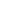 Resmi Gazete Tarihi: 29.12.2012 Resmi Gazete Sayısı: 28512İŞ SAĞLIĞI VE GÜVENLİĞİ RİSK DEĞERLENDİRMESİ YÖNETMELİĞİBİRİNCİ BÖLÜMAmaç, Kapsam, Dayanak ve TanımlarAmaçMADDE 1 – (1) Bu Yönetmeliğin amacı, işyerlerinde iş sağlığı ve güvenliği yönünden yapılacak risk değerlendirmesinin usul ve esaslarını düzenlemektir.KapsamMADDE 2 – (1) Bu Yönetmelik, 20/6/2012 tarihli ve 6331 sayılı İş Sağlığı ve Güvenliği Kanunu kapsamındaki işyerlerini kapsar.DayanakMADDE 3 – (1) Bu Yönetmelik, İş Sağlığı ve Güvenliği Kanununun 10 uncu ve 30 uncu maddelerine dayanılarak hazırlanmıştır.TanımlarMADDE 4 – (1) Bu Yönetmelikte geçen;a) Bakanlık: Çalışma ve Sosyal Güvenlik Bakanlığını,b) Kabul edilebilir risk seviyesi: Yasal yükümlülüklere ve işyerinin önleme politikasına uygun, kayıp veya yaralanma oluşturmayacak risk seviyesini,c) Kanun: 20/6/2012 tarihli ve 6331 sayılı İş Sağlığı ve Güvenliği Kanununu,ç) Önleme: İşyerinde yürütülen işlerin bütün safhalarında iş sağlığı ve güvenliği ile ilgili riskleri ortadan kaldırmak veya azaltmak için planlanan ve alınan tedbirlerin tümünü,d) Ramak kala olay: İşyerinde meydana gelen; çalışan, işyeri ya da iş ekipmanını zarara uğratma potansiyeli olduğu halde zarara uğratmayan olayı,e) Risk: Tehlikeden kaynaklanacak kayıp, yaralanma ya da başka zararlı sonuç meydana gelme ihtimalini,f) Risk değerlendirmesi: İşyerinde var olan ya da dışarıdan gelebilecek tehlikelerin belirlenmesi, bu tehlikelerin riske dönüşmesine yol açan faktörler ile tehlikelerden kaynaklanan risklerin analiz edilerek derecelendirilmesi ve kontrol tedbirlerinin kararlaştırılması amacıyla yapılması gerekli çalışmaları,g) Tehlike: İşyerinde var olan ya da dışarıdan gelebilecek, çalışanı veya işyerini etkileyebilecek zarar veya hasar verme potansiyelini,ifade eder.İKİNCİ BÖLÜMİşveren Yükümlülüğü ve Risk Değerlendirmesi Ekibiİşveren yükümlülüğüMADDE 5 – (1) İşveren; çalışma ortamının ve çalışanların sağlık ve güvenliğini sağlama, sürdürme ve geliştirme amacı ile iş sağlığı ve güvenliği yönünden risk değerlendirmesi yapar veya yaptırır.(2) Risk değerlendirmesinin gerçekleştirilmiş olması; işverenin, işyerinde iş sağlığı ve güvenliğinin sağlanması yükümlülüğünü ortadan kaldırmaz.(3) İşveren, risk değerlendirmesi çalışmalarında görevlendirilen kişi veya kişilere risk değerlendirmesi ile ilgili ihtiyaç duydukları her türlü bilgi ve belgeyi temin eder.Risk değerlendirmesi ekibiMADDE 6 – (1) Risk değerlendirmesi, işverenin oluşturduğu bir ekip tarafından gerçekleştirilir. Risk değerlendirmesi ekibi aşağıdakilerden oluşur.a) İşveren veya işveren vekili.b) İşyerinde sağlık ve güvenlik hizmetini yürüten iş güvenliği uzmanları ile işyeri hekimleri.c) İşyerindeki çalışan temsilcileri.ç) İşyerindeki destek elemanları.d) İşyerindeki bütün birimleri temsil edecek şekilde belirlenen ve işyerinde yürütülen çalışmalar, mevcut veya muhtemel tehlike kaynakları ile riskler konusunda bilgi sahibi çalışanlar.(2) İşveren, ihtiyaç duyulduğunda bu ekibe destek olmak üzere işyeri dışındaki kişi ve kuruluşlardan hizmet alabilir.(3) Risk değerlendirmesi çalışmalarının koordinasyonu işveren veya işveren tarafından ekip içinden görevlendirilen bir kişi tarafından da sağlanabilir.(4) İşveren, risk değerlendirmesi çalışmalarında görevlendirilen kişi veya kişilerin görevlerini yerine getirmeleri amacıyla araç, gereç, mekân ve zaman gibi gerekli bütün ihtiyaçlarını karşılar, görevlerini yürütmeleri sebebiyle hak ve yetkilerini kısıtlayamaz.(5) Risk değerlendirmesi çalışmalarında görevlendirilen kişi veya kişiler işveren tarafından sağlanan bilgi ve belgeleri korur ve gizli tutar.ÜÇÜNCÜ BÖLÜMRisk Değerlendirmesi AşamalarıRisk değerlendirmesiMADDE 7 – (1) Risk değerlendirmesi; tüm işyerleri için tasarım veya kuruluş aşamasından başlamak üzere tehlikeleri tanımlama, riskleri belirleme ve analiz etme, risk kontrol tedbirlerinin kararlaştırılması, dokümantasyon, yapılan çalışmaların güncellenmesi ve gerektiğinde yenileme aşamaları izlenerek gerçekleştirilir.(2) Çalışanların risk değerlendirmesi çalışması yapılırken ihtiyaç duyulan her aşamada sürece katılarak görüşlerinin alınması sağlanır.Tehlikelerin tanımlanmasıMADDE 8 – (1) Tehlikeler tanımlanırken çalışma ortamı, çalışanlar ve işyerine ilişkin ilgisine göre asgari olarak aşağıda belirtilen bilgiler toplanır.a) İşyeri bina ve eklentileri.b) İşyerinde yürütülen faaliyetler ile iş ve işlemler.c) Üretim süreç ve teknikleri.ç) İş ekipmanları.d) Kullanılan maddeler.e) Artık ve atıklarla ilgili işlemler.f) Organizasyon ve hiyerarşik yapı, görev, yetki ve sorumluluklar.g) Çalışanların tecrübe ve düşünceleri.ğ) İşe başlamadan önce ilgili mevzuat gereği alınacak çalışma izin belgeleri.h) Çalışanların eğitim, yaş, cinsiyet ve benzeri özellikleri ile sağlık gözetimi kayıtları.ı) Genç, yaşlı, engelli, gebe veya emziren çalışanlar gibi özel politika gerektiren gruplar ile kadın çalışanların durumu.i) İşyerinin teftiş sonuçları.j) Meslek hastalığı kayıtları.k) İş kazası kayıtları.l) İşyerinde meydana gelen ancak yaralanma veya ölüme neden olmadığı halde işyeri ya da iş ekipmanının zarara uğramasına yol açan olaylara ilişkin kayıtlar.m) Ramak kala olay kayıtları.n) Malzeme güvenlik bilgi formları.o) Ortam ve kişisel maruziyet düzeyi ölçüm sonuçları.ö) Varsa daha önce yapılmış risk değerlendirmesi çalışmaları.p) Acil durum planları.r) Sağlık ve güvenlik planı ve patlamadan korunma dokümanı gibi belirli işyerlerinde hazırlanması gereken dokümanlar.(2) Tehlikelere ilişkin bilgiler toplanırken aynı üretim, yöntem ve teknikleri ile üretim yapan benzer işyerlerinde meydana gelen iş kazaları ve ortaya çıkan meslek hastalıkları da değerlendirilebilir.(3) Toplanan bilgiler ışığında; iş sağlığı ve güvenliği ile ilgili mevzuatta yer alan hükümler de dikkate alınarak, çalışma ortamında bulunan fiziksel, kimyasal, biyolojik, psikososyal, ergonomik ve benzeri tehlike kaynaklarından oluşan veya bunların etkileşimi sonucu ortaya çıkabilecek tehlikeler belirlenir ve kayda alınır. Bu belirleme yapılırken aşağıdaki hususlar, bu hususlardan etkilenecekler ve ne şekilde etkilenebilecekleri göz önünde bulundurulur.a) İşletmenin yeri nedeniyle ortaya çıkabilecek tehlikeler.b) Seçilen alanda, işyeri bina ve eklentilerinin plana uygun yerleştirilmemesi veya planda olmayan ilavelerin yapılmasından kaynaklanabilecek tehlikeler.c) İşyeri bina ve eklentilerinin yapı ve yapım tarzı ile seçilen yapı malzemelerinden kaynaklanabilecek tehlikeler.ç) Bakım ve onarım işleri de dahil işyerinde yürütülecek her türlü faaliyet esnasında çalışma usulleri, vardiya düzeni, ekip çalışması, organizasyon, nezaret sistemi, hiyerarşik düzen, ziyaretçi veya işyeri çalışanı olmayan diğer kişiler gibi faktörlerden kaynaklanabilecek tehlikeler.d) İşin yürütümü, üretim teknikleri, kullanılan maddeler, makine ve ekipman, araç ve gereçler ile bunların çalışanların fiziksel özelliklerine uygun tasarlanmaması veya kullanılmamasından kaynaklanabilecek tehlikeler.e) Kuvvetli akım, aydınlatma, paratoner, topraklama gibi elektrik tesisatının bileşenleri ile ısıtma, havalandırma, atmosferik ve çevresel şartlardan korunma, drenaj, arıtma, yangın önleme ve mücadele ekipmanı ile benzeri yardımcı tesisat ve donanımlardan kaynaklanabilecek tehlikeler.f) İşyerinde yanma, parlama veya patlama ihtimali olan maddelerin işlenmesi, kullanılması, taşınması, depolanması ya da imha edilmesinden kaynaklanabilecek tehlikeler.g) Çalışma ortamına ilişkin hijyen koşulları ile çalışanların kişisel hijyen alışkanlıklarından kaynaklanabilecek tehlikeler.ğ) Çalışanın, işyeri içerisindeki ulaşım yollarının kullanımından kaynaklanabilecek tehlikeler.h) Çalışanların iş sağlığı ve güvenliği ile ilgili yeterli eğitim almaması, bilgilendirilmemesi, çalışanlara uygun talimat verilmemesi veya çalışma izni prosedürü gereken durumlarda bu izin olmaksızın çalışılmasından kaynaklanabilecek tehlikeler.(4) Çalışma ortamında bulunan fiziksel, kimyasal, biyolojik, psikososyal, ergonomik ve benzeri tehlike kaynaklarının neden olduğu tehlikeler ile ilgili işyerinde daha önce kontrol, ölçüm, inceleme ve araştırma çalışması yapılmamış ise risk değerlendirmesi çalışmalarında kullanılmak üzere; bu tehlikelerin, nitelik ve niceliklerini ve çalışanların bunlara maruziyet seviyelerini belirlemek amacıyla gerekli bütün kontrol, ölçüm, inceleme ve araştırmalar yapılır.Risklerin belirlenmesi ve analiziMADDE 9 – (1) Tespit edilmiş olan tehlikelerin her biri ayrı ayrı dikkate alınarak bu tehlikelerden kaynaklanabilecek risklerin hangi sıklıkta oluşabileceği ile bu risklerden kimlerin, nelerin, ne şekilde ve hangi şiddette zarar görebileceği belirlenir. Bu belirleme yapılırken mevcut kontrol tedbirlerinin etkisi de göz önünde bulundurulur.(2) Toplanan bilgi ve veriler ışığında belirlenen riskler; işletmenin faaliyetine ilişkin özellikleri, işyerindeki tehlike veya risklerin nitelikleri ve işyerinin kısıtları gibi faktörler ya da ulusal veya uluslararası standartlar esas alınarak seçilen yöntemlerden biri veya birkaçı bir arada kullanılarak analiz edilir.(3) İşyerinde birbirinden farklı işlerin yürütüldüğü bölümlerin bulunması halinde birinci ve ikinci fıkralardaki hususlar her bir bölüm için tekrarlanır.(4) Analizin ayrı ayrı bölümler için yapılması halinde bölümlerin etkileşimleri de dikkate alınarak bir bütün olarak ele alınıp sonuçlandırılır.(5) Analiz edilen riskler, kontrol tedbirlerine karar verilmek üzere etkilerinin büyüklüğüne ve önemlerine göre en yüksek risk seviyesine sahip olandan başlanarak sıralanır ve yazılı hale getirilir.Risk kontrol adımlarıMADDE 10 – (1) Risklerin kontrolünde şu adımlar uygulanır.a) Planlama: Analiz edilerek etkilerinin büyüklüğüne ve önemine göre sıralı hale getirilen risklerin kontrolü amacıyla bir planlama yapılır.b) Risk kontrol tedbirlerinin kararlaştırılması: Riskin tamamen bertaraf edilmesi, bu mümkün değil ise riskin kabul edilebilir seviyeye indirilmesi için aşağıdaki adımlar uygulanır.1) Tehlike veya tehlike kaynaklarının ortadan kaldırılması.2) Tehlikelinin, tehlikeli olmayanla veya daha az tehlikeli olanla değiştirilmesi.3) Riskler ile kaynağında mücadele edilmesi.c) Risk kontrol tedbirlerinin uygulanması: Kararlaştırılan tedbirlerin iş ve işlem basamakları, işlemi yapacak kişi ya da işyeri bölümü, sorumlu kişi ya da işyeri bölümü, başlama ve bitiş tarihi ile benzeri bilgileri içeren planlar hazırlanır. Bu planlar işverence uygulamaya konulur.ç) Uygulamaların izlenmesi: Hazırlanan planların uygulama adımları düzenli olarak izlenir, denetlenir ve aksayan yönler tespit edilerek gerekli düzeltici ve önleyici işlemler tamamlanır.(2) Risk kontrol adımları uygulanırken toplu korunma önlemlerine, kişisel korunma önlemlerine göre öncelik verilmesi ve uygulanacak önlemlerin yeni risklere neden olmaması sağlanır.(3) Belirlenen risk için kontrol tedbirlerinin hayata geçirilmesinden sonra yeniden risk seviyesi tespiti yapılır. Yeni seviye, kabul edilebilir risk seviyesinin üzerinde ise bu maddedeki adımlar tekrarlanır.DokümantasyonMADDE 11 – (1) Risk değerlendirmesi asgarî aşağıdaki hususları kapsayacak şekilde dokümante edilir.a) İşyerinin unvanı, adresi ve işverenin adı.b) Gerçekleştiren kişilerin isim ve unvanları ile bunlardan iş güvenliği uzmanı ve işyeri hekimi olanların Bakanlıkça verilmiş belge bilgileri.c) Gerçekleştirildiği tarih ve geçerlilik tarihi.ç) Risk değerlendirmesi işyerindeki farklı bölümler için ayrı ayrı yapılmışsa her birinin adı.d) Belirlenen tehlike kaynakları ile tehlikeler.e) Tespit edilen riskler.f) Risk analizinde kullanılan yöntem veya yöntemler.g) Tespit edilen risklerin önem ve öncelik sırasını da içeren analiz sonuçları.ğ) Düzeltici ve önleyici kontrol tedbirleri, gerçekleştirilme tarihleri ve sonrasında tespit edilen risk seviyesi.(2) Risk değerlendirmesi dokümanının sayfaları numaralandırılarak; gerçekleştiren kişiler tarafından her sayfası paraflanıp, son sayfası imzalanır ve işyerinde saklanır.(3) Risk değerlendirmesi dokümanı elektronik ve benzeri ortamlarda hazırlanıp arşivlenebilir.Risk değerlendirmesinin yenilenmesiMADDE 12 – (1) Yapılmış olan risk değerlendirmesi; tehlike sınıfına göre çok tehlikeli, tehlikeli ve az tehlikeli işyerlerinde sırasıyla en geç iki, dört ve altı yılda bir yenilenir.(2) Aşağıda belirtilen durumlarda ortaya çıkabilecek yeni risklerin, işyerinin tamamını veya bir bölümünü etkiliyor olması göz önünde bulundurularak risk değerlendirmesi tamamen veya kısmen yenilenir.a) İşyerinin taşınması veya binalarda değişiklik yapılması.b) İşyerinde uygulanan teknoloji, kullanılan madde ve ekipmanlarda değişiklikler meydana gelmesi.c) Üretim yönteminde değişiklikler olması.ç) İş kazası, meslek hastalığı veya ramak kala olay meydana gelmesi.d) Çalışma ortamına ait sınır değerlere ilişkin bir mevzuat değişikliği olması.e) Çalışma ortamı ölçümü ve sağlık gözetim sonuçlarına göre gerekli görülmesi.f) İşyeri dışından kaynaklanan ve işyerini etkileyebilecek yeni bir tehlikenin ortaya çıkması.DÖRDÜNCÜ BÖLÜMÇeşitli ve Son HükümlerBüyük kaza önleme politika belgesi veya güvenlik raporu hazırlanması gereken işyerlerinde risk değerlendirmesiMADDE 13 – (1) Kanunun 29 uncu maddesi gereğince büyük kaza önleme politika belgesi veya güvenlik raporu hazırlanan işyerlerinde; bu belge ve raporlarda değerlendirilmiş riskler, bu Yönetmeliğe göre yapılacak risk değerlendirmesinde dikkate alınarak kullanılır.Birden fazla işveren olması durumunda risk değerlendirmesi çalışmalarıMADDE 14 – (1) Aynı çalışma alanını birden fazla işverenin paylaşması durumunda, yürütülen işler için diğer işverenlerin yürüttüğü işler de göz önünde bulundurularak ayrı ayrı risk değerlendirmesi gerçekleştirilir. İşverenler, risk değerlendirmesi çalışmalarını, koordinasyon içinde yürütür, birbirlerini ve çalışan temsilcilerini tespit edilen riskler konusunda bilgilendirir.(2) Birden fazla işyerinin bulunduğu iş merkezleri, iş hanları, sanayi bölgeleri veya siteleri gibi yerlerde, işyerlerinde ayrı ayrı gerçekleştirilen risk değerlendirmesi çalışmalarının koordinasyonu yönetim tarafından yürütülür. Yönetim; bu koordinasyonun yürütümünde, işyerlerinde iş sağlığı ve güvenliği yönünden diğer işyerlerini etkileyecek tehlikeler hususunda gerekli tedbirleri almaları için ilgili işverenleri uyarır. Bu uyarılara uymayan işverenleri Bakanlığa bildirir.Asıl işveren ve alt işveren ilişkisinin bulunduğu işyerlerinde risk değerlendirmesiMADDE 15 – (1) Bir işyerinde bir veya daha fazla alt işveren bulunması halinde:a) Her alt işveren yürüttükleri işlerle ilgili olarak, bu Yönetmelik hükümleri uyarınca gerekli risk değerlendirmesi çalışmalarını yapar veya yaptırır.b) Alt işverenlerin risk değerlendirmesi çalışmaları konusunda asıl işverenin sorumluluk alanları ile ilgili ihtiyaç duydukları bilgi ve belgeler asıl işverence sağlanır.c) Asıl işveren, alt işverenlerce yürütülen risk değerlendirmesi çalışmalarını denetler ve bu konudaki çalışmaları koordine eder.(2) Alt işverenler hazırladıkları risk değerlendirmesinin bir nüshasını asıl işverene verir. Asıl işveren; bu risk değerlendirmesi çalışmalarını kendi çalışmasıyla bütünleştirerek, risk kontrol tedbirlerinin uygulanıp uygulanmadığını izler, denetler ve uygunsuzlukların giderilmesini sağlar.Çalışanların bilgilendirilmesiMADDE 16 – (1) İşyerinde çalışanlar, çalışan temsilcileri ve başka işyerlerinden çalışmak üzere gelen çalışanlar ve bunların işverenleri; işyerinde karşılaşılabilecek sağlık ve güvenlik riskleri ile düzeltici ve önleyici tedbirler hakkında bilgilendirilir.Risk değerlendirmesi rehberleriMADDE 17 – (1) İşverenlere, risk değerlendirmesi ile ilgili yükümlülükleri bakımından yardımcı olmak veya yol göstermek amacıyla risk değerlendirmesi rehberleri hazırlanabilir. Rehberler işyerinde çalışan sayısı ve işyerinin bulunduğu tehlike sınıfı göz önüne alınarak; sektör, meslek veya yapılan işlere özgü olabilir.(2) Kamu kurum ve kuruluşları, kamu kurumu niteliğindeki meslek kuruluşları, işçi-işveren ve memur sendikaları ile kamu yararına çalışan sivil toplum kuruluşları faaliyet gösterdikleri sektörde rehber çalışmalarında bulunabilir. Bakanlıkça, bu Yönetmelik hükümlerine uygunluğu yönünden değerlendirilerek onaylanan taslaklar, Bakanlık tarafından sektör, meslek veya yapılan işlere özgü risk değerlendirmesi uygulama rehberleri olarak yayımlanır.Geçiş hükmüGEÇİCİ MADDE 1 – (1) 6 ncı madde uyarınca oluşturulacak risk değerlendirmesi ekibinde, mezkûr maddenin birinci fıkrasının (b) bendinde sayılanların bulundurulma zorunluluğu Kanunun 38 inci maddesinde belirtilen sürelere uygun olarak aranır.YürürlükMADDE 18 – (1) Bu Yönetmelik 30/12/2012 tarihinde yürürlüğe girer.YürütmeMADDE 19 – (1) Bu Yönetmelik hükümlerini Çalışma ve Sosyal Güvenlik Bakanı yürütür.Sayfa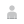 Oturum AçResmi Gazete Tarihi: 29.12.2012 Resmi Gazete Sayısı: 28512İŞ SAĞLIĞI VE GÜVENLİĞİ RİSK DEĞERLENDİRMESİ YÖNETMELİĞİBİRİNCİ BÖLÜMAmaç, Kapsam, Dayanak ve TanımlarAmaçMADDE 1 – (1) Bu Yönetmeliğin amacı, işyerlerinde iş sağlığı ve güvenliği yönünden yapılacak risk değerlendirmesinin usul ve esaslarını düzenlemektir.KapsamMADDE 2 – (1) Bu Yönetmelik, 20/6/2012 tarihli ve 6331 sayılı İş Sağlığı ve Güvenliği Kanunu kapsamındaki işyerlerini kapsar.DayanakMADDE 3 – (1) Bu Yönetmelik, İş Sağlığı ve Güvenliği Kanununun 10 uncu ve 30 uncu maddelerine dayanılarak hazırlanmıştır.TanımlarMADDE 4 – (1) Bu Yönetmelikte geçen;a) Bakanlık: Çalışma ve Sosyal Güvenlik Bakanlığını,b) Kabul edilebilir risk seviyesi: Yasal yükümlülüklere ve işyerinin önleme politikasına uygun, kayıp veya yaralanma oluşturmayacak risk seviyesini,c) Kanun: 20/6/2012 tarihli ve 6331 sayılı İş Sağlığı ve Güvenliği Kanununu,ç) Önleme: İşyerinde yürütülen işlerin bütün safhalarında iş sağlığı ve güvenliği ile ilgili riskleri ortadan kaldırmak veya azaltmak için planlanan ve alınan tedbirlerin tümünü,d) Ramak kala olay: İşyerinde meydana gelen; çalışan, işyeri ya da iş ekipmanını zarara uğratma potansiyeli olduğu halde zarara uğratmayan olayı,e) Risk: Tehlikeden kaynaklanacak kayıp, yaralanma ya da başka zararlı sonuç meydana gelme ihtimalini,f) Risk değerlendirmesi: İşyerinde var olan ya da dışarıdan gelebilecek tehlikelerin belirlenmesi, bu tehlikelerin riske dönüşmesine yol açan faktörler ile tehlikelerden kaynaklanan risklerin analiz edilerek derecelendirilmesi ve kontrol tedbirlerinin kararlaştırılması amacıyla yapılması gerekli çalışmaları,g) Tehlike: İşyerinde var olan ya da dışarıdan gelebilecek, çalışanı veya işyerini etkileyebilecek zarar veya hasar verme potansiyelini,ifade eder.İKİNCİ BÖLÜMİşveren Yükümlülüğü ve Risk Değerlendirmesi Ekibiİşveren yükümlülüğüMADDE 5 – (1) İşveren; çalışma ortamının ve çalışanların sağlık ve güvenliğini sağlama, sürdürme ve geliştirme amacı ile iş sağlığı ve güvenliği yönünden risk değerlendirmesi yapar veya yaptırır.(2) Risk değerlendirmesinin gerçekleştirilmiş olması; işverenin, işyerinde iş sağlığı ve güvenliğinin sağlanması yükümlülüğünü ortadan kaldırmaz.(3) İşveren, risk değerlendirmesi çalışmalarında görevlendirilen kişi veya kişilere risk değerlendirmesi ile ilgili ihtiyaç duydukları her türlü bilgi ve belgeyi temin eder.Risk değerlendirmesi ekibiMADDE 6 – (1) Risk değerlendirmesi, işverenin oluşturduğu bir ekip tarafından gerçekleştirilir. Risk değerlendirmesi ekibi aşağıdakilerden oluşur.a) İşveren veya işveren vekili.b) İşyerinde sağlık ve güvenlik hizmetini yürüten iş güvenliği uzmanları ile işyeri hekimleri.c) İşyerindeki çalışan temsilcileri.ç) İşyerindeki destek elemanları.d) İşyerindeki bütün birimleri temsil edecek şekilde belirlenen ve işyerinde yürütülen çalışmalar, mevcut veya muhtemel tehlike kaynakları ile riskler konusunda bilgi sahibi çalışanlar.(2) İşveren, ihtiyaç duyulduğunda bu ekibe destek olmak üzere işyeri dışındaki kişi ve kuruluşlardan hizmet alabilir.(3) Risk değerlendirmesi çalışmalarının koordinasyonu işveren veya işveren tarafından ekip içinden görevlendirilen bir kişi tarafından da sağlanabilir.(4) İşveren, risk değerlendirmesi çalışmalarında görevlendirilen kişi veya kişilerin görevlerini yerine getirmeleri amacıyla araç, gereç, mekân ve zaman gibi gerekli bütün ihtiyaçlarını karşılar, görevlerini yürütmeleri sebebiyle hak ve yetkilerini kısıtlayamaz.(5) Risk değerlendirmesi çalışmalarında görevlendirilen kişi veya kişiler işveren tarafından sağlanan bilgi ve belgeleri korur ve gizli tutar.ÜÇÜNCÜ BÖLÜMRisk Değerlendirmesi AşamalarıRisk değerlendirmesiMADDE 7 – (1) Risk değerlendirmesi; tüm işyerleri için tasarım veya kuruluş aşamasından başlamak üzere tehlikeleri tanımlama, riskleri belirleme ve analiz etme, risk kontrol tedbirlerinin kararlaştırılması, dokümantasyon, yapılan çalışmaların güncellenmesi ve gerektiğinde yenileme aşamaları izlenerek gerçekleştirilir.(2) Çalışanların risk değerlendirmesi çalışması yapılırken ihtiyaç duyulan her aşamada sürece katılarak görüşlerinin alınması sağlanır.Tehlikelerin tanımlanmasıMADDE 8 – (1) Tehlikeler tanımlanırken çalışma ortamı, çalışanlar ve işyerine ilişkin ilgisine göre asgari olarak aşağıda belirtilen bilgiler toplanır.a) İşyeri bina ve eklentileri.b) İşyerinde yürütülen faaliyetler ile iş ve işlemler.c) Üretim süreç ve teknikleri.ç) İş ekipmanları.d) Kullanılan maddeler.e) Artık ve atıklarla ilgili işlemler.f) Organizasyon ve hiyerarşik yapı, görev, yetki ve sorumluluklar.g) Çalışanların tecrübe ve düşünceleri.ğ) İşe başlamadan önce ilgili mevzuat gereği alınacak çalışma izin belgeleri.h) Çalışanların eğitim, yaş, cinsiyet ve benzeri özellikleri ile sağlık gözetimi kayıtları.ı) Genç, yaşlı, engelli, gebe veya emziren çalışanlar gibi özel politika gerektiren gruplar ile kadın çalışanların durumu.i) İşyerinin teftiş sonuçları.j) Meslek hastalığı kayıtları.k) İş kazası kayıtları.l) İşyerinde meydana gelen ancak yaralanma veya ölüme neden olmadığı halde işyeri ya da iş ekipmanının zarara uğramasına yol açan olaylara ilişkin kayıtlar.m) Ramak kala olay kayıtları.n) Malzeme güvenlik bilgi formları.o) Ortam ve kişisel maruziyet düzeyi ölçüm sonuçları.ö) Varsa daha önce yapılmış risk değerlendirmesi çalışmaları.p) Acil durum planları.r) Sağlık ve güvenlik planı ve patlamadan korunma dokümanı gibi belirli işyerlerinde hazırlanması gereken dokümanlar.(2) Tehlikelere ilişkin bilgiler toplanırken aynı üretim, yöntem ve teknikleri ile üretim yapan benzer işyerlerinde meydana gelen iş kazaları ve ortaya çıkan meslek hastalıkları da değerlendirilebilir.(3) Toplanan bilgiler ışığında; iş sağlığı ve güvenliği ile ilgili mevzuatta yer alan hükümler de dikkate alınarak, çalışma ortamında bulunan fiziksel, kimyasal, biyolojik, psikososyal, ergonomik ve benzeri tehlike kaynaklarından oluşan veya bunların etkileşimi sonucu ortaya çıkabilecek tehlikeler belirlenir ve kayda alınır. Bu belirleme yapılırken aşağıdaki hususlar, bu hususlardan etkilenecekler ve ne şekilde etkilenebilecekleri göz önünde bulundurulur.a) İşletmenin yeri nedeniyle ortaya çıkabilecek tehlikeler.b) Seçilen alanda, işyeri bina ve eklentilerinin plana uygun yerleştirilmemesi veya planda olmayan ilavelerin yapılmasından kaynaklanabilecek tehlikeler.c) İşyeri bina ve eklentilerinin yapı ve yapım tarzı ile seçilen yapı malzemelerinden kaynaklanabilecek tehlikeler.ç) Bakım ve onarım işleri de dahil işyerinde yürütülecek her türlü faaliyet esnasında çalışma usulleri, vardiya düzeni, ekip çalışması, organizasyon, nezaret sistemi, hiyerarşik düzen, ziyaretçi veya işyeri çalışanı olmayan diğer kişiler gibi faktörlerden kaynaklanabilecek tehlikeler.d) İşin yürütümü, üretim teknikleri, kullanılan maddeler, makine ve ekipman, araç ve gereçler ile bunların çalışanların fiziksel özelliklerine uygun tasarlanmaması veya kullanılmamasından kaynaklanabilecek tehlikeler.e) Kuvvetli akım, aydınlatma, paratoner, topraklama gibi elektrik tesisatının bileşenleri ile ısıtma, havalandırma, atmosferik ve çevresel şartlardan korunma, drenaj, arıtma, yangın önleme ve mücadele ekipmanı ile benzeri yardımcı tesisat ve donanımlardan kaynaklanabilecek tehlikeler.f) İşyerinde yanma, parlama veya patlama ihtimali olan maddelerin işlenmesi, kullanılması, taşınması, depolanması ya da imha edilmesinden kaynaklanabilecek tehlikeler.g) Çalışma ortamına ilişkin hijyen koşulları ile çalışanların kişisel hijyen alışkanlıklarından kaynaklanabilecek tehlikeler.ğ) Çalışanın, işyeri içerisindeki ulaşım yollarının kullanımından kaynaklanabilecek tehlikeler.h) Çalışanların iş sağlığı ve güvenliği ile ilgili yeterli eğitim almaması, bilgilendirilmemesi, çalışanlara uygun talimat verilmemesi veya çalışma izni prosedürü gereken durumlarda bu izin olmaksızın çalışılmasından kaynaklanabilecek tehlikeler.(4) Çalışma ortamında bulunan fiziksel, kimyasal, biyolojik, psikososyal, ergonomik ve benzeri tehlike kaynaklarının neden olduğu tehlikeler ile ilgili işyerinde daha önce kontrol, ölçüm, inceleme ve araştırma çalışması yapılmamış ise risk değerlendirmesi çalışmalarında kullanılmak üzere; bu tehlikelerin, nitelik ve niceliklerini ve çalışanların bunlara maruziyet seviyelerini belirlemek amacıyla gerekli bütün kontrol, ölçüm, inceleme ve araştırmalar yapılır.Risklerin belirlenmesi ve analiziMADDE 9 – (1) Tespit edilmiş olan tehlikelerin her biri ayrı ayrı dikkate alınarak bu tehlikelerden kaynaklanabilecek risklerin hangi sıklıkta oluşabileceği ile bu risklerden kimlerin, nelerin, ne şekilde ve hangi şiddette zarar görebileceği belirlenir. Bu belirleme yapılırken mevcut kontrol tedbirlerinin etkisi de göz önünde bulundurulur.(2) Toplanan bilgi ve veriler ışığında belirlenen riskler; işletmenin faaliyetine ilişkin özellikleri, işyerindeki tehlike veya risklerin nitelikleri ve işyerinin kısıtları gibi faktörler ya da ulusal veya uluslararası standartlar esas alınarak seçilen yöntemlerden biri veya birkaçı bir arada kullanılarak analiz edilir.(3) İşyerinde birbirinden farklı işlerin yürütüldüğü bölümlerin bulunması halinde birinci ve ikinci fıkralardaki hususlar her bir bölüm için tekrarlanır.(4) Analizin ayrı ayrı bölümler için yapılması halinde bölümlerin etkileşimleri de dikkate alınarak bir bütün olarak ele alınıp sonuçlandırılır.(5) Analiz edilen riskler, kontrol tedbirlerine karar verilmek üzere etkilerinin büyüklüğüne ve önemlerine göre en yüksek risk seviyesine sahip olandan başlanarak sıralanır ve yazılı hale getirilir.Risk kontrol adımlarıMADDE 10 – (1) Risklerin kontrolünde şu adımlar uygulanır.a) Planlama: Analiz edilerek etkilerinin büyüklüğüne ve önemine göre sıralı hale getirilen risklerin kontrolü amacıyla bir planlama yapılır.b) Risk kontrol tedbirlerinin kararlaştırılması: Riskin tamamen bertaraf edilmesi, bu mümkün değil ise riskin kabul edilebilir seviyeye indirilmesi için aşağıdaki adımlar uygulanır.1) Tehlike veya tehlike kaynaklarının ortadan kaldırılması.2) Tehlikelinin, tehlikeli olmayanla veya daha az tehlikeli olanla değiştirilmesi.3) Riskler ile kaynağında mücadele edilmesi.c) Risk kontrol tedbirlerinin uygulanması: Kararlaştırılan tedbirlerin iş ve işlem basamakları, işlemi yapacak kişi ya da işyeri bölümü, sorumlu kişi ya da işyeri bölümü, başlama ve bitiş tarihi ile benzeri bilgileri içeren planlar hazırlanır. Bu planlar işverence uygulamaya konulur.ç) Uygulamaların izlenmesi: Hazırlanan planların uygulama adımları düzenli olarak izlenir, denetlenir ve aksayan yönler tespit edilerek gerekli düzeltici ve önleyici işlemler tamamlanır.(2) Risk kontrol adımları uygulanırken toplu korunma önlemlerine, kişisel korunma önlemlerine göre öncelik verilmesi ve uygulanacak önlemlerin yeni risklere neden olmaması sağlanır.(3) Belirlenen risk için kontrol tedbirlerinin hayata geçirilmesinden sonra yeniden risk seviyesi tespiti yapılır. Yeni seviye, kabul edilebilir risk seviyesinin üzerinde ise bu maddedeki adımlar tekrarlanır.DokümantasyonMADDE 11 – (1) Risk değerlendirmesi asgarî aşağıdaki hususları kapsayacak şekilde dokümante edilir.a) İşyerinin unvanı, adresi ve işverenin adı.b) Gerçekleştiren kişilerin isim ve unvanları ile bunlardan iş güvenliği uzmanı ve işyeri hekimi olanların Bakanlıkça verilmiş belge bilgileri.c) Gerçekleştirildiği tarih ve geçerlilik tarihi.ç) Risk değerlendirmesi işyerindeki farklı bölümler için ayrı ayrı yapılmışsa her birinin adı.d) Belirlenen tehlike kaynakları ile tehlikeler.e) Tespit edilen riskler.f) Risk analizinde kullanılan yöntem veya yöntemler.g) Tespit edilen risklerin önem ve öncelik sırasını da içeren analiz sonuçları.ğ) Düzeltici ve önleyici kontrol tedbirleri, gerçekleştirilme tarihleri ve sonrasında tespit edilen risk seviyesi.(2) Risk değerlendirmesi dokümanının sayfaları numaralandırılarak; gerçekleştiren kişiler tarafından her sayfası paraflanıp, son sayfası imzalanır ve işyerinde saklanır.(3) Risk değerlendirmesi dokümanı elektronik ve benzeri ortamlarda hazırlanıp arşivlenebilir.Risk değerlendirmesinin yenilenmesiMADDE 12 – (1) Yapılmış olan risk değerlendirmesi; tehlike sınıfına göre çok tehlikeli, tehlikeli ve az tehlikeli işyerlerinde sırasıyla en geç iki, dört ve altı yılda bir yenilenir.(2) Aşağıda belirtilen durumlarda ortaya çıkabilecek yeni risklerin, işyerinin tamamını veya bir bölümünü etkiliyor olması göz önünde bulundurularak risk değerlendirmesi tamamen veya kısmen yenilenir.a) İşyerinin taşınması veya binalarda değişiklik yapılması.b) İşyerinde uygulanan teknoloji, kullanılan madde ve ekipmanlarda değişiklikler meydana gelmesi.c) Üretim yönteminde değişiklikler olması.ç) İş kazası, meslek hastalığı veya ramak kala olay meydana gelmesi.d) Çalışma ortamına ait sınır değerlere ilişkin bir mevzuat değişikliği olması.e) Çalışma ortamı ölçümü ve sağlık gözetim sonuçlarına göre gerekli görülmesi.f) İşyeri dışından kaynaklanan ve işyerini etkileyebilecek yeni bir tehlikenin ortaya çıkması.DÖRDÜNCÜ BÖLÜMÇeşitli ve Son HükümlerBüyük kaza önleme politika belgesi veya güvenlik raporu hazırlanması gereken işyerlerinde risk değerlendirmesiMADDE 13 – (1) Kanunun 29 uncu maddesi gereğince büyük kaza önleme politika belgesi veya güvenlik raporu hazırlanan işyerlerinde; bu belge ve raporlarda değerlendirilmiş riskler, bu Yönetmeliğe göre yapılacak risk değerlendirmesinde dikkate alınarak kullanılır.Birden fazla işveren olması durumunda risk değerlendirmesi çalışmalarıMADDE 14 – (1) Aynı çalışma alanını birden fazla işverenin paylaşması durumunda, yürütülen işler için diğer işverenlerin yürüttüğü işler de göz önünde bulundurularak ayrı ayrı risk değerlendirmesi gerçekleştirilir. İşverenler, risk değerlendirmesi çalışmalarını, koordinasyon içinde yürütür, birbirlerini ve çalışan temsilcilerini tespit edilen riskler konusunda bilgilendirir.(2) Birden fazla işyerinin bulunduğu iş merkezleri, iş hanları, sanayi bölgeleri veya siteleri gibi yerlerde, işyerlerinde ayrı ayrı gerçekleştirilen risk değerlendirmesi çalışmalarının koordinasyonu yönetim tarafından yürütülür. Yönetim; bu koordinasyonun yürütümünde, işyerlerinde iş sağlığı ve güvenliği yönünden diğer işyerlerini etkileyecek tehlikeler hususunda gerekli tedbirleri almaları için ilgili işverenleri uyarır. Bu uyarılara uymayan işverenleri Bakanlığa bildirir.Asıl işveren ve alt işveren ilişkisinin bulunduğu işyerlerinde risk değerlendirmesiMADDE 15 – (1) Bir işyerinde bir veya daha fazla alt işveren bulunması halinde:a) Her alt işveren yürüttükleri işlerle ilgili olarak, bu Yönetmelik hükümleri uyarınca gerekli risk değerlendirmesi çalışmalarını yapar veya yaptırır.b) Alt işverenlerin risk değerlendirmesi çalışmaları konusunda asıl işverenin sorumluluk alanları ile ilgili ihtiyaç duydukları bilgi ve belgeler asıl işverence sağlanır.c) Asıl işveren, alt işverenlerce yürütülen risk değerlendirmesi çalışmalarını denetler ve bu konudaki çalışmaları koordine eder.(2) Alt işverenler hazırladıkları risk değerlendirmesinin bir nüshasını asıl işverene verir. Asıl işveren; bu risk değerlendirmesi çalışmalarını kendi çalışmasıyla bütünleştirerek, risk kontrol tedbirlerinin uygulanıp uygulanmadığını izler, denetler ve uygunsuzlukların giderilmesini sağlar.Çalışanların bilgilendirilmesiMADDE 16 – (1) İşyerinde çalışanlar, çalışan temsilcileri ve başka işyerlerinden çalışmak üzere gelen çalışanlar ve bunların işverenleri; işyerinde karşılaşılabilecek sağlık ve güvenlik riskleri ile düzeltici ve önleyici tedbirler hakkında bilgilendirilir.Risk değerlendirmesi rehberleriMADDE 17 – (1) İşverenlere, risk değerlendirmesi ile ilgili yükümlülükleri bakımından yardımcı olmak veya yol göstermek amacıyla risk değerlendirmesi rehberleri hazırlanabilir. Rehberler işyerinde çalışan sayısı ve işyerinin bulunduğu tehlike sınıfı göz önüne alınarak; sektör, meslek veya yapılan işlere özgü olabilir.(2) Kamu kurum ve kuruluşları, kamu kurumu niteliğindeki meslek kuruluşları, işçi-işveren ve memur sendikaları ile kamu yararına çalışan sivil toplum kuruluşları faaliyet gösterdikleri sektörde rehber çalışmalarında bulunabilir. Bakanlıkça, bu Yönetmelik hükümlerine uygunluğu yönünden değerlendirilerek onaylanan taslaklar, Bakanlık tarafından sektör, meslek veya yapılan işlere özgü risk değerlendirmesi uygulama rehberleri olarak yayımlanır.Geçiş hükmüGEÇİCİ MADDE 1 – (1) 6 ncı madde uyarınca oluşturulacak risk değerlendirmesi ekibinde, mezkûr maddenin birinci fıkrasının (b) bendinde sayılanların bulundurulma zorunluluğu Kanunun 38 inci maddesinde belirtilen sürelere uygun olarak aranır.YürürlükMADDE 18 – (1) Bu Yönetmelik 30/12/2012 tarihinde yürürlüğe girer.YürütmeMADDE 19 – (1) Bu Yönetmelik hükümlerini Çalışma ve Sosyal Güvenlik Bakanı yürütür.SayfaResmi Gazete Tarihi: 29.12.2012 Resmi Gazete Sayısı: 28512İŞ SAĞLIĞI VE GÜVENLİĞİ RİSK DEĞERLENDİRMESİ YÖNETMELİĞİBİRİNCİ BÖLÜMAmaç, Kapsam, Dayanak ve TanımlarAmaçMADDE 1 – (1) Bu Yönetmeliğin amacı, işyerlerinde iş sağlığı ve güvenliği yönünden yapılacak risk değerlendirmesinin usul ve esaslarını düzenlemektir.KapsamMADDE 2 – (1) Bu Yönetmelik, 20/6/2012 tarihli ve 6331 sayılı İş Sağlığı ve Güvenliği Kanunu kapsamındaki işyerlerini kapsar.DayanakMADDE 3 – (1) Bu Yönetmelik, İş Sağlığı ve Güvenliği Kanununun 10 uncu ve 30 uncu maddelerine dayanılarak hazırlanmıştır.TanımlarMADDE 4 – (1) Bu Yönetmelikte geçen;a) Bakanlık: Çalışma ve Sosyal Güvenlik Bakanlığını,b) Kabul edilebilir risk seviyesi: Yasal yükümlülüklere ve işyerinin önleme politikasına uygun, kayıp veya yaralanma oluşturmayacak risk seviyesini,c) Kanun: 20/6/2012 tarihli ve 6331 sayılı İş Sağlığı ve Güvenliği Kanununu,ç) Önleme: İşyerinde yürütülen işlerin bütün safhalarında iş sağlığı ve güvenliği ile ilgili riskleri ortadan kaldırmak veya azaltmak için planlanan ve alınan tedbirlerin tümünü,d) Ramak kala olay: İşyerinde meydana gelen; çalışan, işyeri ya da iş ekipmanını zarara uğratma potansiyeli olduğu halde zarara uğratmayan olayı,e) Risk: Tehlikeden kaynaklanacak kayıp, yaralanma ya da başka zararlı sonuç meydana gelme ihtimalini,f) Risk değerlendirmesi: İşyerinde var olan ya da dışarıdan gelebilecek tehlikelerin belirlenmesi, bu tehlikelerin riske dönüşmesine yol açan faktörler ile tehlikelerden kaynaklanan risklerin analiz edilerek derecelendirilmesi ve kontrol tedbirlerinin kararlaştırılması amacıyla yapılması gerekli çalışmaları,g) Tehlike: İşyerinde var olan ya da dışarıdan gelebilecek, çalışanı veya işyerini etkileyebilecek zarar veya hasar verme potansiyelini,ifade eder.İKİNCİ BÖLÜMİşveren Yükümlülüğü ve Risk Değerlendirmesi Ekibiİşveren yükümlülüğüMADDE 5 – (1) İşveren; çalışma ortamının ve çalışanların sağlık ve güvenliğini sağlama, sürdürme ve geliştirme amacı ile iş sağlığı ve güvenliği yönünden risk değerlendirmesi yapar veya yaptırır.(2) Risk değerlendirmesinin gerçekleştirilmiş olması; işverenin, işyerinde iş sağlığı ve güvenliğinin sağlanması yükümlülüğünü ortadan kaldırmaz.(3) İşveren, risk değerlendirmesi çalışmalarında görevlendirilen kişi veya kişilere risk değerlendirmesi ile ilgili ihtiyaç duydukları her türlü bilgi ve belgeyi temin eder.Risk değerlendirmesi ekibiMADDE 6 – (1) Risk değerlendirmesi, işverenin oluşturduğu bir ekip tarafından gerçekleştirilir. Risk değerlendirmesi ekibi aşağıdakilerden oluşur.a) İşveren veya işveren vekili.b) İşyerinde sağlık ve güvenlik hizmetini yürüten iş güvenliği uzmanları ile işyeri hekimleri.c) İşyerindeki çalışan temsilcileri.ç) İşyerindeki destek elemanları.d) İşyerindeki bütün birimleri temsil edecek şekilde belirlenen ve işyerinde yürütülen çalışmalar, mevcut veya muhtemel tehlike kaynakları ile riskler konusunda bilgi sahibi çalışanlar.(2) İşveren, ihtiyaç duyulduğunda bu ekibe destek olmak üzere işyeri dışındaki kişi ve kuruluşlardan hizmet alabilir.(3) Risk değerlendirmesi çalışmalarının koordinasyonu işveren veya işveren tarafından ekip içinden görevlendirilen bir kişi tarafından da sağlanabilir.(4) İşveren, risk değerlendirmesi çalışmalarında görevlendirilen kişi veya kişilerin görevlerini yerine getirmeleri amacıyla araç, gereç, mekân ve zaman gibi gerekli bütün ihtiyaçlarını karşılar, görevlerini yürütmeleri sebebiyle hak ve yetkilerini kısıtlayamaz.(5) Risk değerlendirmesi çalışmalarında görevlendirilen kişi veya kişiler işveren tarafından sağlanan bilgi ve belgeleri korur ve gizli tutar.ÜÇÜNCÜ BÖLÜMRisk Değerlendirmesi AşamalarıRisk değerlendirmesiMADDE 7 – (1) Risk değerlendirmesi; tüm işyerleri için tasarım veya kuruluş aşamasından başlamak üzere tehlikeleri tanımlama, riskleri belirleme ve analiz etme, risk kontrol tedbirlerinin kararlaştırılması, dokümantasyon, yapılan çalışmaların güncellenmesi ve gerektiğinde yenileme aşamaları izlenerek gerçekleştirilir.(2) Çalışanların risk değerlendirmesi çalışması yapılırken ihtiyaç duyulan her aşamada sürece katılarak görüşlerinin alınması sağlanır.Tehlikelerin tanımlanmasıMADDE 8 – (1) Tehlikeler tanımlanırken çalışma ortamı, çalışanlar ve işyerine ilişkin ilgisine göre asgari olarak aşağıda belirtilen bilgiler toplanır.a) İşyeri bina ve eklentileri.b) İşyerinde yürütülen faaliyetler ile iş ve işlemler.c) Üretim süreç ve teknikleri.ç) İş ekipmanları.d) Kullanılan maddeler.e) Artık ve atıklarla ilgili işlemler.f) Organizasyon ve hiyerarşik yapı, görev, yetki ve sorumluluklar.g) Çalışanların tecrübe ve düşünceleri.ğ) İşe başlamadan önce ilgili mevzuat gereği alınacak çalışma izin belgeleri.h) Çalışanların eğitim, yaş, cinsiyet ve benzeri özellikleri ile sağlık gözetimi kayıtları.ı) Genç, yaşlı, engelli, gebe veya emziren çalışanlar gibi özel politika gerektiren gruplar ile kadın çalışanların durumu.i) İşyerinin teftiş sonuçları.j) Meslek hastalığı kayıtları.k) İş kazası kayıtları.l) İşyerinde meydana gelen ancak yaralanma veya ölüme neden olmadığı halde işyeri ya da iş ekipmanının zarara uğramasına yol açan olaylara ilişkin kayıtlar.m) Ramak kala olay kayıtları.n) Malzeme güvenlik bilgi formları.o) Ortam ve kişisel maruziyet düzeyi ölçüm sonuçları.ö) Varsa daha önce yapılmış risk değerlendirmesi çalışmaları.p) Acil durum planları.r) Sağlık ve güvenlik planı ve patlamadan korunma dokümanı gibi belirli işyerlerinde hazırlanması gereken dokümanlar.(2) Tehlikelere ilişkin bilgiler toplanırken aynı üretim, yöntem ve teknikleri ile üretim yapan benzer işyerlerinde meydana gelen iş kazaları ve ortaya çıkan meslek hastalıkları da değerlendirilebilir.(3) Toplanan bilgiler ışığında; iş sağlığı ve güvenliği ile ilgili mevzuatta yer alan hükümler de dikkate alınarak, çalışma ortamında bulunan fiziksel, kimyasal, biyolojik, psikososyal, ergonomik ve benzeri tehlike kaynaklarından oluşan veya bunların etkileşimi sonucu ortaya çıkabilecek tehlikeler belirlenir ve kayda alınır. Bu belirleme yapılırken aşağıdaki hususlar, bu hususlardan etkilenecekler ve ne şekilde etkilenebilecekleri göz önünde bulundurulur.a) İşletmenin yeri nedeniyle ortaya çıkabilecek tehlikeler.b) Seçilen alanda, işyeri bina ve eklentilerinin plana uygun yerleştirilmemesi veya planda olmayan ilavelerin yapılmasından kaynaklanabilecek tehlikeler.c) İşyeri bina ve eklentilerinin yapı ve yapım tarzı ile seçilen yapı malzemelerinden kaynaklanabilecek tehlikeler.ç) Bakım ve onarım işleri de dahil işyerinde yürütülecek her türlü faaliyet esnasında çalışma usulleri, vardiya düzeni, ekip çalışması, organizasyon, nezaret sistemi, hiyerarşik düzen, ziyaretçi veya işyeri çalışanı olmayan diğer kişiler gibi faktörlerden kaynaklanabilecek tehlikeler.d) İşin yürütümü, üretim teknikleri, kullanılan maddeler, makine ve ekipman, araç ve gereçler ile bunların çalışanların fiziksel özelliklerine uygun tasarlanmaması veya kullanılmamasından kaynaklanabilecek tehlikeler.e) Kuvvetli akım, aydınlatma, paratoner, topraklama gibi elektrik tesisatının bileşenleri ile ısıtma, havalandırma, atmosferik ve çevresel şartlardan korunma, drenaj, arıtma, yangın önleme ve mücadele ekipmanı ile benzeri yardımcı tesisat ve donanımlardan kaynaklanabilecek tehlikeler.f) İşyerinde yanma, parlama veya patlama ihtimali olan maddelerin işlenmesi, kullanılması, taşınması, depolanması ya da imha edilmesinden kaynaklanabilecek tehlikeler.g) Çalışma ortamına ilişkin hijyen koşulları ile çalışanların kişisel hijyen alışkanlıklarından kaynaklanabilecek tehlikeler.ğ) Çalışanın, işyeri içerisindeki ulaşım yollarının kullanımından kaynaklanabilecek tehlikeler.h) Çalışanların iş sağlığı ve güvenliği ile ilgili yeterli eğitim almaması, bilgilendirilmemesi, çalışanlara uygun talimat verilmemesi veya çalışma izni prosedürü gereken durumlarda bu izin olmaksızın çalışılmasından kaynaklanabilecek tehlikeler.(4) Çalışma ortamında bulunan fiziksel, kimyasal, biyolojik, psikososyal, ergonomik ve benzeri tehlike kaynaklarının neden olduğu tehlikeler ile ilgili işyerinde daha önce kontrol, ölçüm, inceleme ve araştırma çalışması yapılmamış ise risk değerlendirmesi çalışmalarında kullanılmak üzere; bu tehlikelerin, nitelik ve niceliklerini ve çalışanların bunlara maruziyet seviyelerini belirlemek amacıyla gerekli bütün kontrol, ölçüm, inceleme ve araştırmalar yapılır.Risklerin belirlenmesi ve analiziMADDE 9 – (1) Tespit edilmiş olan tehlikelerin her biri ayrı ayrı dikkate alınarak bu tehlikelerden kaynaklanabilecek risklerin hangi sıklıkta oluşabileceği ile bu risklerden kimlerin, nelerin, ne şekilde ve hangi şiddette zarar görebileceği belirlenir. Bu belirleme yapılırken mevcut kontrol tedbirlerinin etkisi de göz önünde bulundurulur.(2) Toplanan bilgi ve veriler ışığında belirlenen riskler; işletmenin faaliyetine ilişkin özellikleri, işyerindeki tehlike veya risklerin nitelikleri ve işyerinin kısıtları gibi faktörler ya da ulusal veya uluslararası standartlar esas alınarak seçilen yöntemlerden biri veya birkaçı bir arada kullanılarak analiz edilir.(3) İşyerinde birbirinden farklı işlerin yürütüldüğü bölümlerin bulunması halinde birinci ve ikinci fıkralardaki hususlar her bir bölüm için tekrarlanır.(4) Analizin ayrı ayrı bölümler için yapılması halinde bölümlerin etkileşimleri de dikkate alınarak bir bütün olarak ele alınıp sonuçlandırılır.(5) Analiz edilen riskler, kontrol tedbirlerine karar verilmek üzere etkilerinin büyüklüğüne ve önemlerine göre en yüksek risk seviyesine sahip olandan başlanarak sıralanır ve yazılı hale getirilir.Risk kontrol adımlarıMADDE 10 – (1) Risklerin kontrolünde şu adımlar uygulanır.a) Planlama: Analiz edilerek etkilerinin büyüklüğüne ve önemine göre sıralı hale getirilen risklerin kontrolü amacıyla bir planlama yapılır.b) Risk kontrol tedbirlerinin kararlaştırılması: Riskin tamamen bertaraf edilmesi, bu mümkün değil ise riskin kabul edilebilir seviyeye indirilmesi için aşağıdaki adımlar uygulanır.1) Tehlike veya tehlike kaynaklarının ortadan kaldırılması.2) Tehlikelinin, tehlikeli olmayanla veya daha az tehlikeli olanla değiştirilmesi.3) Riskler ile kaynağında mücadele edilmesi.c) Risk kontrol tedbirlerinin uygulanması: Kararlaştırılan tedbirlerin iş ve işlem basamakları, işlemi yapacak kişi ya da işyeri bölümü, sorumlu kişi ya da işyeri bölümü, başlama ve bitiş tarihi ile benzeri bilgileri içeren planlar hazırlanır. Bu planlar işverence uygulamaya konulur.ç) Uygulamaların izlenmesi: Hazırlanan planların uygulama adımları düzenli olarak izlenir, denetlenir ve aksayan yönler tespit edilerek gerekli düzeltici ve önleyici işlemler tamamlanır.(2) Risk kontrol adımları uygulanırken toplu korunma önlemlerine, kişisel korunma önlemlerine göre öncelik verilmesi ve uygulanacak önlemlerin yeni risklere neden olmaması sağlanır.(3) Belirlenen risk için kontrol tedbirlerinin hayata geçirilmesinden sonra yeniden risk seviyesi tespiti yapılır. Yeni seviye, kabul edilebilir risk seviyesinin üzerinde ise bu maddedeki adımlar tekrarlanır.DokümantasyonMADDE 11 – (1) Risk değerlendirmesi asgarî aşağıdaki hususları kapsayacak şekilde dokümante edilir.a) İşyerinin unvanı, adresi ve işverenin adı.b) Gerçekleştiren kişilerin isim ve unvanları ile bunlardan iş güvenliği uzmanı ve işyeri hekimi olanların Bakanlıkça verilmiş belge bilgileri.c) Gerçekleştirildiği tarih ve geçerlilik tarihi.ç) Risk değerlendirmesi işyerindeki farklı bölümler için ayrı ayrı yapılmışsa her birinin adı.d) Belirlenen tehlike kaynakları ile tehlikeler.e) Tespit edilen riskler.f) Risk analizinde kullanılan yöntem veya yöntemler.g) Tespit edilen risklerin önem ve öncelik sırasını da içeren analiz sonuçları.ğ) Düzeltici ve önleyici kontrol tedbirleri, gerçekleştirilme tarihleri ve sonrasında tespit edilen risk seviyesi.(2) Risk değerlendirmesi dokümanının sayfaları numaralandırılarak; gerçekleştiren kişiler tarafından her sayfası paraflanıp, son sayfası imzalanır ve işyerinde saklanır.(3) Risk değerlendirmesi dokümanı elektronik ve benzeri ortamlarda hazırlanıp arşivlenebilir.Risk değerlendirmesinin yenilenmesiMADDE 12 – (1) Yapılmış olan risk değerlendirmesi; tehlike sınıfına göre çok tehlikeli, tehlikeli ve az tehlikeli işyerlerinde sırasıyla en geç iki, dört ve altı yılda bir yenilenir.(2) Aşağıda belirtilen durumlarda ortaya çıkabilecek yeni risklerin, işyerinin tamamını veya bir bölümünü etkiliyor olması göz önünde bulundurularak risk değerlendirmesi tamamen veya kısmen yenilenir.a) İşyerinin taşınması veya binalarda değişiklik yapılması.b) İşyerinde uygulanan teknoloji, kullanılan madde ve ekipmanlarda değişiklikler meydana gelmesi.c) Üretim yönteminde değişiklikler olması.ç) İş kazası, meslek hastalığı veya ramak kala olay meydana gelmesi.d) Çalışma ortamına ait sınır değerlere ilişkin bir mevzuat değişikliği olması.e) Çalışma ortamı ölçümü ve sağlık gözetim sonuçlarına göre gerekli görülmesi.f) İşyeri dışından kaynaklanan ve işyerini etkileyebilecek yeni bir tehlikenin ortaya çıkması.DÖRDÜNCÜ BÖLÜMÇeşitli ve Son HükümlerBüyük kaza önleme politika belgesi veya güvenlik raporu hazırlanması gereken işyerlerinde risk değerlendirmesiMADDE 13 – (1) Kanunun 29 uncu maddesi gereğince büyük kaza önleme politika belgesi veya güvenlik raporu hazırlanan işyerlerinde; bu belge ve raporlarda değerlendirilmiş riskler, bu Yönetmeliğe göre yapılacak risk değerlendirmesinde dikkate alınarak kullanılır.Birden fazla işveren olması durumunda risk değerlendirmesi çalışmalarıMADDE 14 – (1) Aynı çalışma alanını birden fazla işverenin paylaşması durumunda, yürütülen işler için diğer işverenlerin yürüttüğü işler de göz önünde bulundurularak ayrı ayrı risk değerlendirmesi gerçekleştirilir. İşverenler, risk değerlendirmesi çalışmalarını, koordinasyon içinde yürütür, birbirlerini ve çalışan temsilcilerini tespit edilen riskler konusunda bilgilendirir.(2) Birden fazla işyerinin bulunduğu iş merkezleri, iş hanları, sanayi bölgeleri veya siteleri gibi yerlerde, işyerlerinde ayrı ayrı gerçekleştirilen risk değerlendirmesi çalışmalarının koordinasyonu yönetim tarafından yürütülür. Yönetim; bu koordinasyonun yürütümünde, işyerlerinde iş sağlığı ve güvenliği yönünden diğer işyerlerini etkileyecek tehlikeler hususunda gerekli tedbirleri almaları için ilgili işverenleri uyarır. Bu uyarılara uymayan işverenleri Bakanlığa bildirir.Asıl işveren ve alt işveren ilişkisinin bulunduğu işyerlerinde risk değerlendirmesiMADDE 15 – (1) Bir işyerinde bir veya daha fazla alt işveren bulunması halinde:a) Her alt işveren yürüttükleri işlerle ilgili olarak, bu Yönetmelik hükümleri uyarınca gerekli risk değerlendirmesi çalışmalarını yapar veya yaptırır.b) Alt işverenlerin risk değerlendirmesi çalışmaları konusunda asıl işverenin sorumluluk alanları ile ilgili ihtiyaç duydukları bilgi ve belgeler asıl işverence sağlanır.c) Asıl işveren, alt işverenlerce yürütülen risk değerlendirmesi çalışmalarını denetler ve bu konudaki çalışmaları koordine eder.(2) Alt işverenler hazırladıkları risk değerlendirmesinin bir nüshasını asıl işverene verir. Asıl işveren; bu risk değerlendirmesi çalışmalarını kendi çalışmasıyla bütünleştirerek, risk kontrol tedbirlerinin uygulanıp uygulanmadığını izler, denetler ve uygunsuzlukların giderilmesini sağlar.Çalışanların bilgilendirilmesiMADDE 16 – (1) İşyerinde çalışanlar, çalışan temsilcileri ve başka işyerlerinden çalışmak üzere gelen çalışanlar ve bunların işverenleri; işyerinde karşılaşılabilecek sağlık ve güvenlik riskleri ile düzeltici ve önleyici tedbirler hakkında bilgilendirilir.Risk değerlendirmesi rehberleriMADDE 17 – (1) İşverenlere, risk değerlendirmesi ile ilgili yükümlülükleri bakımından yardımcı olmak veya yol göstermek amacıyla risk değerlendirmesi rehberleri hazırlanabilir. Rehberler işyerinde çalışan sayısı ve işyerinin bulunduğu tehlike sınıfı göz önüne alınarak; sektör, meslek veya yapılan işlere özgü olabilir.(2) Kamu kurum ve kuruluşları, kamu kurumu niteliğindeki meslek kuruluşları, işçi-işveren ve memur sendikaları ile kamu yararına çalışan sivil toplum kuruluşları faaliyet gösterdikleri sektörde rehber çalışmalarında bulunabilir. Bakanlıkça, bu Yönetmelik hükümlerine uygunluğu yönünden değerlendirilerek onaylanan taslaklar, Bakanlık tarafından sektör, meslek veya yapılan işlere özgü risk değerlendirmesi uygulama rehberleri olarak yayımlanır.Geçiş hükmüGEÇİCİ MADDE 1 – (1) 6 ncı madde uyarınca oluşturulacak risk değerlendirmesi ekibinde, mezkûr maddenin birinci fıkrasının (b) bendinde sayılanların bulundurulma zorunluluğu Kanunun 38 inci maddesinde belirtilen sürelere uygun olarak aranır.YürürlükMADDE 18 – (1) Bu Yönetmelik 30/12/2012 tarihinde yürürlüğe girer.YürütmeMADDE 19 – (1) Bu Yönetmelik hükümlerini Çalışma ve Sosyal Güvenlik Bakanı yürütür.SayfaResmi Gazete Tarihi: 29.12.2012 Resmi Gazete Sayısı: 28512İŞ SAĞLIĞI VE GÜVENLİĞİ RİSK DEĞERLENDİRMESİ YÖNETMELİĞİBİRİNCİ BÖLÜMAmaç, Kapsam, Dayanak ve TanımlarAmaçMADDE 1 – (1) Bu Yönetmeliğin amacı, işyerlerinde iş sağlığı ve güvenliği yönünden yapılacak risk değerlendirmesinin usul ve esaslarını düzenlemektir.KapsamMADDE 2 – (1) Bu Yönetmelik, 20/6/2012 tarihli ve 6331 sayılı İş Sağlığı ve Güvenliği Kanunu kapsamındaki işyerlerini kapsar.DayanakMADDE 3 – (1) Bu Yönetmelik, İş Sağlığı ve Güvenliği Kanununun 10 uncu ve 30 uncu maddelerine dayanılarak hazırlanmıştır.TanımlarMADDE 4 – (1) Bu Yönetmelikte geçen;a) Bakanlık: Çalışma ve Sosyal Güvenlik Bakanlığını,b) Kabul edilebilir risk seviyesi: Yasal yükümlülüklere ve işyerinin önleme politikasına uygun, kayıp veya yaralanma oluşturmayacak risk seviyesini,c) Kanun: 20/6/2012 tarihli ve 6331 sayılı İş Sağlığı ve Güvenliği Kanununu,ç) Önleme: İşyerinde yürütülen işlerin bütün safhalarında iş sağlığı ve güvenliği ile ilgili riskleri ortadan kaldırmak veya azaltmak için planlanan ve alınan tedbirlerin tümünü,d) Ramak kala olay: İşyerinde meydana gelen; çalışan, işyeri ya da iş ekipmanını zarara uğratma potansiyeli olduğu halde zarara uğratmayan olayı,e) Risk: Tehlikeden kaynaklanacak kayıp, yaralanma ya da başka zararlı sonuç meydana gelme ihtimalini,f) Risk değerlendirmesi: İşyerinde var olan ya da dışarıdan gelebilecek tehlikelerin belirlenmesi, bu tehlikelerin riske dönüşmesine yol açan faktörler ile tehlikelerden kaynaklanan risklerin analiz edilerek derecelendirilmesi ve kontrol tedbirlerinin kararlaştırılması amacıyla yapılması gerekli çalışmaları,g) Tehlike: İşyerinde var olan ya da dışarıdan gelebilecek, çalışanı veya işyerini etkileyebilecek zarar veya hasar verme potansiyelini,ifade eder.İKİNCİ BÖLÜMİşveren Yükümlülüğü ve Risk Değerlendirmesi Ekibiİşveren yükümlülüğüMADDE 5 – (1) İşveren; çalışma ortamının ve çalışanların sağlık ve güvenliğini sağlama, sürdürme ve geliştirme amacı ile iş sağlığı ve güvenliği yönünden risk değerlendirmesi yapar veya yaptırır.(2) Risk değerlendirmesinin gerçekleştirilmiş olması; işverenin, işyerinde iş sağlığı ve güvenliğinin sağlanması yükümlülüğünü ortadan kaldırmaz.(3) İşveren, risk değerlendirmesi çalışmalarında görevlendirilen kişi veya kişilere risk değerlendirmesi ile ilgili ihtiyaç duydukları her türlü bilgi ve belgeyi temin eder.Risk değerlendirmesi ekibiMADDE 6 – (1) Risk değerlendirmesi, işverenin oluşturduğu bir ekip tarafından gerçekleştirilir. Risk değerlendirmesi ekibi aşağıdakilerden oluşur.a) İşveren veya işveren vekili.b) İşyerinde sağlık ve güvenlik hizmetini yürüten iş güvenliği uzmanları ile işyeri hekimleri.c) İşyerindeki çalışan temsilcileri.ç) İşyerindeki destek elemanları.d) İşyerindeki bütün birimleri temsil edecek şekilde belirlenen ve işyerinde yürütülen çalışmalar, mevcut veya muhtemel tehlike kaynakları ile riskler konusunda bilgi sahibi çalışanlar.(2) İşveren, ihtiyaç duyulduğunda bu ekibe destek olmak üzere işyeri dışındaki kişi ve kuruluşlardan hizmet alabilir.(3) Risk değerlendirmesi çalışmalarının koordinasyonu işveren veya işveren tarafından ekip içinden görevlendirilen bir kişi tarafından da sağlanabilir.(4) İşveren, risk değerlendirmesi çalışmalarında görevlendirilen kişi veya kişilerin görevlerini yerine getirmeleri amacıyla araç, gereç, mekân ve zaman gibi gerekli bütün ihtiyaçlarını karşılar, görevlerini yürütmeleri sebebiyle hak ve yetkilerini kısıtlayamaz.(5) Risk değerlendirmesi çalışmalarında görevlendirilen kişi veya kişiler işveren tarafından sağlanan bilgi ve belgeleri korur ve gizli tutar.ÜÇÜNCÜ BÖLÜMRisk Değerlendirmesi AşamalarıRisk değerlendirmesiMADDE 7 – (1) Risk değerlendirmesi; tüm işyerleri için tasarım veya kuruluş aşamasından başlamak üzere tehlikeleri tanımlama, riskleri belirleme ve analiz etme, risk kontrol tedbirlerinin kararlaştırılması, dokümantasyon, yapılan çalışmaların güncellenmesi ve gerektiğinde yenileme aşamaları izlenerek gerçekleştirilir.(2) Çalışanların risk değerlendirmesi çalışması yapılırken ihtiyaç duyulan her aşamada sürece katılarak görüşlerinin alınması sağlanır.Tehlikelerin tanımlanmasıMADDE 8 – (1) Tehlikeler tanımlanırken çalışma ortamı, çalışanlar ve işyerine ilişkin ilgisine göre asgari olarak aşağıda belirtilen bilgiler toplanır.a) İşyeri bina ve eklentileri.b) İşyerinde yürütülen faaliyetler ile iş ve işlemler.c) Üretim süreç ve teknikleri.ç) İş ekipmanları.d) Kullanılan maddeler.e) Artık ve atıklarla ilgili işlemler.f) Organizasyon ve hiyerarşik yapı, görev, yetki ve sorumluluklar.g) Çalışanların tecrübe ve düşünceleri.ğ) İşe başlamadan önce ilgili mevzuat gereği alınacak çalışma izin belgeleri.h) Çalışanların eğitim, yaş, cinsiyet ve benzeri özellikleri ile sağlık gözetimi kayıtları.ı) Genç, yaşlı, engelli, gebe veya emziren çalışanlar gibi özel politika gerektiren gruplar ile kadın çalışanların durumu.i) İşyerinin teftiş sonuçları.j) Meslek hastalığı kayıtları.k) İş kazası kayıtları.l) İşyerinde meydana gelen ancak yaralanma veya ölüme neden olmadığı halde işyeri ya da iş ekipmanının zarara uğramasına yol açan olaylara ilişkin kayıtlar.m) Ramak kala olay kayıtları.n) Malzeme güvenlik bilgi formları.o) Ortam ve kişisel maruziyet düzeyi ölçüm sonuçları.ö) Varsa daha önce yapılmış risk değerlendirmesi çalışmaları.p) Acil durum planları.r) Sağlık ve güvenlik planı ve patlamadan korunma dokümanı gibi belirli işyerlerinde hazırlanması gereken dokümanlar.(2) Tehlikelere ilişkin bilgiler toplanırken aynı üretim, yöntem ve teknikleri ile üretim yapan benzer işyerlerinde meydana gelen iş kazaları ve ortaya çıkan meslek hastalıkları da değerlendirilebilir.(3) Toplanan bilgiler ışığında; iş sağlığı ve güvenliği ile ilgili mevzuatta yer alan hükümler de dikkate alınarak, çalışma ortamında bulunan fiziksel, kimyasal, biyolojik, psikososyal, ergonomik ve benzeri tehlike kaynaklarından oluşan veya bunların etkileşimi sonucu ortaya çıkabilecek tehlikeler belirlenir ve kayda alınır. Bu belirleme yapılırken aşağıdaki hususlar, bu hususlardan etkilenecekler ve ne şekilde etkilenebilecekleri göz önünde bulundurulur.a) İşletmenin yeri nedeniyle ortaya çıkabilecek tehlikeler.b) Seçilen alanda, işyeri bina ve eklentilerinin plana uygun yerleştirilmemesi veya planda olmayan ilavelerin yapılmasından kaynaklanabilecek tehlikeler.c) İşyeri bina ve eklentilerinin yapı ve yapım tarzı ile seçilen yapı malzemelerinden kaynaklanabilecek tehlikeler.ç) Bakım ve onarım işleri de dahil işyerinde yürütülecek her türlü faaliyet esnasında çalışma usulleri, vardiya düzeni, ekip çalışması, organizasyon, nezaret sistemi, hiyerarşik düzen, ziyaretçi veya işyeri çalışanı olmayan diğer kişiler gibi faktörlerden kaynaklanabilecek tehlikeler.d) İşin yürütümü, üretim teknikleri, kullanılan maddeler, makine ve ekipman, araç ve gereçler ile bunların çalışanların fiziksel özelliklerine uygun tasarlanmaması veya kullanılmamasından kaynaklanabilecek tehlikeler.e) Kuvvetli akım, aydınlatma, paratoner, topraklama gibi elektrik tesisatının bileşenleri ile ısıtma, havalandırma, atmosferik ve çevresel şartlardan korunma, drenaj, arıtma, yangın önleme ve mücadele ekipmanı ile benzeri yardımcı tesisat ve donanımlardan kaynaklanabilecek tehlikeler.f) İşyerinde yanma, parlama veya patlama ihtimali olan maddelerin işlenmesi, kullanılması, taşınması, depolanması ya da imha edilmesinden kaynaklanabilecek tehlikeler.g) Çalışma ortamına ilişkin hijyen koşulları ile çalışanların kişisel hijyen alışkanlıklarından kaynaklanabilecek tehlikeler.ğ) Çalışanın, işyeri içerisindeki ulaşım yollarının kullanımından kaynaklanabilecek tehlikeler.h) Çalışanların iş sağlığı ve güvenliği ile ilgili yeterli eğitim almaması, bilgilendirilmemesi, çalışanlara uygun talimat verilmemesi veya çalışma izni prosedürü gereken durumlarda bu izin olmaksızın çalışılmasından kaynaklanabilecek tehlikeler.(4) Çalışma ortamında bulunan fiziksel, kimyasal, biyolojik, psikososyal, ergonomik ve benzeri tehlike kaynaklarının neden olduğu tehlikeler ile ilgili işyerinde daha önce kontrol, ölçüm, inceleme ve araştırma çalışması yapılmamış ise risk değerlendirmesi çalışmalarında kullanılmak üzere; bu tehlikelerin, nitelik ve niceliklerini ve çalışanların bunlara maruziyet seviyelerini belirlemek amacıyla gerekli bütün kontrol, ölçüm, inceleme ve araştırmalar yapılır.Risklerin belirlenmesi ve analiziMADDE 9 – (1) Tespit edilmiş olan tehlikelerin her biri ayrı ayrı dikkate alınarak bu tehlikelerden kaynaklanabilecek risklerin hangi sıklıkta oluşabileceği ile bu risklerden kimlerin, nelerin, ne şekilde ve hangi şiddette zarar görebileceği belirlenir. Bu belirleme yapılırken mevcut kontrol tedbirlerinin etkisi de göz önünde bulundurulur.(2) Toplanan bilgi ve veriler ışığında belirlenen riskler; işletmenin faaliyetine ilişkin özellikleri, işyerindeki tehlike veya risklerin nitelikleri ve işyerinin kısıtları gibi faktörler ya da ulusal veya uluslararası standartlar esas alınarak seçilen yöntemlerden biri veya birkaçı bir arada kullanılarak analiz edilir.(3) İşyerinde birbirinden farklı işlerin yürütüldüğü bölümlerin bulunması halinde birinci ve ikinci fıkralardaki hususlar her bir bölüm için tekrarlanır.(4) Analizin ayrı ayrı bölümler için yapılması halinde bölümlerin etkileşimleri de dikkate alınarak bir bütün olarak ele alınıp sonuçlandırılır.(5) Analiz edilen riskler, kontrol tedbirlerine karar verilmek üzere etkilerinin büyüklüğüne ve önemlerine göre en yüksek risk seviyesine sahip olandan başlanarak sıralanır ve yazılı hale getirilir.Risk kontrol adımlarıMADDE 10 – (1) Risklerin kontrolünde şu adımlar uygulanır.a) Planlama: Analiz edilerek etkilerinin büyüklüğüne ve önemine göre sıralı hale getirilen risklerin kontrolü amacıyla bir planlama yapılır.b) Risk kontrol tedbirlerinin kararlaştırılması: Riskin tamamen bertaraf edilmesi, bu mümkün değil ise riskin kabul edilebilir seviyeye indirilmesi için aşağıdaki adımlar uygulanır.1) Tehlike veya tehlike kaynaklarının ortadan kaldırılması.2) Tehlikelinin, tehlikeli olmayanla veya daha az tehlikeli olanla değiştirilmesi.3) Riskler ile kaynağında mücadele edilmesi.c) Risk kontrol tedbirlerinin uygulanması: Kararlaştırılan tedbirlerin iş ve işlem basamakları, işlemi yapacak kişi ya da işyeri bölümü, sorumlu kişi ya da işyeri bölümü, başlama ve bitiş tarihi ile benzeri bilgileri içeren planlar hazırlanır. Bu planlar işverence uygulamaya konulur.ç) Uygulamaların izlenmesi: Hazırlanan planların uygulama adımları düzenli olarak izlenir, denetlenir ve aksayan yönler tespit edilerek gerekli düzeltici ve önleyici işlemler tamamlanır.(2) Risk kontrol adımları uygulanırken toplu korunma önlemlerine, kişisel korunma önlemlerine göre öncelik verilmesi ve uygulanacak önlemlerin yeni risklere neden olmaması sağlanır.(3) Belirlenen risk için kontrol tedbirlerinin hayata geçirilmesinden sonra yeniden risk seviyesi tespiti yapılır. Yeni seviye, kabul edilebilir risk seviyesinin üzerinde ise bu maddedeki adımlar tekrarlanır.DokümantasyonMADDE 11 – (1) Risk değerlendirmesi asgarî aşağıdaki hususları kapsayacak şekilde dokümante edilir.a) İşyerinin unvanı, adresi ve işverenin adı.b) Gerçekleştiren kişilerin isim ve unvanları ile bunlardan iş güvenliği uzmanı ve işyeri hekimi olanların Bakanlıkça verilmiş belge bilgileri.c) Gerçekleştirildiği tarih ve geçerlilik tarihi.ç) Risk değerlendirmesi işyerindeki farklı bölümler için ayrı ayrı yapılmışsa her birinin adı.d) Belirlenen tehlike kaynakları ile tehlikeler.e) Tespit edilen riskler.f) Risk analizinde kullanılan yöntem veya yöntemler.g) Tespit edilen risklerin önem ve öncelik sırasını da içeren analiz sonuçları.ğ) Düzeltici ve önleyici kontrol tedbirleri, gerçekleştirilme tarihleri ve sonrasında tespit edilen risk seviyesi.(2) Risk değerlendirmesi dokümanının sayfaları numaralandırılarak; gerçekleştiren kişiler tarafından her sayfası paraflanıp, son sayfası imzalanır ve işyerinde saklanır.(3) Risk değerlendirmesi dokümanı elektronik ve benzeri ortamlarda hazırlanıp arşivlenebilir.Risk değerlendirmesinin yenilenmesiMADDE 12 – (1) Yapılmış olan risk değerlendirmesi; tehlike sınıfına göre çok tehlikeli, tehlikeli ve az tehlikeli işyerlerinde sırasıyla en geç iki, dört ve altı yılda bir yenilenir.(2) Aşağıda belirtilen durumlarda ortaya çıkabilecek yeni risklerin, işyerinin tamamını veya bir bölümünü etkiliyor olması göz önünde bulundurularak risk değerlendirmesi tamamen veya kısmen yenilenir.a) İşyerinin taşınması veya binalarda değişiklik yapılması.b) İşyerinde uygulanan teknoloji, kullanılan madde ve ekipmanlarda değişiklikler meydana gelmesi.c) Üretim yönteminde değişiklikler olması.ç) İş kazası, meslek hastalığı veya ramak kala olay meydana gelmesi.d) Çalışma ortamına ait sınır değerlere ilişkin bir mevzuat değişikliği olması.e) Çalışma ortamı ölçümü ve sağlık gözetim sonuçlarına göre gerekli görülmesi.f) İşyeri dışından kaynaklanan ve işyerini etkileyebilecek yeni bir tehlikenin ortaya çıkması.DÖRDÜNCÜ BÖLÜMÇeşitli ve Son HükümlerBüyük kaza önleme politika belgesi veya güvenlik raporu hazırlanması gereken işyerlerinde risk değerlendirmesiMADDE 13 – (1) Kanunun 29 uncu maddesi gereğince büyük kaza önleme politika belgesi veya güvenlik raporu hazırlanan işyerlerinde; bu belge ve raporlarda değerlendirilmiş riskler, bu Yönetmeliğe göre yapılacak risk değerlendirmesinde dikkate alınarak kullanılır.Birden fazla işveren olması durumunda risk değerlendirmesi çalışmalarıMADDE 14 – (1) Aynı çalışma alanını birden fazla işverenin paylaşması durumunda, yürütülen işler için diğer işverenlerin yürüttüğü işler de göz önünde bulundurularak ayrı ayrı risk değerlendirmesi gerçekleştirilir. İşverenler, risk değerlendirmesi çalışmalarını, koordinasyon içinde yürütür, birbirlerini ve çalışan temsilcilerini tespit edilen riskler konusunda bilgilendirir.(2) Birden fazla işyerinin bulunduğu iş merkezleri, iş hanları, sanayi bölgeleri veya siteleri gibi yerlerde, işyerlerinde ayrı ayrı gerçekleştirilen risk değerlendirmesi çalışmalarının koordinasyonu yönetim tarafından yürütülür. Yönetim; bu koordinasyonun yürütümünde, işyerlerinde iş sağlığı ve güvenliği yönünden diğer işyerlerini etkileyecek tehlikeler hususunda gerekli tedbirleri almaları için ilgili işverenleri uyarır. Bu uyarılara uymayan işverenleri Bakanlığa bildirir.Asıl işveren ve alt işveren ilişkisinin bulunduğu işyerlerinde risk değerlendirmesiMADDE 15 – (1) Bir işyerinde bir veya daha fazla alt işveren bulunması halinde:a) Her alt işveren yürüttükleri işlerle ilgili olarak, bu Yönetmelik hükümleri uyarınca gerekli risk değerlendirmesi çalışmalarını yapar veya yaptırır.b) Alt işverenlerin risk değerlendirmesi çalışmaları konusunda asıl işverenin sorumluluk alanları ile ilgili ihtiyaç duydukları bilgi ve belgeler asıl işverence sağlanır.c) Asıl işveren, alt işverenlerce yürütülen risk değerlendirmesi çalışmalarını denetler ve bu konudaki çalışmaları koordine eder.(2) Alt işverenler hazırladıkları risk değerlendirmesinin bir nüshasını asıl işverene verir. Asıl işveren; bu risk değerlendirmesi çalışmalarını kendi çalışmasıyla bütünleştirerek, risk kontrol tedbirlerinin uygulanıp uygulanmadığını izler, denetler ve uygunsuzlukların giderilmesini sağlar.Çalışanların bilgilendirilmesiMADDE 16 – (1) İşyerinde çalışanlar, çalışan temsilcileri ve başka işyerlerinden çalışmak üzere gelen çalışanlar ve bunların işverenleri; işyerinde karşılaşılabilecek sağlık ve güvenlik riskleri ile düzeltici ve önleyici tedbirler hakkında bilgilendirilir.Risk değerlendirmesi rehberleriMADDE 17 – (1) İşverenlere, risk değerlendirmesi ile ilgili yükümlülükleri bakımından yardımcı olmak veya yol göstermek amacıyla risk değerlendirmesi rehberleri hazırlanabilir. Rehberler işyerinde çalışan sayısı ve işyerinin bulunduğu tehlike sınıfı göz önüne alınarak; sektör, meslek veya yapılan işlere özgü olabilir.(2) Kamu kurum ve kuruluşları, kamu kurumu niteliğindeki meslek kuruluşları, işçi-işveren ve memur sendikaları ile kamu yararına çalışan sivil toplum kuruluşları faaliyet gösterdikleri sektörde rehber çalışmalarında bulunabilir. Bakanlıkça, bu Yönetmelik hükümlerine uygunluğu yönünden değerlendirilerek onaylanan taslaklar, Bakanlık tarafından sektör, meslek veya yapılan işlere özgü risk değerlendirmesi uygulama rehberleri olarak yayımlanır.Geçiş hükmüGEÇİCİ MADDE 1 – (1) 6 ncı madde uyarınca oluşturulacak risk değerlendirmesi ekibinde, mezkûr maddenin birinci fıkrasının (b) bendinde sayılanların bulundurulma zorunluluğu Kanunun 38 inci maddesinde belirtilen sürelere uygun olarak aranır.YürürlükMADDE 18 – (1) Bu Yönetmelik 30/12/2012 tarihinde yürürlüğe girer.YürütmeMADDE 19 – (1) Bu Yönetmelik hükümlerini Çalışma ve Sosyal Güvenlik Bakanı yürütür.SayfaResmi Gazete Tarihi: 29.12.2012 Resmi Gazete Sayısı: 28512İŞ SAĞLIĞI VE GÜVENLİĞİ RİSK DEĞERLENDİRMESİ YÖNETMELİĞİBİRİNCİ BÖLÜMAmaç, Kapsam, Dayanak ve TanımlarAmaçMADDE 1 – (1) Bu Yönetmeliğin amacı, işyerlerinde iş sağlığı ve güvenliği yönünden yapılacak risk değerlendirmesinin usul ve esaslarını düzenlemektir.KapsamMADDE 2 – (1) Bu Yönetmelik, 20/6/2012 tarihli ve 6331 sayılı İş Sağlığı ve Güvenliği Kanunu kapsamındaki işyerlerini kapsar.DayanakMADDE 3 – (1) Bu Yönetmelik, İş Sağlığı ve Güvenliği Kanununun 10 uncu ve 30 uncu maddelerine dayanılarak hazırlanmıştır.TanımlarMADDE 4 – (1) Bu Yönetmelikte geçen;a) Bakanlık: Çalışma ve Sosyal Güvenlik Bakanlığını,b) Kabul edilebilir risk seviyesi: Yasal yükümlülüklere ve işyerinin önleme politikasına uygun, kayıp veya yaralanma oluşturmayacak risk seviyesini,c) Kanun: 20/6/2012 tarihli ve 6331 sayılı İş Sağlığı ve Güvenliği Kanununu,ç) Önleme: İşyerinde yürütülen işlerin bütün safhalarında iş sağlığı ve güvenliği ile ilgili riskleri ortadan kaldırmak veya azaltmak için planlanan ve alınan tedbirlerin tümünü,d) Ramak kala olay: İşyerinde meydana gelen; çalışan, işyeri ya da iş ekipmanını zarara uğratma potansiyeli olduğu halde zarara uğratmayan olayı,e) Risk: Tehlikeden kaynaklanacak kayıp, yaralanma ya da başka zararlı sonuç meydana gelme ihtimalini,f) Risk değerlendirmesi: İşyerinde var olan ya da dışarıdan gelebilecek tehlikelerin belirlenmesi, bu tehlikelerin riske dönüşmesine yol açan faktörler ile tehlikelerden kaynaklanan risklerin analiz edilerek derecelendirilmesi ve kontrol tedbirlerinin kararlaştırılması amacıyla yapılması gerekli çalışmaları,g) Tehlike: İşyerinde var olan ya da dışarıdan gelebilecek, çalışanı veya işyerini etkileyebilecek zarar veya hasar verme potansiyelini,ifade eder.İKİNCİ BÖLÜMİşveren Yükümlülüğü ve Risk Değerlendirmesi Ekibiİşveren yükümlülüğüMADDE 5 – (1) İşveren; çalışma ortamının ve çalışanların sağlık ve güvenliğini sağlama, sürdürme ve geliştirme amacı ile iş sağlığı ve güvenliği yönünden risk değerlendirmesi yapar veya yaptırır.(2) Risk değerlendirmesinin gerçekleştirilmiş olması; işverenin, işyerinde iş sağlığı ve güvenliğinin sağlanması yükümlülüğünü ortadan kaldırmaz.(3) İşveren, risk değerlendirmesi çalışmalarında görevlendirilen kişi veya kişilere risk değerlendirmesi ile ilgili ihtiyaç duydukları her türlü bilgi ve belgeyi temin eder.Risk değerlendirmesi ekibiMADDE 6 – (1) Risk değerlendirmesi, işverenin oluşturduğu bir ekip tarafından gerçekleştirilir. Risk değerlendirmesi ekibi aşağıdakilerden oluşur.a) İşveren veya işveren vekili.b) İşyerinde sağlık ve güvenlik hizmetini yürüten iş güvenliği uzmanları ile işyeri hekimleri.c) İşyerindeki çalışan temsilcileri.ç) İşyerindeki destek elemanları.d) İşyerindeki bütün birimleri temsil edecek şekilde belirlenen ve işyerinde yürütülen çalışmalar, mevcut veya muhtemel tehlike kaynakları ile riskler konusunda bilgi sahibi çalışanlar.(2) İşveren, ihtiyaç duyulduğunda bu ekibe destek olmak üzere işyeri dışındaki kişi ve kuruluşlardan hizmet alabilir.(3) Risk değerlendirmesi çalışmalarının koordinasyonu işveren veya işveren tarafından ekip içinden görevlendirilen bir kişi tarafından da sağlanabilir.(4) İşveren, risk değerlendirmesi çalışmalarında görevlendirilen kişi veya kişilerin görevlerini yerine getirmeleri amacıyla araç, gereç, mekân ve zaman gibi gerekli bütün ihtiyaçlarını karşılar, görevlerini yürütmeleri sebebiyle hak ve yetkilerini kısıtlayamaz.(5) Risk değerlendirmesi çalışmalarında görevlendirilen kişi veya kişiler işveren tarafından sağlanan bilgi ve belgeleri korur ve gizli tutar.ÜÇÜNCÜ BÖLÜMRisk Değerlendirmesi AşamalarıRisk değerlendirmesiMADDE 7 – (1) Risk değerlendirmesi; tüm işyerleri için tasarım veya kuruluş aşamasından başlamak üzere tehlikeleri tanımlama, riskleri belirleme ve analiz etme, risk kontrol tedbirlerinin kararlaştırılması, dokümantasyon, yapılan çalışmaların güncellenmesi ve gerektiğinde yenileme aşamaları izlenerek gerçekleştirilir.(2) Çalışanların risk değerlendirmesi çalışması yapılırken ihtiyaç duyulan her aşamada sürece katılarak görüşlerinin alınması sağlanır.Tehlikelerin tanımlanmasıMADDE 8 – (1) Tehlikeler tanımlanırken çalışma ortamı, çalışanlar ve işyerine ilişkin ilgisine göre asgari olarak aşağıda belirtilen bilgiler toplanır.a) İşyeri bina ve eklentileri.b) İşyerinde yürütülen faaliyetler ile iş ve işlemler.c) Üretim süreç ve teknikleri.ç) İş ekipmanları.d) Kullanılan maddeler.e) Artık ve atıklarla ilgili işlemler.f) Organizasyon ve hiyerarşik yapı, görev, yetki ve sorumluluklar.g) Çalışanların tecrübe ve düşünceleri.ğ) İşe başlamadan önce ilgili mevzuat gereği alınacak çalışma izin belgeleri.h) Çalışanların eğitim, yaş, cinsiyet ve benzeri özellikleri ile sağlık gözetimi kayıtları.ı) Genç, yaşlı, engelli, gebe veya emziren çalışanlar gibi özel politika gerektiren gruplar ile kadın çalışanların durumu.i) İşyerinin teftiş sonuçları.j) Meslek hastalığı kayıtları.k) İş kazası kayıtları.l) İşyerinde meydana gelen ancak yaralanma veya ölüme neden olmadığı halde işyeri ya da iş ekipmanının zarara uğramasına yol açan olaylara ilişkin kayıtlar.m) Ramak kala olay kayıtları.n) Malzeme güvenlik bilgi formları.o) Ortam ve kişisel maruziyet düzeyi ölçüm sonuçları.ö) Varsa daha önce yapılmış risk değerlendirmesi çalışmaları.p) Acil durum planları.r) Sağlık ve güvenlik planı ve patlamadan korunma dokümanı gibi belirli işyerlerinde hazırlanması gereken dokümanlar.(2) Tehlikelere ilişkin bilgiler toplanırken aynı üretim, yöntem ve teknikleri ile üretim yapan benzer işyerlerinde meydana gelen iş kazaları ve ortaya çıkan meslek hastalıkları da değerlendirilebilir.(3) Toplanan bilgiler ışığında; iş sağlığı ve güvenliği ile ilgili mevzuatta yer alan hükümler de dikkate alınarak, çalışma ortamında bulunan fiziksel, kimyasal, biyolojik, psikososyal, ergonomik ve benzeri tehlike kaynaklarından oluşan veya bunların etkileşimi sonucu ortaya çıkabilecek tehlikeler belirlenir ve kayda alınır. Bu belirleme yapılırken aşağıdaki hususlar, bu hususlardan etkilenecekler ve ne şekilde etkilenebilecekleri göz önünde bulundurulur.a) İşletmenin yeri nedeniyle ortaya çıkabilecek tehlikeler.b) Seçilen alanda, işyeri bina ve eklentilerinin plana uygun yerleştirilmemesi veya planda olmayan ilavelerin yapılmasından kaynaklanabilecek tehlikeler.c) İşyeri bina ve eklentilerinin yapı ve yapım tarzı ile seçilen yapı malzemelerinden kaynaklanabilecek tehlikeler.ç) Bakım ve onarım işleri de dahil işyerinde yürütülecek her türlü faaliyet esnasında çalışma usulleri, vardiya düzeni, ekip çalışması, organizasyon, nezaret sistemi, hiyerarşik düzen, ziyaretçi veya işyeri çalışanı olmayan diğer kişiler gibi faktörlerden kaynaklanabilecek tehlikeler.d) İşin yürütümü, üretim teknikleri, kullanılan maddeler, makine ve ekipman, araç ve gereçler ile bunların çalışanların fiziksel özelliklerine uygun tasarlanmaması veya kullanılmamasından kaynaklanabilecek tehlikeler.e) Kuvvetli akım, aydınlatma, paratoner, topraklama gibi elektrik tesisatının bileşenleri ile ısıtma, havalandırma, atmosferik ve çevresel şartlardan korunma, drenaj, arıtma, yangın önleme ve mücadele ekipmanı ile benzeri yardımcı tesisat ve donanımlardan kaynaklanabilecek tehlikeler.f) İşyerinde yanma, parlama veya patlama ihtimali olan maddelerin işlenmesi, kullanılması, taşınması, depolanması ya da imha edilmesinden kaynaklanabilecek tehlikeler.g) Çalışma ortamına ilişkin hijyen koşulları ile çalışanların kişisel hijyen alışkanlıklarından kaynaklanabilecek tehlikeler.ğ) Çalışanın, işyeri içerisindeki ulaşım yollarının kullanımından kaynaklanabilecek tehlikeler.h) Çalışanların iş sağlığı ve güvenliği ile ilgili yeterli eğitim almaması, bilgilendirilmemesi, çalışanlara uygun talimat verilmemesi veya çalışma izni prosedürü gereken durumlarda bu izin olmaksızın çalışılmasından kaynaklanabilecek tehlikeler.(4) Çalışma ortamında bulunan fiziksel, kimyasal, biyolojik, psikososyal, ergonomik ve benzeri tehlike kaynaklarının neden olduğu tehlikeler ile ilgili işyerinde daha önce kontrol, ölçüm, inceleme ve araştırma çalışması yapılmamış ise risk değerlendirmesi çalışmalarında kullanılmak üzere; bu tehlikelerin, nitelik ve niceliklerini ve çalışanların bunlara maruziyet seviyelerini belirlemek amacıyla gerekli bütün kontrol, ölçüm, inceleme ve araştırmalar yapılır.Risklerin belirlenmesi ve analiziMADDE 9 – (1) Tespit edilmiş olan tehlikelerin her biri ayrı ayrı dikkate alınarak bu tehlikelerden kaynaklanabilecek risklerin hangi sıklıkta oluşabileceği ile bu risklerden kimlerin, nelerin, ne şekilde ve hangi şiddette zarar görebileceği belirlenir. Bu belirleme yapılırken mevcut kontrol tedbirlerinin etkisi de göz önünde bulundurulur.(2) Toplanan bilgi ve veriler ışığında belirlenen riskler; işletmenin faaliyetine ilişkin özellikleri, işyerindeki tehlike veya risklerin nitelikleri ve işyerinin kısıtları gibi faktörler ya da ulusal veya uluslararası standartlar esas alınarak seçilen yöntemlerden biri veya birkaçı bir arada kullanılarak analiz edilir.(3) İşyerinde birbirinden farklı işlerin yürütüldüğü bölümlerin bulunması halinde birinci ve ikinci fıkralardaki hususlar her bir bölüm için tekrarlanır.(4) Analizin ayrı ayrı bölümler için yapılması halinde bölümlerin etkileşimleri de dikkate alınarak bir bütün olarak ele alınıp sonuçlandırılır.(5) Analiz edilen riskler, kontrol tedbirlerine karar verilmek üzere etkilerinin büyüklüğüne ve önemlerine göre en yüksek risk seviyesine sahip olandan başlanarak sıralanır ve yazılı hale getirilir.Risk kontrol adımlarıMADDE 10 – (1) Risklerin kontrolünde şu adımlar uygulanır.a) Planlama: Analiz edilerek etkilerinin büyüklüğüne ve önemine göre sıralı hale getirilen risklerin kontrolü amacıyla bir planlama yapılır.b) Risk kontrol tedbirlerinin kararlaştırılması: Riskin tamamen bertaraf edilmesi, bu mümkün değil ise riskin kabul edilebilir seviyeye indirilmesi için aşağıdaki adımlar uygulanır.1) Tehlike veya tehlike kaynaklarının ortadan kaldırılması.2) Tehlikelinin, tehlikeli olmayanla veya daha az tehlikeli olanla değiştirilmesi.3) Riskler ile kaynağında mücadele edilmesi.c) Risk kontrol tedbirlerinin uygulanması: Kararlaştırılan tedbirlerin iş ve işlem basamakları, işlemi yapacak kişi ya da işyeri bölümü, sorumlu kişi ya da işyeri bölümü, başlama ve bitiş tarihi ile benzeri bilgileri içeren planlar hazırlanır. Bu planlar işverence uygulamaya konulur.ç) Uygulamaların izlenmesi: Hazırlanan planların uygulama adımları düzenli olarak izlenir, denetlenir ve aksayan yönler tespit edilerek gerekli düzeltici ve önleyici işlemler tamamlanır.(2) Risk kontrol adımları uygulanırken toplu korunma önlemlerine, kişisel korunma önlemlerine göre öncelik verilmesi ve uygulanacak önlemlerin yeni risklere neden olmaması sağlanır.(3) Belirlenen risk için kontrol tedbirlerinin hayata geçirilmesinden sonra yeniden risk seviyesi tespiti yapılır. Yeni seviye, kabul edilebilir risk seviyesinin üzerinde ise bu maddedeki adımlar tekrarlanır.DokümantasyonMADDE 11 – (1) Risk değerlendirmesi asgarî aşağıdaki hususları kapsayacak şekilde dokümante edilir.a) İşyerinin unvanı, adresi ve işverenin adı.b) Gerçekleştiren kişilerin isim ve unvanları ile bunlardan iş güvenliği uzmanı ve işyeri hekimi olanların Bakanlıkça verilmiş belge bilgileri.c) Gerçekleştirildiği tarih ve geçerlilik tarihi.ç) Risk değerlendirmesi işyerindeki farklı bölümler için ayrı ayrı yapılmışsa her birinin adı.d) Belirlenen tehlike kaynakları ile tehlikeler.e) Tespit edilen riskler.f) Risk analizinde kullanılan yöntem veya yöntemler.g) Tespit edilen risklerin önem ve öncelik sırasını da içeren analiz sonuçları.ğ) Düzeltici ve önleyici kontrol tedbirleri, gerçekleştirilme tarihleri ve sonrasında tespit edilen risk seviyesi.(2) Risk değerlendirmesi dokümanının sayfaları numaralandırılarak; gerçekleştiren kişiler tarafından her sayfası paraflanıp, son sayfası imzalanır ve işyerinde saklanır.(3) Risk değerlendirmesi dokümanı elektronik ve benzeri ortamlarda hazırlanıp arşivlenebilir.Risk değerlendirmesinin yenilenmesiMADDE 12 – (1) Yapılmış olan risk değerlendirmesi; tehlike sınıfına göre çok tehlikeli, tehlikeli ve az tehlikeli işyerlerinde sırasıyla en geç iki, dört ve altı yılda bir yenilenir.(2) Aşağıda belirtilen durumlarda ortaya çıkabilecek yeni risklerin, işyerinin tamamını veya bir bölümünü etkiliyor olması göz önünde bulundurularak risk değerlendirmesi tamamen veya kısmen yenilenir.a) İşyerinin taşınması veya binalarda değişiklik yapılması.b) İşyerinde uygulanan teknoloji, kullanılan madde ve ekipmanlarda değişiklikler meydana gelmesi.c) Üretim yönteminde değişiklikler olması.ç) İş kazası, meslek hastalığı veya ramak kala olay meydana gelmesi.d) Çalışma ortamına ait sınır değerlere ilişkin bir mevzuat değişikliği olması.e) Çalışma ortamı ölçümü ve sağlık gözetim sonuçlarına göre gerekli görülmesi.f) İşyeri dışından kaynaklanan ve işyerini etkileyebilecek yeni bir tehlikenin ortaya çıkması.DÖRDÜNCÜ BÖLÜMÇeşitli ve Son HükümlerBüyük kaza önleme politika belgesi veya güvenlik raporu hazırlanması gereken işyerlerinde risk değerlendirmesiMADDE 13 – (1) Kanunun 29 uncu maddesi gereğince büyük kaza önleme politika belgesi veya güvenlik raporu hazırlanan işyerlerinde; bu belge ve raporlarda değerlendirilmiş riskler, bu Yönetmeliğe göre yapılacak risk değerlendirmesinde dikkate alınarak kullanılır.Birden fazla işveren olması durumunda risk değerlendirmesi çalışmalarıMADDE 14 – (1) Aynı çalışma alanını birden fazla işverenin paylaşması durumunda, yürütülen işler için diğer işverenlerin yürüttüğü işler de göz önünde bulundurularak ayrı ayrı risk değerlendirmesi gerçekleştirilir. İşverenler, risk değerlendirmesi çalışmalarını, koordinasyon içinde yürütür, birbirlerini ve çalışan temsilcilerini tespit edilen riskler konusunda bilgilendirir.(2) Birden fazla işyerinin bulunduğu iş merkezleri, iş hanları, sanayi bölgeleri veya siteleri gibi yerlerde, işyerlerinde ayrı ayrı gerçekleştirilen risk değerlendirmesi çalışmalarının koordinasyonu yönetim tarafından yürütülür. Yönetim; bu koordinasyonun yürütümünde, işyerlerinde iş sağlığı ve güvenliği yönünden diğer işyerlerini etkileyecek tehlikeler hususunda gerekli tedbirleri almaları için ilgili işverenleri uyarır. Bu uyarılara uymayan işverenleri Bakanlığa bildirir.Asıl işveren ve alt işveren ilişkisinin bulunduğu işyerlerinde risk değerlendirmesiMADDE 15 – (1) Bir işyerinde bir veya daha fazla alt işveren bulunması halinde:a) Her alt işveren yürüttükleri işlerle ilgili olarak, bu Yönetmelik hükümleri uyarınca gerekli risk değerlendirmesi çalışmalarını yapar veya yaptırır.b) Alt işverenlerin risk değerlendirmesi çalışmaları konusunda asıl işverenin sorumluluk alanları ile ilgili ihtiyaç duydukları bilgi ve belgeler asıl işverence sağlanır.c) Asıl işveren, alt işverenlerce yürütülen risk değerlendirmesi çalışmalarını denetler ve bu konudaki çalışmaları koordine eder.(2) Alt işverenler hazırladıkları risk değerlendirmesinin bir nüshasını asıl işverene verir. Asıl işveren; bu risk değerlendirmesi çalışmalarını kendi çalışmasıyla bütünleştirerek, risk kontrol tedbirlerinin uygulanıp uygulanmadığını izler, denetler ve uygunsuzlukların giderilmesini sağlar.Çalışanların bilgilendirilmesiMADDE 16 – (1) İşyerinde çalışanlar, çalışan temsilcileri ve başka işyerlerinden çalışmak üzere gelen çalışanlar ve bunların işverenleri; işyerinde karşılaşılabilecek sağlık ve güvenlik riskleri ile düzeltici ve önleyici tedbirler hakkında bilgilendirilir.Risk değerlendirmesi rehberleriMADDE 17 – (1) İşverenlere, risk değerlendirmesi ile ilgili yükümlülükleri bakımından yardımcı olmak veya yol göstermek amacıyla risk değerlendirmesi rehberleri hazırlanabilir. Rehberler işyerinde çalışan sayısı ve işyerinin bulunduğu tehlike sınıfı göz önüne alınarak; sektör, meslek veya yapılan işlere özgü olabilir.(2) Kamu kurum ve kuruluşları, kamu kurumu niteliğindeki meslek kuruluşları, işçi-işveren ve memur sendikaları ile kamu yararına çalışan sivil toplum kuruluşları faaliyet gösterdikleri sektörde rehber çalışmalarında bulunabilir. Bakanlıkça, bu Yönetmelik hükümlerine uygunluğu yönünden değerlendirilerek onaylanan taslaklar, Bakanlık tarafından sektör, meslek veya yapılan işlere özgü risk değerlendirmesi uygulama rehberleri olarak yayımlanır.Geçiş hükmüGEÇİCİ MADDE 1 – (1) 6 ncı madde uyarınca oluşturulacak risk değerlendirmesi ekibinde, mezkûr maddenin birinci fıkrasının (b) bendinde sayılanların bulundurulma zorunluluğu Kanunun 38 inci maddesinde belirtilen sürelere uygun olarak aranır.YürürlükMADDE 18 – (1) Bu Yönetmelik 30/12/2012 tarihinde yürürlüğe girer.YürütmeMADDE 19 – (1) Bu Yönetmelik hükümlerini Çalışma ve Sosyal Güvenlik Bakanı yürütür.SayfaResmi Gazete Tarihi: 29.12.2012 Resmi Gazete Sayısı: 28512İŞ SAĞLIĞI VE GÜVENLİĞİ RİSK DEĞERLENDİRMESİ YÖNETMELİĞİBİRİNCİ BÖLÜMAmaç, Kapsam, Dayanak ve TanımlarAmaçMADDE 1 – (1) Bu Yönetmeliğin amacı, işyerlerinde iş sağlığı ve güvenliği yönünden yapılacak risk değerlendirmesinin usul ve esaslarını düzenlemektir.KapsamMADDE 2 – (1) Bu Yönetmelik, 20/6/2012 tarihli ve 6331 sayılı İş Sağlığı ve Güvenliği Kanunu kapsamındaki işyerlerini kapsar.DayanakMADDE 3 – (1) Bu Yönetmelik, İş Sağlığı ve Güvenliği Kanununun 10 uncu ve 30 uncu maddelerine dayanılarak hazırlanmıştır.TanımlarMADDE 4 – (1) Bu Yönetmelikte geçen;a) Bakanlık: Çalışma ve Sosyal Güvenlik Bakanlığını,b) Kabul edilebilir risk seviyesi: Yasal yükümlülüklere ve işyerinin önleme politikasına uygun, kayıp veya yaralanma oluşturmayacak risk seviyesini,c) Kanun: 20/6/2012 tarihli ve 6331 sayılı İş Sağlığı ve Güvenliği Kanununu,ç) Önleme: İşyerinde yürütülen işlerin bütün safhalarında iş sağlığı ve güvenliği ile ilgili riskleri ortadan kaldırmak veya azaltmak için planlanan ve alınan tedbirlerin tümünü,d) Ramak kala olay: İşyerinde meydana gelen; çalışan, işyeri ya da iş ekipmanını zarara uğratma potansiyeli olduğu halde zarara uğratmayan olayı,e) Risk: Tehlikeden kaynaklanacak kayıp, yaralanma ya da başka zararlı sonuç meydana gelme ihtimalini,f) Risk değerlendirmesi: İşyerinde var olan ya da dışarıdan gelebilecek tehlikelerin belirlenmesi, bu tehlikelerin riske dönüşmesine yol açan faktörler ile tehlikelerden kaynaklanan risklerin analiz edilerek derecelendirilmesi ve kontrol tedbirlerinin kararlaştırılması amacıyla yapılması gerekli çalışmaları,g) Tehlike: İşyerinde var olan ya da dışarıdan gelebilecek, çalışanı veya işyerini etkileyebilecek zarar veya hasar verme potansiyelini,ifade eder.İKİNCİ BÖLÜMİşveren Yükümlülüğü ve Risk Değerlendirmesi Ekibiİşveren yükümlülüğüMADDE 5 – (1) İşveren; çalışma ortamının ve çalışanların sağlık ve güvenliğini sağlama, sürdürme ve geliştirme amacı ile iş sağlığı ve güvenliği yönünden risk değerlendirmesi yapar veya yaptırır.(2) Risk değerlendirmesinin gerçekleştirilmiş olması; işverenin, işyerinde iş sağlığı ve güvenliğinin sağlanması yükümlülüğünü ortadan kaldırmaz.(3) İşveren, risk değerlendirmesi çalışmalarında görevlendirilen kişi veya kişilere risk değerlendirmesi ile ilgili ihtiyaç duydukları her türlü bilgi ve belgeyi temin eder.Risk değerlendirmesi ekibiMADDE 6 – (1) Risk değerlendirmesi, işverenin oluşturduğu bir ekip tarafından gerçekleştirilir. Risk değerlendirmesi ekibi aşağıdakilerden oluşur.a) İşveren veya işveren vekili.b) İşyerinde sağlık ve güvenlik hizmetini yürüten iş güvenliği uzmanları ile işyeri hekimleri.c) İşyerindeki çalışan temsilcileri.ç) İşyerindeki destek elemanları.d) İşyerindeki bütün birimleri temsil edecek şekilde belirlenen ve işyerinde yürütülen çalışmalar, mevcut veya muhtemel tehlike kaynakları ile riskler konusunda bilgi sahibi çalışanlar.(2) İşveren, ihtiyaç duyulduğunda bu ekibe destek olmak üzere işyeri dışındaki kişi ve kuruluşlardan hizmet alabilir.(3) Risk değerlendirmesi çalışmalarının koordinasyonu işveren veya işveren tarafından ekip içinden görevlendirilen bir kişi tarafından da sağlanabilir.(4) İşveren, risk değerlendirmesi çalışmalarında görevlendirilen kişi veya kişilerin görevlerini yerine getirmeleri amacıyla araç, gereç, mekân ve zaman gibi gerekli bütün ihtiyaçlarını karşılar, görevlerini yürütmeleri sebebiyle hak ve yetkilerini kısıtlayamaz.(5) Risk değerlendirmesi çalışmalarında görevlendirilen kişi veya kişiler işveren tarafından sağlanan bilgi ve belgeleri korur ve gizli tutar.ÜÇÜNCÜ BÖLÜMRisk Değerlendirmesi AşamalarıRisk değerlendirmesiMADDE 7 – (1) Risk değerlendirmesi; tüm işyerleri için tasarım veya kuruluş aşamasından başlamak üzere tehlikeleri tanımlama, riskleri belirleme ve analiz etme, risk kontrol tedbirlerinin kararlaştırılması, dokümantasyon, yapılan çalışmaların güncellenmesi ve gerektiğinde yenileme aşamaları izlenerek gerçekleştirilir.(2) Çalışanların risk değerlendirmesi çalışması yapılırken ihtiyaç duyulan her aşamada sürece katılarak görüşlerinin alınması sağlanır.Tehlikelerin tanımlanmasıMADDE 8 – (1) Tehlikeler tanımlanırken çalışma ortamı, çalışanlar ve işyerine ilişkin ilgisine göre asgari olarak aşağıda belirtilen bilgiler toplanır.a) İşyeri bina ve eklentileri.b) İşyerinde yürütülen faaliyetler ile iş ve işlemler.c) Üretim süreç ve teknikleri.ç) İş ekipmanları.d) Kullanılan maddeler.e) Artık ve atıklarla ilgili işlemler.f) Organizasyon ve hiyerarşik yapı, görev, yetki ve sorumluluklar.g) Çalışanların tecrübe ve düşünceleri.ğ) İşe başlamadan önce ilgili mevzuat gereği alınacak çalışma izin belgeleri.h) Çalışanların eğitim, yaş, cinsiyet ve benzeri özellikleri ile sağlık gözetimi kayıtları.ı) Genç, yaşlı, engelli, gebe veya emziren çalışanlar gibi özel politika gerektiren gruplar ile kadın çalışanların durumu.i) İşyerinin teftiş sonuçları.j) Meslek hastalığı kayıtları.k) İş kazası kayıtları.l) İşyerinde meydana gelen ancak yaralanma veya ölüme neden olmadığı halde işyeri ya da iş ekipmanının zarara uğramasına yol açan olaylara ilişkin kayıtlar.m) Ramak kala olay kayıtları.n) Malzeme güvenlik bilgi formları.o) Ortam ve kişisel maruziyet düzeyi ölçüm sonuçları.ö) Varsa daha önce yapılmış risk değerlendirmesi çalışmaları.p) Acil durum planları.r) Sağlık ve güvenlik planı ve patlamadan korunma dokümanı gibi belirli işyerlerinde hazırlanması gereken dokümanlar.(2) Tehlikelere ilişkin bilgiler toplanırken aynı üretim, yöntem ve teknikleri ile üretim yapan benzer işyerlerinde meydana gelen iş kazaları ve ortaya çıkan meslek hastalıkları da değerlendirilebilir.(3) Toplanan bilgiler ışığında; iş sağlığı ve güvenliği ile ilgili mevzuatta yer alan hükümler de dikkate alınarak, çalışma ortamında bulunan fiziksel, kimyasal, biyolojik, psikososyal, ergonomik ve benzeri tehlike kaynaklarından oluşan veya bunların etkileşimi sonucu ortaya çıkabilecek tehlikeler belirlenir ve kayda alınır. Bu belirleme yapılırken aşağıdaki hususlar, bu hususlardan etkilenecekler ve ne şekilde etkilenebilecekleri göz önünde bulundurulur.a) İşletmenin yeri nedeniyle ortaya çıkabilecek tehlikeler.b) Seçilen alanda, işyeri bina ve eklentilerinin plana uygun yerleştirilmemesi veya planda olmayan ilavelerin yapılmasından kaynaklanabilecek tehlikeler.c) İşyeri bina ve eklentilerinin yapı ve yapım tarzı ile seçilen yapı malzemelerinden kaynaklanabilecek tehlikeler.ç) Bakım ve onarım işleri de dahil işyerinde yürütülecek her türlü faaliyet esnasında çalışma usulleri, vardiya düzeni, ekip çalışması, organizasyon, nezaret sistemi, hiyerarşik düzen, ziyaretçi veya işyeri çalışanı olmayan diğer kişiler gibi faktörlerden kaynaklanabilecek tehlikeler.d) İşin yürütümü, üretim teknikleri, kullanılan maddeler, makine ve ekipman, araç ve gereçler ile bunların çalışanların fiziksel özelliklerine uygun tasarlanmaması veya kullanılmamasından kaynaklanabilecek tehlikeler.e) Kuvvetli akım, aydınlatma, paratoner, topraklama gibi elektrik tesisatının bileşenleri ile ısıtma, havalandırma, atmosferik ve çevresel şartlardan korunma, drenaj, arıtma, yangın önleme ve mücadele ekipmanı ile benzeri yardımcı tesisat ve donanımlardan kaynaklanabilecek tehlikeler.f) İşyerinde yanma, parlama veya patlama ihtimali olan maddelerin işlenmesi, kullanılması, taşınması, depolanması ya da imha edilmesinden kaynaklanabilecek tehlikeler.g) Çalışma ortamına ilişkin hijyen koşulları ile çalışanların kişisel hijyen alışkanlıklarından kaynaklanabilecek tehlikeler.ğ) Çalışanın, işyeri içerisindeki ulaşım yollarının kullanımından kaynaklanabilecek tehlikeler.h) Çalışanların iş sağlığı ve güvenliği ile ilgili yeterli eğitim almaması, bilgilendirilmemesi, çalışanlara uygun talimat verilmemesi veya çalışma izni prosedürü gereken durumlarda bu izin olmaksızın çalışılmasından kaynaklanabilecek tehlikeler.(4) Çalışma ortamında bulunan fiziksel, kimyasal, biyolojik, psikososyal, ergonomik ve benzeri tehlike kaynaklarının neden olduğu tehlikeler ile ilgili işyerinde daha önce kontrol, ölçüm, inceleme ve araştırma çalışması yapılmamış ise risk değerlendirmesi çalışmalarında kullanılmak üzere; bu tehlikelerin, nitelik ve niceliklerini ve çalışanların bunlara maruziyet seviyelerini belirlemek amacıyla gerekli bütün kontrol, ölçüm, inceleme ve araştırmalar yapılır.Risklerin belirlenmesi ve analiziMADDE 9 – (1) Tespit edilmiş olan tehlikelerin her biri ayrı ayrı dikkate alınarak bu tehlikelerden kaynaklanabilecek risklerin hangi sıklıkta oluşabileceği ile bu risklerden kimlerin, nelerin, ne şekilde ve hangi şiddette zarar görebileceği belirlenir. Bu belirleme yapılırken mevcut kontrol tedbirlerinin etkisi de göz önünde bulundurulur.(2) Toplanan bilgi ve veriler ışığında belirlenen riskler; işletmenin faaliyetine ilişkin özellikleri, işyerindeki tehlike veya risklerin nitelikleri ve işyerinin kısıtları gibi faktörler ya da ulusal veya uluslararası standartlar esas alınarak seçilen yöntemlerden biri veya birkaçı bir arada kullanılarak analiz edilir.(3) İşyerinde birbirinden farklı işlerin yürütüldüğü bölümlerin bulunması halinde birinci ve ikinci fıkralardaki hususlar her bir bölüm için tekrarlanır.(4) Analizin ayrı ayrı bölümler için yapılması halinde bölümlerin etkileşimleri de dikkate alınarak bir bütün olarak ele alınıp sonuçlandırılır.(5) Analiz edilen riskler, kontrol tedbirlerine karar verilmek üzere etkilerinin büyüklüğüne ve önemlerine göre en yüksek risk seviyesine sahip olandan başlanarak sıralanır ve yazılı hale getirilir.Risk kontrol adımlarıMADDE 10 – (1) Risklerin kontrolünde şu adımlar uygulanır.a) Planlama: Analiz edilerek etkilerinin büyüklüğüne ve önemine göre sıralı hale getirilen risklerin kontrolü amacıyla bir planlama yapılır.b) Risk kontrol tedbirlerinin kararlaştırılması: Riskin tamamen bertaraf edilmesi, bu mümkün değil ise riskin kabul edilebilir seviyeye indirilmesi için aşağıdaki adımlar uygulanır.1) Tehlike veya tehlike kaynaklarının ortadan kaldırılması.2) Tehlikelinin, tehlikeli olmayanla veya daha az tehlikeli olanla değiştirilmesi.3) Riskler ile kaynağında mücadele edilmesi.c) Risk kontrol tedbirlerinin uygulanması: Kararlaştırılan tedbirlerin iş ve işlem basamakları, işlemi yapacak kişi ya da işyeri bölümü, sorumlu kişi ya da işyeri bölümü, başlama ve bitiş tarihi ile benzeri bilgileri içeren planlar hazırlanır. Bu planlar işverence uygulamaya konulur.ç) Uygulamaların izlenmesi: Hazırlanan planların uygulama adımları düzenli olarak izlenir, denetlenir ve aksayan yönler tespit edilerek gerekli düzeltici ve önleyici işlemler tamamlanır.(2) Risk kontrol adımları uygulanırken toplu korunma önlemlerine, kişisel korunma önlemlerine göre öncelik verilmesi ve uygulanacak önlemlerin yeni risklere neden olmaması sağlanır.(3) Belirlenen risk için kontrol tedbirlerinin hayata geçirilmesinden sonra yeniden risk seviyesi tespiti yapılır. Yeni seviye, kabul edilebilir risk seviyesinin üzerinde ise bu maddedeki adımlar tekrarlanır.DokümantasyonMADDE 11 – (1) Risk değerlendirmesi asgarî aşağıdaki hususları kapsayacak şekilde dokümante edilir.a) İşyerinin unvanı, adresi ve işverenin adı.b) Gerçekleştiren kişilerin isim ve unvanları ile bunlardan iş güvenliği uzmanı ve işyeri hekimi olanların Bakanlıkça verilmiş belge bilgileri.c) Gerçekleştirildiği tarih ve geçerlilik tarihi.ç) Risk değerlendirmesi işyerindeki farklı bölümler için ayrı ayrı yapılmışsa her birinin adı.d) Belirlenen tehlike kaynakları ile tehlikeler.e) Tespit edilen riskler.f) Risk analizinde kullanılan yöntem veya yöntemler.g) Tespit edilen risklerin önem ve öncelik sırasını da içeren analiz sonuçları.ğ) Düzeltici ve önleyici kontrol tedbirleri, gerçekleştirilme tarihleri ve sonrasında tespit edilen risk seviyesi.(2) Risk değerlendirmesi dokümanının sayfaları numaralandırılarak; gerçekleştiren kişiler tarafından her sayfası paraflanıp, son sayfası imzalanır ve işyerinde saklanır.(3) Risk değerlendirmesi dokümanı elektronik ve benzeri ortamlarda hazırlanıp arşivlenebilir.Risk değerlendirmesinin yenilenmesiMADDE 12 – (1) Yapılmış olan risk değerlendirmesi; tehlike sınıfına göre çok tehlikeli, tehlikeli ve az tehlikeli işyerlerinde sırasıyla en geç iki, dört ve altı yılda bir yenilenir.(2) Aşağıda belirtilen durumlarda ortaya çıkabilecek yeni risklerin, işyerinin tamamını veya bir bölümünü etkiliyor olması göz önünde bulundurularak risk değerlendirmesi tamamen veya kısmen yenilenir.a) İşyerinin taşınması veya binalarda değişiklik yapılması.b) İşyerinde uygulanan teknoloji, kullanılan madde ve ekipmanlarda değişiklikler meydana gelmesi.c) Üretim yönteminde değişiklikler olması.ç) İş kazası, meslek hastalığı veya ramak kala olay meydana gelmesi.d) Çalışma ortamına ait sınır değerlere ilişkin bir mevzuat değişikliği olması.e) Çalışma ortamı ölçümü ve sağlık gözetim sonuçlarına göre gerekli görülmesi.f) İşyeri dışından kaynaklanan ve işyerini etkileyebilecek yeni bir tehlikenin ortaya çıkması.DÖRDÜNCÜ BÖLÜMÇeşitli ve Son HükümlerBüyük kaza önleme politika belgesi veya güvenlik raporu hazırlanması gereken işyerlerinde risk değerlendirmesiMADDE 13 – (1) Kanunun 29 uncu maddesi gereğince büyük kaza önleme politika belgesi veya güvenlik raporu hazırlanan işyerlerinde; bu belge ve raporlarda değerlendirilmiş riskler, bu Yönetmeliğe göre yapılacak risk değerlendirmesinde dikkate alınarak kullanılır.Birden fazla işveren olması durumunda risk değerlendirmesi çalışmalarıMADDE 14 – (1) Aynı çalışma alanını birden fazla işverenin paylaşması durumunda, yürütülen işler için diğer işverenlerin yürüttüğü işler de göz önünde bulundurularak ayrı ayrı risk değerlendirmesi gerçekleştirilir. İşverenler, risk değerlendirmesi çalışmalarını, koordinasyon içinde yürütür, birbirlerini ve çalışan temsilcilerini tespit edilen riskler konusunda bilgilendirir.(2) Birden fazla işyerinin bulunduğu iş merkezleri, iş hanları, sanayi bölgeleri veya siteleri gibi yerlerde, işyerlerinde ayrı ayrı gerçekleştirilen risk değerlendirmesi çalışmalarının koordinasyonu yönetim tarafından yürütülür. Yönetim; bu koordinasyonun yürütümünde, işyerlerinde iş sağlığı ve güvenliği yönünden diğer işyerlerini etkileyecek tehlikeler hususunda gerekli tedbirleri almaları için ilgili işverenleri uyarır. Bu uyarılara uymayan işverenleri Bakanlığa bildirir.Asıl işveren ve alt işveren ilişkisinin bulunduğu işyerlerinde risk değerlendirmesiMADDE 15 – (1) Bir işyerinde bir veya daha fazla alt işveren bulunması halinde:a) Her alt işveren yürüttükleri işlerle ilgili olarak, bu Yönetmelik hükümleri uyarınca gerekli risk değerlendirmesi çalışmalarını yapar veya yaptırır.b) Alt işverenlerin risk değerlendirmesi çalışmaları konusunda asıl işverenin sorumluluk alanları ile ilgili ihtiyaç duydukları bilgi ve belgeler asıl işverence sağlanır.c) Asıl işveren, alt işverenlerce yürütülen risk değerlendirmesi çalışmalarını denetler ve bu konudaki çalışmaları koordine eder.(2) Alt işverenler hazırladıkları risk değerlendirmesinin bir nüshasını asıl işverene verir. Asıl işveren; bu risk değerlendirmesi çalışmalarını kendi çalışmasıyla bütünleştirerek, risk kontrol tedbirlerinin uygulanıp uygulanmadığını izler, denetler ve uygunsuzlukların giderilmesini sağlar.Çalışanların bilgilendirilmesiMADDE 16 – (1) İşyerinde çalışanlar, çalışan temsilcileri ve başka işyerlerinden çalışmak üzere gelen çalışanlar ve bunların işverenleri; işyerinde karşılaşılabilecek sağlık ve güvenlik riskleri ile düzeltici ve önleyici tedbirler hakkında bilgilendirilir.Risk değerlendirmesi rehberleriMADDE 17 – (1) İşverenlere, risk değerlendirmesi ile ilgili yükümlülükleri bakımından yardımcı olmak veya yol göstermek amacıyla risk değerlendirmesi rehberleri hazırlanabilir. Rehberler işyerinde çalışan sayısı ve işyerinin bulunduğu tehlike sınıfı göz önüne alınarak; sektör, meslek veya yapılan işlere özgü olabilir.(2) Kamu kurum ve kuruluşları, kamu kurumu niteliğindeki meslek kuruluşları, işçi-işveren ve memur sendikaları ile kamu yararına çalışan sivil toplum kuruluşları faaliyet gösterdikleri sektörde rehber çalışmalarında bulunabilir. Bakanlıkça, bu Yönetmelik hükümlerine uygunluğu yönünden değerlendirilerek onaylanan taslaklar, Bakanlık tarafından sektör, meslek veya yapılan işlere özgü risk değerlendirmesi uygulama rehberleri olarak yayımlanır.Geçiş hükmüGEÇİCİ MADDE 1 – (1) 6 ncı madde uyarınca oluşturulacak risk değerlendirmesi ekibinde, mezkûr maddenin birinci fıkrasının (b) bendinde sayılanların bulundurulma zorunluluğu Kanunun 38 inci maddesinde belirtilen sürelere uygun olarak aranır.YürürlükMADDE 18 – (1) Bu Yönetmelik 30/12/2012 tarihinde yürürlüğe girer.YürütmeMADDE 19 – (1) Bu Yönetmelik hükümlerini Çalışma ve Sosyal Güvenlik Bakanı yürütür.SayfaResmi Gazete Tarihi: 29.12.2012 Resmi Gazete Sayısı: 28512İŞ SAĞLIĞI VE GÜVENLİĞİ RİSK DEĞERLENDİRMESİ YÖNETMELİĞİBİRİNCİ BÖLÜMAmaç, Kapsam, Dayanak ve TanımlarAmaçMADDE 1 – (1) Bu Yönetmeliğin amacı, işyerlerinde iş sağlığı ve güvenliği yönünden yapılacak risk değerlendirmesinin usul ve esaslarını düzenlemektir.KapsamMADDE 2 – (1) Bu Yönetmelik, 20/6/2012 tarihli ve 6331 sayılı İş Sağlığı ve Güvenliği Kanunu kapsamındaki işyerlerini kapsar.DayanakMADDE 3 – (1) Bu Yönetmelik, İş Sağlığı ve Güvenliği Kanununun 10 uncu ve 30 uncu maddelerine dayanılarak hazırlanmıştır.TanımlarMADDE 4 – (1) Bu Yönetmelikte geçen;a) Bakanlık: Çalışma ve Sosyal Güvenlik Bakanlığını,b) Kabul edilebilir risk seviyesi: Yasal yükümlülüklere ve işyerinin önleme politikasına uygun, kayıp veya yaralanma oluşturmayacak risk seviyesini,c) Kanun: 20/6/2012 tarihli ve 6331 sayılı İş Sağlığı ve Güvenliği Kanununu,ç) Önleme: İşyerinde yürütülen işlerin bütün safhalarında iş sağlığı ve güvenliği ile ilgili riskleri ortadan kaldırmak veya azaltmak için planlanan ve alınan tedbirlerin tümünü,d) Ramak kala olay: İşyerinde meydana gelen; çalışan, işyeri ya da iş ekipmanını zarara uğratma potansiyeli olduğu halde zarara uğratmayan olayı,e) Risk: Tehlikeden kaynaklanacak kayıp, yaralanma ya da başka zararlı sonuç meydana gelme ihtimalini,f) Risk değerlendirmesi: İşyerinde var olan ya da dışarıdan gelebilecek tehlikelerin belirlenmesi, bu tehlikelerin riske dönüşmesine yol açan faktörler ile tehlikelerden kaynaklanan risklerin analiz edilerek derecelendirilmesi ve kontrol tedbirlerinin kararlaştırılması amacıyla yapılması gerekli çalışmaları,g) Tehlike: İşyerinde var olan ya da dışarıdan gelebilecek, çalışanı veya işyerini etkileyebilecek zarar veya hasar verme potansiyelini,ifade eder.İKİNCİ BÖLÜMİşveren Yükümlülüğü ve Risk Değerlendirmesi Ekibiİşveren yükümlülüğüMADDE 5 – (1) İşveren; çalışma ortamının ve çalışanların sağlık ve güvenliğini sağlama, sürdürme ve geliştirme amacı ile iş sağlığı ve güvenliği yönünden risk değerlendirmesi yapar veya yaptırır.(2) Risk değerlendirmesinin gerçekleştirilmiş olması; işverenin, işyerinde iş sağlığı ve güvenliğinin sağlanması yükümlülüğünü ortadan kaldırmaz.(3) İşveren, risk değerlendirmesi çalışmalarında görevlendirilen kişi veya kişilere risk değerlendirmesi ile ilgili ihtiyaç duydukları her türlü bilgi ve belgeyi temin eder.Risk değerlendirmesi ekibiMADDE 6 – (1) Risk değerlendirmesi, işverenin oluşturduğu bir ekip tarafından gerçekleştirilir. Risk değerlendirmesi ekibi aşağıdakilerden oluşur.a) İşveren veya işveren vekili.b) İşyerinde sağlık ve güvenlik hizmetini yürüten iş güvenliği uzmanları ile işyeri hekimleri.c) İşyerindeki çalışan temsilcileri.ç) İşyerindeki destek elemanları.d) İşyerindeki bütün birimleri temsil edecek şekilde belirlenen ve işyerinde yürütülen çalışmalar, mevcut veya muhtemel tehlike kaynakları ile riskler konusunda bilgi sahibi çalışanlar.(2) İşveren, ihtiyaç duyulduğunda bu ekibe destek olmak üzere işyeri dışındaki kişi ve kuruluşlardan hizmet alabilir.(3) Risk değerlendirmesi çalışmalarının koordinasyonu işveren veya işveren tarafından ekip içinden görevlendirilen bir kişi tarafından da sağlanabilir.(4) İşveren, risk değerlendirmesi çalışmalarında görevlendirilen kişi veya kişilerin görevlerini yerine getirmeleri amacıyla araç, gereç, mekân ve zaman gibi gerekli bütün ihtiyaçlarını karşılar, görevlerini yürütmeleri sebebiyle hak ve yetkilerini kısıtlayamaz.(5) Risk değerlendirmesi çalışmalarında görevlendirilen kişi veya kişiler işveren tarafından sağlanan bilgi ve belgeleri korur ve gizli tutar.ÜÇÜNCÜ BÖLÜMRisk Değerlendirmesi AşamalarıRisk değerlendirmesiMADDE 7 – (1) Risk değerlendirmesi; tüm işyerleri için tasarım veya kuruluş aşamasından başlamak üzere tehlikeleri tanımlama, riskleri belirleme ve analiz etme, risk kontrol tedbirlerinin kararlaştırılması, dokümantasyon, yapılan çalışmaların güncellenmesi ve gerektiğinde yenileme aşamaları izlenerek gerçekleştirilir.(2) Çalışanların risk değerlendirmesi çalışması yapılırken ihtiyaç duyulan her aşamada sürece katılarak görüşlerinin alınması sağlanır.Tehlikelerin tanımlanmasıMADDE 8 – (1) Tehlikeler tanımlanırken çalışma ortamı, çalışanlar ve işyerine ilişkin ilgisine göre asgari olarak aşağıda belirtilen bilgiler toplanır.a) İşyeri bina ve eklentileri.b) İşyerinde yürütülen faaliyetler ile iş ve işlemler.c) Üretim süreç ve teknikleri.ç) İş ekipmanları.d) Kullanılan maddeler.e) Artık ve atıklarla ilgili işlemler.f) Organizasyon ve hiyerarşik yapı, görev, yetki ve sorumluluklar.g) Çalışanların tecrübe ve düşünceleri.ğ) İşe başlamadan önce ilgili mevzuat gereği alınacak çalışma izin belgeleri.h) Çalışanların eğitim, yaş, cinsiyet ve benzeri özellikleri ile sağlık gözetimi kayıtları.ı) Genç, yaşlı, engelli, gebe veya emziren çalışanlar gibi özel politika gerektiren gruplar ile kadın çalışanların durumu.i) İşyerinin teftiş sonuçları.j) Meslek hastalığı kayıtları.k) İş kazası kayıtları.l) İşyerinde meydana gelen ancak yaralanma veya ölüme neden olmadığı halde işyeri ya da iş ekipmanının zarara uğramasına yol açan olaylara ilişkin kayıtlar.m) Ramak kala olay kayıtları.n) Malzeme güvenlik bilgi formları.o) Ortam ve kişisel maruziyet düzeyi ölçüm sonuçları.ö) Varsa daha önce yapılmış risk değerlendirmesi çalışmaları.p) Acil durum planları.r) Sağlık ve güvenlik planı ve patlamadan korunma dokümanı gibi belirli işyerlerinde hazırlanması gereken dokümanlar.(2) Tehlikelere ilişkin bilgiler toplanırken aynı üretim, yöntem ve teknikleri ile üretim yapan benzer işyerlerinde meydana gelen iş kazaları ve ortaya çıkan meslek hastalıkları da değerlendirilebilir.(3) Toplanan bilgiler ışığında; iş sağlığı ve güvenliği ile ilgili mevzuatta yer alan hükümler de dikkate alınarak, çalışma ortamında bulunan fiziksel, kimyasal, biyolojik, psikososyal, ergonomik ve benzeri tehlike kaynaklarından oluşan veya bunların etkileşimi sonucu ortaya çıkabilecek tehlikeler belirlenir ve kayda alınır. Bu belirleme yapılırken aşağıdaki hususlar, bu hususlardan etkilenecekler ve ne şekilde etkilenebilecekleri göz önünde bulundurulur.a) İşletmenin yeri nedeniyle ortaya çıkabilecek tehlikeler.b) Seçilen alanda, işyeri bina ve eklentilerinin plana uygun yerleştirilmemesi veya planda olmayan ilavelerin yapılmasından kaynaklanabilecek tehlikeler.c) İşyeri bina ve eklentilerinin yapı ve yapım tarzı ile seçilen yapı malzemelerinden kaynaklanabilecek tehlikeler.ç) Bakım ve onarım işleri de dahil işyerinde yürütülecek her türlü faaliyet esnasında çalışma usulleri, vardiya düzeni, ekip çalışması, organizasyon, nezaret sistemi, hiyerarşik düzen, ziyaretçi veya işyeri çalışanı olmayan diğer kişiler gibi faktörlerden kaynaklanabilecek tehlikeler.d) İşin yürütümü, üretim teknikleri, kullanılan maddeler, makine ve ekipman, araç ve gereçler ile bunların çalışanların fiziksel özelliklerine uygun tasarlanmaması veya kullanılmamasından kaynaklanabilecek tehlikeler.e) Kuvvetli akım, aydınlatma, paratoner, topraklama gibi elektrik tesisatının bileşenleri ile ısıtma, havalandırma, atmosferik ve çevresel şartlardan korunma, drenaj, arıtma, yangın önleme ve mücadele ekipmanı ile benzeri yardımcı tesisat ve donanımlardan kaynaklanabilecek tehlikeler.f) İşyerinde yanma, parlama veya patlama ihtimali olan maddelerin işlenmesi, kullanılması, taşınması, depolanması ya da imha edilmesinden kaynaklanabilecek tehlikeler.g) Çalışma ortamına ilişkin hijyen koşulları ile çalışanların kişisel hijyen alışkanlıklarından kaynaklanabilecek tehlikeler.ğ) Çalışanın, işyeri içerisindeki ulaşım yollarının kullanımından kaynaklanabilecek tehlikeler.h) Çalışanların iş sağlığı ve güvenliği ile ilgili yeterli eğitim almaması, bilgilendirilmemesi, çalışanlara uygun talimat verilmemesi veya çalışma izni prosedürü gereken durumlarda bu izin olmaksızın çalışılmasından kaynaklanabilecek tehlikeler.(4) Çalışma ortamında bulunan fiziksel, kimyasal, biyolojik, psikososyal, ergonomik ve benzeri tehlike kaynaklarının neden olduğu tehlikeler ile ilgili işyerinde daha önce kontrol, ölçüm, inceleme ve araştırma çalışması yapılmamış ise risk değerlendirmesi çalışmalarında kullanılmak üzere; bu tehlikelerin, nitelik ve niceliklerini ve çalışanların bunlara maruziyet seviyelerini belirlemek amacıyla gerekli bütün kontrol, ölçüm, inceleme ve araştırmalar yapılır.Risklerin belirlenmesi ve analiziMADDE 9 – (1) Tespit edilmiş olan tehlikelerin her biri ayrı ayrı dikkate alınarak bu tehlikelerden kaynaklanabilecek risklerin hangi sıklıkta oluşabileceği ile bu risklerden kimlerin, nelerin, ne şekilde ve hangi şiddette zarar görebileceği belirlenir. Bu belirleme yapılırken mevcut kontrol tedbirlerinin etkisi de göz önünde bulundurulur.(2) Toplanan bilgi ve veriler ışığında belirlenen riskler; işletmenin faaliyetine ilişkin özellikleri, işyerindeki tehlike veya risklerin nitelikleri ve işyerinin kısıtları gibi faktörler ya da ulusal veya uluslararası standartlar esas alınarak seçilen yöntemlerden biri veya birkaçı bir arada kullanılarak analiz edilir.(3) İşyerinde birbirinden farklı işlerin yürütüldüğü bölümlerin bulunması halinde birinci ve ikinci fıkralardaki hususlar her bir bölüm için tekrarlanır.(4) Analizin ayrı ayrı bölümler için yapılması halinde bölümlerin etkileşimleri de dikkate alınarak bir bütün olarak ele alınıp sonuçlandırılır.(5) Analiz edilen riskler, kontrol tedbirlerine karar verilmek üzere etkilerinin büyüklüğüne ve önemlerine göre en yüksek risk seviyesine sahip olandan başlanarak sıralanır ve yazılı hale getirilir.Risk kontrol adımlarıMADDE 10 – (1) Risklerin kontrolünde şu adımlar uygulanır.a) Planlama: Analiz edilerek etkilerinin büyüklüğüne ve önemine göre sıralı hale getirilen risklerin kontrolü amacıyla bir planlama yapılır.b) Risk kontrol tedbirlerinin kararlaştırılması: Riskin tamamen bertaraf edilmesi, bu mümkün değil ise riskin kabul edilebilir seviyeye indirilmesi için aşağıdaki adımlar uygulanır.1) Tehlike veya tehlike kaynaklarının ortadan kaldırılması.2) Tehlikelinin, tehlikeli olmayanla veya daha az tehlikeli olanla değiştirilmesi.3) Riskler ile kaynağında mücadele edilmesi.c) Risk kontrol tedbirlerinin uygulanması: Kararlaştırılan tedbirlerin iş ve işlem basamakları, işlemi yapacak kişi ya da işyeri bölümü, sorumlu kişi ya da işyeri bölümü, başlama ve bitiş tarihi ile benzeri bilgileri içeren planlar hazırlanır. Bu planlar işverence uygulamaya konulur.ç) Uygulamaların izlenmesi: Hazırlanan planların uygulama adımları düzenli olarak izlenir, denetlenir ve aksayan yönler tespit edilerek gerekli düzeltici ve önleyici işlemler tamamlanır.(2) Risk kontrol adımları uygulanırken toplu korunma önlemlerine, kişisel korunma önlemlerine göre öncelik verilmesi ve uygulanacak önlemlerin yeni risklere neden olmaması sağlanır.(3) Belirlenen risk için kontrol tedbirlerinin hayata geçirilmesinden sonra yeniden risk seviyesi tespiti yapılır. Yeni seviye, kabul edilebilir risk seviyesinin üzerinde ise bu maddedeki adımlar tekrarlanır.DokümantasyonMADDE 11 – (1) Risk değerlendirmesi asgarî aşağıdaki hususları kapsayacak şekilde dokümante edilir.a) İşyerinin unvanı, adresi ve işverenin adı.b) Gerçekleştiren kişilerin isim ve unvanları ile bunlardan iş güvenliği uzmanı ve işyeri hekimi olanların Bakanlıkça verilmiş belge bilgileri.c) Gerçekleştirildiği tarih ve geçerlilik tarihi.ç) Risk değerlendirmesi işyerindeki farklı bölümler için ayrı ayrı yapılmışsa her birinin adı.d) Belirlenen tehlike kaynakları ile tehlikeler.e) Tespit edilen riskler.f) Risk analizinde kullanılan yöntem veya yöntemler.g) Tespit edilen risklerin önem ve öncelik sırasını da içeren analiz sonuçları.ğ) Düzeltici ve önleyici kontrol tedbirleri, gerçekleştirilme tarihleri ve sonrasında tespit edilen risk seviyesi.(2) Risk değerlendirmesi dokümanının sayfaları numaralandırılarak; gerçekleştiren kişiler tarafından her sayfası paraflanıp, son sayfası imzalanır ve işyerinde saklanır.(3) Risk değerlendirmesi dokümanı elektronik ve benzeri ortamlarda hazırlanıp arşivlenebilir.Risk değerlendirmesinin yenilenmesiMADDE 12 – (1) Yapılmış olan risk değerlendirmesi; tehlike sınıfına göre çok tehlikeli, tehlikeli ve az tehlikeli işyerlerinde sırasıyla en geç iki, dört ve altı yılda bir yenilenir.(2) Aşağıda belirtilen durumlarda ortaya çıkabilecek yeni risklerin, işyerinin tamamını veya bir bölümünü etkiliyor olması göz önünde bulundurularak risk değerlendirmesi tamamen veya kısmen yenilenir.a) İşyerinin taşınması veya binalarda değişiklik yapılması.b) İşyerinde uygulanan teknoloji, kullanılan madde ve ekipmanlarda değişiklikler meydana gelmesi.c) Üretim yönteminde değişiklikler olması.ç) İş kazası, meslek hastalığı veya ramak kala olay meydana gelmesi.d) Çalışma ortamına ait sınır değerlere ilişkin bir mevzuat değişikliği olması.e) Çalışma ortamı ölçümü ve sağlık gözetim sonuçlarına göre gerekli görülmesi.f) İşyeri dışından kaynaklanan ve işyerini etkileyebilecek yeni bir tehlikenin ortaya çıkması.DÖRDÜNCÜ BÖLÜMÇeşitli ve Son HükümlerBüyük kaza önleme politika belgesi veya güvenlik raporu hazırlanması gereken işyerlerinde risk değerlendirmesiMADDE 13 – (1) Kanunun 29 uncu maddesi gereğince büyük kaza önleme politika belgesi veya güvenlik raporu hazırlanan işyerlerinde; bu belge ve raporlarda değerlendirilmiş riskler, bu Yönetmeliğe göre yapılacak risk değerlendirmesinde dikkate alınarak kullanılır.Birden fazla işveren olması durumunda risk değerlendirmesi çalışmalarıMADDE 14 – (1) Aynı çalışma alanını birden fazla işverenin paylaşması durumunda, yürütülen işler için diğer işverenlerin yürüttüğü işler de göz önünde bulundurularak ayrı ayrı risk değerlendirmesi gerçekleştirilir. İşverenler, risk değerlendirmesi çalışmalarını, koordinasyon içinde yürütür, birbirlerini ve çalışan temsilcilerini tespit edilen riskler konusunda bilgilendirir.(2) Birden fazla işyerinin bulunduğu iş merkezleri, iş hanları, sanayi bölgeleri veya siteleri gibi yerlerde, işyerlerinde ayrı ayrı gerçekleştirilen risk değerlendirmesi çalışmalarının koordinasyonu yönetim tarafından yürütülür. Yönetim; bu koordinasyonun yürütümünde, işyerlerinde iş sağlığı ve güvenliği yönünden diğer işyerlerini etkileyecek tehlikeler hususunda gerekli tedbirleri almaları için ilgili işverenleri uyarır. Bu uyarılara uymayan işverenleri Bakanlığa bildirir.Asıl işveren ve alt işveren ilişkisinin bulunduğu işyerlerinde risk değerlendirmesiMADDE 15 – (1) Bir işyerinde bir veya daha fazla alt işveren bulunması halinde:a) Her alt işveren yürüttükleri işlerle ilgili olarak, bu Yönetmelik hükümleri uyarınca gerekli risk değerlendirmesi çalışmalarını yapar veya yaptırır.b) Alt işverenlerin risk değerlendirmesi çalışmaları konusunda asıl işverenin sorumluluk alanları ile ilgili ihtiyaç duydukları bilgi ve belgeler asıl işverence sağlanır.c) Asıl işveren, alt işverenlerce yürütülen risk değerlendirmesi çalışmalarını denetler ve bu konudaki çalışmaları koordine eder.(2) Alt işverenler hazırladıkları risk değerlendirmesinin bir nüshasını asıl işverene verir. Asıl işveren; bu risk değerlendirmesi çalışmalarını kendi çalışmasıyla bütünleştirerek, risk kontrol tedbirlerinin uygulanıp uygulanmadığını izler, denetler ve uygunsuzlukların giderilmesini sağlar.Çalışanların bilgilendirilmesiMADDE 16 – (1) İşyerinde çalışanlar, çalışan temsilcileri ve başka işyerlerinden çalışmak üzere gelen çalışanlar ve bunların işverenleri; işyerinde karşılaşılabilecek sağlık ve güvenlik riskleri ile düzeltici ve önleyici tedbirler hakkında bilgilendirilir.Risk değerlendirmesi rehberleriMADDE 17 – (1) İşverenlere, risk değerlendirmesi ile ilgili yükümlülükleri bakımından yardımcı olmak veya yol göstermek amacıyla risk değerlendirmesi rehberleri hazırlanabilir. Rehberler işyerinde çalışan sayısı ve işyerinin bulunduğu tehlike sınıfı göz önüne alınarak; sektör, meslek veya yapılan işlere özgü olabilir.(2) Kamu kurum ve kuruluşları, kamu kurumu niteliğindeki meslek kuruluşları, işçi-işveren ve memur sendikaları ile kamu yararına çalışan sivil toplum kuruluşları faaliyet gösterdikleri sektörde rehber çalışmalarında bulunabilir. Bakanlıkça, bu Yönetmelik hükümlerine uygunluğu yönünden değerlendirilerek onaylanan taslaklar, Bakanlık tarafından sektör, meslek veya yapılan işlere özgü risk değerlendirmesi uygulama rehberleri olarak yayımlanır.Geçiş hükmüGEÇİCİ MADDE 1 – (1) 6 ncı madde uyarınca oluşturulacak risk değerlendirmesi ekibinde, mezkûr maddenin birinci fıkrasının (b) bendinde sayılanların bulundurulma zorunluluğu Kanunun 38 inci maddesinde belirtilen sürelere uygun olarak aranır.YürürlükMADDE 18 – (1) Bu Yönetmelik 30/12/2012 tarihinde yürürlüğe girer.YürütmeMADDE 19 – (1) Bu Yönetmelik hükümlerini Çalışma ve Sosyal Güvenlik Bakanı yürütür.SayfaResmi Gazete Tarihi: 29.12.2012 Resmi Gazete Sayısı: 28512İŞ SAĞLIĞI VE GÜVENLİĞİ RİSK DEĞERLENDİRMESİ YÖNETMELİĞİBİRİNCİ BÖLÜMAmaç, Kapsam, Dayanak ve TanımlarAmaçMADDE 1 – (1) Bu Yönetmeliğin amacı, işyerlerinde iş sağlığı ve güvenliği yönünden yapılacak risk değerlendirmesinin usul ve esaslarını düzenlemektir.KapsamMADDE 2 – (1) Bu Yönetmelik, 20/6/2012 tarihli ve 6331 sayılı İş Sağlığı ve Güvenliği Kanunu kapsamındaki işyerlerini kapsar.DayanakMADDE 3 – (1) Bu Yönetmelik, İş Sağlığı ve Güvenliği Kanununun 10 uncu ve 30 uncu maddelerine dayanılarak hazırlanmıştır.TanımlarMADDE 4 – (1) Bu Yönetmelikte geçen;a) Bakanlık: Çalışma ve Sosyal Güvenlik Bakanlığını,b) Kabul edilebilir risk seviyesi: Yasal yükümlülüklere ve işyerinin önleme politikasına uygun, kayıp veya yaralanma oluşturmayacak risk seviyesini,c) Kanun: 20/6/2012 tarihli ve 6331 sayılı İş Sağlığı ve Güvenliği Kanununu,ç) Önleme: İşyerinde yürütülen işlerin bütün safhalarında iş sağlığı ve güvenliği ile ilgili riskleri ortadan kaldırmak veya azaltmak için planlanan ve alınan tedbirlerin tümünü,d) Ramak kala olay: İşyerinde meydana gelen; çalışan, işyeri ya da iş ekipmanını zarara uğratma potansiyeli olduğu halde zarara uğratmayan olayı,e) Risk: Tehlikeden kaynaklanacak kayıp, yaralanma ya da başka zararlı sonuç meydana gelme ihtimalini,f) Risk değerlendirmesi: İşyerinde var olan ya da dışarıdan gelebilecek tehlikelerin belirlenmesi, bu tehlikelerin riske dönüşmesine yol açan faktörler ile tehlikelerden kaynaklanan risklerin analiz edilerek derecelendirilmesi ve kontrol tedbirlerinin kararlaştırılması amacıyla yapılması gerekli çalışmaları,g) Tehlike: İşyerinde var olan ya da dışarıdan gelebilecek, çalışanı veya işyerini etkileyebilecek zarar veya hasar verme potansiyelini,ifade eder.İKİNCİ BÖLÜMİşveren Yükümlülüğü ve Risk Değerlendirmesi Ekibiİşveren yükümlülüğüMADDE 5 – (1) İşveren; çalışma ortamının ve çalışanların sağlık ve güvenliğini sağlama, sürdürme ve geliştirme amacı ile iş sağlığı ve güvenliği yönünden risk değerlendirmesi yapar veya yaptırır.(2) Risk değerlendirmesinin gerçekleştirilmiş olması; işverenin, işyerinde iş sağlığı ve güvenliğinin sağlanması yükümlülüğünü ortadan kaldırmaz.(3) İşveren, risk değerlendirmesi çalışmalarında görevlendirilen kişi veya kişilere risk değerlendirmesi ile ilgili ihtiyaç duydukları her türlü bilgi ve belgeyi temin eder.Risk değerlendirmesi ekibiMADDE 6 – (1) Risk değerlendirmesi, işverenin oluşturduğu bir ekip tarafından gerçekleştirilir. Risk değerlendirmesi ekibi aşağıdakilerden oluşur.a) İşveren veya işveren vekili.b) İşyerinde sağlık ve güvenlik hizmetini yürüten iş güvenliği uzmanları ile işyeri hekimleri.c) İşyerindeki çalışan temsilcileri.ç) İşyerindeki destek elemanları.d) İşyerindeki bütün birimleri temsil edecek şekilde belirlenen ve işyerinde yürütülen çalışmalar, mevcut veya muhtemel tehlike kaynakları ile riskler konusunda bilgi sahibi çalışanlar.(2) İşveren, ihtiyaç duyulduğunda bu ekibe destek olmak üzere işyeri dışındaki kişi ve kuruluşlardan hizmet alabilir.(3) Risk değerlendirmesi çalışmalarının koordinasyonu işveren veya işveren tarafından ekip içinden görevlendirilen bir kişi tarafından da sağlanabilir.(4) İşveren, risk değerlendirmesi çalışmalarında görevlendirilen kişi veya kişilerin görevlerini yerine getirmeleri amacıyla araç, gereç, mekân ve zaman gibi gerekli bütün ihtiyaçlarını karşılar, görevlerini yürütmeleri sebebiyle hak ve yetkilerini kısıtlayamaz.(5) Risk değerlendirmesi çalışmalarında görevlendirilen kişi veya kişiler işveren tarafından sağlanan bilgi ve belgeleri korur ve gizli tutar.ÜÇÜNCÜ BÖLÜMRisk Değerlendirmesi AşamalarıRisk değerlendirmesiMADDE 7 – (1) Risk değerlendirmesi; tüm işyerleri için tasarım veya kuruluş aşamasından başlamak üzere tehlikeleri tanımlama, riskleri belirleme ve analiz etme, risk kontrol tedbirlerinin kararlaştırılması, dokümantasyon, yapılan çalışmaların güncellenmesi ve gerektiğinde yenileme aşamaları izlenerek gerçekleştirilir.(2) Çalışanların risk değerlendirmesi çalışması yapılırken ihtiyaç duyulan her aşamada sürece katılarak görüşlerinin alınması sağlanır.Tehlikelerin tanımlanmasıMADDE 8 – (1) Tehlikeler tanımlanırken çalışma ortamı, çalışanlar ve işyerine ilişkin ilgisine göre asgari olarak aşağıda belirtilen bilgiler toplanır.a) İşyeri bina ve eklentileri.b) İşyerinde yürütülen faaliyetler ile iş ve işlemler.c) Üretim süreç ve teknikleri.ç) İş ekipmanları.d) Kullanılan maddeler.e) Artık ve atıklarla ilgili işlemler.f) Organizasyon ve hiyerarşik yapı, görev, yetki ve sorumluluklar.g) Çalışanların tecrübe ve düşünceleri.ğ) İşe başlamadan önce ilgili mevzuat gereği alınacak çalışma izin belgeleri.h) Çalışanların eğitim, yaş, cinsiyet ve benzeri özellikleri ile sağlık gözetimi kayıtları.ı) Genç, yaşlı, engelli, gebe veya emziren çalışanlar gibi özel politika gerektiren gruplar ile kadın çalışanların durumu.i) İşyerinin teftiş sonuçları.j) Meslek hastalığı kayıtları.k) İş kazası kayıtları.l) İşyerinde meydana gelen ancak yaralanma veya ölüme neden olmadığı halde işyeri ya da iş ekipmanının zarara uğramasına yol açan olaylara ilişkin kayıtlar.m) Ramak kala olay kayıtları.n) Malzeme güvenlik bilgi formları.o) Ortam ve kişisel maruziyet düzeyi ölçüm sonuçları.ö) Varsa daha önce yapılmış risk değerlendirmesi çalışmaları.p) Acil durum planları.r) Sağlık ve güvenlik planı ve patlamadan korunma dokümanı gibi belirli işyerlerinde hazırlanması gereken dokümanlar.(2) Tehlikelere ilişkin bilgiler toplanırken aynı üretim, yöntem ve teknikleri ile üretim yapan benzer işyerlerinde meydana gelen iş kazaları ve ortaya çıkan meslek hastalıkları da değerlendirilebilir.(3) Toplanan bilgiler ışığında; iş sağlığı ve güvenliği ile ilgili mevzuatta yer alan hükümler de dikkate alınarak, çalışma ortamında bulunan fiziksel, kimyasal, biyolojik, psikososyal, ergonomik ve benzeri tehlike kaynaklarından oluşan veya bunların etkileşimi sonucu ortaya çıkabilecek tehlikeler belirlenir ve kayda alınır. Bu belirleme yapılırken aşağıdaki hususlar, bu hususlardan etkilenecekler ve ne şekilde etkilenebilecekleri göz önünde bulundurulur.a) İşletmenin yeri nedeniyle ortaya çıkabilecek tehlikeler.b) Seçilen alanda, işyeri bina ve eklentilerinin plana uygun yerleştirilmemesi veya planda olmayan ilavelerin yapılmasından kaynaklanabilecek tehlikeler.c) İşyeri bina ve eklentilerinin yapı ve yapım tarzı ile seçilen yapı malzemelerinden kaynaklanabilecek tehlikeler.ç) Bakım ve onarım işleri de dahil işyerinde yürütülecek her türlü faaliyet esnasında çalışma usulleri, vardiya düzeni, ekip çalışması, organizasyon, nezaret sistemi, hiyerarşik düzen, ziyaretçi veya işyeri çalışanı olmayan diğer kişiler gibi faktörlerden kaynaklanabilecek tehlikeler.d) İşin yürütümü, üretim teknikleri, kullanılan maddeler, makine ve ekipman, araç ve gereçler ile bunların çalışanların fiziksel özelliklerine uygun tasarlanmaması veya kullanılmamasından kaynaklanabilecek tehlikeler.e) Kuvvetli akım, aydınlatma, paratoner, topraklama gibi elektrik tesisatının bileşenleri ile ısıtma, havalandırma, atmosferik ve çevresel şartlardan korunma, drenaj, arıtma, yangın önleme ve mücadele ekipmanı ile benzeri yardımcı tesisat ve donanımlardan kaynaklanabilecek tehlikeler.f) İşyerinde yanma, parlama veya patlama ihtimali olan maddelerin işlenmesi, kullanılması, taşınması, depolanması ya da imha edilmesinden kaynaklanabilecek tehlikeler.g) Çalışma ortamına ilişkin hijyen koşulları ile çalışanların kişisel hijyen alışkanlıklarından kaynaklanabilecek tehlikeler.ğ) Çalışanın, işyeri içerisindeki ulaşım yollarının kullanımından kaynaklanabilecek tehlikeler.h) Çalışanların iş sağlığı ve güvenliği ile ilgili yeterli eğitim almaması, bilgilendirilmemesi, çalışanlara uygun talimat verilmemesi veya çalışma izni prosedürü gereken durumlarda bu izin olmaksızın çalışılmasından kaynaklanabilecek tehlikeler.(4) Çalışma ortamında bulunan fiziksel, kimyasal, biyolojik, psikososyal, ergonomik ve benzeri tehlike kaynaklarının neden olduğu tehlikeler ile ilgili işyerinde daha önce kontrol, ölçüm, inceleme ve araştırma çalışması yapılmamış ise risk değerlendirmesi çalışmalarında kullanılmak üzere; bu tehlikelerin, nitelik ve niceliklerini ve çalışanların bunlara maruziyet seviyelerini belirlemek amacıyla gerekli bütün kontrol, ölçüm, inceleme ve araştırmalar yapılır.Risklerin belirlenmesi ve analiziMADDE 9 – (1) Tespit edilmiş olan tehlikelerin her biri ayrı ayrı dikkate alınarak bu tehlikelerden kaynaklanabilecek risklerin hangi sıklıkta oluşabileceği ile bu risklerden kimlerin, nelerin, ne şekilde ve hangi şiddette zarar görebileceği belirlenir. Bu belirleme yapılırken mevcut kontrol tedbirlerinin etkisi de göz önünde bulundurulur.(2) Toplanan bilgi ve veriler ışığında belirlenen riskler; işletmenin faaliyetine ilişkin özellikleri, işyerindeki tehlike veya risklerin nitelikleri ve işyerinin kısıtları gibi faktörler ya da ulusal veya uluslararası standartlar esas alınarak seçilen yöntemlerden biri veya birkaçı bir arada kullanılarak analiz edilir.(3) İşyerinde birbirinden farklı işlerin yürütüldüğü bölümlerin bulunması halinde birinci ve ikinci fıkralardaki hususlar her bir bölüm için tekrarlanır.(4) Analizin ayrı ayrı bölümler için yapılması halinde bölümlerin etkileşimleri de dikkate alınarak bir bütün olarak ele alınıp sonuçlandırılır.(5) Analiz edilen riskler, kontrol tedbirlerine karar verilmek üzere etkilerinin büyüklüğüne ve önemlerine göre en yüksek risk seviyesine sahip olandan başlanarak sıralanır ve yazılı hale getirilir.Risk kontrol adımlarıMADDE 10 – (1) Risklerin kontrolünde şu adımlar uygulanır.a) Planlama: Analiz edilerek etkilerinin büyüklüğüne ve önemine göre sıralı hale getirilen risklerin kontrolü amacıyla bir planlama yapılır.b) Risk kontrol tedbirlerinin kararlaştırılması: Riskin tamamen bertaraf edilmesi, bu mümkün değil ise riskin kabul edilebilir seviyeye indirilmesi için aşağıdaki adımlar uygulanır.1) Tehlike veya tehlike kaynaklarının ortadan kaldırılması.2) Tehlikelinin, tehlikeli olmayanla veya daha az tehlikeli olanla değiştirilmesi.3) Riskler ile kaynağında mücadele edilmesi.c) Risk kontrol tedbirlerinin uygulanması: Kararlaştırılan tedbirlerin iş ve işlem basamakları, işlemi yapacak kişi ya da işyeri bölümü, sorumlu kişi ya da işyeri bölümü, başlama ve bitiş tarihi ile benzeri bilgileri içeren planlar hazırlanır. Bu planlar işverence uygulamaya konulur.ç) Uygulamaların izlenmesi: Hazırlanan planların uygulama adımları düzenli olarak izlenir, denetlenir ve aksayan yönler tespit edilerek gerekli düzeltici ve önleyici işlemler tamamlanır.(2) Risk kontrol adımları uygulanırken toplu korunma önlemlerine, kişisel korunma önlemlerine göre öncelik verilmesi ve uygulanacak önlemlerin yeni risklere neden olmaması sağlanır.(3) Belirlenen risk için kontrol tedbirlerinin hayata geçirilmesinden sonra yeniden risk seviyesi tespiti yapılır. Yeni seviye, kabul edilebilir risk seviyesinin üzerinde ise bu maddedeki adımlar tekrarlanır.DokümantasyonMADDE 11 – (1) Risk değerlendirmesi asgarî aşağıdaki hususları kapsayacak şekilde dokümante edilir.a) İşyerinin unvanı, adresi ve işverenin adı.b) Gerçekleştiren kişilerin isim ve unvanları ile bunlardan iş güvenliği uzmanı ve işyeri hekimi olanların Bakanlıkça verilmiş belge bilgileri.c) Gerçekleştirildiği tarih ve geçerlilik tarihi.ç) Risk değerlendirmesi işyerindeki farklı bölümler için ayrı ayrı yapılmışsa her birinin adı.d) Belirlenen tehlike kaynakları ile tehlikeler.e) Tespit edilen riskler.f) Risk analizinde kullanılan yöntem veya yöntemler.g) Tespit edilen risklerin önem ve öncelik sırasını da içeren analiz sonuçları.ğ) Düzeltici ve önleyici kontrol tedbirleri, gerçekleştirilme tarihleri ve sonrasında tespit edilen risk seviyesi.(2) Risk değerlendirmesi dokümanının sayfaları numaralandırılarak; gerçekleştiren kişiler tarafından her sayfası paraflanıp, son sayfası imzalanır ve işyerinde saklanır.(3) Risk değerlendirmesi dokümanı elektronik ve benzeri ortamlarda hazırlanıp arşivlenebilir.Risk değerlendirmesinin yenilenmesiMADDE 12 – (1) Yapılmış olan risk değerlendirmesi; tehlike sınıfına göre çok tehlikeli, tehlikeli ve az tehlikeli işyerlerinde sırasıyla en geç iki, dört ve altı yılda bir yenilenir.(2) Aşağıda belirtilen durumlarda ortaya çıkabilecek yeni risklerin, işyerinin tamamını veya bir bölümünü etkiliyor olması göz önünde bulundurularak risk değerlendirmesi tamamen veya kısmen yenilenir.a) İşyerinin taşınması veya binalarda değişiklik yapılması.b) İşyerinde uygulanan teknoloji, kullanılan madde ve ekipmanlarda değişiklikler meydana gelmesi.c) Üretim yönteminde değişiklikler olması.ç) İş kazası, meslek hastalığı veya ramak kala olay meydana gelmesi.d) Çalışma ortamına ait sınır değerlere ilişkin bir mevzuat değişikliği olması.e) Çalışma ortamı ölçümü ve sağlık gözetim sonuçlarına göre gerekli görülmesi.f) İşyeri dışından kaynaklanan ve işyerini etkileyebilecek yeni bir tehlikenin ortaya çıkması.DÖRDÜNCÜ BÖLÜMÇeşitli ve Son HükümlerBüyük kaza önleme politika belgesi veya güvenlik raporu hazırlanması gereken işyerlerinde risk değerlendirmesiMADDE 13 – (1) Kanunun 29 uncu maddesi gereğince büyük kaza önleme politika belgesi veya güvenlik raporu hazırlanan işyerlerinde; bu belge ve raporlarda değerlendirilmiş riskler, bu Yönetmeliğe göre yapılacak risk değerlendirmesinde dikkate alınarak kullanılır.Birden fazla işveren olması durumunda risk değerlendirmesi çalışmalarıMADDE 14 – (1) Aynı çalışma alanını birden fazla işverenin paylaşması durumunda, yürütülen işler için diğer işverenlerin yürüttüğü işler de göz önünde bulundurularak ayrı ayrı risk değerlendirmesi gerçekleştirilir. İşverenler, risk değerlendirmesi çalışmalarını, koordinasyon içinde yürütür, birbirlerini ve çalışan temsilcilerini tespit edilen riskler konusunda bilgilendirir.(2) Birden fazla işyerinin bulunduğu iş merkezleri, iş hanları, sanayi bölgeleri veya siteleri gibi yerlerde, işyerlerinde ayrı ayrı gerçekleştirilen risk değerlendirmesi çalışmalarının koordinasyonu yönetim tarafından yürütülür. Yönetim; bu koordinasyonun yürütümünde, işyerlerinde iş sağlığı ve güvenliği yönünden diğer işyerlerini etkileyecek tehlikeler hususunda gerekli tedbirleri almaları için ilgili işverenleri uyarır. Bu uyarılara uymayan işverenleri Bakanlığa bildirir.Asıl işveren ve alt işveren ilişkisinin bulunduğu işyerlerinde risk değerlendirmesiMADDE 15 – (1) Bir işyerinde bir veya daha fazla alt işveren bulunması halinde:a) Her alt işveren yürüttükleri işlerle ilgili olarak, bu Yönetmelik hükümleri uyarınca gerekli risk değerlendirmesi çalışmalarını yapar veya yaptırır.b) Alt işverenlerin risk değerlendirmesi çalışmaları konusunda asıl işverenin sorumluluk alanları ile ilgili ihtiyaç duydukları bilgi ve belgeler asıl işverence sağlanır.c) Asıl işveren, alt işverenlerce yürütülen risk değerlendirmesi çalışmalarını denetler ve bu konudaki çalışmaları koordine eder.(2) Alt işverenler hazırladıkları risk değerlendirmesinin bir nüshasını asıl işverene verir. Asıl işveren; bu risk değerlendirmesi çalışmalarını kendi çalışmasıyla bütünleştirerek, risk kontrol tedbirlerinin uygulanıp uygulanmadığını izler, denetler ve uygunsuzlukların giderilmesini sağlar.Çalışanların bilgilendirilmesiMADDE 16 – (1) İşyerinde çalışanlar, çalışan temsilcileri ve başka işyerlerinden çalışmak üzere gelen çalışanlar ve bunların işverenleri; işyerinde karşılaşılabilecek sağlık ve güvenlik riskleri ile düzeltici ve önleyici tedbirler hakkında bilgilendirilir.Risk değerlendirmesi rehberleriMADDE 17 – (1) İşverenlere, risk değerlendirmesi ile ilgili yükümlülükleri bakımından yardımcı olmak veya yol göstermek amacıyla risk değerlendirmesi rehberleri hazırlanabilir. Rehberler işyerinde çalışan sayısı ve işyerinin bulunduğu tehlike sınıfı göz önüne alınarak; sektör, meslek veya yapılan işlere özgü olabilir.(2) Kamu kurum ve kuruluşları, kamu kurumu niteliğindeki meslek kuruluşları, işçi-işveren ve memur sendikaları ile kamu yararına çalışan sivil toplum kuruluşları faaliyet gösterdikleri sektörde rehber çalışmalarında bulunabilir. Bakanlıkça, bu Yönetmelik hükümlerine uygunluğu yönünden değerlendirilerek onaylanan taslaklar, Bakanlık tarafından sektör, meslek veya yapılan işlere özgü risk değerlendirmesi uygulama rehberleri olarak yayımlanır.Geçiş hükmüGEÇİCİ MADDE 1 – (1) 6 ncı madde uyarınca oluşturulacak risk değerlendirmesi ekibinde, mezkûr maddenin birinci fıkrasının (b) bendinde sayılanların bulundurulma zorunluluğu Kanunun 38 inci maddesinde belirtilen sürelere uygun olarak aranır.YürürlükMADDE 18 – (1) Bu Yönetmelik 30/12/2012 tarihinde yürürlüğe girer.YürütmeMADDE 19 – (1) Bu Yönetmelik hükümlerini Çalışma ve Sosyal Güvenlik Bakanı yürütür.SayfaResmi Gazete Tarihi: 29.12.2012 Resmi Gazete Sayısı: 28512İŞ SAĞLIĞI VE GÜVENLİĞİ RİSK DEĞERLENDİRMESİ YÖNETMELİĞİBİRİNCİ BÖLÜMAmaç, Kapsam, Dayanak ve TanımlarAmaçMADDE 1 – (1) Bu Yönetmeliğin amacı, işyerlerinde iş sağlığı ve güvenliği yönünden yapılacak risk değerlendirmesinin usul ve esaslarını düzenlemektir.KapsamMADDE 2 – (1) Bu Yönetmelik, 20/6/2012 tarihli ve 6331 sayılı İş Sağlığı ve Güvenliği Kanunu kapsamındaki işyerlerini kapsar.DayanakMADDE 3 – (1) Bu Yönetmelik, İş Sağlığı ve Güvenliği Kanununun 10 uncu ve 30 uncu maddelerine dayanılarak hazırlanmıştır.TanımlarMADDE 4 – (1) Bu Yönetmelikte geçen;a) Bakanlık: Çalışma ve Sosyal Güvenlik Bakanlığını,b) Kabul edilebilir risk seviyesi: Yasal yükümlülüklere ve işyerinin önleme politikasına uygun, kayıp veya yaralanma oluşturmayacak risk seviyesini,c) Kanun: 20/6/2012 tarihli ve 6331 sayılı İş Sağlığı ve Güvenliği Kanununu,ç) Önleme: İşyerinde yürütülen işlerin bütün safhalarında iş sağlığı ve güvenliği ile ilgili riskleri ortadan kaldırmak veya azaltmak için planlanan ve alınan tedbirlerin tümünü,d) Ramak kala olay: İşyerinde meydana gelen; çalışan, işyeri ya da iş ekipmanını zarara uğratma potansiyeli olduğu halde zarara uğratmayan olayı,e) Risk: Tehlikeden kaynaklanacak kayıp, yaralanma ya da başka zararlı sonuç meydana gelme ihtimalini,f) Risk değerlendirmesi: İşyerinde var olan ya da dışarıdan gelebilecek tehlikelerin belirlenmesi, bu tehlikelerin riske dönüşmesine yol açan faktörler ile tehlikelerden kaynaklanan risklerin analiz edilerek derecelendirilmesi ve kontrol tedbirlerinin kararlaştırılması amacıyla yapılması gerekli çalışmaları,g) Tehlike: İşyerinde var olan ya da dışarıdan gelebilecek, çalışanı veya işyerini etkileyebilecek zarar veya hasar verme potansiyelini,ifade eder.İKİNCİ BÖLÜMİşveren Yükümlülüğü ve Risk Değerlendirmesi Ekibiİşveren yükümlülüğüMADDE 5 – (1) İşveren; çalışma ortamının ve çalışanların sağlık ve güvenliğini sağlama, sürdürme ve geliştirme amacı ile iş sağlığı ve güvenliği yönünden risk değerlendirmesi yapar veya yaptırır.(2) Risk değerlendirmesinin gerçekleştirilmiş olması; işverenin, işyerinde iş sağlığı ve güvenliğinin sağlanması yükümlülüğünü ortadan kaldırmaz.(3) İşveren, risk değerlendirmesi çalışmalarında görevlendirilen kişi veya kişilere risk değerlendirmesi ile ilgili ihtiyaç duydukları her türlü bilgi ve belgeyi temin eder.Risk değerlendirmesi ekibiMADDE 6 – (1) Risk değerlendirmesi, işverenin oluşturduğu bir ekip tarafından gerçekleştirilir. Risk değerlendirmesi ekibi aşağıdakilerden oluşur.a) İşveren veya işveren vekili.b) İşyerinde sağlık ve güvenlik hizmetini yürüten iş güvenliği uzmanları ile işyeri hekimleri.c) İşyerindeki çalışan temsilcileri.ç) İşyerindeki destek elemanları.d) İşyerindeki bütün birimleri temsil edecek şekilde belirlenen ve işyerinde yürütülen çalışmalar, mevcut veya muhtemel tehlike kaynakları ile riskler konusunda bilgi sahibi çalışanlar.(2) İşveren, ihtiyaç duyulduğunda bu ekibe destek olmak üzere işyeri dışındaki kişi ve kuruluşlardan hizmet alabilir.(3) Risk değerlendirmesi çalışmalarının koordinasyonu işveren veya işveren tarafından ekip içinden görevlendirilen bir kişi tarafından da sağlanabilir.(4) İşveren, risk değerlendirmesi çalışmalarında görevlendirilen kişi veya kişilerin görevlerini yerine getirmeleri amacıyla araç, gereç, mekân ve zaman gibi gerekli bütün ihtiyaçlarını karşılar, görevlerini yürütmeleri sebebiyle hak ve yetkilerini kısıtlayamaz.(5) Risk değerlendirmesi çalışmalarında görevlendirilen kişi veya kişiler işveren tarafından sağlanan bilgi ve belgeleri korur ve gizli tutar.ÜÇÜNCÜ BÖLÜMRisk Değerlendirmesi AşamalarıRisk değerlendirmesiMADDE 7 – (1) Risk değerlendirmesi; tüm işyerleri için tasarım veya kuruluş aşamasından başlamak üzere tehlikeleri tanımlama, riskleri belirleme ve analiz etme, risk kontrol tedbirlerinin kararlaştırılması, dokümantasyon, yapılan çalışmaların güncellenmesi ve gerektiğinde yenileme aşamaları izlenerek gerçekleştirilir.(2) Çalışanların risk değerlendirmesi çalışması yapılırken ihtiyaç duyulan her aşamada sürece katılarak görüşlerinin alınması sağlanır.Tehlikelerin tanımlanmasıMADDE 8 – (1) Tehlikeler tanımlanırken çalışma ortamı, çalışanlar ve işyerine ilişkin ilgisine göre asgari olarak aşağıda belirtilen bilgiler toplanır.a) İşyeri bina ve eklentileri.b) İşyerinde yürütülen faaliyetler ile iş ve işlemler.c) Üretim süreç ve teknikleri.ç) İş ekipmanları.d) Kullanılan maddeler.e) Artık ve atıklarla ilgili işlemler.f) Organizasyon ve hiyerarşik yapı, görev, yetki ve sorumluluklar.g) Çalışanların tecrübe ve düşünceleri.ğ) İşe başlamadan önce ilgili mevzuat gereği alınacak çalışma izin belgeleri.h) Çalışanların eğitim, yaş, cinsiyet ve benzeri özellikleri ile sağlık gözetimi kayıtları.ı) Genç, yaşlı, engelli, gebe veya emziren çalışanlar gibi özel politika gerektiren gruplar ile kadın çalışanların durumu.i) İşyerinin teftiş sonuçları.j) Meslek hastalığı kayıtları.k) İş kazası kayıtları.l) İşyerinde meydana gelen ancak yaralanma veya ölüme neden olmadığı halde işyeri ya da iş ekipmanının zarara uğramasına yol açan olaylara ilişkin kayıtlar.m) Ramak kala olay kayıtları.n) Malzeme güvenlik bilgi formları.o) Ortam ve kişisel maruziyet düzeyi ölçüm sonuçları.ö) Varsa daha önce yapılmış risk değerlendirmesi çalışmaları.p) Acil durum planları.r) Sağlık ve güvenlik planı ve patlamadan korunma dokümanı gibi belirli işyerlerinde hazırlanması gereken dokümanlar.(2) Tehlikelere ilişkin bilgiler toplanırken aynı üretim, yöntem ve teknikleri ile üretim yapan benzer işyerlerinde meydana gelen iş kazaları ve ortaya çıkan meslek hastalıkları da değerlendirilebilir.(3) Toplanan bilgiler ışığında; iş sağlığı ve güvenliği ile ilgili mevzuatta yer alan hükümler de dikkate alınarak, çalışma ortamında bulunan fiziksel, kimyasal, biyolojik, psikososyal, ergonomik ve benzeri tehlike kaynaklarından oluşan veya bunların etkileşimi sonucu ortaya çıkabilecek tehlikeler belirlenir ve kayda alınır. Bu belirleme yapılırken aşağıdaki hususlar, bu hususlardan etkilenecekler ve ne şekilde etkilenebilecekleri göz önünde bulundurulur.a) İşletmenin yeri nedeniyle ortaya çıkabilecek tehlikeler.b) Seçilen alanda, işyeri bina ve eklentilerinin plana uygun yerleştirilmemesi veya planda olmayan ilavelerin yapılmasından kaynaklanabilecek tehlikeler.c) İşyeri bina ve eklentilerinin yapı ve yapım tarzı ile seçilen yapı malzemelerinden kaynaklanabilecek tehlikeler.ç) Bakım ve onarım işleri de dahil işyerinde yürütülecek her türlü faaliyet esnasında çalışma usulleri, vardiya düzeni, ekip çalışması, organizasyon, nezaret sistemi, hiyerarşik düzen, ziyaretçi veya işyeri çalışanı olmayan diğer kişiler gibi faktörlerden kaynaklanabilecek tehlikeler.d) İşin yürütümü, üretim teknikleri, kullanılan maddeler, makine ve ekipman, araç ve gereçler ile bunların çalışanların fiziksel özelliklerine uygun tasarlanmaması veya kullanılmamasından kaynaklanabilecek tehlikeler.e) Kuvvetli akım, aydınlatma, paratoner, topraklama gibi elektrik tesisatının bileşenleri ile ısıtma, havalandırma, atmosferik ve çevresel şartlardan korunma, drenaj, arıtma, yangın önleme ve mücadele ekipmanı ile benzeri yardımcı tesisat ve donanımlardan kaynaklanabilecek tehlikeler.f) İşyerinde yanma, parlama veya patlama ihtimali olan maddelerin işlenmesi, kullanılması, taşınması, depolanması ya da imha edilmesinden kaynaklanabilecek tehlikeler.g) Çalışma ortamına ilişkin hijyen koşulları ile çalışanların kişisel hijyen alışkanlıklarından kaynaklanabilecek tehlikeler.ğ) Çalışanın, işyeri içerisindeki ulaşım yollarının kullanımından kaynaklanabilecek tehlikeler.h) Çalışanların iş sağlığı ve güvenliği ile ilgili yeterli eğitim almaması, bilgilendirilmemesi, çalışanlara uygun talimat verilmemesi veya çalışma izni prosedürü gereken durumlarda bu izin olmaksızın çalışılmasından kaynaklanabilecek tehlikeler.(4) Çalışma ortamında bulunan fiziksel, kimyasal, biyolojik, psikososyal, ergonomik ve benzeri tehlike kaynaklarının neden olduğu tehlikeler ile ilgili işyerinde daha önce kontrol, ölçüm, inceleme ve araştırma çalışması yapılmamış ise risk değerlendirmesi çalışmalarında kullanılmak üzere; bu tehlikelerin, nitelik ve niceliklerini ve çalışanların bunlara maruziyet seviyelerini belirlemek amacıyla gerekli bütün kontrol, ölçüm, inceleme ve araştırmalar yapılır.Risklerin belirlenmesi ve analiziMADDE 9 – (1) Tespit edilmiş olan tehlikelerin her biri ayrı ayrı dikkate alınarak bu tehlikelerden kaynaklanabilecek risklerin hangi sıklıkta oluşabileceği ile bu risklerden kimlerin, nelerin, ne şekilde ve hangi şiddette zarar görebileceği belirlenir. Bu belirleme yapılırken mevcut kontrol tedbirlerinin etkisi de göz önünde bulundurulur.(2) Toplanan bilgi ve veriler ışığında belirlenen riskler; işletmenin faaliyetine ilişkin özellikleri, işyerindeki tehlike veya risklerin nitelikleri ve işyerinin kısıtları gibi faktörler ya da ulusal veya uluslararası standartlar esas alınarak seçilen yöntemlerden biri veya birkaçı bir arada kullanılarak analiz edilir.(3) İşyerinde birbirinden farklı işlerin yürütüldüğü bölümlerin bulunması halinde birinci ve ikinci fıkralardaki hususlar her bir bölüm için tekrarlanır.(4) Analizin ayrı ayrı bölümler için yapılması halinde bölümlerin etkileşimleri de dikkate alınarak bir bütün olarak ele alınıp sonuçlandırılır.(5) Analiz edilen riskler, kontrol tedbirlerine karar verilmek üzere etkilerinin büyüklüğüne ve önemlerine göre en yüksek risk seviyesine sahip olandan başlanarak sıralanır ve yazılı hale getirilir.Risk kontrol adımlarıMADDE 10 – (1) Risklerin kontrolünde şu adımlar uygulanır.a) Planlama: Analiz edilerek etkilerinin büyüklüğüne ve önemine göre sıralı hale getirilen risklerin kontrolü amacıyla bir planlama yapılır.b) Risk kontrol tedbirlerinin kararlaştırılması: Riskin tamamen bertaraf edilmesi, bu mümkün değil ise riskin kabul edilebilir seviyeye indirilmesi için aşağıdaki adımlar uygulanır.1) Tehlike veya tehlike kaynaklarının ortadan kaldırılması.2) Tehlikelinin, tehlikeli olmayanla veya daha az tehlikeli olanla değiştirilmesi.3) Riskler ile kaynağında mücadele edilmesi.c) Risk kontrol tedbirlerinin uygulanması: Kararlaştırılan tedbirlerin iş ve işlem basamakları, işlemi yapacak kişi ya da işyeri bölümü, sorumlu kişi ya da işyeri bölümü, başlama ve bitiş tarihi ile benzeri bilgileri içeren planlar hazırlanır. Bu planlar işverence uygulamaya konulur.ç) Uygulamaların izlenmesi: Hazırlanan planların uygulama adımları düzenli olarak izlenir, denetlenir ve aksayan yönler tespit edilerek gerekli düzeltici ve önleyici işlemler tamamlanır.(2) Risk kontrol adımları uygulanırken toplu korunma önlemlerine, kişisel korunma önlemlerine göre öncelik verilmesi ve uygulanacak önlemlerin yeni risklere neden olmaması sağlanır.(3) Belirlenen risk için kontrol tedbirlerinin hayata geçirilmesinden sonra yeniden risk seviyesi tespiti yapılır. Yeni seviye, kabul edilebilir risk seviyesinin üzerinde ise bu maddedeki adımlar tekrarlanır.DokümantasyonMADDE 11 – (1) Risk değerlendirmesi asgarî aşağıdaki hususları kapsayacak şekilde dokümante edilir.a) İşyerinin unvanı, adresi ve işverenin adı.b) Gerçekleştiren kişilerin isim ve unvanları ile bunlardan iş güvenliği uzmanı ve işyeri hekimi olanların Bakanlıkça verilmiş belge bilgileri.c) Gerçekleştirildiği tarih ve geçerlilik tarihi.ç) Risk değerlendirmesi işyerindeki farklı bölümler için ayrı ayrı yapılmışsa her birinin adı.d) Belirlenen tehlike kaynakları ile tehlikeler.e) Tespit edilen riskler.f) Risk analizinde kullanılan yöntem veya yöntemler.g) Tespit edilen risklerin önem ve öncelik sırasını da içeren analiz sonuçları.ğ) Düzeltici ve önleyici kontrol tedbirleri, gerçekleştirilme tarihleri ve sonrasında tespit edilen risk seviyesi.(2) Risk değerlendirmesi dokümanının sayfaları numaralandırılarak; gerçekleştiren kişiler tarafından her sayfası paraflanıp, son sayfası imzalanır ve işyerinde saklanır.(3) Risk değerlendirmesi dokümanı elektronik ve benzeri ortamlarda hazırlanıp arşivlenebilir.Risk değerlendirmesinin yenilenmesiMADDE 12 – (1) Yapılmış olan risk değerlendirmesi; tehlike sınıfına göre çok tehlikeli, tehlikeli ve az tehlikeli işyerlerinde sırasıyla en geç iki, dört ve altı yılda bir yenilenir.(2) Aşağıda belirtilen durumlarda ortaya çıkabilecek yeni risklerin, işyerinin tamamını veya bir bölümünü etkiliyor olması göz önünde bulundurularak risk değerlendirmesi tamamen veya kısmen yenilenir.a) İşyerinin taşınması veya binalarda değişiklik yapılması.b) İşyerinde uygulanan teknoloji, kullanılan madde ve ekipmanlarda değişiklikler meydana gelmesi.c) Üretim yönteminde değişiklikler olması.ç) İş kazası, meslek hastalığı veya ramak kala olay meydana gelmesi.d) Çalışma ortamına ait sınır değerlere ilişkin bir mevzuat değişikliği olması.e) Çalışma ortamı ölçümü ve sağlık gözetim sonuçlarına göre gerekli görülmesi.f) İşyeri dışından kaynaklanan ve işyerini etkileyebilecek yeni bir tehlikenin ortaya çıkması.DÖRDÜNCÜ BÖLÜMÇeşitli ve Son HükümlerBüyük kaza önleme politika belgesi veya güvenlik raporu hazırlanması gereken işyerlerinde risk değerlendirmesiMADDE 13 – (1) Kanunun 29 uncu maddesi gereğince büyük kaza önleme politika belgesi veya güvenlik raporu hazırlanan işyerlerinde; bu belge ve raporlarda değerlendirilmiş riskler, bu Yönetmeliğe göre yapılacak risk değerlendirmesinde dikkate alınarak kullanılır.Birden fazla işveren olması durumunda risk değerlendirmesi çalışmalarıMADDE 14 – (1) Aynı çalışma alanını birden fazla işverenin paylaşması durumunda, yürütülen işler için diğer işverenlerin yürüttüğü işler de göz önünde bulundurularak ayrı ayrı risk değerlendirmesi gerçekleştirilir. İşverenler, risk değerlendirmesi çalışmalarını, koordinasyon içinde yürütür, birbirlerini ve çalışan temsilcilerini tespit edilen riskler konusunda bilgilendirir.(2) Birden fazla işyerinin bulunduğu iş merkezleri, iş hanları, sanayi bölgeleri veya siteleri gibi yerlerde, işyerlerinde ayrı ayrı gerçekleştirilen risk değerlendirmesi çalışmalarının koordinasyonu yönetim tarafından yürütülür. Yönetim; bu koordinasyonun yürütümünde, işyerlerinde iş sağlığı ve güvenliği yönünden diğer işyerlerini etkileyecek tehlikeler hususunda gerekli tedbirleri almaları için ilgili işverenleri uyarır. Bu uyarılara uymayan işverenleri Bakanlığa bildirir.Asıl işveren ve alt işveren ilişkisinin bulunduğu işyerlerinde risk değerlendirmesiMADDE 15 – (1) Bir işyerinde bir veya daha fazla alt işveren bulunması halinde:a) Her alt işveren yürüttükleri işlerle ilgili olarak, bu Yönetmelik hükümleri uyarınca gerekli risk değerlendirmesi çalışmalarını yapar veya yaptırır.b) Alt işverenlerin risk değerlendirmesi çalışmaları konusunda asıl işverenin sorumluluk alanları ile ilgili ihtiyaç duydukları bilgi ve belgeler asıl işverence sağlanır.c) Asıl işveren, alt işverenlerce yürütülen risk değerlendirmesi çalışmalarını denetler ve bu konudaki çalışmaları koordine eder.(2) Alt işverenler hazırladıkları risk değerlendirmesinin bir nüshasını asıl işverene verir. Asıl işveren; bu risk değerlendirmesi çalışmalarını kendi çalışmasıyla bütünleştirerek, risk kontrol tedbirlerinin uygulanıp uygulanmadığını izler, denetler ve uygunsuzlukların giderilmesini sağlar.Çalışanların bilgilendirilmesiMADDE 16 – (1) İşyerinde çalışanlar, çalışan temsilcileri ve başka işyerlerinden çalışmak üzere gelen çalışanlar ve bunların işverenleri; işyerinde karşılaşılabilecek sağlık ve güvenlik riskleri ile düzeltici ve önleyici tedbirler hakkında bilgilendirilir.Risk değerlendirmesi rehberleriMADDE 17 – (1) İşverenlere, risk değerlendirmesi ile ilgili yükümlülükleri bakımından yardımcı olmak veya yol göstermek amacıyla risk değerlendirmesi rehberleri hazırlanabilir. Rehberler işyerinde çalışan sayısı ve işyerinin bulunduğu tehlike sınıfı göz önüne alınarak; sektör, meslek veya yapılan işlere özgü olabilir.(2) Kamu kurum ve kuruluşları, kamu kurumu niteliğindeki meslek kuruluşları, işçi-işveren ve memur sendikaları ile kamu yararına çalışan sivil toplum kuruluşları faaliyet gösterdikleri sektörde rehber çalışmalarında bulunabilir. Bakanlıkça, bu Yönetmelik hükümlerine uygunluğu yönünden değerlendirilerek onaylanan taslaklar, Bakanlık tarafından sektör, meslek veya yapılan işlere özgü risk değerlendirmesi uygulama rehberleri olarak yayımlanır.Geçiş hükmüGEÇİCİ MADDE 1 – (1) 6 ncı madde uyarınca oluşturulacak risk değerlendirmesi ekibinde, mezkûr maddenin birinci fıkrasının (b) bendinde sayılanların bulundurulma zorunluluğu Kanunun 38 inci maddesinde belirtilen sürelere uygun olarak aranır.YürürlükMADDE 18 – (1) Bu Yönetmelik 30/12/2012 tarihinde yürürlüğe girer.YürütmeMADDE 19 – (1) Bu Yönetmelik hükümlerini Çalışma ve Sosyal Güvenlik Bakanı yürütür.SayfaResmi Gazete Tarihi: 29.12.2012 Resmi Gazete Sayısı: 28512İŞ SAĞLIĞI VE GÜVENLİĞİ RİSK DEĞERLENDİRMESİ YÖNETMELİĞİBİRİNCİ BÖLÜMAmaç, Kapsam, Dayanak ve TanımlarAmaçMADDE 1 – (1) Bu Yönetmeliğin amacı, işyerlerinde iş sağlığı ve güvenliği yönünden yapılacak risk değerlendirmesinin usul ve esaslarını düzenlemektir.KapsamMADDE 2 – (1) Bu Yönetmelik, 20/6/2012 tarihli ve 6331 sayılı İş Sağlığı ve Güvenliği Kanunu kapsamındaki işyerlerini kapsar.DayanakMADDE 3 – (1) Bu Yönetmelik, İş Sağlığı ve Güvenliği Kanununun 10 uncu ve 30 uncu maddelerine dayanılarak hazırlanmıştır.TanımlarMADDE 4 – (1) Bu Yönetmelikte geçen;a) Bakanlık: Çalışma ve Sosyal Güvenlik Bakanlığını,b) Kabul edilebilir risk seviyesi: Yasal yükümlülüklere ve işyerinin önleme politikasına uygun, kayıp veya yaralanma oluşturmayacak risk seviyesini,c) Kanun: 20/6/2012 tarihli ve 6331 sayılı İş Sağlığı ve Güvenliği Kanununu,ç) Önleme: İşyerinde yürütülen işlerin bütün safhalarında iş sağlığı ve güvenliği ile ilgili riskleri ortadan kaldırmak veya azaltmak için planlanan ve alınan tedbirlerin tümünü,d) Ramak kala olay: İşyerinde meydana gelen; çalışan, işyeri ya da iş ekipmanını zarara uğratma potansiyeli olduğu halde zarara uğratmayan olayı,e) Risk: Tehlikeden kaynaklanacak kayıp, yaralanma ya da başka zararlı sonuç meydana gelme ihtimalini,f) Risk değerlendirmesi: İşyerinde var olan ya da dışarıdan gelebilecek tehlikelerin belirlenmesi, bu tehlikelerin riske dönüşmesine yol açan faktörler ile tehlikelerden kaynaklanan risklerin analiz edilerek derecelendirilmesi ve kontrol tedbirlerinin kararlaştırılması amacıyla yapılması gerekli çalışmaları,g) Tehlike: İşyerinde var olan ya da dışarıdan gelebilecek, çalışanı veya işyerini etkileyebilecek zarar veya hasar verme potansiyelini,ifade eder.İKİNCİ BÖLÜMİşveren Yükümlülüğü ve Risk Değerlendirmesi Ekibiİşveren yükümlülüğüMADDE 5 – (1) İşveren; çalışma ortamının ve çalışanların sağlık ve güvenliğini sağlama, sürdürme ve geliştirme amacı ile iş sağlığı ve güvenliği yönünden risk değerlendirmesi yapar veya yaptırır.(2) Risk değerlendirmesinin gerçekleştirilmiş olması; işverenin, işyerinde iş sağlığı ve güvenliğinin sağlanması yükümlülüğünü ortadan kaldırmaz.(3) İşveren, risk değerlendirmesi çalışmalarında görevlendirilen kişi veya kişilere risk değerlendirmesi ile ilgili ihtiyaç duydukları her türlü bilgi ve belgeyi temin eder.Risk değerlendirmesi ekibiMADDE 6 – (1) Risk değerlendirmesi, işverenin oluşturduğu bir ekip tarafından gerçekleştirilir. Risk değerlendirmesi ekibi aşağıdakilerden oluşur.a) İşveren veya işveren vekili.b) İşyerinde sağlık ve güvenlik hizmetini yürüten iş güvenliği uzmanları ile işyeri hekimleri.c) İşyerindeki çalışan temsilcileri.ç) İşyerindeki destek elemanları.d) İşyerindeki bütün birimleri temsil edecek şekilde belirlenen ve işyerinde yürütülen çalışmalar, mevcut veya muhtemel tehlike kaynakları ile riskler konusunda bilgi sahibi çalışanlar.(2) İşveren, ihtiyaç duyulduğunda bu ekibe destek olmak üzere işyeri dışındaki kişi ve kuruluşlardan hizmet alabilir.(3) Risk değerlendirmesi çalışmalarının koordinasyonu işveren veya işveren tarafından ekip içinden görevlendirilen bir kişi tarafından da sağlanabilir.(4) İşveren, risk değerlendirmesi çalışmalarında görevlendirilen kişi veya kişilerin görevlerini yerine getirmeleri amacıyla araç, gereç, mekân ve zaman gibi gerekli bütün ihtiyaçlarını karşılar, görevlerini yürütmeleri sebebiyle hak ve yetkilerini kısıtlayamaz.(5) Risk değerlendirmesi çalışmalarında görevlendirilen kişi veya kişiler işveren tarafından sağlanan bilgi ve belgeleri korur ve gizli tutar.ÜÇÜNCÜ BÖLÜMRisk Değerlendirmesi AşamalarıRisk değerlendirmesiMADDE 7 – (1) Risk değerlendirmesi; tüm işyerleri için tasarım veya kuruluş aşamasından başlamak üzere tehlikeleri tanımlama, riskleri belirleme ve analiz etme, risk kontrol tedbirlerinin kararlaştırılması, dokümantasyon, yapılan çalışmaların güncellenmesi ve gerektiğinde yenileme aşamaları izlenerek gerçekleştirilir.(2) Çalışanların risk değerlendirmesi çalışması yapılırken ihtiyaç duyulan her aşamada sürece katılarak görüşlerinin alınması sağlanır.Tehlikelerin tanımlanmasıMADDE 8 – (1) Tehlikeler tanımlanırken çalışma ortamı, çalışanlar ve işyerine ilişkin ilgisine göre asgari olarak aşağıda belirtilen bilgiler toplanır.a) İşyeri bina ve eklentileri.b) İşyerinde yürütülen faaliyetler ile iş ve işlemler.c) Üretim süreç ve teknikleri.ç) İş ekipmanları.d) Kullanılan maddeler.e) Artık ve atıklarla ilgili işlemler.f) Organizasyon ve hiyerarşik yapı, görev, yetki ve sorumluluklar.g) Çalışanların tecrübe ve düşünceleri.ğ) İşe başlamadan önce ilgili mevzuat gereği alınacak çalışma izin belgeleri.h) Çalışanların eğitim, yaş, cinsiyet ve benzeri özellikleri ile sağlık gözetimi kayıtları.ı) Genç, yaşlı, engelli, gebe veya emziren çalışanlar gibi özel politika gerektiren gruplar ile kadın çalışanların durumu.i) İşyerinin teftiş sonuçları.j) Meslek hastalığı kayıtları.k) İş kazası kayıtları.l) İşyerinde meydana gelen ancak yaralanma veya ölüme neden olmadığı halde işyeri ya da iş ekipmanının zarara uğramasına yol açan olaylara ilişkin kayıtlar.m) Ramak kala olay kayıtları.n) Malzeme güvenlik bilgi formları.o) Ortam ve kişisel maruziyet düzeyi ölçüm sonuçları.ö) Varsa daha önce yapılmış risk değerlendirmesi çalışmaları.p) Acil durum planları.r) Sağlık ve güvenlik planı ve patlamadan korunma dokümanı gibi belirli işyerlerinde hazırlanması gereken dokümanlar.(2) Tehlikelere ilişkin bilgiler toplanırken aynı üretim, yöntem ve teknikleri ile üretim yapan benzer işyerlerinde meydana gelen iş kazaları ve ortaya çıkan meslek hastalıkları da değerlendirilebilir.(3) Toplanan bilgiler ışığında; iş sağlığı ve güvenliği ile ilgili mevzuatta yer alan hükümler de dikkate alınarak, çalışma ortamında bulunan fiziksel, kimyasal, biyolojik, psikososyal, ergonomik ve benzeri tehlike kaynaklarından oluşan veya bunların etkileşimi sonucu ortaya çıkabilecek tehlikeler belirlenir ve kayda alınır. Bu belirleme yapılırken aşağıdaki hususlar, bu hususlardan etkilenecekler ve ne şekilde etkilenebilecekleri göz önünde bulundurulur.a) İşletmenin yeri nedeniyle ortaya çıkabilecek tehlikeler.b) Seçilen alanda, işyeri bina ve eklentilerinin plana uygun yerleştirilmemesi veya planda olmayan ilavelerin yapılmasından kaynaklanabilecek tehlikeler.c) İşyeri bina ve eklentilerinin yapı ve yapım tarzı ile seçilen yapı malzemelerinden kaynaklanabilecek tehlikeler.ç) Bakım ve onarım işleri de dahil işyerinde yürütülecek her türlü faaliyet esnasında çalışma usulleri, vardiya düzeni, ekip çalışması, organizasyon, nezaret sistemi, hiyerarşik düzen, ziyaretçi veya işyeri çalışanı olmayan diğer kişiler gibi faktörlerden kaynaklanabilecek tehlikeler.d) İşin yürütümü, üretim teknikleri, kullanılan maddeler, makine ve ekipman, araç ve gereçler ile bunların çalışanların fiziksel özelliklerine uygun tasarlanmaması veya kullanılmamasından kaynaklanabilecek tehlikeler.e) Kuvvetli akım, aydınlatma, paratoner, topraklama gibi elektrik tesisatının bileşenleri ile ısıtma, havalandırma, atmosferik ve çevresel şartlardan korunma, drenaj, arıtma, yangın önleme ve mücadele ekipmanı ile benzeri yardımcı tesisat ve donanımlardan kaynaklanabilecek tehlikeler.f) İşyerinde yanma, parlama veya patlama ihtimali olan maddelerin işlenmesi, kullanılması, taşınması, depolanması ya da imha edilmesinden kaynaklanabilecek tehlikeler.g) Çalışma ortamına ilişkin hijyen koşulları ile çalışanların kişisel hijyen alışkanlıklarından kaynaklanabilecek tehlikeler.ğ) Çalışanın, işyeri içerisindeki ulaşım yollarının kullanımından kaynaklanabilecek tehlikeler.h) Çalışanların iş sağlığı ve güvenliği ile ilgili yeterli eğitim almaması, bilgilendirilmemesi, çalışanlara uygun talimat verilmemesi veya çalışma izni prosedürü gereken durumlarda bu izin olmaksızın çalışılmasından kaynaklanabilecek tehlikeler.(4) Çalışma ortamında bulunan fiziksel, kimyasal, biyolojik, psikososyal, ergonomik ve benzeri tehlike kaynaklarının neden olduğu tehlikeler ile ilgili işyerinde daha önce kontrol, ölçüm, inceleme ve araştırma çalışması yapılmamış ise risk değerlendirmesi çalışmalarında kullanılmak üzere; bu tehlikelerin, nitelik ve niceliklerini ve çalışanların bunlara maruziyet seviyelerini belirlemek amacıyla gerekli bütün kontrol, ölçüm, inceleme ve araştırmalar yapılır.Risklerin belirlenmesi ve analiziMADDE 9 – (1) Tespit edilmiş olan tehlikelerin her biri ayrı ayrı dikkate alınarak bu tehlikelerden kaynaklanabilecek risklerin hangi sıklıkta oluşabileceği ile bu risklerden kimlerin, nelerin, ne şekilde ve hangi şiddette zarar görebileceği belirlenir. Bu belirleme yapılırken mevcut kontrol tedbirlerinin etkisi de göz önünde bulundurulur.(2) Toplanan bilgi ve veriler ışığında belirlenen riskler; işletmenin faaliyetine ilişkin özellikleri, işyerindeki tehlike veya risklerin nitelikleri ve işyerinin kısıtları gibi faktörler ya da ulusal veya uluslararası standartlar esas alınarak seçilen yöntemlerden biri veya birkaçı bir arada kullanılarak analiz edilir.(3) İşyerinde birbirinden farklı işlerin yürütüldüğü bölümlerin bulunması halinde birinci ve ikinci fıkralardaki hususlar her bir bölüm için tekrarlanır.(4) Analizin ayrı ayrı bölümler için yapılması halinde bölümlerin etkileşimleri de dikkate alınarak bir bütün olarak ele alınıp sonuçlandırılır.(5) Analiz edilen riskler, kontrol tedbirlerine karar verilmek üzere etkilerinin büyüklüğüne ve önemlerine göre en yüksek risk seviyesine sahip olandan başlanarak sıralanır ve yazılı hale getirilir.Risk kontrol adımlarıMADDE 10 – (1) Risklerin kontrolünde şu adımlar uygulanır.a) Planlama: Analiz edilerek etkilerinin büyüklüğüne ve önemine göre sıralı hale getirilen risklerin kontrolü amacıyla bir planlama yapılır.b) Risk kontrol tedbirlerinin kararlaştırılması: Riskin tamamen bertaraf edilmesi, bu mümkün değil ise riskin kabul edilebilir seviyeye indirilmesi için aşağıdaki adımlar uygulanır.1) Tehlike veya tehlike kaynaklarının ortadan kaldırılması.2) Tehlikelinin, tehlikeli olmayanla veya daha az tehlikeli olanla değiştirilmesi.3) Riskler ile kaynağında mücadele edilmesi.c) Risk kontrol tedbirlerinin uygulanması: Kararlaştırılan tedbirlerin iş ve işlem basamakları, işlemi yapacak kişi ya da işyeri bölümü, sorumlu kişi ya da işyeri bölümü, başlama ve bitiş tarihi ile benzeri bilgileri içeren planlar hazırlanır. Bu planlar işverence uygulamaya konulur.ç) Uygulamaların izlenmesi: Hazırlanan planların uygulama adımları düzenli olarak izlenir, denetlenir ve aksayan yönler tespit edilerek gerekli düzeltici ve önleyici işlemler tamamlanır.(2) Risk kontrol adımları uygulanırken toplu korunma önlemlerine, kişisel korunma önlemlerine göre öncelik verilmesi ve uygulanacak önlemlerin yeni risklere neden olmaması sağlanır.(3) Belirlenen risk için kontrol tedbirlerinin hayata geçirilmesinden sonra yeniden risk seviyesi tespiti yapılır. Yeni seviye, kabul edilebilir risk seviyesinin üzerinde ise bu maddedeki adımlar tekrarlanır.DokümantasyonMADDE 11 – (1) Risk değerlendirmesi asgarî aşağıdaki hususları kapsayacak şekilde dokümante edilir.a) İşyerinin unvanı, adresi ve işverenin adı.b) Gerçekleştiren kişilerin isim ve unvanları ile bunlardan iş güvenliği uzmanı ve işyeri hekimi olanların Bakanlıkça verilmiş belge bilgileri.c) Gerçekleştirildiği tarih ve geçerlilik tarihi.ç) Risk değerlendirmesi işyerindeki farklı bölümler için ayrı ayrı yapılmışsa her birinin adı.d) Belirlenen tehlike kaynakları ile tehlikeler.e) Tespit edilen riskler.f) Risk analizinde kullanılan yöntem veya yöntemler.g) Tespit edilen risklerin önem ve öncelik sırasını da içeren analiz sonuçları.ğ) Düzeltici ve önleyici kontrol tedbirleri, gerçekleştirilme tarihleri ve sonrasında tespit edilen risk seviyesi.(2) Risk değerlendirmesi dokümanının sayfaları numaralandırılarak; gerçekleştiren kişiler tarafından her sayfası paraflanıp, son sayfası imzalanır ve işyerinde saklanır.(3) Risk değerlendirmesi dokümanı elektronik ve benzeri ortamlarda hazırlanıp arşivlenebilir.Risk değerlendirmesinin yenilenmesiMADDE 12 – (1) Yapılmış olan risk değerlendirmesi; tehlike sınıfına göre çok tehlikeli, tehlikeli ve az tehlikeli işyerlerinde sırasıyla en geç iki, dört ve altı yılda bir yenilenir.(2) Aşağıda belirtilen durumlarda ortaya çıkabilecek yeni risklerin, işyerinin tamamını veya bir bölümünü etkiliyor olması göz önünde bulundurularak risk değerlendirmesi tamamen veya kısmen yenilenir.a) İşyerinin taşınması veya binalarda değişiklik yapılması.b) İşyerinde uygulanan teknoloji, kullanılan madde ve ekipmanlarda değişiklikler meydana gelmesi.c) Üretim yönteminde değişiklikler olması.ç) İş kazası, meslek hastalığı veya ramak kala olay meydana gelmesi.d) Çalışma ortamına ait sınır değerlere ilişkin bir mevzuat değişikliği olması.e) Çalışma ortamı ölçümü ve sağlık gözetim sonuçlarına göre gerekli görülmesi.f) İşyeri dışından kaynaklanan ve işyerini etkileyebilecek yeni bir tehlikenin ortaya çıkması.DÖRDÜNCÜ BÖLÜMÇeşitli ve Son HükümlerBüyük kaza önleme politika belgesi veya güvenlik raporu hazırlanması gereken işyerlerinde risk değerlendirmesiMADDE 13 – (1) Kanunun 29 uncu maddesi gereğince büyük kaza önleme politika belgesi veya güvenlik raporu hazırlanan işyerlerinde; bu belge ve raporlarda değerlendirilmiş riskler, bu Yönetmeliğe göre yapılacak risk değerlendirmesinde dikkate alınarak kullanılır.Birden fazla işveren olması durumunda risk değerlendirmesi çalışmalarıMADDE 14 – (1) Aynı çalışma alanını birden fazla işverenin paylaşması durumunda, yürütülen işler için diğer işverenlerin yürüttüğü işler de göz önünde bulundurularak ayrı ayrı risk değerlendirmesi gerçekleştirilir. İşverenler, risk değerlendirmesi çalışmalarını, koordinasyon içinde yürütür, birbirlerini ve çalışan temsilcilerini tespit edilen riskler konusunda bilgilendirir.(2) Birden fazla işyerinin bulunduğu iş merkezleri, iş hanları, sanayi bölgeleri veya siteleri gibi yerlerde, işyerlerinde ayrı ayrı gerçekleştirilen risk değerlendirmesi çalışmalarının koordinasyonu yönetim tarafından yürütülür. Yönetim; bu koordinasyonun yürütümünde, işyerlerinde iş sağlığı ve güvenliği yönünden diğer işyerlerini etkileyecek tehlikeler hususunda gerekli tedbirleri almaları için ilgili işverenleri uyarır. Bu uyarılara uymayan işverenleri Bakanlığa bildirir.Asıl işveren ve alt işveren ilişkisinin bulunduğu işyerlerinde risk değerlendirmesiMADDE 15 – (1) Bir işyerinde bir veya daha fazla alt işveren bulunması halinde:a) Her alt işveren yürüttükleri işlerle ilgili olarak, bu Yönetmelik hükümleri uyarınca gerekli risk değerlendirmesi çalışmalarını yapar veya yaptırır.b) Alt işverenlerin risk değerlendirmesi çalışmaları konusunda asıl işverenin sorumluluk alanları ile ilgili ihtiyaç duydukları bilgi ve belgeler asıl işverence sağlanır.c) Asıl işveren, alt işverenlerce yürütülen risk değerlendirmesi çalışmalarını denetler ve bu konudaki çalışmaları koordine eder.(2) Alt işverenler hazırladıkları risk değerlendirmesinin bir nüshasını asıl işverene verir. Asıl işveren; bu risk değerlendirmesi çalışmalarını kendi çalışmasıyla bütünleştirerek, risk kontrol tedbirlerinin uygulanıp uygulanmadığını izler, denetler ve uygunsuzlukların giderilmesini sağlar.Çalışanların bilgilendirilmesiMADDE 16 – (1) İşyerinde çalışanlar, çalışan temsilcileri ve başka işyerlerinden çalışmak üzere gelen çalışanlar ve bunların işverenleri; işyerinde karşılaşılabilecek sağlık ve güvenlik riskleri ile düzeltici ve önleyici tedbirler hakkında bilgilendirilir.Risk değerlendirmesi rehberleriMADDE 17 – (1) İşverenlere, risk değerlendirmesi ile ilgili yükümlülükleri bakımından yardımcı olmak veya yol göstermek amacıyla risk değerlendirmesi rehberleri hazırlanabilir. Rehberler işyerinde çalışan sayısı ve işyerinin bulunduğu tehlike sınıfı göz önüne alınarak; sektör, meslek veya yapılan işlere özgü olabilir.(2) Kamu kurum ve kuruluşları, kamu kurumu niteliğindeki meslek kuruluşları, işçi-işveren ve memur sendikaları ile kamu yararına çalışan sivil toplum kuruluşları faaliyet gösterdikleri sektörde rehber çalışmalarında bulunabilir. Bakanlıkça, bu Yönetmelik hükümlerine uygunluğu yönünden değerlendirilerek onaylanan taslaklar, Bakanlık tarafından sektör, meslek veya yapılan işlere özgü risk değerlendirmesi uygulama rehberleri olarak yayımlanır.Geçiş hükmüGEÇİCİ MADDE 1 – (1) 6 ncı madde uyarınca oluşturulacak risk değerlendirmesi ekibinde, mezkûr maddenin birinci fıkrasının (b) bendinde sayılanların bulundurulma zorunluluğu Kanunun 38 inci maddesinde belirtilen sürelere uygun olarak aranır.YürürlükMADDE 18 – (1) Bu Yönetmelik 30/12/2012 tarihinde yürürlüğe girer.YürütmeMADDE 19 – (1) Bu Yönetmelik hükümlerini Çalışma ve Sosyal Güvenlik Bakanı yürütür.SayfaResmi Gazete Tarihi: 29.12.2012 Resmi Gazete Sayısı: 28512İŞ SAĞLIĞI VE GÜVENLİĞİ RİSK DEĞERLENDİRMESİ YÖNETMELİĞİBİRİNCİ BÖLÜMAmaç, Kapsam, Dayanak ve TanımlarAmaçMADDE 1 – (1) Bu Yönetmeliğin amacı, işyerlerinde iş sağlığı ve güvenliği yönünden yapılacak risk değerlendirmesinin usul ve esaslarını düzenlemektir.KapsamMADDE 2 – (1) Bu Yönetmelik, 20/6/2012 tarihli ve 6331 sayılı İş Sağlığı ve Güvenliği Kanunu kapsamındaki işyerlerini kapsar.DayanakMADDE 3 – (1) Bu Yönetmelik, İş Sağlığı ve Güvenliği Kanununun 10 uncu ve 30 uncu maddelerine dayanılarak hazırlanmıştır.TanımlarMADDE 4 – (1) Bu Yönetmelikte geçen;a) Bakanlık: Çalışma ve Sosyal Güvenlik Bakanlığını,b) Kabul edilebilir risk seviyesi: Yasal yükümlülüklere ve işyerinin önleme politikasına uygun, kayıp veya yaralanma oluşturmayacak risk seviyesini,c) Kanun: 20/6/2012 tarihli ve 6331 sayılı İş Sağlığı ve Güvenliği Kanununu,ç) Önleme: İşyerinde yürütülen işlerin bütün safhalarında iş sağlığı ve güvenliği ile ilgili riskleri ortadan kaldırmak veya azaltmak için planlanan ve alınan tedbirlerin tümünü,d) Ramak kala olay: İşyerinde meydana gelen; çalışan, işyeri ya da iş ekipmanını zarara uğratma potansiyeli olduğu halde zarara uğratmayan olayı,e) Risk: Tehlikeden kaynaklanacak kayıp, yaralanma ya da başka zararlı sonuç meydana gelme ihtimalini,f) Risk değerlendirmesi: İşyerinde var olan ya da dışarıdan gelebilecek tehlikelerin belirlenmesi, bu tehlikelerin riske dönüşmesine yol açan faktörler ile tehlikelerden kaynaklanan risklerin analiz edilerek derecelendirilmesi ve kontrol tedbirlerinin kararlaştırılması amacıyla yapılması gerekli çalışmaları,g) Tehlike: İşyerinde var olan ya da dışarıdan gelebilecek, çalışanı veya işyerini etkileyebilecek zarar veya hasar verme potansiyelini,ifade eder.İKİNCİ BÖLÜMİşveren Yükümlülüğü ve Risk Değerlendirmesi Ekibiİşveren yükümlülüğüMADDE 5 – (1) İşveren; çalışma ortamının ve çalışanların sağlık ve güvenliğini sağlama, sürdürme ve geliştirme amacı ile iş sağlığı ve güvenliği yönünden risk değerlendirmesi yapar veya yaptırır.(2) Risk değerlendirmesinin gerçekleştirilmiş olması; işverenin, işyerinde iş sağlığı ve güvenliğinin sağlanması yükümlülüğünü ortadan kaldırmaz.(3) İşveren, risk değerlendirmesi çalışmalarında görevlendirilen kişi veya kişilere risk değerlendirmesi ile ilgili ihtiyaç duydukları her türlü bilgi ve belgeyi temin eder.Risk değerlendirmesi ekibiMADDE 6 – (1) Risk değerlendirmesi, işverenin oluşturduğu bir ekip tarafından gerçekleştirilir. Risk değerlendirmesi ekibi aşağıdakilerden oluşur.a) İşveren veya işveren vekili.b) İşyerinde sağlık ve güvenlik hizmetini yürüten iş güvenliği uzmanları ile işyeri hekimleri.c) İşyerindeki çalışan temsilcileri.ç) İşyerindeki destek elemanları.d) İşyerindeki bütün birimleri temsil edecek şekilde belirlenen ve işyerinde yürütülen çalışmalar, mevcut veya muhtemel tehlike kaynakları ile riskler konusunda bilgi sahibi çalışanlar.(2) İşveren, ihtiyaç duyulduğunda bu ekibe destek olmak üzere işyeri dışındaki kişi ve kuruluşlardan hizmet alabilir.(3) Risk değerlendirmesi çalışmalarının koordinasyonu işveren veya işveren tarafından ekip içinden görevlendirilen bir kişi tarafından da sağlanabilir.(4) İşveren, risk değerlendirmesi çalışmalarında görevlendirilen kişi veya kişilerin görevlerini yerine getirmeleri amacıyla araç, gereç, mekân ve zaman gibi gerekli bütün ihtiyaçlarını karşılar, görevlerini yürütmeleri sebebiyle hak ve yetkilerini kısıtlayamaz.(5) Risk değerlendirmesi çalışmalarında görevlendirilen kişi veya kişiler işveren tarafından sağlanan bilgi ve belgeleri korur ve gizli tutar.ÜÇÜNCÜ BÖLÜMRisk Değerlendirmesi AşamalarıRisk değerlendirmesiMADDE 7 – (1) Risk değerlendirmesi; tüm işyerleri için tasarım veya kuruluş aşamasından başlamak üzere tehlikeleri tanımlama, riskleri belirleme ve analiz etme, risk kontrol tedbirlerinin kararlaştırılması, dokümantasyon, yapılan çalışmaların güncellenmesi ve gerektiğinde yenileme aşamaları izlenerek gerçekleştirilir.(2) Çalışanların risk değerlendirmesi çalışması yapılırken ihtiyaç duyulan her aşamada sürece katılarak görüşlerinin alınması sağlanır.Tehlikelerin tanımlanmasıMADDE 8 – (1) Tehlikeler tanımlanırken çalışma ortamı, çalışanlar ve işyerine ilişkin ilgisine göre asgari olarak aşağıda belirtilen bilgiler toplanır.a) İşyeri bina ve eklentileri.b) İşyerinde yürütülen faaliyetler ile iş ve işlemler.c) Üretim süreç ve teknikleri.ç) İş ekipmanları.d) Kullanılan maddeler.e) Artık ve atıklarla ilgili işlemler.f) Organizasyon ve hiyerarşik yapı, görev, yetki ve sorumluluklar.g) Çalışanların tecrübe ve düşünceleri.ğ) İşe başlamadan önce ilgili mevzuat gereği alınacak çalışma izin belgeleri.h) Çalışanların eğitim, yaş, cinsiyet ve benzeri özellikleri ile sağlık gözetimi kayıtları.ı) Genç, yaşlı, engelli, gebe veya emziren çalışanlar gibi özel politika gerektiren gruplar ile kadın çalışanların durumu.i) İşyerinin teftiş sonuçları.j) Meslek hastalığı kayıtları.k) İş kazası kayıtları.l) İşyerinde meydana gelen ancak yaralanma veya ölüme neden olmadığı halde işyeri ya da iş ekipmanının zarara uğramasına yol açan olaylara ilişkin kayıtlar.m) Ramak kala olay kayıtları.n) Malzeme güvenlik bilgi formları.o) Ortam ve kişisel maruziyet düzeyi ölçüm sonuçları.ö) Varsa daha önce yapılmış risk değerlendirmesi çalışmaları.p) Acil durum planları.r) Sağlık ve güvenlik planı ve patlamadan korunma dokümanı gibi belirli işyerlerinde hazırlanması gereken dokümanlar.(2) Tehlikelere ilişkin bilgiler toplanırken aynı üretim, yöntem ve teknikleri ile üretim yapan benzer işyerlerinde meydana gelen iş kazaları ve ortaya çıkan meslek hastalıkları da değerlendirilebilir.(3) Toplanan bilgiler ışığında; iş sağlığı ve güvenliği ile ilgili mevzuatta yer alan hükümler de dikkate alınarak, çalışma ortamında bulunan fiziksel, kimyasal, biyolojik, psikososyal, ergonomik ve benzeri tehlike kaynaklarından oluşan veya bunların etkileşimi sonucu ortaya çıkabilecek tehlikeler belirlenir ve kayda alınır. Bu belirleme yapılırken aşağıdaki hususlar, bu hususlardan etkilenecekler ve ne şekilde etkilenebilecekleri göz önünde bulundurulur.a) İşletmenin yeri nedeniyle ortaya çıkabilecek tehlikeler.b) Seçilen alanda, işyeri bina ve eklentilerinin plana uygun yerleştirilmemesi veya planda olmayan ilavelerin yapılmasından kaynaklanabilecek tehlikeler.c) İşyeri bina ve eklentilerinin yapı ve yapım tarzı ile seçilen yapı malzemelerinden kaynaklanabilecek tehlikeler.ç) Bakım ve onarım işleri de dahil işyerinde yürütülecek her türlü faaliyet esnasında çalışma usulleri, vardiya düzeni, ekip çalışması, organizasyon, nezaret sistemi, hiyerarşik düzen, ziyaretçi veya işyeri çalışanı olmayan diğer kişiler gibi faktörlerden kaynaklanabilecek tehlikeler.d) İşin yürütümü, üretim teknikleri, kullanılan maddeler, makine ve ekipman, araç ve gereçler ile bunların çalışanların fiziksel özelliklerine uygun tasarlanmaması veya kullanılmamasından kaynaklanabilecek tehlikeler.e) Kuvvetli akım, aydınlatma, paratoner, topraklama gibi elektrik tesisatının bileşenleri ile ısıtma, havalandırma, atmosferik ve çevresel şartlardan korunma, drenaj, arıtma, yangın önleme ve mücadele ekipmanı ile benzeri yardımcı tesisat ve donanımlardan kaynaklanabilecek tehlikeler.f) İşyerinde yanma, parlama veya patlama ihtimali olan maddelerin işlenmesi, kullanılması, taşınması, depolanması ya da imha edilmesinden kaynaklanabilecek tehlikeler.g) Çalışma ortamına ilişkin hijyen koşulları ile çalışanların kişisel hijyen alışkanlıklarından kaynaklanabilecek tehlikeler.ğ) Çalışanın, işyeri içerisindeki ulaşım yollarının kullanımından kaynaklanabilecek tehlikeler.h) Çalışanların iş sağlığı ve güvenliği ile ilgili yeterli eğitim almaması, bilgilendirilmemesi, çalışanlara uygun talimat verilmemesi veya çalışma izni prosedürü gereken durumlarda bu izin olmaksızın çalışılmasından kaynaklanabilecek tehlikeler.(4) Çalışma ortamında bulunan fiziksel, kimyasal, biyolojik, psikososyal, ergonomik ve benzeri tehlike kaynaklarının neden olduğu tehlikeler ile ilgili işyerinde daha önce kontrol, ölçüm, inceleme ve araştırma çalışması yapılmamış ise risk değerlendirmesi çalışmalarında kullanılmak üzere; bu tehlikelerin, nitelik ve niceliklerini ve çalışanların bunlara maruziyet seviyelerini belirlemek amacıyla gerekli bütün kontrol, ölçüm, inceleme ve araştırmalar yapılır.Risklerin belirlenmesi ve analiziMADDE 9 – (1) Tespit edilmiş olan tehlikelerin her biri ayrı ayrı dikkate alınarak bu tehlikelerden kaynaklanabilecek risklerin hangi sıklıkta oluşabileceği ile bu risklerden kimlerin, nelerin, ne şekilde ve hangi şiddette zarar görebileceği belirlenir. Bu belirleme yapılırken mevcut kontrol tedbirlerinin etkisi de göz önünde bulundurulur.(2) Toplanan bilgi ve veriler ışığında belirlenen riskler; işletmenin faaliyetine ilişkin özellikleri, işyerindeki tehlike veya risklerin nitelikleri ve işyerinin kısıtları gibi faktörler ya da ulusal veya uluslararası standartlar esas alınarak seçilen yöntemlerden biri veya birkaçı bir arada kullanılarak analiz edilir.(3) İşyerinde birbirinden farklı işlerin yürütüldüğü bölümlerin bulunması halinde birinci ve ikinci fıkralardaki hususlar her bir bölüm için tekrarlanır.(4) Analizin ayrı ayrı bölümler için yapılması halinde bölümlerin etkileşimleri de dikkate alınarak bir bütün olarak ele alınıp sonuçlandırılır.(5) Analiz edilen riskler, kontrol tedbirlerine karar verilmek üzere etkilerinin büyüklüğüne ve önemlerine göre en yüksek risk seviyesine sahip olandan başlanarak sıralanır ve yazılı hale getirilir.Risk kontrol adımlarıMADDE 10 – (1) Risklerin kontrolünde şu adımlar uygulanır.a) Planlama: Analiz edilerek etkilerinin büyüklüğüne ve önemine göre sıralı hale getirilen risklerin kontrolü amacıyla bir planlama yapılır.b) Risk kontrol tedbirlerinin kararlaştırılması: Riskin tamamen bertaraf edilmesi, bu mümkün değil ise riskin kabul edilebilir seviyeye indirilmesi için aşağıdaki adımlar uygulanır.1) Tehlike veya tehlike kaynaklarının ortadan kaldırılması.2) Tehlikelinin, tehlikeli olmayanla veya daha az tehlikeli olanla değiştirilmesi.3) Riskler ile kaynağında mücadele edilmesi.c) Risk kontrol tedbirlerinin uygulanması: Kararlaştırılan tedbirlerin iş ve işlem basamakları, işlemi yapacak kişi ya da işyeri bölümü, sorumlu kişi ya da işyeri bölümü, başlama ve bitiş tarihi ile benzeri bilgileri içeren planlar hazırlanır. Bu planlar işverence uygulamaya konulur.ç) Uygulamaların izlenmesi: Hazırlanan planların uygulama adımları düzenli olarak izlenir, denetlenir ve aksayan yönler tespit edilerek gerekli düzeltici ve önleyici işlemler tamamlanır.(2) Risk kontrol adımları uygulanırken toplu korunma önlemlerine, kişisel korunma önlemlerine göre öncelik verilmesi ve uygulanacak önlemlerin yeni risklere neden olmaması sağlanır.(3) Belirlenen risk için kontrol tedbirlerinin hayata geçirilmesinden sonra yeniden risk seviyesi tespiti yapılır. Yeni seviye, kabul edilebilir risk seviyesinin üzerinde ise bu maddedeki adımlar tekrarlanır.DokümantasyonMADDE 11 – (1) Risk değerlendirmesi asgarî aşağıdaki hususları kapsayacak şekilde dokümante edilir.a) İşyerinin unvanı, adresi ve işverenin adı.b) Gerçekleştiren kişilerin isim ve unvanları ile bunlardan iş güvenliği uzmanı ve işyeri hekimi olanların Bakanlıkça verilmiş belge bilgileri.c) Gerçekleştirildiği tarih ve geçerlilik tarihi.ç) Risk değerlendirmesi işyerindeki farklı bölümler için ayrı ayrı yapılmışsa her birinin adı.d) Belirlenen tehlike kaynakları ile tehlikeler.e) Tespit edilen riskler.f) Risk analizinde kullanılan yöntem veya yöntemler.g) Tespit edilen risklerin önem ve öncelik sırasını da içeren analiz sonuçları.ğ) Düzeltici ve önleyici kontrol tedbirleri, gerçekleştirilme tarihleri ve sonrasında tespit edilen risk seviyesi.(2) Risk değerlendirmesi dokümanının sayfaları numaralandırılarak; gerçekleştiren kişiler tarafından her sayfası paraflanıp, son sayfası imzalanır ve işyerinde saklanır.(3) Risk değerlendirmesi dokümanı elektronik ve benzeri ortamlarda hazırlanıp arşivlenebilir.Risk değerlendirmesinin yenilenmesiMADDE 12 – (1) Yapılmış olan risk değerlendirmesi; tehlike sınıfına göre çok tehlikeli, tehlikeli ve az tehlikeli işyerlerinde sırasıyla en geç iki, dört ve altı yılda bir yenilenir.(2) Aşağıda belirtilen durumlarda ortaya çıkabilecek yeni risklerin, işyerinin tamamını veya bir bölümünü etkiliyor olması göz önünde bulundurularak risk değerlendirmesi tamamen veya kısmen yenilenir.a) İşyerinin taşınması veya binalarda değişiklik yapılması.b) İşyerinde uygulanan teknoloji, kullanılan madde ve ekipmanlarda değişiklikler meydana gelmesi.c) Üretim yönteminde değişiklikler olması.ç) İş kazası, meslek hastalığı veya ramak kala olay meydana gelmesi.d) Çalışma ortamına ait sınır değerlere ilişkin bir mevzuat değişikliği olması.e) Çalışma ortamı ölçümü ve sağlık gözetim sonuçlarına göre gerekli görülmesi.f) İşyeri dışından kaynaklanan ve işyerini etkileyebilecek yeni bir tehlikenin ortaya çıkması.DÖRDÜNCÜ BÖLÜMÇeşitli ve Son HükümlerBüyük kaza önleme politika belgesi veya güvenlik raporu hazırlanması gereken işyerlerinde risk değerlendirmesiMADDE 13 – (1) Kanunun 29 uncu maddesi gereğince büyük kaza önleme politika belgesi veya güvenlik raporu hazırlanan işyerlerinde; bu belge ve raporlarda değerlendirilmiş riskler, bu Yönetmeliğe göre yapılacak risk değerlendirmesinde dikkate alınarak kullanılır.Birden fazla işveren olması durumunda risk değerlendirmesi çalışmalarıMADDE 14 – (1) Aynı çalışma alanını birden fazla işverenin paylaşması durumunda, yürütülen işler için diğer işverenlerin yürüttüğü işler de göz önünde bulundurularak ayrı ayrı risk değerlendirmesi gerçekleştirilir. İşverenler, risk değerlendirmesi çalışmalarını, koordinasyon içinde yürütür, birbirlerini ve çalışan temsilcilerini tespit edilen riskler konusunda bilgilendirir.(2) Birden fazla işyerinin bulunduğu iş merkezleri, iş hanları, sanayi bölgeleri veya siteleri gibi yerlerde, işyerlerinde ayrı ayrı gerçekleştirilen risk değerlendirmesi çalışmalarının koordinasyonu yönetim tarafından yürütülür. Yönetim; bu koordinasyonun yürütümünde, işyerlerinde iş sağlığı ve güvenliği yönünden diğer işyerlerini etkileyecek tehlikeler hususunda gerekli tedbirleri almaları için ilgili işverenleri uyarır. Bu uyarılara uymayan işverenleri Bakanlığa bildirir.Asıl işveren ve alt işveren ilişkisinin bulunduğu işyerlerinde risk değerlendirmesiMADDE 15 – (1) Bir işyerinde bir veya daha fazla alt işveren bulunması halinde:a) Her alt işveren yürüttükleri işlerle ilgili olarak, bu Yönetmelik hükümleri uyarınca gerekli risk değerlendirmesi çalışmalarını yapar veya yaptırır.b) Alt işverenlerin risk değerlendirmesi çalışmaları konusunda asıl işverenin sorumluluk alanları ile ilgili ihtiyaç duydukları bilgi ve belgeler asıl işverence sağlanır.c) Asıl işveren, alt işverenlerce yürütülen risk değerlendirmesi çalışmalarını denetler ve bu konudaki çalışmaları koordine eder.(2) Alt işverenler hazırladıkları risk değerlendirmesinin bir nüshasını asıl işverene verir. Asıl işveren; bu risk değerlendirmesi çalışmalarını kendi çalışmasıyla bütünleştirerek, risk kontrol tedbirlerinin uygulanıp uygulanmadığını izler, denetler ve uygunsuzlukların giderilmesini sağlar.Çalışanların bilgilendirilmesiMADDE 16 – (1) İşyerinde çalışanlar, çalışan temsilcileri ve başka işyerlerinden çalışmak üzere gelen çalışanlar ve bunların işverenleri; işyerinde karşılaşılabilecek sağlık ve güvenlik riskleri ile düzeltici ve önleyici tedbirler hakkında bilgilendirilir.Risk değerlendirmesi rehberleriMADDE 17 – (1) İşverenlere, risk değerlendirmesi ile ilgili yükümlülükleri bakımından yardımcı olmak veya yol göstermek amacıyla risk değerlendirmesi rehberleri hazırlanabilir. Rehberler işyerinde çalışan sayısı ve işyerinin bulunduğu tehlike sınıfı göz önüne alınarak; sektör, meslek veya yapılan işlere özgü olabilir.(2) Kamu kurum ve kuruluşları, kamu kurumu niteliğindeki meslek kuruluşları, işçi-işveren ve memur sendikaları ile kamu yararına çalışan sivil toplum kuruluşları faaliyet gösterdikleri sektörde rehber çalışmalarında bulunabilir. Bakanlıkça, bu Yönetmelik hükümlerine uygunluğu yönünden değerlendirilerek onaylanan taslaklar, Bakanlık tarafından sektör, meslek veya yapılan işlere özgü risk değerlendirmesi uygulama rehberleri olarak yayımlanır.Geçiş hükmüGEÇİCİ MADDE 1 – (1) 6 ncı madde uyarınca oluşturulacak risk değerlendirmesi ekibinde, mezkûr maddenin birinci fıkrasının (b) bendinde sayılanların bulundurulma zorunluluğu Kanunun 38 inci maddesinde belirtilen sürelere uygun olarak aranır.YürürlükMADDE 18 – (1) Bu Yönetmelik 30/12/2012 tarihinde yürürlüğe girer.YürütmeMADDE 19 – (1) Bu Yönetmelik hükümlerini Çalışma ve Sosyal Güvenlik Bakanı yürütür.SayfaResmi Gazete Tarihi: 29.12.2012 Resmi Gazete Sayısı: 28512İŞ SAĞLIĞI VE GÜVENLİĞİ RİSK DEĞERLENDİRMESİ YÖNETMELİĞİBİRİNCİ BÖLÜMAmaç, Kapsam, Dayanak ve TanımlarAmaçMADDE 1 – (1) Bu Yönetmeliğin amacı, işyerlerinde iş sağlığı ve güvenliği yönünden yapılacak risk değerlendirmesinin usul ve esaslarını düzenlemektir.KapsamMADDE 2 – (1) Bu Yönetmelik, 20/6/2012 tarihli ve 6331 sayılı İş Sağlığı ve Güvenliği Kanunu kapsamındaki işyerlerini kapsar.DayanakMADDE 3 – (1) Bu Yönetmelik, İş Sağlığı ve Güvenliği Kanununun 10 uncu ve 30 uncu maddelerine dayanılarak hazırlanmıştır.TanımlarMADDE 4 – (1) Bu Yönetmelikte geçen;a) Bakanlık: Çalışma ve Sosyal Güvenlik Bakanlığını,b) Kabul edilebilir risk seviyesi: Yasal yükümlülüklere ve işyerinin önleme politikasına uygun, kayıp veya yaralanma oluşturmayacak risk seviyesini,c) Kanun: 20/6/2012 tarihli ve 6331 sayılı İş Sağlığı ve Güvenliği Kanununu,ç) Önleme: İşyerinde yürütülen işlerin bütün safhalarında iş sağlığı ve güvenliği ile ilgili riskleri ortadan kaldırmak veya azaltmak için planlanan ve alınan tedbirlerin tümünü,d) Ramak kala olay: İşyerinde meydana gelen; çalışan, işyeri ya da iş ekipmanını zarara uğratma potansiyeli olduğu halde zarara uğratmayan olayı,e) Risk: Tehlikeden kaynaklanacak kayıp, yaralanma ya da başka zararlı sonuç meydana gelme ihtimalini,f) Risk değerlendirmesi: İşyerinde var olan ya da dışarıdan gelebilecek tehlikelerin belirlenmesi, bu tehlikelerin riske dönüşmesine yol açan faktörler ile tehlikelerden kaynaklanan risklerin analiz edilerek derecelendirilmesi ve kontrol tedbirlerinin kararlaştırılması amacıyla yapılması gerekli çalışmaları,g) Tehlike: İşyerinde var olan ya da dışarıdan gelebilecek, çalışanı veya işyerini etkileyebilecek zarar veya hasar verme potansiyelini,ifade eder.İKİNCİ BÖLÜMİşveren Yükümlülüğü ve Risk Değerlendirmesi Ekibiİşveren yükümlülüğüMADDE 5 – (1) İşveren; çalışma ortamının ve çalışanların sağlık ve güvenliğini sağlama, sürdürme ve geliştirme amacı ile iş sağlığı ve güvenliği yönünden risk değerlendirmesi yapar veya yaptırır.(2) Risk değerlendirmesinin gerçekleştirilmiş olması; işverenin, işyerinde iş sağlığı ve güvenliğinin sağlanması yükümlülüğünü ortadan kaldırmaz.(3) İşveren, risk değerlendirmesi çalışmalarında görevlendirilen kişi veya kişilere risk değerlendirmesi ile ilgili ihtiyaç duydukları her türlü bilgi ve belgeyi temin eder.Risk değerlendirmesi ekibiMADDE 6 – (1) Risk değerlendirmesi, işverenin oluşturduğu bir ekip tarafından gerçekleştirilir. Risk değerlendirmesi ekibi aşağıdakilerden oluşur.a) İşveren veya işveren vekili.b) İşyerinde sağlık ve güvenlik hizmetini yürüten iş güvenliği uzmanları ile işyeri hekimleri.c) İşyerindeki çalışan temsilcileri.ç) İşyerindeki destek elemanları.d) İşyerindeki bütün birimleri temsil edecek şekilde belirlenen ve işyerinde yürütülen çalışmalar, mevcut veya muhtemel tehlike kaynakları ile riskler konusunda bilgi sahibi çalışanlar.(2) İşveren, ihtiyaç duyulduğunda bu ekibe destek olmak üzere işyeri dışındaki kişi ve kuruluşlardan hizmet alabilir.(3) Risk değerlendirmesi çalışmalarının koordinasyonu işveren veya işveren tarafından ekip içinden görevlendirilen bir kişi tarafından da sağlanabilir.(4) İşveren, risk değerlendirmesi çalışmalarında görevlendirilen kişi veya kişilerin görevlerini yerine getirmeleri amacıyla araç, gereç, mekân ve zaman gibi gerekli bütün ihtiyaçlarını karşılar, görevlerini yürütmeleri sebebiyle hak ve yetkilerini kısıtlayamaz.(5) Risk değerlendirmesi çalışmalarında görevlendirilen kişi veya kişiler işveren tarafından sağlanan bilgi ve belgeleri korur ve gizli tutar.ÜÇÜNCÜ BÖLÜMRisk Değerlendirmesi AşamalarıRisk değerlendirmesiMADDE 7 – (1) Risk değerlendirmesi; tüm işyerleri için tasarım veya kuruluş aşamasından başlamak üzere tehlikeleri tanımlama, riskleri belirleme ve analiz etme, risk kontrol tedbirlerinin kararlaştırılması, dokümantasyon, yapılan çalışmaların güncellenmesi ve gerektiğinde yenileme aşamaları izlenerek gerçekleştirilir.(2) Çalışanların risk değerlendirmesi çalışması yapılırken ihtiyaç duyulan her aşamada sürece katılarak görüşlerinin alınması sağlanır.Tehlikelerin tanımlanmasıMADDE 8 – (1) Tehlikeler tanımlanırken çalışma ortamı, çalışanlar ve işyerine ilişkin ilgisine göre asgari olarak aşağıda belirtilen bilgiler toplanır.a) İşyeri bina ve eklentileri.b) İşyerinde yürütülen faaliyetler ile iş ve işlemler.c) Üretim süreç ve teknikleri.ç) İş ekipmanları.d) Kullanılan maddeler.e) Artık ve atıklarla ilgili işlemler.f) Organizasyon ve hiyerarşik yapı, görev, yetki ve sorumluluklar.g) Çalışanların tecrübe ve düşünceleri.ğ) İşe başlamadan önce ilgili mevzuat gereği alınacak çalışma izin belgeleri.h) Çalışanların eğitim, yaş, cinsiyet ve benzeri özellikleri ile sağlık gözetimi kayıtları.ı) Genç, yaşlı, engelli, gebe veya emziren çalışanlar gibi özel politika gerektiren gruplar ile kadın çalışanların durumu.i) İşyerinin teftiş sonuçları.j) Meslek hastalığı kayıtları.k) İş kazası kayıtları.l) İşyerinde meydana gelen ancak yaralanma veya ölüme neden olmadığı halde işyeri ya da iş ekipmanının zarara uğramasına yol açan olaylara ilişkin kayıtlar.m) Ramak kala olay kayıtları.n) Malzeme güvenlik bilgi formları.o) Ortam ve kişisel maruziyet düzeyi ölçüm sonuçları.ö) Varsa daha önce yapılmış risk değerlendirmesi çalışmaları.p) Acil durum planları.r) Sağlık ve güvenlik planı ve patlamadan korunma dokümanı gibi belirli işyerlerinde hazırlanması gereken dokümanlar.(2) Tehlikelere ilişkin bilgiler toplanırken aynı üretim, yöntem ve teknikleri ile üretim yapan benzer işyerlerinde meydana gelen iş kazaları ve ortaya çıkan meslek hastalıkları da değerlendirilebilir.(3) Toplanan bilgiler ışığında; iş sağlığı ve güvenliği ile ilgili mevzuatta yer alan hükümler de dikkate alınarak, çalışma ortamında bulunan fiziksel, kimyasal, biyolojik, psikososyal, ergonomik ve benzeri tehlike kaynaklarından oluşan veya bunların etkileşimi sonucu ortaya çıkabilecek tehlikeler belirlenir ve kayda alınır. Bu belirleme yapılırken aşağıdaki hususlar, bu hususlardan etkilenecekler ve ne şekilde etkilenebilecekleri göz önünde bulundurulur.a) İşletmenin yeri nedeniyle ortaya çıkabilecek tehlikeler.b) Seçilen alanda, işyeri bina ve eklentilerinin plana uygun yerleştirilmemesi veya planda olmayan ilavelerin yapılmasından kaynaklanabilecek tehlikeler.c) İşyeri bina ve eklentilerinin yapı ve yapım tarzı ile seçilen yapı malzemelerinden kaynaklanabilecek tehlikeler.ç) Bakım ve onarım işleri de dahil işyerinde yürütülecek her türlü faaliyet esnasında çalışma usulleri, vardiya düzeni, ekip çalışması, organizasyon, nezaret sistemi, hiyerarşik düzen, ziyaretçi veya işyeri çalışanı olmayan diğer kişiler gibi faktörlerden kaynaklanabilecek tehlikeler.d) İşin yürütümü, üretim teknikleri, kullanılan maddeler, makine ve ekipman, araç ve gereçler ile bunların çalışanların fiziksel özelliklerine uygun tasarlanmaması veya kullanılmamasından kaynaklanabilecek tehlikeler.e) Kuvvetli akım, aydınlatma, paratoner, topraklama gibi elektrik tesisatının bileşenleri ile ısıtma, havalandırma, atmosferik ve çevresel şartlardan korunma, drenaj, arıtma, yangın önleme ve mücadele ekipmanı ile benzeri yardımcı tesisat ve donanımlardan kaynaklanabilecek tehlikeler.f) İşyerinde yanma, parlama veya patlama ihtimali olan maddelerin işlenmesi, kullanılması, taşınması, depolanması ya da imha edilmesinden kaynaklanabilecek tehlikeler.g) Çalışma ortamına ilişkin hijyen koşulları ile çalışanların kişisel hijyen alışkanlıklarından kaynaklanabilecek tehlikeler.ğ) Çalışanın, işyeri içerisindeki ulaşım yollarının kullanımından kaynaklanabilecek tehlikeler.h) Çalışanların iş sağlığı ve güvenliği ile ilgili yeterli eğitim almaması, bilgilendirilmemesi, çalışanlara uygun talimat verilmemesi veya çalışma izni prosedürü gereken durumlarda bu izin olmaksızın çalışılmasından kaynaklanabilecek tehlikeler.(4) Çalışma ortamında bulunan fiziksel, kimyasal, biyolojik, psikososyal, ergonomik ve benzeri tehlike kaynaklarının neden olduğu tehlikeler ile ilgili işyerinde daha önce kontrol, ölçüm, inceleme ve araştırma çalışması yapılmamış ise risk değerlendirmesi çalışmalarında kullanılmak üzere; bu tehlikelerin, nitelik ve niceliklerini ve çalışanların bunlara maruziyet seviyelerini belirlemek amacıyla gerekli bütün kontrol, ölçüm, inceleme ve araştırmalar yapılır.Risklerin belirlenmesi ve analiziMADDE 9 – (1) Tespit edilmiş olan tehlikelerin her biri ayrı ayrı dikkate alınarak bu tehlikelerden kaynaklanabilecek risklerin hangi sıklıkta oluşabileceği ile bu risklerden kimlerin, nelerin, ne şekilde ve hangi şiddette zarar görebileceği belirlenir. Bu belirleme yapılırken mevcut kontrol tedbirlerinin etkisi de göz önünde bulundurulur.(2) Toplanan bilgi ve veriler ışığında belirlenen riskler; işletmenin faaliyetine ilişkin özellikleri, işyerindeki tehlike veya risklerin nitelikleri ve işyerinin kısıtları gibi faktörler ya da ulusal veya uluslararası standartlar esas alınarak seçilen yöntemlerden biri veya birkaçı bir arada kullanılarak analiz edilir.(3) İşyerinde birbirinden farklı işlerin yürütüldüğü bölümlerin bulunması halinde birinci ve ikinci fıkralardaki hususlar her bir bölüm için tekrarlanır.(4) Analizin ayrı ayrı bölümler için yapılması halinde bölümlerin etkileşimleri de dikkate alınarak bir bütün olarak ele alınıp sonuçlandırılır.(5) Analiz edilen riskler, kontrol tedbirlerine karar verilmek üzere etkilerinin büyüklüğüne ve önemlerine göre en yüksek risk seviyesine sahip olandan başlanarak sıralanır ve yazılı hale getirilir.Risk kontrol adımlarıMADDE 10 – (1) Risklerin kontrolünde şu adımlar uygulanır.a) Planlama: Analiz edilerek etkilerinin büyüklüğüne ve önemine göre sıralı hale getirilen risklerin kontrolü amacıyla bir planlama yapılır.b) Risk kontrol tedbirlerinin kararlaştırılması: Riskin tamamen bertaraf edilmesi, bu mümkün değil ise riskin kabul edilebilir seviyeye indirilmesi için aşağıdaki adımlar uygulanır.1) Tehlike veya tehlike kaynaklarının ortadan kaldırılması.2) Tehlikelinin, tehlikeli olmayanla veya daha az tehlikeli olanla değiştirilmesi.3) Riskler ile kaynağında mücadele edilmesi.c) Risk kontrol tedbirlerinin uygulanması: Kararlaştırılan tedbirlerin iş ve işlem basamakları, işlemi yapacak kişi ya da işyeri bölümü, sorumlu kişi ya da işyeri bölümü, başlama ve bitiş tarihi ile benzeri bilgileri içeren planlar hazırlanır. Bu planlar işverence uygulamaya konulur.ç) Uygulamaların izlenmesi: Hazırlanan planların uygulama adımları düzenli olarak izlenir, denetlenir ve aksayan yönler tespit edilerek gerekli düzeltici ve önleyici işlemler tamamlanır.(2) Risk kontrol adımları uygulanırken toplu korunma önlemlerine, kişisel korunma önlemlerine göre öncelik verilmesi ve uygulanacak önlemlerin yeni risklere neden olmaması sağlanır.(3) Belirlenen risk için kontrol tedbirlerinin hayata geçirilmesinden sonra yeniden risk seviyesi tespiti yapılır. Yeni seviye, kabul edilebilir risk seviyesinin üzerinde ise bu maddedeki adımlar tekrarlanır.DokümantasyonMADDE 11 – (1) Risk değerlendirmesi asgarî aşağıdaki hususları kapsayacak şekilde dokümante edilir.a) İşyerinin unvanı, adresi ve işverenin adı.b) Gerçekleştiren kişilerin isim ve unvanları ile bunlardan iş güvenliği uzmanı ve işyeri hekimi olanların Bakanlıkça verilmiş belge bilgileri.c) Gerçekleştirildiği tarih ve geçerlilik tarihi.ç) Risk değerlendirmesi işyerindeki farklı bölümler için ayrı ayrı yapılmışsa her birinin adı.d) Belirlenen tehlike kaynakları ile tehlikeler.e) Tespit edilen riskler.f) Risk analizinde kullanılan yöntem veya yöntemler.g) Tespit edilen risklerin önem ve öncelik sırasını da içeren analiz sonuçları.ğ) Düzeltici ve önleyici kontrol tedbirleri, gerçekleştirilme tarihleri ve sonrasında tespit edilen risk seviyesi.(2) Risk değerlendirmesi dokümanının sayfaları numaralandırılarak; gerçekleştiren kişiler tarafından her sayfası paraflanıp, son sayfası imzalanır ve işyerinde saklanır.(3) Risk değerlendirmesi dokümanı elektronik ve benzeri ortamlarda hazırlanıp arşivlenebilir.Risk değerlendirmesinin yenilenmesiMADDE 12 – (1) Yapılmış olan risk değerlendirmesi; tehlike sınıfına göre çok tehlikeli, tehlikeli ve az tehlikeli işyerlerinde sırasıyla en geç iki, dört ve altı yılda bir yenilenir.(2) Aşağıda belirtilen durumlarda ortaya çıkabilecek yeni risklerin, işyerinin tamamını veya bir bölümünü etkiliyor olması göz önünde bulundurularak risk değerlendirmesi tamamen veya kısmen yenilenir.a) İşyerinin taşınması veya binalarda değişiklik yapılması.b) İşyerinde uygulanan teknoloji, kullanılan madde ve ekipmanlarda değişiklikler meydana gelmesi.c) Üretim yönteminde değişiklikler olması.ç) İş kazası, meslek hastalığı veya ramak kala olay meydana gelmesi.d) Çalışma ortamına ait sınır değerlere ilişkin bir mevzuat değişikliği olması.e) Çalışma ortamı ölçümü ve sağlık gözetim sonuçlarına göre gerekli görülmesi.f) İşyeri dışından kaynaklanan ve işyerini etkileyebilecek yeni bir tehlikenin ortaya çıkması.DÖRDÜNCÜ BÖLÜMÇeşitli ve Son HükümlerBüyük kaza önleme politika belgesi veya güvenlik raporu hazırlanması gereken işyerlerinde risk değerlendirmesiMADDE 13 – (1) Kanunun 29 uncu maddesi gereğince büyük kaza önleme politika belgesi veya güvenlik raporu hazırlanan işyerlerinde; bu belge ve raporlarda değerlendirilmiş riskler, bu Yönetmeliğe göre yapılacak risk değerlendirmesinde dikkate alınarak kullanılır.Birden fazla işveren olması durumunda risk değerlendirmesi çalışmalarıMADDE 14 – (1) Aynı çalışma alanını birden fazla işverenin paylaşması durumunda, yürütülen işler için diğer işverenlerin yürüttüğü işler de göz önünde bulundurularak ayrı ayrı risk değerlendirmesi gerçekleştirilir. İşverenler, risk değerlendirmesi çalışmalarını, koordinasyon içinde yürütür, birbirlerini ve çalışan temsilcilerini tespit edilen riskler konusunda bilgilendirir.(2) Birden fazla işyerinin bulunduğu iş merkezleri, iş hanları, sanayi bölgeleri veya siteleri gibi yerlerde, işyerlerinde ayrı ayrı gerçekleştirilen risk değerlendirmesi çalışmalarının koordinasyonu yönetim tarafından yürütülür. Yönetim; bu koordinasyonun yürütümünde, işyerlerinde iş sağlığı ve güvenliği yönünden diğer işyerlerini etkileyecek tehlikeler hususunda gerekli tedbirleri almaları için ilgili işverenleri uyarır. Bu uyarılara uymayan işverenleri Bakanlığa bildirir.Asıl işveren ve alt işveren ilişkisinin bulunduğu işyerlerinde risk değerlendirmesiMADDE 15 – (1) Bir işyerinde bir veya daha fazla alt işveren bulunması halinde:a) Her alt işveren yürüttükleri işlerle ilgili olarak, bu Yönetmelik hükümleri uyarınca gerekli risk değerlendirmesi çalışmalarını yapar veya yaptırır.b) Alt işverenlerin risk değerlendirmesi çalışmaları konusunda asıl işverenin sorumluluk alanları ile ilgili ihtiyaç duydukları bilgi ve belgeler asıl işverence sağlanır.c) Asıl işveren, alt işverenlerce yürütülen risk değerlendirmesi çalışmalarını denetler ve bu konudaki çalışmaları koordine eder.(2) Alt işverenler hazırladıkları risk değerlendirmesinin bir nüshasını asıl işverene verir. Asıl işveren; bu risk değerlendirmesi çalışmalarını kendi çalışmasıyla bütünleştirerek, risk kontrol tedbirlerinin uygulanıp uygulanmadığını izler, denetler ve uygunsuzlukların giderilmesini sağlar.Çalışanların bilgilendirilmesiMADDE 16 – (1) İşyerinde çalışanlar, çalışan temsilcileri ve başka işyerlerinden çalışmak üzere gelen çalışanlar ve bunların işverenleri; işyerinde karşılaşılabilecek sağlık ve güvenlik riskleri ile düzeltici ve önleyici tedbirler hakkında bilgilendirilir.Risk değerlendirmesi rehberleriMADDE 17 – (1) İşverenlere, risk değerlendirmesi ile ilgili yükümlülükleri bakımından yardımcı olmak veya yol göstermek amacıyla risk değerlendirmesi rehberleri hazırlanabilir. Rehberler işyerinde çalışan sayısı ve işyerinin bulunduğu tehlike sınıfı göz önüne alınarak; sektör, meslek veya yapılan işlere özgü olabilir.(2) Kamu kurum ve kuruluşları, kamu kurumu niteliğindeki meslek kuruluşları, işçi-işveren ve memur sendikaları ile kamu yararına çalışan sivil toplum kuruluşları faaliyet gösterdikleri sektörde rehber çalışmalarında bulunabilir. Bakanlıkça, bu Yönetmelik hükümlerine uygunluğu yönünden değerlendirilerek onaylanan taslaklar, Bakanlık tarafından sektör, meslek veya yapılan işlere özgü risk değerlendirmesi uygulama rehberleri olarak yayımlanır.Geçiş hükmüGEÇİCİ MADDE 1 – (1) 6 ncı madde uyarınca oluşturulacak risk değerlendirmesi ekibinde, mezkûr maddenin birinci fıkrasının (b) bendinde sayılanların bulundurulma zorunluluğu Kanunun 38 inci maddesinde belirtilen sürelere uygun olarak aranır.YürürlükMADDE 18 – (1) Bu Yönetmelik 30/12/2012 tarihinde yürürlüğe girer.YürütmeMADDE 19 – (1) Bu Yönetmelik hükümlerini Çalışma ve Sosyal Güvenlik Bakanı yürütür.SayfaResmi Gazete Tarihi: 29.12.2012 Resmi Gazete Sayısı: 28512İŞ SAĞLIĞI VE GÜVENLİĞİ RİSK DEĞERLENDİRMESİ YÖNETMELİĞİBİRİNCİ BÖLÜMAmaç, Kapsam, Dayanak ve TanımlarAmaçMADDE 1 – (1) Bu Yönetmeliğin amacı, işyerlerinde iş sağlığı ve güvenliği yönünden yapılacak risk değerlendirmesinin usul ve esaslarını düzenlemektir.KapsamMADDE 2 – (1) Bu Yönetmelik, 20/6/2012 tarihli ve 6331 sayılı İş Sağlığı ve Güvenliği Kanunu kapsamındaki işyerlerini kapsar.DayanakMADDE 3 – (1) Bu Yönetmelik, İş Sağlığı ve Güvenliği Kanununun 10 uncu ve 30 uncu maddelerine dayanılarak hazırlanmıştır.TanımlarMADDE 4 – (1) Bu Yönetmelikte geçen;a) Bakanlık: Çalışma ve Sosyal Güvenlik Bakanlığını,b) Kabul edilebilir risk seviyesi: Yasal yükümlülüklere ve işyerinin önleme politikasına uygun, kayıp veya yaralanma oluşturmayacak risk seviyesini,c) Kanun: 20/6/2012 tarihli ve 6331 sayılı İş Sağlığı ve Güvenliği Kanununu,ç) Önleme: İşyerinde yürütülen işlerin bütün safhalarında iş sağlığı ve güvenliği ile ilgili riskleri ortadan kaldırmak veya azaltmak için planlanan ve alınan tedbirlerin tümünü,d) Ramak kala olay: İşyerinde meydana gelen; çalışan, işyeri ya da iş ekipmanını zarara uğratma potansiyeli olduğu halde zarara uğratmayan olayı,e) Risk: Tehlikeden kaynaklanacak kayıp, yaralanma ya da başka zararlı sonuç meydana gelme ihtimalini,f) Risk değerlendirmesi: İşyerinde var olan ya da dışarıdan gelebilecek tehlikelerin belirlenmesi, bu tehlikelerin riske dönüşmesine yol açan faktörler ile tehlikelerden kaynaklanan risklerin analiz edilerek derecelendirilmesi ve kontrol tedbirlerinin kararlaştırılması amacıyla yapılması gerekli çalışmaları,g) Tehlike: İşyerinde var olan ya da dışarıdan gelebilecek, çalışanı veya işyerini etkileyebilecek zarar veya hasar verme potansiyelini,ifade eder.İKİNCİ BÖLÜMİşveren Yükümlülüğü ve Risk Değerlendirmesi Ekibiİşveren yükümlülüğüMADDE 5 – (1) İşveren; çalışma ortamının ve çalışanların sağlık ve güvenliğini sağlama, sürdürme ve geliştirme amacı ile iş sağlığı ve güvenliği yönünden risk değerlendirmesi yapar veya yaptırır.(2) Risk değerlendirmesinin gerçekleştirilmiş olması; işverenin, işyerinde iş sağlığı ve güvenliğinin sağlanması yükümlülüğünü ortadan kaldırmaz.(3) İşveren, risk değerlendirmesi çalışmalarında görevlendirilen kişi veya kişilere risk değerlendirmesi ile ilgili ihtiyaç duydukları her türlü bilgi ve belgeyi temin eder.Risk değerlendirmesi ekibiMADDE 6 – (1) Risk değerlendirmesi, işverenin oluşturduğu bir ekip tarafından gerçekleştirilir. Risk değerlendirmesi ekibi aşağıdakilerden oluşur.a) İşveren veya işveren vekili.b) İşyerinde sağlık ve güvenlik hizmetini yürüten iş güvenliği uzmanları ile işyeri hekimleri.c) İşyerindeki çalışan temsilcileri.ç) İşyerindeki destek elemanları.d) İşyerindeki bütün birimleri temsil edecek şekilde belirlenen ve işyerinde yürütülen çalışmalar, mevcut veya muhtemel tehlike kaynakları ile riskler konusunda bilgi sahibi çalışanlar.(2) İşveren, ihtiyaç duyulduğunda bu ekibe destek olmak üzere işyeri dışındaki kişi ve kuruluşlardan hizmet alabilir.(3) Risk değerlendirmesi çalışmalarının koordinasyonu işveren veya işveren tarafından ekip içinden görevlendirilen bir kişi tarafından da sağlanabilir.(4) İşveren, risk değerlendirmesi çalışmalarında görevlendirilen kişi veya kişilerin görevlerini yerine getirmeleri amacıyla araç, gereç, mekân ve zaman gibi gerekli bütün ihtiyaçlarını karşılar, görevlerini yürütmeleri sebebiyle hak ve yetkilerini kısıtlayamaz.(5) Risk değerlendirmesi çalışmalarında görevlendirilen kişi veya kişiler işveren tarafından sağlanan bilgi ve belgeleri korur ve gizli tutar.ÜÇÜNCÜ BÖLÜMRisk Değerlendirmesi AşamalarıRisk değerlendirmesiMADDE 7 – (1) Risk değerlendirmesi; tüm işyerleri için tasarım veya kuruluş aşamasından başlamak üzere tehlikeleri tanımlama, riskleri belirleme ve analiz etme, risk kontrol tedbirlerinin kararlaştırılması, dokümantasyon, yapılan çalışmaların güncellenmesi ve gerektiğinde yenileme aşamaları izlenerek gerçekleştirilir.(2) Çalışanların risk değerlendirmesi çalışması yapılırken ihtiyaç duyulan her aşamada sürece katılarak görüşlerinin alınması sağlanır.Tehlikelerin tanımlanmasıMADDE 8 – (1) Tehlikeler tanımlanırken çalışma ortamı, çalışanlar ve işyerine ilişkin ilgisine göre asgari olarak aşağıda belirtilen bilgiler toplanır.a) İşyeri bina ve eklentileri.b) İşyerinde yürütülen faaliyetler ile iş ve işlemler.c) Üretim süreç ve teknikleri.ç) İş ekipmanları.d) Kullanılan maddeler.e) Artık ve atıklarla ilgili işlemler.f) Organizasyon ve hiyerarşik yapı, görev, yetki ve sorumluluklar.g) Çalışanların tecrübe ve düşünceleri.ğ) İşe başlamadan önce ilgili mevzuat gereği alınacak çalışma izin belgeleri.h) Çalışanların eğitim, yaş, cinsiyet ve benzeri özellikleri ile sağlık gözetimi kayıtları.ı) Genç, yaşlı, engelli, gebe veya emziren çalışanlar gibi özel politika gerektiren gruplar ile kadın çalışanların durumu.i) İşyerinin teftiş sonuçları.j) Meslek hastalığı kayıtları.k) İş kazası kayıtları.l) İşyerinde meydana gelen ancak yaralanma veya ölüme neden olmadığı halde işyeri ya da iş ekipmanının zarara uğramasına yol açan olaylara ilişkin kayıtlar.m) Ramak kala olay kayıtları.n) Malzeme güvenlik bilgi formları.o) Ortam ve kişisel maruziyet düzeyi ölçüm sonuçları.ö) Varsa daha önce yapılmış risk değerlendirmesi çalışmaları.p) Acil durum planları.r) Sağlık ve güvenlik planı ve patlamadan korunma dokümanı gibi belirli işyerlerinde hazırlanması gereken dokümanlar.(2) Tehlikelere ilişkin bilgiler toplanırken aynı üretim, yöntem ve teknikleri ile üretim yapan benzer işyerlerinde meydana gelen iş kazaları ve ortaya çıkan meslek hastalıkları da değerlendirilebilir.(3) Toplanan bilgiler ışığında; iş sağlığı ve güvenliği ile ilgili mevzuatta yer alan hükümler de dikkate alınarak, çalışma ortamında bulunan fiziksel, kimyasal, biyolojik, psikososyal, ergonomik ve benzeri tehlike kaynaklarından oluşan veya bunların etkileşimi sonucu ortaya çıkabilecek tehlikeler belirlenir ve kayda alınır. Bu belirleme yapılırken aşağıdaki hususlar, bu hususlardan etkilenecekler ve ne şekilde etkilenebilecekleri göz önünde bulundurulur.a) İşletmenin yeri nedeniyle ortaya çıkabilecek tehlikeler.b) Seçilen alanda, işyeri bina ve eklentilerinin plana uygun yerleştirilmemesi veya planda olmayan ilavelerin yapılmasından kaynaklanabilecek tehlikeler.c) İşyeri bina ve eklentilerinin yapı ve yapım tarzı ile seçilen yapı malzemelerinden kaynaklanabilecek tehlikeler.ç) Bakım ve onarım işleri de dahil işyerinde yürütülecek her türlü faaliyet esnasında çalışma usulleri, vardiya düzeni, ekip çalışması, organizasyon, nezaret sistemi, hiyerarşik düzen, ziyaretçi veya işyeri çalışanı olmayan diğer kişiler gibi faktörlerden kaynaklanabilecek tehlikeler.d) İşin yürütümü, üretim teknikleri, kullanılan maddeler, makine ve ekipman, araç ve gereçler ile bunların çalışanların fiziksel özelliklerine uygun tasarlanmaması veya kullanılmamasından kaynaklanabilecek tehlikeler.e) Kuvvetli akım, aydınlatma, paratoner, topraklama gibi elektrik tesisatının bileşenleri ile ısıtma, havalandırma, atmosferik ve çevresel şartlardan korunma, drenaj, arıtma, yangın önleme ve mücadele ekipmanı ile benzeri yardımcı tesisat ve donanımlardan kaynaklanabilecek tehlikeler.f) İşyerinde yanma, parlama veya patlama ihtimali olan maddelerin işlenmesi, kullanılması, taşınması, depolanması ya da imha edilmesinden kaynaklanabilecek tehlikeler.g) Çalışma ortamına ilişkin hijyen koşulları ile çalışanların kişisel hijyen alışkanlıklarından kaynaklanabilecek tehlikeler.ğ) Çalışanın, işyeri içerisindeki ulaşım yollarının kullanımından kaynaklanabilecek tehlikeler.h) Çalışanların iş sağlığı ve güvenliği ile ilgili yeterli eğitim almaması, bilgilendirilmemesi, çalışanlara uygun talimat verilmemesi veya çalışma izni prosedürü gereken durumlarda bu izin olmaksızın çalışılmasından kaynaklanabilecek tehlikeler.(4) Çalışma ortamında bulunan fiziksel, kimyasal, biyolojik, psikososyal, ergonomik ve benzeri tehlike kaynaklarının neden olduğu tehlikeler ile ilgili işyerinde daha önce kontrol, ölçüm, inceleme ve araştırma çalışması yapılmamış ise risk değerlendirmesi çalışmalarında kullanılmak üzere; bu tehlikelerin, nitelik ve niceliklerini ve çalışanların bunlara maruziyet seviyelerini belirlemek amacıyla gerekli bütün kontrol, ölçüm, inceleme ve araştırmalar yapılır.Risklerin belirlenmesi ve analiziMADDE 9 – (1) Tespit edilmiş olan tehlikelerin her biri ayrı ayrı dikkate alınarak bu tehlikelerden kaynaklanabilecek risklerin hangi sıklıkta oluşabileceği ile bu risklerden kimlerin, nelerin, ne şekilde ve hangi şiddette zarar görebileceği belirlenir. Bu belirleme yapılırken mevcut kontrol tedbirlerinin etkisi de göz önünde bulundurulur.(2) Toplanan bilgi ve veriler ışığında belirlenen riskler; işletmenin faaliyetine ilişkin özellikleri, işyerindeki tehlike veya risklerin nitelikleri ve işyerinin kısıtları gibi faktörler ya da ulusal veya uluslararası standartlar esas alınarak seçilen yöntemlerden biri veya birkaçı bir arada kullanılarak analiz edilir.(3) İşyerinde birbirinden farklı işlerin yürütüldüğü bölümlerin bulunması halinde birinci ve ikinci fıkralardaki hususlar her bir bölüm için tekrarlanır.(4) Analizin ayrı ayrı bölümler için yapılması halinde bölümlerin etkileşimleri de dikkate alınarak bir bütün olarak ele alınıp sonuçlandırılır.(5) Analiz edilen riskler, kontrol tedbirlerine karar verilmek üzere etkilerinin büyüklüğüne ve önemlerine göre en yüksek risk seviyesine sahip olandan başlanarak sıralanır ve yazılı hale getirilir.Risk kontrol adımlarıMADDE 10 – (1) Risklerin kontrolünde şu adımlar uygulanır.a) Planlama: Analiz edilerek etkilerinin büyüklüğüne ve önemine göre sıralı hale getirilen risklerin kontrolü amacıyla bir planlama yapılır.b) Risk kontrol tedbirlerinin kararlaştırılması: Riskin tamamen bertaraf edilmesi, bu mümkün değil ise riskin kabul edilebilir seviyeye indirilmesi için aşağıdaki adımlar uygulanır.1) Tehlike veya tehlike kaynaklarının ortadan kaldırılması.2) Tehlikelinin, tehlikeli olmayanla veya daha az tehlikeli olanla değiştirilmesi.3) Riskler ile kaynağında mücadele edilmesi.c) Risk kontrol tedbirlerinin uygulanması: Kararlaştırılan tedbirlerin iş ve işlem basamakları, işlemi yapacak kişi ya da işyeri bölümü, sorumlu kişi ya da işyeri bölümü, başlama ve bitiş tarihi ile benzeri bilgileri içeren planlar hazırlanır. Bu planlar işverence uygulamaya konulur.ç) Uygulamaların izlenmesi: Hazırlanan planların uygulama adımları düzenli olarak izlenir, denetlenir ve aksayan yönler tespit edilerek gerekli düzeltici ve önleyici işlemler tamamlanır.(2) Risk kontrol adımları uygulanırken toplu korunma önlemlerine, kişisel korunma önlemlerine göre öncelik verilmesi ve uygulanacak önlemlerin yeni risklere neden olmaması sağlanır.(3) Belirlenen risk için kontrol tedbirlerinin hayata geçirilmesinden sonra yeniden risk seviyesi tespiti yapılır. Yeni seviye, kabul edilebilir risk seviyesinin üzerinde ise bu maddedeki adımlar tekrarlanır.DokümantasyonMADDE 11 – (1) Risk değerlendirmesi asgarî aşağıdaki hususları kapsayacak şekilde dokümante edilir.a) İşyerinin unvanı, adresi ve işverenin adı.b) Gerçekleştiren kişilerin isim ve unvanları ile bunlardan iş güvenliği uzmanı ve işyeri hekimi olanların Bakanlıkça verilmiş belge bilgileri.c) Gerçekleştirildiği tarih ve geçerlilik tarihi.ç) Risk değerlendirmesi işyerindeki farklı bölümler için ayrı ayrı yapılmışsa her birinin adı.d) Belirlenen tehlike kaynakları ile tehlikeler.e) Tespit edilen riskler.f) Risk analizinde kullanılan yöntem veya yöntemler.g) Tespit edilen risklerin önem ve öncelik sırasını da içeren analiz sonuçları.ğ) Düzeltici ve önleyici kontrol tedbirleri, gerçekleştirilme tarihleri ve sonrasında tespit edilen risk seviyesi.(2) Risk değerlendirmesi dokümanının sayfaları numaralandırılarak; gerçekleştiren kişiler tarafından her sayfası paraflanıp, son sayfası imzalanır ve işyerinde saklanır.(3) Risk değerlendirmesi dokümanı elektronik ve benzeri ortamlarda hazırlanıp arşivlenebilir.Risk değerlendirmesinin yenilenmesiMADDE 12 – (1) Yapılmış olan risk değerlendirmesi; tehlike sınıfına göre çok tehlikeli, tehlikeli ve az tehlikeli işyerlerinde sırasıyla en geç iki, dört ve altı yılda bir yenilenir.(2) Aşağıda belirtilen durumlarda ortaya çıkabilecek yeni risklerin, işyerinin tamamını veya bir bölümünü etkiliyor olması göz önünde bulundurularak risk değerlendirmesi tamamen veya kısmen yenilenir.a) İşyerinin taşınması veya binalarda değişiklik yapılması.b) İşyerinde uygulanan teknoloji, kullanılan madde ve ekipmanlarda değişiklikler meydana gelmesi.c) Üretim yönteminde değişiklikler olması.ç) İş kazası, meslek hastalığı veya ramak kala olay meydana gelmesi.d) Çalışma ortamına ait sınır değerlere ilişkin bir mevzuat değişikliği olması.e) Çalışma ortamı ölçümü ve sağlık gözetim sonuçlarına göre gerekli görülmesi.f) İşyeri dışından kaynaklanan ve işyerini etkileyebilecek yeni bir tehlikenin ortaya çıkması.DÖRDÜNCÜ BÖLÜMÇeşitli ve Son HükümlerBüyük kaza önleme politika belgesi veya güvenlik raporu hazırlanması gereken işyerlerinde risk değerlendirmesiMADDE 13 – (1) Kanunun 29 uncu maddesi gereğince büyük kaza önleme politika belgesi veya güvenlik raporu hazırlanan işyerlerinde; bu belge ve raporlarda değerlendirilmiş riskler, bu Yönetmeliğe göre yapılacak risk değerlendirmesinde dikkate alınarak kullanılır.Birden fazla işveren olması durumunda risk değerlendirmesi çalışmalarıMADDE 14 – (1) Aynı çalışma alanını birden fazla işverenin paylaşması durumunda, yürütülen işler için diğer işverenlerin yürüttüğü işler de göz önünde bulundurularak ayrı ayrı risk değerlendirmesi gerçekleştirilir. İşverenler, risk değerlendirmesi çalışmalarını, koordinasyon içinde yürütür, birbirlerini ve çalışan temsilcilerini tespit edilen riskler konusunda bilgilendirir.(2) Birden fazla işyerinin bulunduğu iş merkezleri, iş hanları, sanayi bölgeleri veya siteleri gibi yerlerde, işyerlerinde ayrı ayrı gerçekleştirilen risk değerlendirmesi çalışmalarının koordinasyonu yönetim tarafından yürütülür. Yönetim; bu koordinasyonun yürütümünde, işyerlerinde iş sağlığı ve güvenliği yönünden diğer işyerlerini etkileyecek tehlikeler hususunda gerekli tedbirleri almaları için ilgili işverenleri uyarır. Bu uyarılara uymayan işverenleri Bakanlığa bildirir.Asıl işveren ve alt işveren ilişkisinin bulunduğu işyerlerinde risk değerlendirmesiMADDE 15 – (1) Bir işyerinde bir veya daha fazla alt işveren bulunması halinde:a) Her alt işveren yürüttükleri işlerle ilgili olarak, bu Yönetmelik hükümleri uyarınca gerekli risk değerlendirmesi çalışmalarını yapar veya yaptırır.b) Alt işverenlerin risk değerlendirmesi çalışmaları konusunda asıl işverenin sorumluluk alanları ile ilgili ihtiyaç duydukları bilgi ve belgeler asıl işverence sağlanır.c) Asıl işveren, alt işverenlerce yürütülen risk değerlendirmesi çalışmalarını denetler ve bu konudaki çalışmaları koordine eder.(2) Alt işverenler hazırladıkları risk değerlendirmesinin bir nüshasını asıl işverene verir. Asıl işveren; bu risk değerlendirmesi çalışmalarını kendi çalışmasıyla bütünleştirerek, risk kontrol tedbirlerinin uygulanıp uygulanmadığını izler, denetler ve uygunsuzlukların giderilmesini sağlar.Çalışanların bilgilendirilmesiMADDE 16 – (1) İşyerinde çalışanlar, çalışan temsilcileri ve başka işyerlerinden çalışmak üzere gelen çalışanlar ve bunların işverenleri; işyerinde karşılaşılabilecek sağlık ve güvenlik riskleri ile düzeltici ve önleyici tedbirler hakkında bilgilendirilir.Risk değerlendirmesi rehberleriMADDE 17 – (1) İşverenlere, risk değerlendirmesi ile ilgili yükümlülükleri bakımından yardımcı olmak veya yol göstermek amacıyla risk değerlendirmesi rehberleri hazırlanabilir. Rehberler işyerinde çalışan sayısı ve işyerinin bulunduğu tehlike sınıfı göz önüne alınarak; sektör, meslek veya yapılan işlere özgü olabilir.(2) Kamu kurum ve kuruluşları, kamu kurumu niteliğindeki meslek kuruluşları, işçi-işveren ve memur sendikaları ile kamu yararına çalışan sivil toplum kuruluşları faaliyet gösterdikleri sektörde rehber çalışmalarında bulunabilir. Bakanlıkça, bu Yönetmelik hükümlerine uygunluğu yönünden değerlendirilerek onaylanan taslaklar, Bakanlık tarafından sektör, meslek veya yapılan işlere özgü risk değerlendirmesi uygulama rehberleri olarak yayımlanır.Geçiş hükmüGEÇİCİ MADDE 1 – (1) 6 ncı madde uyarınca oluşturulacak risk değerlendirmesi ekibinde, mezkûr maddenin birinci fıkrasının (b) bendinde sayılanların bulundurulma zorunluluğu Kanunun 38 inci maddesinde belirtilen sürelere uygun olarak aranır.YürürlükMADDE 18 – (1) Bu Yönetmelik 30/12/2012 tarihinde yürürlüğe girer.YürütmeMADDE 19 – (1) Bu Yönetmelik hükümlerini Çalışma ve Sosyal Güvenlik Bakanı yürütür.SayfaResmi Gazete Tarihi: 29.12.2012 Resmi Gazete Sayısı: 28512İŞ SAĞLIĞI VE GÜVENLİĞİ RİSK DEĞERLENDİRMESİ YÖNETMELİĞİBİRİNCİ BÖLÜMAmaç, Kapsam, Dayanak ve TanımlarAmaçMADDE 1 – (1) Bu Yönetmeliğin amacı, işyerlerinde iş sağlığı ve güvenliği yönünden yapılacak risk değerlendirmesinin usul ve esaslarını düzenlemektir.KapsamMADDE 2 – (1) Bu Yönetmelik, 20/6/2012 tarihli ve 6331 sayılı İş Sağlığı ve Güvenliği Kanunu kapsamındaki işyerlerini kapsar.DayanakMADDE 3 – (1) Bu Yönetmelik, İş Sağlığı ve Güvenliği Kanununun 10 uncu ve 30 uncu maddelerine dayanılarak hazırlanmıştır.TanımlarMADDE 4 – (1) Bu Yönetmelikte geçen;a) Bakanlık: Çalışma ve Sosyal Güvenlik Bakanlığını,b) Kabul edilebilir risk seviyesi: Yasal yükümlülüklere ve işyerinin önleme politikasına uygun, kayıp veya yaralanma oluşturmayacak risk seviyesini,c) Kanun: 20/6/2012 tarihli ve 6331 sayılı İş Sağlığı ve Güvenliği Kanununu,ç) Önleme: İşyerinde yürütülen işlerin bütün safhalarında iş sağlığı ve güvenliği ile ilgili riskleri ortadan kaldırmak veya azaltmak için planlanan ve alınan tedbirlerin tümünü,d) Ramak kala olay: İşyerinde meydana gelen; çalışan, işyeri ya da iş ekipmanını zarara uğratma potansiyeli olduğu halde zarara uğratmayan olayı,e) Risk: Tehlikeden kaynaklanacak kayıp, yaralanma ya da başka zararlı sonuç meydana gelme ihtimalini,f) Risk değerlendirmesi: İşyerinde var olan ya da dışarıdan gelebilecek tehlikelerin belirlenmesi, bu tehlikelerin riske dönüşmesine yol açan faktörler ile tehlikelerden kaynaklanan risklerin analiz edilerek derecelendirilmesi ve kontrol tedbirlerinin kararlaştırılması amacıyla yapılması gerekli çalışmaları,g) Tehlike: İşyerinde var olan ya da dışarıdan gelebilecek, çalışanı veya işyerini etkileyebilecek zarar veya hasar verme potansiyelini,ifade eder.İKİNCİ BÖLÜMİşveren Yükümlülüğü ve Risk Değerlendirmesi Ekibiİşveren yükümlülüğüMADDE 5 – (1) İşveren; çalışma ortamının ve çalışanların sağlık ve güvenliğini sağlama, sürdürme ve geliştirme amacı ile iş sağlığı ve güvenliği yönünden risk değerlendirmesi yapar veya yaptırır.(2) Risk değerlendirmesinin gerçekleştirilmiş olması; işverenin, işyerinde iş sağlığı ve güvenliğinin sağlanması yükümlülüğünü ortadan kaldırmaz.(3) İşveren, risk değerlendirmesi çalışmalarında görevlendirilen kişi veya kişilere risk değerlendirmesi ile ilgili ihtiyaç duydukları her türlü bilgi ve belgeyi temin eder.Risk değerlendirmesi ekibiMADDE 6 – (1) Risk değerlendirmesi, işverenin oluşturduğu bir ekip tarafından gerçekleştirilir. Risk değerlendirmesi ekibi aşağıdakilerden oluşur.a) İşveren veya işveren vekili.b) İşyerinde sağlık ve güvenlik hizmetini yürüten iş güvenliği uzmanları ile işyeri hekimleri.c) İşyerindeki çalışan temsilcileri.ç) İşyerindeki destek elemanları.d) İşyerindeki bütün birimleri temsil edecek şekilde belirlenen ve işyerinde yürütülen çalışmalar, mevcut veya muhtemel tehlike kaynakları ile riskler konusunda bilgi sahibi çalışanlar.(2) İşveren, ihtiyaç duyulduğunda bu ekibe destek olmak üzere işyeri dışındaki kişi ve kuruluşlardan hizmet alabilir.(3) Risk değerlendirmesi çalışmalarının koordinasyonu işveren veya işveren tarafından ekip içinden görevlendirilen bir kişi tarafından da sağlanabilir.(4) İşveren, risk değerlendirmesi çalışmalarında görevlendirilen kişi veya kişilerin görevlerini yerine getirmeleri amacıyla araç, gereç, mekân ve zaman gibi gerekli bütün ihtiyaçlarını karşılar, görevlerini yürütmeleri sebebiyle hak ve yetkilerini kısıtlayamaz.(5) Risk değerlendirmesi çalışmalarında görevlendirilen kişi veya kişiler işveren tarafından sağlanan bilgi ve belgeleri korur ve gizli tutar.ÜÇÜNCÜ BÖLÜMRisk Değerlendirmesi AşamalarıRisk değerlendirmesiMADDE 7 – (1) Risk değerlendirmesi; tüm işyerleri için tasarım veya kuruluş aşamasından başlamak üzere tehlikeleri tanımlama, riskleri belirleme ve analiz etme, risk kontrol tedbirlerinin kararlaştırılması, dokümantasyon, yapılan çalışmaların güncellenmesi ve gerektiğinde yenileme aşamaları izlenerek gerçekleştirilir.(2) Çalışanların risk değerlendirmesi çalışması yapılırken ihtiyaç duyulan her aşamada sürece katılarak görüşlerinin alınması sağlanır.Tehlikelerin tanımlanmasıMADDE 8 – (1) Tehlikeler tanımlanırken çalışma ortamı, çalışanlar ve işyerine ilişkin ilgisine göre asgari olarak aşağıda belirtilen bilgiler toplanır.a) İşyeri bina ve eklentileri.b) İşyerinde yürütülen faaliyetler ile iş ve işlemler.c) Üretim süreç ve teknikleri.ç) İş ekipmanları.d) Kullanılan maddeler.e) Artık ve atıklarla ilgili işlemler.f) Organizasyon ve hiyerarşik yapı, görev, yetki ve sorumluluklar.g) Çalışanların tecrübe ve düşünceleri.ğ) İşe başlamadan önce ilgili mevzuat gereği alınacak çalışma izin belgeleri.h) Çalışanların eğitim, yaş, cinsiyet ve benzeri özellikleri ile sağlık gözetimi kayıtları.ı) Genç, yaşlı, engelli, gebe veya emziren çalışanlar gibi özel politika gerektiren gruplar ile kadın çalışanların durumu.i) İşyerinin teftiş sonuçları.j) Meslek hastalığı kayıtları.k) İş kazası kayıtları.l) İşyerinde meydana gelen ancak yaralanma veya ölüme neden olmadığı halde işyeri ya da iş ekipmanının zarara uğramasına yol açan olaylara ilişkin kayıtlar.m) Ramak kala olay kayıtları.n) Malzeme güvenlik bilgi formları.o) Ortam ve kişisel maruziyet düzeyi ölçüm sonuçları.ö) Varsa daha önce yapılmış risk değerlendirmesi çalışmaları.p) Acil durum planları.r) Sağlık ve güvenlik planı ve patlamadan korunma dokümanı gibi belirli işyerlerinde hazırlanması gereken dokümanlar.(2) Tehlikelere ilişkin bilgiler toplanırken aynı üretim, yöntem ve teknikleri ile üretim yapan benzer işyerlerinde meydana gelen iş kazaları ve ortaya çıkan meslek hastalıkları da değerlendirilebilir.(3) Toplanan bilgiler ışığında; iş sağlığı ve güvenliği ile ilgili mevzuatta yer alan hükümler de dikkate alınarak, çalışma ortamında bulunan fiziksel, kimyasal, biyolojik, psikososyal, ergonomik ve benzeri tehlike kaynaklarından oluşan veya bunların etkileşimi sonucu ortaya çıkabilecek tehlikeler belirlenir ve kayda alınır. Bu belirleme yapılırken aşağıdaki hususlar, bu hususlardan etkilenecekler ve ne şekilde etkilenebilecekleri göz önünde bulundurulur.a) İşletmenin yeri nedeniyle ortaya çıkabilecek tehlikeler.b) Seçilen alanda, işyeri bina ve eklentilerinin plana uygun yerleştirilmemesi veya planda olmayan ilavelerin yapılmasından kaynaklanabilecek tehlikeler.c) İşyeri bina ve eklentilerinin yapı ve yapım tarzı ile seçilen yapı malzemelerinden kaynaklanabilecek tehlikeler.ç) Bakım ve onarım işleri de dahil işyerinde yürütülecek her türlü faaliyet esnasında çalışma usulleri, vardiya düzeni, ekip çalışması, organizasyon, nezaret sistemi, hiyerarşik düzen, ziyaretçi veya işyeri çalışanı olmayan diğer kişiler gibi faktörlerden kaynaklanabilecek tehlikeler.d) İşin yürütümü, üretim teknikleri, kullanılan maddeler, makine ve ekipman, araç ve gereçler ile bunların çalışanların fiziksel özelliklerine uygun tasarlanmaması veya kullanılmamasından kaynaklanabilecek tehlikeler.e) Kuvvetli akım, aydınlatma, paratoner, topraklama gibi elektrik tesisatının bileşenleri ile ısıtma, havalandırma, atmosferik ve çevresel şartlardan korunma, drenaj, arıtma, yangın önleme ve mücadele ekipmanı ile benzeri yardımcı tesisat ve donanımlardan kaynaklanabilecek tehlikeler.f) İşyerinde yanma, parlama veya patlama ihtimali olan maddelerin işlenmesi, kullanılması, taşınması, depolanması ya da imha edilmesinden kaynaklanabilecek tehlikeler.g) Çalışma ortamına ilişkin hijyen koşulları ile çalışanların kişisel hijyen alışkanlıklarından kaynaklanabilecek tehlikeler.ğ) Çalışanın, işyeri içerisindeki ulaşım yollarının kullanımından kaynaklanabilecek tehlikeler.h) Çalışanların iş sağlığı ve güvenliği ile ilgili yeterli eğitim almaması, bilgilendirilmemesi, çalışanlara uygun talimat verilmemesi veya çalışma izni prosedürü gereken durumlarda bu izin olmaksızın çalışılmasından kaynaklanabilecek tehlikeler.(4) Çalışma ortamında bulunan fiziksel, kimyasal, biyolojik, psikososyal, ergonomik ve benzeri tehlike kaynaklarının neden olduğu tehlikeler ile ilgili işyerinde daha önce kontrol, ölçüm, inceleme ve araştırma çalışması yapılmamış ise risk değerlendirmesi çalışmalarında kullanılmak üzere; bu tehlikelerin, nitelik ve niceliklerini ve çalışanların bunlara maruziyet seviyelerini belirlemek amacıyla gerekli bütün kontrol, ölçüm, inceleme ve araştırmalar yapılır.Risklerin belirlenmesi ve analiziMADDE 9 – (1) Tespit edilmiş olan tehlikelerin her biri ayrı ayrı dikkate alınarak bu tehlikelerden kaynaklanabilecek risklerin hangi sıklıkta oluşabileceği ile bu risklerden kimlerin, nelerin, ne şekilde ve hangi şiddette zarar görebileceği belirlenir. Bu belirleme yapılırken mevcut kontrol tedbirlerinin etkisi de göz önünde bulundurulur.(2) Toplanan bilgi ve veriler ışığında belirlenen riskler; işletmenin faaliyetine ilişkin özellikleri, işyerindeki tehlike veya risklerin nitelikleri ve işyerinin kısıtları gibi faktörler ya da ulusal veya uluslararası standartlar esas alınarak seçilen yöntemlerden biri veya birkaçı bir arada kullanılarak analiz edilir.(3) İşyerinde birbirinden farklı işlerin yürütüldüğü bölümlerin bulunması halinde birinci ve ikinci fıkralardaki hususlar her bir bölüm için tekrarlanır.(4) Analizin ayrı ayrı bölümler için yapılması halinde bölümlerin etkileşimleri de dikkate alınarak bir bütün olarak ele alınıp sonuçlandırılır.(5) Analiz edilen riskler, kontrol tedbirlerine karar verilmek üzere etkilerinin büyüklüğüne ve önemlerine göre en yüksek risk seviyesine sahip olandan başlanarak sıralanır ve yazılı hale getirilir.Risk kontrol adımlarıMADDE 10 – (1) Risklerin kontrolünde şu adımlar uygulanır.a) Planlama: Analiz edilerek etkilerinin büyüklüğüne ve önemine göre sıralı hale getirilen risklerin kontrolü amacıyla bir planlama yapılır.b) Risk kontrol tedbirlerinin kararlaştırılması: Riskin tamamen bertaraf edilmesi, bu mümkün değil ise riskin kabul edilebilir seviyeye indirilmesi için aşağıdaki adımlar uygulanır.1) Tehlike veya tehlike kaynaklarının ortadan kaldırılması.2) Tehlikelinin, tehlikeli olmayanla veya daha az tehlikeli olanla değiştirilmesi.3) Riskler ile kaynağında mücadele edilmesi.c) Risk kontrol tedbirlerinin uygulanması: Kararlaştırılan tedbirlerin iş ve işlem basamakları, işlemi yapacak kişi ya da işyeri bölümü, sorumlu kişi ya da işyeri bölümü, başlama ve bitiş tarihi ile benzeri bilgileri içeren planlar hazırlanır. Bu planlar işverence uygulamaya konulur.ç) Uygulamaların izlenmesi: Hazırlanan planların uygulama adımları düzenli olarak izlenir, denetlenir ve aksayan yönler tespit edilerek gerekli düzeltici ve önleyici işlemler tamamlanır.(2) Risk kontrol adımları uygulanırken toplu korunma önlemlerine, kişisel korunma önlemlerine göre öncelik verilmesi ve uygulanacak önlemlerin yeni risklere neden olmaması sağlanır.(3) Belirlenen risk için kontrol tedbirlerinin hayata geçirilmesinden sonra yeniden risk seviyesi tespiti yapılır. Yeni seviye, kabul edilebilir risk seviyesinin üzerinde ise bu maddedeki adımlar tekrarlanır.DokümantasyonMADDE 11 – (1) Risk değerlendirmesi asgarî aşağıdaki hususları kapsayacak şekilde dokümante edilir.a) İşyerinin unvanı, adresi ve işverenin adı.b) Gerçekleştiren kişilerin isim ve unvanları ile bunlardan iş güvenliği uzmanı ve işyeri hekimi olanların Bakanlıkça verilmiş belge bilgileri.c) Gerçekleştirildiği tarih ve geçerlilik tarihi.ç) Risk değerlendirmesi işyerindeki farklı bölümler için ayrı ayrı yapılmışsa her birinin adı.d) Belirlenen tehlike kaynakları ile tehlikeler.e) Tespit edilen riskler.f) Risk analizinde kullanılan yöntem veya yöntemler.g) Tespit edilen risklerin önem ve öncelik sırasını da içeren analiz sonuçları.ğ) Düzeltici ve önleyici kontrol tedbirleri, gerçekleştirilme tarihleri ve sonrasında tespit edilen risk seviyesi.(2) Risk değerlendirmesi dokümanının sayfaları numaralandırılarak; gerçekleştiren kişiler tarafından her sayfası paraflanıp, son sayfası imzalanır ve işyerinde saklanır.(3) Risk değerlendirmesi dokümanı elektronik ve benzeri ortamlarda hazırlanıp arşivlenebilir.Risk değerlendirmesinin yenilenmesiMADDE 12 – (1) Yapılmış olan risk değerlendirmesi; tehlike sınıfına göre çok tehlikeli, tehlikeli ve az tehlikeli işyerlerinde sırasıyla en geç iki, dört ve altı yılda bir yenilenir.(2) Aşağıda belirtilen durumlarda ortaya çıkabilecek yeni risklerin, işyerinin tamamını veya bir bölümünü etkiliyor olması göz önünde bulundurularak risk değerlendirmesi tamamen veya kısmen yenilenir.a) İşyerinin taşınması veya binalarda değişiklik yapılması.b) İşyerinde uygulanan teknoloji, kullanılan madde ve ekipmanlarda değişiklikler meydana gelmesi.c) Üretim yönteminde değişiklikler olması.ç) İş kazası, meslek hastalığı veya ramak kala olay meydana gelmesi.d) Çalışma ortamına ait sınır değerlere ilişkin bir mevzuat değişikliği olması.e) Çalışma ortamı ölçümü ve sağlık gözetim sonuçlarına göre gerekli görülmesi.f) İşyeri dışından kaynaklanan ve işyerini etkileyebilecek yeni bir tehlikenin ortaya çıkması.DÖRDÜNCÜ BÖLÜMÇeşitli ve Son HükümlerBüyük kaza önleme politika belgesi veya güvenlik raporu hazırlanması gereken işyerlerinde risk değerlendirmesiMADDE 13 – (1) Kanunun 29 uncu maddesi gereğince büyük kaza önleme politika belgesi veya güvenlik raporu hazırlanan işyerlerinde; bu belge ve raporlarda değerlendirilmiş riskler, bu Yönetmeliğe göre yapılacak risk değerlendirmesinde dikkate alınarak kullanılır.Birden fazla işveren olması durumunda risk değerlendirmesi çalışmalarıMADDE 14 – (1) Aynı çalışma alanını birden fazla işverenin paylaşması durumunda, yürütülen işler için diğer işverenlerin yürüttüğü işler de göz önünde bulundurularak ayrı ayrı risk değerlendirmesi gerçekleştirilir. İşverenler, risk değerlendirmesi çalışmalarını, koordinasyon içinde yürütür, birbirlerini ve çalışan temsilcilerini tespit edilen riskler konusunda bilgilendirir.(2) Birden fazla işyerinin bulunduğu iş merkezleri, iş hanları, sanayi bölgeleri veya siteleri gibi yerlerde, işyerlerinde ayrı ayrı gerçekleştirilen risk değerlendirmesi çalışmalarının koordinasyonu yönetim tarafından yürütülür. Yönetim; bu koordinasyonun yürütümünde, işyerlerinde iş sağlığı ve güvenliği yönünden diğer işyerlerini etkileyecek tehlikeler hususunda gerekli tedbirleri almaları için ilgili işverenleri uyarır. Bu uyarılara uymayan işverenleri Bakanlığa bildirir.Asıl işveren ve alt işveren ilişkisinin bulunduğu işyerlerinde risk değerlendirmesiMADDE 15 – (1) Bir işyerinde bir veya daha fazla alt işveren bulunması halinde:a) Her alt işveren yürüttükleri işlerle ilgili olarak, bu Yönetmelik hükümleri uyarınca gerekli risk değerlendirmesi çalışmalarını yapar veya yaptırır.b) Alt işverenlerin risk değerlendirmesi çalışmaları konusunda asıl işverenin sorumluluk alanları ile ilgili ihtiyaç duydukları bilgi ve belgeler asıl işverence sağlanır.c) Asıl işveren, alt işverenlerce yürütülen risk değerlendirmesi çalışmalarını denetler ve bu konudaki çalışmaları koordine eder.(2) Alt işverenler hazırladıkları risk değerlendirmesinin bir nüshasını asıl işverene verir. Asıl işveren; bu risk değerlendirmesi çalışmalarını kendi çalışmasıyla bütünleştirerek, risk kontrol tedbirlerinin uygulanıp uygulanmadığını izler, denetler ve uygunsuzlukların giderilmesini sağlar.Çalışanların bilgilendirilmesiMADDE 16 – (1) İşyerinde çalışanlar, çalışan temsilcileri ve başka işyerlerinden çalışmak üzere gelen çalışanlar ve bunların işverenleri; işyerinde karşılaşılabilecek sağlık ve güvenlik riskleri ile düzeltici ve önleyici tedbirler hakkında bilgilendirilir.Risk değerlendirmesi rehberleriMADDE 17 – (1) İşverenlere, risk değerlendirmesi ile ilgili yükümlülükleri bakımından yardımcı olmak veya yol göstermek amacıyla risk değerlendirmesi rehberleri hazırlanabilir. Rehberler işyerinde çalışan sayısı ve işyerinin bulunduğu tehlike sınıfı göz önüne alınarak; sektör, meslek veya yapılan işlere özgü olabilir.(2) Kamu kurum ve kuruluşları, kamu kurumu niteliğindeki meslek kuruluşları, işçi-işveren ve memur sendikaları ile kamu yararına çalışan sivil toplum kuruluşları faaliyet gösterdikleri sektörde rehber çalışmalarında bulunabilir. Bakanlıkça, bu Yönetmelik hükümlerine uygunluğu yönünden değerlendirilerek onaylanan taslaklar, Bakanlık tarafından sektör, meslek veya yapılan işlere özgü risk değerlendirmesi uygulama rehberleri olarak yayımlanır.Geçiş hükmüGEÇİCİ MADDE 1 – (1) 6 ncı madde uyarınca oluşturulacak risk değerlendirmesi ekibinde, mezkûr maddenin birinci fıkrasının (b) bendinde sayılanların bulundurulma zorunluluğu Kanunun 38 inci maddesinde belirtilen sürelere uygun olarak aranır.YürürlükMADDE 18 – (1) Bu Yönetmelik 30/12/2012 tarihinde yürürlüğe girer.YürütmeMADDE 19 – (1) Bu Yönetmelik hükümlerini Çalışma ve Sosyal Güvenlik Bakanı yürütür.SayfaÇalışma ve Sosyal Güvenlik Bakanlığından:İŞ SAĞLIĞI VE GÜVENLİĞİ KURULLARIHAKKINDA YÖNETMELİKBİRİNCİ BÖLÜMAmaç, Kapsam, Dayanak ve TanımlarAmaçMADDE 1 – (1) Bu Yönetmeliğin amacı, iş sağlığı ve güvenliği ile ilgili çalışmalarda bulunmak üzere iş sağlığıve güvenliği kurullarının hangi işyerlerinde kurulacağı ve bu kurulların oluşumu, görev ve yetkileri, çalışma usul ve esasları ile birden çok kurul bulunması halinde kurullar arasında koordinasyon ve işbirliği yöntemlerini belirlemektir.KapsamMADDE 2 – (1) Bu Yönetmelik, 20/6/2012 tarihli ve 6331 sayılı İş Sağlığı ve Güvenliği Kanunu kapsamına giren, elli ve daha fazla çalışanın bulunduğu ve altı aydan fazla süren sürekli işlerin yapıldığı işyerlerini kapsar.Dayanak ve tanımlarMADDE 3 – (1) Bu Yönetmelik, 6331 sayılı İş Sağlığı ve Güvenliği Kanununun 22 ve 30 uncu maddelerine göre düzenlenmiştir.(2) Bu Yönetmeliğin uygulanması bakımından çalışan, işveren, kurul ve çalışan temsilcisi ve benzeri kavramlar 6331 sayılı İş Sağlığı ve Güvenliği Kanununda tanımlandığı gibidir.İKİNCİ BÖLÜMGenel Hükümlerİşverenin yükümlülüğüMADDE 4 – (1) Elli ve daha fazla çalışanın bulunduğu ve altı aydan fazla süren sürekli işlerin yapıldığıişyerlerinde işveren, iş sağlığı ve güvenliği ile ilgili çalışmalarda bulunmak üzere kurul oluşturur.(2) Altı aydan fazla süren asıl işveren-alt işveren ilişkisinin bulunduğu hallerde;a) Asıl işveren alt işverenin çalışan sayıları ayrı ayrı elli ve daha fazla ise asıl işveren ve alt işveren ayrı ayrı kurul kurar. İş sağlığı ve güvenliği faaliyetlerinin yürütülmesi ve kurullarca alınan kararların uygulanması konusunda işbirliği ve koordinasyon asıl işverence sağlanır.b) Bir işyerinde sadece asıl işverenin çalışan sayısı elli ve daha fazla ise bu durumda kurul asıl işverence kurulur. Kurul oluşturma yükümlülüğü bulunmayan alt işveren, kurul tarafından alınan kararların uygulanması ile ilgili olarak koordinasyonu sağlamak üzere vekâleten yetkili bir temsilci atar.c) Alt işverenin çalışan sayısı elli ve daha fazla, asıl işverenin çalışan sayısı ellinin altında ise işyerinde kurul alt işverence oluşturulur. Asıl işveren alt işverenin oluşturduğu kurula işbirliği ve koordinasyonu sağlamak üzere vekâleten yetkili bir temsilci atar.ç) Asıl işveren ve alt işverenin çalışan sayıları ayrı ayrı ellinin altında ve toplam çalışan sayısı elliden fazla bulunduğu durumlarda ise koordinasyon asıl işverence yapılmak kaydıyla, asıl işveren ve alt işveren tarafından birlikte bir kurul oluşturulur. Kurulun oluşumunda üyeler 6 ncı maddeye göre her iki işverenin ortak kararı ile atanır.(3) Asıl işveren alt işveren ilişkisi bulunmayan ve aynı çalışma alanında birden fazla işverenin bulunması ve bu işverenlerce birden fazla kurulun oluşturulması hâlinde işverenler, birbirlerinin çalışmalarını etkileyebilecek kurul kararları hakkında diğer işverenleri bilgilendirir.(4) İşverenler, iş sağlığı ve güvenliği mevzuatına uygun kurul kararlarını uygular.Kurulun kurulacağı diğer işyerleriMADDE 5 – (1) İşverene bağlı, fabrika, müessese, işletme veya işletmeler grubu gibi birden çok işyeri bulunduğu hallerde elli ve daha fazla çalışanın bulunduğu her bir işyerinde ayrı ayrı kurul kurulur.(2) Birinci fıkrada belirtilen durumlarda ihtiyaç duyulması halinde kurullar arasında koordinasyon ve bilgi alışverişi işverence sağlanır. İşveren, birden çok işyerinin her birinde kurulacak kurulların çalışma usullerini düzenlemek, işve görüş birliğini sağlamak amacıyla bu işyerlerine ait iş sağlığı ve güvenliği ile ilgili raporların, en az üç ayda bir, ilgili teknik eleman ve uzmanlarca incelenmesini sağlar. Ayrıca bu raporları göz önünde tutarak alınması gereken tedbirleri tespit eder ve uygulanmasını sağlar.Kurulun oluşumuMADDE 6 – (1) Kurul aşağıda belirtilen kişilerden oluşur:a) İşveren veya işveren vekili,b) İş güvenliği uzmanı,c) İşyeri hekimi,ç) İnsan kaynakları, personel, sosyal işler veya idari ve mali işleri yürütmekle görevli bir kişi,d) Bulunması halinde sivil savunma uzmanı,e) Bulunması halinde formen, ustabaşı veya usta,f) Çalışan temsilcisi, işyerinde birden çok çalışan temsilcisi olması halinde baş temsilci.(2) Kurulun başkanı işveren veya işveren vekili, kurulun sekreteri ise iş güvenliği uzmanıdır. İş güvenliği uzmanının tam zamanlı çalışma zorunluluğu olmayan işyerlerinde ise kurul sekretaryası; insan kaynakları, personel, sosyal işler veya idari ve mali işleri yürütmekle görevli bir kişi tarafından yürütülür.(3) Bu maddenin birinci fıkrasının (b), (c), (ç) ve (d) bentlerinde gösterilen üyeler işveren veya işveren vekili tarafından atanırlar.(4) Birden fazla iş güvenliği uzmanı ve işyeri hekiminin bulunduğu işyerlerinde işveren tarafından görevlendirme yapılır. İş güvenliği uzmanının görevlendirilmesinde o işyerinin tehlike sınıfına uygun uzmanlar arasından birisi görevlendirilir.(5) Bu maddenin birinci fıkrasının (e) bendinde belirtilen üye o işyerindeki formen, ustabaşı veya ustaların yarıdan fazlasının katılacağı toplantıda açık oyla seçilir. Seçimle belirlenememesi halinde işveren tarafından atanır.(6) Bu maddenin birinci fıkrasının (e) ve (f) bentlerinde sözü geçen kurul üyelerinin aynı usullerle yedekleri seçilir.(7) 4 üncü maddenin ikinci fıkrasının (ç) bendine göre kurulacak kurullarda üyeler ve kurul sekreteri asıl işveren ve alt işveren tarafından ortak kararla atanır.EğitimMADDE 7 – (1) İşveren tarafından, kurulun üyelerine ve yedeklerine iş sağlığı ve güvenliği konularında eğitim verilmesi sağlanır. Kurul üyelerinin ve yedeklerinin eğitimleri asgari aşağıdaki konuları kapsar;a) Kurulun görev ve yetkileri,b) İş sağlığı ve güvenliği konularında ulusal mevzuat ve standartlar,c) Sıkça rastlanan iş kazaları ve tehlikeli vakaların nedenleri,ç) İş hijyeninin temel ilkeleri,d) İletişim teknikleri,e) Acil durum önlemleri,f) Meslek hastalıkları,g) İşyerlerine ait özel riskler,ğ) Risk değerlendirmesi.(2) Asıl işveren alt işveren ilişkilerinde ortak kurul oluşumunda eğitimden her iki işveren birlikte sorumludur.Görev ve yetkilerMADDE 8 – (1) Kurulun görev ve yetkileri şunlardır;a) İşyerinin niteliğine uygun bir iş sağlığı ve güvenliği iç yönerge taslağı hazırlamak, işverenin veya işveren vekilinin onayına sunmak ve yönergenin uygulanmasını izlemek, izleme sonuçlarını rapor haline getirip alınması gereken tedbirleri belirlemek ve kurul gündemine almak,b) İş sağlığı ve güvenliği konularında o işyerinde çalışanlara yol göstermek,c) İşyerinde iş sağlığı ve güvenliğine ilişkin tehlikeleri ve önlemleri değerlendirmek, tedbirleri belirlemek, işveren veya işveren vekiline bildirimde bulunmak,ç) İşyerinde meydana gelen her iş kazası ve işyerinde meydana gelen ancak iş kazası olarak değerlendirilmeyen işyeri ya da iş ekipmanının zarara uğratma potansiyeli olan olayları veya meslek hastalığında yahut iş sağlığı ve güvenliği ile ilgili bir tehlike halinde gerekli araştırma ve incelemeyi yapmak, alınması gereken tedbirleri bir raporla tespit ederek işveren veya işveren vekiline vermek,d) İşyerinde iş sağlığı ve güvenliği eğitim ve öğretimini planlamak, bu konu ve kurallarla ilgili programlarıhazırlamak, işveren veya işveren vekilinin onayına sunmak ve bu programların uygulanmasını izlemek ve eksiklik görülmesi halinde geri bildirimde bulunmak,e) İşyerinde yapılacak bakım ve onarım çalışmalarında gerekli güvenlik tedbirlerini planlamak ve bu tedbirlerin uygulamalarını kontrol etmek,f) İşyerinde yangın, doğal afet, sabotaj ve benzeri tehlikeler için alınan tedbirlerin yeterliliğini ve ekiplerinçalışmalarını izlemek,g) İşyerinin iş sağlığı ve güvenliği durumuyla ilgili yıllık bir rapor hazırlamak, o yılki çalışmaları değerlendirmek, elde edilen tecrübeye göre ertesi yılın çalışma programında yer alacak hususları değerlendirerek belirlemek ve işverene teklifte bulunmak,ğ) 6331 sayılı İş Sağlığı ve Güvenliği Kanununun 13 üncü maddesinde belirtilen çalışmaktan kaçınma hakkıtalepleri ile ilgili acilen toplanarak karar vermek,h) İşyerinde teknoloji, iş organizasyonu, çalışma şartları, sosyal ilişkiler ve çalışma ortamı ile ilgili faktörlerin etkilerini kapsayan tutarlı ve genel bir önleme politikası geliştirmeye yönelik çalışmalar yapmak.(2) Kurul üyeleri bu Yönetmelikle kendilerine verilen görevleri yapmalarından dolayı hakları kısıtlanamaz, kötüdavranış ve muameleye maruz kalamazlar.Çalışma usulleriMADDE 9 – (1) Kurul inceleme, izleme ve uyarmayı öngören bir düzen içinde ve aşağıdaki esasları göz önünde bulundurarak çalışır.a) Kurullar ayda en az bir kere toplanır. Ancak kurul, işyerinin tehlike sınıfını dikkate alarak, tehlikeli işyerlerinde bu sürenin iki ay, az tehlikeli işyerlerinde ise üç ay olarak belirlenmesine karar verebilir.b) Toplantının gündemi, yeri, günü ve saati toplantıdan en az kırk sekiz saat önce kurul üyelerine bildirilir. Gündem, sorunların ve varsa iş sağlığı ve güvenliğine ilişkin projelerin önem sırasına göre belirlenir. Kurul üyeleri gündemde değişiklik isteyebilirler. Bu istek kurulca uygun görüldüğünde gündem buna göre değiştirilir.c) Ölümlü, uzuv kayıplı veya ağır iş kazası halleri veya özel bir tedbiri gerektiren önemli hallerde kurulüyelerinden herhangi biri kurulu olağanüstü toplantıya çağırabilir. Bu konudaki tekliflerin kurul başkanına veya sekreterine yapılması gerekir. Toplantı zamanı, konunun ivedilik ve önemine göre tespit olunur.ç) Kurul toplantılarının günlük çalışma saatleri içinde yapılması asıldır. Kurulun toplantılarında geçecek süreler günlük çalışma süresinden sayılır.d) Kurul, üye tam sayısının salt çoğunluğu ile işveren veya işveren vekili başkanlığında toplanır ve katılanların salt çoğunluğu ile karar alır. Çekimser oy kullanılamaz. Oyların eşitliği halinde başkanın oyu kararı belirler. Çoğunluğun sağlanamadığı veya başka bir nedenle toplantının yapılmadığı hallerde durumu belirten bir tutanak düzenlenir.e) Her toplantıda, görüşülen konularla ilgili alınan kararları içeren bir tutanak düzenlenir. Tutanak, toplantıya katılan başkan ve üyeler tarafından imzalanır. İmza altına alınan kararlar herhangi bir işleme gerek kalmaksızın işverene bildirilmiş sayılır. İmzalı tutanak ve kararlar sırasıyla özel dosyasında saklanır.f) Toplantıda alınan kararlar gereği yapılmak üzere ilgililere duyurulur. Ayrıca çalışanlara duyurulması faydalıgörülen konular işyerinde ilân edilir.g) Her toplantıda, önceki toplantıya ilişkin kararlar ve bunlarla ilgili uygulamalar hakkında başkan veya kurulun sekreteri tarafından kurula gerekli bilgi verilir ve gündeme geçilir.(2) Kurulca işyerinde ilân edilen kararlar işverenleri ve çalışanları bağlar.(3) Kurul, 6331 sayılı İş Sağlığı ve Güvenliği Kanununun 13 üncü maddesinde belirtilen çalışmaktan kaçınma hakkı taleplerinde birinci fıkranın (a) bendine göre belirlenen süre dikkate alınmaksızın acilen toplanır. Toplantıda alınan karar çalışan ve çalışan temsilcisine yazılı olarak tebliğ edilir.İşverenin veya işveren vekilinin kurula ilişkin genel yükümlülüğüMADDE 10 – (1) İşveren veya işveren vekili, kurul için gerekli toplantı yeri, araç ve gereçleri sağlar.(2) İşveren veya işveren vekili, kurulca hazırlanan toplantı tutanaklarını, kaza ve diğer vakaların inceleme raporlarını ve kurulca işyerinde yapılan denetim sonuçlarına ait kurul raporlarını, iş müfettişlerinin incelemesini sağlamak amacıyla, işyerinde bulundurur.Kurulun yükümlülüğüMADDE 11 – (1) Kurullar, yapacakları tekliflerde, bulunacakları tavsiyelerde ve verecekleri kararlarda işyerinin durumunu ve işverenin olanaklarını göz önünde bulundururlar.(2) Kurul üyeleri, görevleri nedeniyle işyerlerinin yapım ve üretim teknikleri, ticari sırları ve ekonomik durumlarıhakkında gördükleri ve öğrendiklerini gizli tutmak zorundadırlar.(3) Kurullar, iş sağlığı ve güvenliği yönünden teftiş yapmaya yetkili Bakanlık iş müfettişlerine işyerlerinde yapacakları teftiş ve incelemelerde kolaylık sağlamak ve yardımcı olmakla yükümlüdür.Çalışanların yükümlülüğüMADDE 12 – (1) Çalışanlar sağlık ve güvenliğin korunması ve geliştirilmesi amacıyla iş sağlığı ve güvenliği kurullarınca konulan kurallar, yasaklar ile alınan karar ve tedbirlere uymak zorundadırlar.(2) İşyerinde iş sağlığı ve güvenliği tedbirlerinin belirlenmesi, uygulanması ve alınan tedbirlere uyulmasıhususunda çalışanlar kurullarla işbirliği yaparlar.(3) Kurullar tarafından alınan kararlar veya uygulamada karşılaştıkları güçlükler hakkında çalışanlar çalışan temsilcileri aracılığı ile kurula bilgi verirler.ÜÇÜNCÜ BÖLÜMSon HükümlerYürürlükten kaldırılan mevzuatMADDE 13 – (1) 7/4/2004 tarihli ve 25426 sayılı Resmî Gazete’de yayımlanan İş Sağlığı ve Güvenliği Kurulları Hakkında Yönetmelik yürürlükten kaldırılmıştır.Geçiş hükmüGEÇİCİ MADDE 1 – (1) 6 ncı madde uyarınca oluşturulacak kurulda, mezkûr maddenin birinci fıkrasının (b) ve (c) bentlerinde sayılanların bulundurulma zorunluluğu Kanunun 38 inci maddesinde belirtilen sürelere uygun olarak aranır.(2) Bu Yönetmeliğin yayımı tarihinden önce işyerlerinde oluşturulmuş olan iş sağlığı ve güvenliği kurullarınca alınan kararların geçerliliği devam eder.YürürlükMADDE 14 – (1) Bu Yönetmelik yayımı tarihinde yürürlüğe girer.YürütmeMADDE 15 – (1) Bu Yönetmelik hükümlerini Çalışma ve Sosyal Güvenlik Bakanı yürütür.Çalışma ve Sosyal Güvenlik Bakanlığından:İŞ SAĞLIĞI VE GÜVENLİĞİ KURULLARIHAKKINDA YÖNETMELİKBİRİNCİ BÖLÜMAmaç, Kapsam, Dayanak ve TanımlarAmaçMADDE 1 – (1) Bu Yönetmeliğin amacı, iş sağlığı ve güvenliği ile ilgili çalışmalarda bulunmak üzere iş sağlığıve güvenliği kurullarının hangi işyerlerinde kurulacağı ve bu kurulların oluşumu, görev ve yetkileri, çalışma usul ve esasları ile birden çok kurul bulunması halinde kurullar arasında koordinasyon ve işbirliği yöntemlerini belirlemektir.KapsamMADDE 2 – (1) Bu Yönetmelik, 20/6/2012 tarihli ve 6331 sayılı İş Sağlığı ve Güvenliği Kanunu kapsamına giren, elli ve daha fazla çalışanın bulunduğu ve altı aydan fazla süren sürekli işlerin yapıldığı işyerlerini kapsar.Dayanak ve tanımlarMADDE 3 – (1) Bu Yönetmelik, 6331 sayılı İş Sağlığı ve Güvenliği Kanununun 22 ve 30 uncu maddelerine göre düzenlenmiştir.(2) Bu Yönetmeliğin uygulanması bakımından çalışan, işveren, kurul ve çalışan temsilcisi ve benzeri kavramlar 6331 sayılı İş Sağlığı ve Güvenliği Kanununda tanımlandığı gibidir.İKİNCİ BÖLÜMGenel Hükümlerİşverenin yükümlülüğüMADDE 4 – (1) Elli ve daha fazla çalışanın bulunduğu ve altı aydan fazla süren sürekli işlerin yapıldığıişyerlerinde işveren, iş sağlığı ve güvenliği ile ilgili çalışmalarda bulunmak üzere kurul oluşturur.(2) Altı aydan fazla süren asıl işveren-alt işveren ilişkisinin bulunduğu hallerde;a) Asıl işveren alt işverenin çalışan sayıları ayrı ayrı elli ve daha fazla ise asıl işveren ve alt işveren ayrı ayrı kurul kurar. İş sağlığı ve güvenliği faaliyetlerinin yürütülmesi ve kurullarca alınan kararların uygulanması konusunda işbirliği ve koordinasyon asıl işverence sağlanır.b) Bir işyerinde sadece asıl işverenin çalışan sayısı elli ve daha fazla ise bu durumda kurul asıl işverence kurulur. Kurul oluşturma yükümlülüğü bulunmayan alt işveren, kurul tarafından alınan kararların uygulanması ile ilgili olarak koordinasyonu sağlamak üzere vekâleten yetkili bir temsilci atar.c) Alt işverenin çalışan sayısı elli ve daha fazla, asıl işverenin çalışan sayısı ellinin altında ise işyerinde kurul alt işverence oluşturulur. Asıl işveren alt işverenin oluşturduğu kurula işbirliği ve koordinasyonu sağlamak üzere vekâleten yetkili bir temsilci atar.ç) Asıl işveren ve alt işverenin çalışan sayıları ayrı ayrı ellinin altında ve toplam çalışan sayısı elliden fazla bulunduğu durumlarda ise koordinasyon asıl işverence yapılmak kaydıyla, asıl işveren ve alt işveren tarafından birlikte bir kurul oluşturulur. Kurulun oluşumunda üyeler 6 ncı maddeye göre her iki işverenin ortak kararı ile atanır.(3) Asıl işveren alt işveren ilişkisi bulunmayan ve aynı çalışma alanında birden fazla işverenin bulunması ve bu işverenlerce birden fazla kurulun oluşturulması hâlinde işverenler, birbirlerinin çalışmalarını etkileyebilecek kurul kararları hakkında diğer işverenleri bilgilendirir.(4) İşverenler, iş sağlığı ve güvenliği mevzuatına uygun kurul kararlarını uygular.Kurulun kurulacağı diğer işyerleriMADDE 5 – (1) İşverene bağlı, fabrika, müessese, işletme veya işletmeler grubu gibi birden çok işyeri bulunduğu hallerde elli ve daha fazla çalışanın bulunduğu her bir işyerinde ayrı ayrı kurul kurulur.(2) Birinci fıkrada belirtilen durumlarda ihtiyaç duyulması halinde kurullar arasında koordinasyon ve bilgi alışverişi işverence sağlanır. İşveren, birden çok işyerinin her birinde kurulacak kurulların çalışma usullerini düzenlemek, işve görüş birliğini sağlamak amacıyla bu işyerlerine ait iş sağlığı ve güvenliği ile ilgili raporların, en az üç ayda bir, ilgili teknik eleman ve uzmanlarca incelenmesini sağlar. Ayrıca bu raporları göz önünde tutarak alınması gereken tedbirleri tespit eder ve uygulanmasını sağlar.Kurulun oluşumuMADDE 6 – (1) Kurul aşağıda belirtilen kişilerden oluşur:a) İşveren veya işveren vekili,b) İş güvenliği uzmanı,c) İşyeri hekimi,ç) İnsan kaynakları, personel, sosyal işler veya idari ve mali işleri yürütmekle görevli bir kişi,d) Bulunması halinde sivil savunma uzmanı,e) Bulunması halinde formen, ustabaşı veya usta,f) Çalışan temsilcisi, işyerinde birden çok çalışan temsilcisi olması halinde baş temsilci.(2) Kurulun başkanı işveren veya işveren vekili, kurulun sekreteri ise iş güvenliği uzmanıdır. İş güvenliği uzmanının tam zamanlı çalışma zorunluluğu olmayan işyerlerinde ise kurul sekretaryası; insan kaynakları, personel, sosyal işler veya idari ve mali işleri yürütmekle görevli bir kişi tarafından yürütülür.(3) Bu maddenin birinci fıkrasının (b), (c), (ç) ve (d) bentlerinde gösterilen üyeler işveren veya işveren vekili tarafından atanırlar.(4) Birden fazla iş güvenliği uzmanı ve işyeri hekiminin bulunduğu işyerlerinde işveren tarafından görevlendirme yapılır. İş güvenliği uzmanının görevlendirilmesinde o işyerinin tehlike sınıfına uygun uzmanlar arasından birisi görevlendirilir.(5) Bu maddenin birinci fıkrasının (e) bendinde belirtilen üye o işyerindeki formen, ustabaşı veya ustaların yarıdan fazlasının katılacağı toplantıda açık oyla seçilir. Seçimle belirlenememesi halinde işveren tarafından atanır.(6) Bu maddenin birinci fıkrasının (e) ve (f) bentlerinde sözü geçen kurul üyelerinin aynı usullerle yedekleri seçilir.(7) 4 üncü maddenin ikinci fıkrasının (ç) bendine göre kurulacak kurullarda üyeler ve kurul sekreteri asıl işveren ve alt işveren tarafından ortak kararla atanır.EğitimMADDE 7 – (1) İşveren tarafından, kurulun üyelerine ve yedeklerine iş sağlığı ve güvenliği konularında eğitim verilmesi sağlanır. Kurul üyelerinin ve yedeklerinin eğitimleri asgari aşağıdaki konuları kapsar;a) Kurulun görev ve yetkileri,b) İş sağlığı ve güvenliği konularında ulusal mevzuat ve standartlar,c) Sıkça rastlanan iş kazaları ve tehlikeli vakaların nedenleri,ç) İş hijyeninin temel ilkeleri,d) İletişim teknikleri,e) Acil durum önlemleri,f) Meslek hastalıkları,g) İşyerlerine ait özel riskler,ğ) Risk değerlendirmesi.(2) Asıl işveren alt işveren ilişkilerinde ortak kurul oluşumunda eğitimden her iki işveren birlikte sorumludur.Görev ve yetkilerMADDE 8 – (1) Kurulun görev ve yetkileri şunlardır;a) İşyerinin niteliğine uygun bir iş sağlığı ve güvenliği iç yönerge taslağı hazırlamak, işverenin veya işveren vekilinin onayına sunmak ve yönergenin uygulanmasını izlemek, izleme sonuçlarını rapor haline getirip alınması gereken tedbirleri belirlemek ve kurul gündemine almak,b) İş sağlığı ve güvenliği konularında o işyerinde çalışanlara yol göstermek,c) İşyerinde iş sağlığı ve güvenliğine ilişkin tehlikeleri ve önlemleri değerlendirmek, tedbirleri belirlemek, işveren veya işveren vekiline bildirimde bulunmak,ç) İşyerinde meydana gelen her iş kazası ve işyerinde meydana gelen ancak iş kazası olarak değerlendirilmeyen işyeri ya da iş ekipmanının zarara uğratma potansiyeli olan olayları veya meslek hastalığında yahut iş sağlığı ve güvenliği ile ilgili bir tehlike halinde gerekli araştırma ve incelemeyi yapmak, alınması gereken tedbirleri bir raporla tespit ederek işveren veya işveren vekiline vermek,d) İşyerinde iş sağlığı ve güvenliği eğitim ve öğretimini planlamak, bu konu ve kurallarla ilgili programlarıhazırlamak, işveren veya işveren vekilinin onayına sunmak ve bu programların uygulanmasını izlemek ve eksiklik görülmesi halinde geri bildirimde bulunmak,e) İşyerinde yapılacak bakım ve onarım çalışmalarında gerekli güvenlik tedbirlerini planlamak ve bu tedbirlerin uygulamalarını kontrol etmek,f) İşyerinde yangın, doğal afet, sabotaj ve benzeri tehlikeler için alınan tedbirlerin yeterliliğini ve ekiplerinçalışmalarını izlemek,g) İşyerinin iş sağlığı ve güvenliği durumuyla ilgili yıllık bir rapor hazırlamak, o yılki çalışmaları değerlendirmek, elde edilen tecrübeye göre ertesi yılın çalışma programında yer alacak hususları değerlendirerek belirlemek ve işverene teklifte bulunmak,ğ) 6331 sayılı İş Sağlığı ve Güvenliği Kanununun 13 üncü maddesinde belirtilen çalışmaktan kaçınma hakkıtalepleri ile ilgili acilen toplanarak karar vermek,h) İşyerinde teknoloji, iş organizasyonu, çalışma şartları, sosyal ilişkiler ve çalışma ortamı ile ilgili faktörlerin etkilerini kapsayan tutarlı ve genel bir önleme politikası geliştirmeye yönelik çalışmalar yapmak.(2) Kurul üyeleri bu Yönetmelikle kendilerine verilen görevleri yapmalarından dolayı hakları kısıtlanamaz, kötüdavranış ve muameleye maruz kalamazlar.Çalışma usulleriMADDE 9 – (1) Kurul inceleme, izleme ve uyarmayı öngören bir düzen içinde ve aşağıdaki esasları göz önünde bulundurarak çalışır.a) Kurullar ayda en az bir kere toplanır. Ancak kurul, işyerinin tehlike sınıfını dikkate alarak, tehlikeli işyerlerinde bu sürenin iki ay, az tehlikeli işyerlerinde ise üç ay olarak belirlenmesine karar verebilir.b) Toplantının gündemi, yeri, günü ve saati toplantıdan en az kırk sekiz saat önce kurul üyelerine bildirilir. Gündem, sorunların ve varsa iş sağlığı ve güvenliğine ilişkin projelerin önem sırasına göre belirlenir. Kurul üyeleri gündemde değişiklik isteyebilirler. Bu istek kurulca uygun görüldüğünde gündem buna göre değiştirilir.c) Ölümlü, uzuv kayıplı veya ağır iş kazası halleri veya özel bir tedbiri gerektiren önemli hallerde kurulüyelerinden herhangi biri kurulu olağanüstü toplantıya çağırabilir. Bu konudaki tekliflerin kurul başkanına veya sekreterine yapılması gerekir. Toplantı zamanı, konunun ivedilik ve önemine göre tespit olunur.ç) Kurul toplantılarının günlük çalışma saatleri içinde yapılması asıldır. Kurulun toplantılarında geçecek süreler günlük çalışma süresinden sayılır.d) Kurul, üye tam sayısının salt çoğunluğu ile işveren veya işveren vekili başkanlığında toplanır ve katılanların salt çoğunluğu ile karar alır. Çekimser oy kullanılamaz. Oyların eşitliği halinde başkanın oyu kararı belirler. Çoğunluğun sağlanamadığı veya başka bir nedenle toplantının yapılmadığı hallerde durumu belirten bir tutanak düzenlenir.e) Her toplantıda, görüşülen konularla ilgili alınan kararları içeren bir tutanak düzenlenir. Tutanak, toplantıya katılan başkan ve üyeler tarafından imzalanır. İmza altına alınan kararlar herhangi bir işleme gerek kalmaksızın işverene bildirilmiş sayılır. İmzalı tutanak ve kararlar sırasıyla özel dosyasında saklanır.f) Toplantıda alınan kararlar gereği yapılmak üzere ilgililere duyurulur. Ayrıca çalışanlara duyurulması faydalıgörülen konular işyerinde ilân edilir.g) Her toplantıda, önceki toplantıya ilişkin kararlar ve bunlarla ilgili uygulamalar hakkında başkan veya kurulun sekreteri tarafından kurula gerekli bilgi verilir ve gündeme geçilir.(2) Kurulca işyerinde ilân edilen kararlar işverenleri ve çalışanları bağlar.(3) Kurul, 6331 sayılı İş Sağlığı ve Güvenliği Kanununun 13 üncü maddesinde belirtilen çalışmaktan kaçınma hakkı taleplerinde birinci fıkranın (a) bendine göre belirlenen süre dikkate alınmaksızın acilen toplanır. Toplantıda alınan karar çalışan ve çalışan temsilcisine yazılı olarak tebliğ edilir.İşverenin veya işveren vekilinin kurula ilişkin genel yükümlülüğüMADDE 10 – (1) İşveren veya işveren vekili, kurul için gerekli toplantı yeri, araç ve gereçleri sağlar.(2) İşveren veya işveren vekili, kurulca hazırlanan toplantı tutanaklarını, kaza ve diğer vakaların inceleme raporlarını ve kurulca işyerinde yapılan denetim sonuçlarına ait kurul raporlarını, iş müfettişlerinin incelemesini sağlamak amacıyla, işyerinde bulundurur.Kurulun yükümlülüğüMADDE 11 – (1) Kurullar, yapacakları tekliflerde, bulunacakları tavsiyelerde ve verecekleri kararlarda işyerinin durumunu ve işverenin olanaklarını göz önünde bulundururlar.(2) Kurul üyeleri, görevleri nedeniyle işyerlerinin yapım ve üretim teknikleri, ticari sırları ve ekonomik durumlarıhakkında gördükleri ve öğrendiklerini gizli tutmak zorundadırlar.(3) Kurullar, iş sağlığı ve güvenliği yönünden teftiş yapmaya yetkili Bakanlık iş müfettişlerine işyerlerinde yapacakları teftiş ve incelemelerde kolaylık sağlamak ve yardımcı olmakla yükümlüdür.Çalışanların yükümlülüğüMADDE 12 – (1) Çalışanlar sağlık ve güvenliğin korunması ve geliştirilmesi amacıyla iş sağlığı ve güvenliği kurullarınca konulan kurallar, yasaklar ile alınan karar ve tedbirlere uymak zorundadırlar.(2) İşyerinde iş sağlığı ve güvenliği tedbirlerinin belirlenmesi, uygulanması ve alınan tedbirlere uyulmasıhususunda çalışanlar kurullarla işbirliği yaparlar.(3) Kurullar tarafından alınan kararlar veya uygulamada karşılaştıkları güçlükler hakkında çalışanlar çalışan temsilcileri aracılığı ile kurula bilgi verirler.ÜÇÜNCÜ BÖLÜMSon HükümlerYürürlükten kaldırılan mevzuatMADDE 13 – (1) 7/4/2004 tarihli ve 25426 sayılı Resmî Gazete’de yayımlanan İş Sağlığı ve Güvenliği Kurulları Hakkında Yönetmelik yürürlükten kaldırılmıştır.Geçiş hükmüGEÇİCİ MADDE 1 – (1) 6 ncı madde uyarınca oluşturulacak kurulda, mezkûr maddenin birinci fıkrasının (b) ve (c) bentlerinde sayılanların bulundurulma zorunluluğu Kanunun 38 inci maddesinde belirtilen sürelere uygun olarak aranır.(2) Bu Yönetmeliğin yayımı tarihinden önce işyerlerinde oluşturulmuş olan iş sağlığı ve güvenliği kurullarınca alınan kararların geçerliliği devam eder.YürürlükMADDE 14 – (1) Bu Yönetmelik yayımı tarihinde yürürlüğe girer.YürütmeMADDE 15 – (1) Bu Yönetmelik hükümlerini Çalışma ve Sosyal Güvenlik Bakanı yürütür.Çalışma ve Sosyal Güvenlik Bakanlığından:İŞ SAĞLIĞI VE GÜVENLİĞİ KURULLARIHAKKINDA YÖNETMELİKBİRİNCİ BÖLÜMAmaç, Kapsam, Dayanak ve TanımlarAmaçMADDE 1 – (1) Bu Yönetmeliğin amacı, iş sağlığı ve güvenliği ile ilgili çalışmalarda bulunmak üzere iş sağlığıve güvenliği kurullarının hangi işyerlerinde kurulacağı ve bu kurulların oluşumu, görev ve yetkileri, çalışma usul ve esasları ile birden çok kurul bulunması halinde kurullar arasında koordinasyon ve işbirliği yöntemlerini belirlemektir.KapsamMADDE 2 – (1) Bu Yönetmelik, 20/6/2012 tarihli ve 6331 sayılı İş Sağlığı ve Güvenliği Kanunu kapsamına giren, elli ve daha fazla çalışanın bulunduğu ve altı aydan fazla süren sürekli işlerin yapıldığı işyerlerini kapsar.Dayanak ve tanımlarMADDE 3 – (1) Bu Yönetmelik, 6331 sayılı İş Sağlığı ve Güvenliği Kanununun 22 ve 30 uncu maddelerine göre düzenlenmiştir.(2) Bu Yönetmeliğin uygulanması bakımından çalışan, işveren, kurul ve çalışan temsilcisi ve benzeri kavramlar 6331 sayılı İş Sağlığı ve Güvenliği Kanununda tanımlandığı gibidir.İKİNCİ BÖLÜMGenel Hükümlerİşverenin yükümlülüğüMADDE 4 – (1) Elli ve daha fazla çalışanın bulunduğu ve altı aydan fazla süren sürekli işlerin yapıldığıişyerlerinde işveren, iş sağlığı ve güvenliği ile ilgili çalışmalarda bulunmak üzere kurul oluşturur.(2) Altı aydan fazla süren asıl işveren-alt işveren ilişkisinin bulunduğu hallerde;a) Asıl işveren alt işverenin çalışan sayıları ayrı ayrı elli ve daha fazla ise asıl işveren ve alt işveren ayrı ayrı kurul kurar. İş sağlığı ve güvenliği faaliyetlerinin yürütülmesi ve kurullarca alınan kararların uygulanması konusunda işbirliği ve koordinasyon asıl işverence sağlanır.b) Bir işyerinde sadece asıl işverenin çalışan sayısı elli ve daha fazla ise bu durumda kurul asıl işverence kurulur. Kurul oluşturma yükümlülüğü bulunmayan alt işveren, kurul tarafından alınan kararların uygulanması ile ilgili olarak koordinasyonu sağlamak üzere vekâleten yetkili bir temsilci atar.c) Alt işverenin çalışan sayısı elli ve daha fazla, asıl işverenin çalışan sayısı ellinin altında ise işyerinde kurul alt işverence oluşturulur. Asıl işveren alt işverenin oluşturduğu kurula işbirliği ve koordinasyonu sağlamak üzere vekâleten yetkili bir temsilci atar.ç) Asıl işveren ve alt işverenin çalışan sayıları ayrı ayrı ellinin altında ve toplam çalışan sayısı elliden fazla bulunduğu durumlarda ise koordinasyon asıl işverence yapılmak kaydıyla, asıl işveren ve alt işveren tarafından birlikte bir kurul oluşturulur. Kurulun oluşumunda üyeler 6 ncı maddeye göre her iki işverenin ortak kararı ile atanır.(3) Asıl işveren alt işveren ilişkisi bulunmayan ve aynı çalışma alanında birden fazla işverenin bulunması ve bu işverenlerce birden fazla kurulun oluşturulması hâlinde işverenler, birbirlerinin çalışmalarını etkileyebilecek kurul kararları hakkında diğer işverenleri bilgilendirir.(4) İşverenler, iş sağlığı ve güvenliği mevzuatına uygun kurul kararlarını uygular.Kurulun kurulacağı diğer işyerleriMADDE 5 – (1) İşverene bağlı, fabrika, müessese, işletme veya işletmeler grubu gibi birden çok işyeri bulunduğu hallerde elli ve daha fazla çalışanın bulunduğu her bir işyerinde ayrı ayrı kurul kurulur.(2) Birinci fıkrada belirtilen durumlarda ihtiyaç duyulması halinde kurullar arasında koordinasyon ve bilgi alışverişi işverence sağlanır. İşveren, birden çok işyerinin her birinde kurulacak kurulların çalışma usullerini düzenlemek, işve görüş birliğini sağlamak amacıyla bu işyerlerine ait iş sağlığı ve güvenliği ile ilgili raporların, en az üç ayda bir, ilgili teknik eleman ve uzmanlarca incelenmesini sağlar. Ayrıca bu raporları göz önünde tutarak alınması gereken tedbirleri tespit eder ve uygulanmasını sağlar.Kurulun oluşumuMADDE 6 – (1) Kurul aşağıda belirtilen kişilerden oluşur:a) İşveren veya işveren vekili,b) İş güvenliği uzmanı,c) İşyeri hekimi,ç) İnsan kaynakları, personel, sosyal işler veya idari ve mali işleri yürütmekle görevli bir kişi,d) Bulunması halinde sivil savunma uzmanı,e) Bulunması halinde formen, ustabaşı veya usta,f) Çalışan temsilcisi, işyerinde birden çok çalışan temsilcisi olması halinde baş temsilci.(2) Kurulun başkanı işveren veya işveren vekili, kurulun sekreteri ise iş güvenliği uzmanıdır. İş güvenliği uzmanının tam zamanlı çalışma zorunluluğu olmayan işyerlerinde ise kurul sekretaryası; insan kaynakları, personel, sosyal işler veya idari ve mali işleri yürütmekle görevli bir kişi tarafından yürütülür.(3) Bu maddenin birinci fıkrasının (b), (c), (ç) ve (d) bentlerinde gösterilen üyeler işveren veya işveren vekili tarafından atanırlar.(4) Birden fazla iş güvenliği uzmanı ve işyeri hekiminin bulunduğu işyerlerinde işveren tarafından görevlendirme yapılır. İş güvenliği uzmanının görevlendirilmesinde o işyerinin tehlike sınıfına uygun uzmanlar arasından birisi görevlendirilir.(5) Bu maddenin birinci fıkrasının (e) bendinde belirtilen üye o işyerindeki formen, ustabaşı veya ustaların yarıdan fazlasının katılacağı toplantıda açık oyla seçilir. Seçimle belirlenememesi halinde işveren tarafından atanır.(6) Bu maddenin birinci fıkrasının (e) ve (f) bentlerinde sözü geçen kurul üyelerinin aynı usullerle yedekleri seçilir.(7) 4 üncü maddenin ikinci fıkrasının (ç) bendine göre kurulacak kurullarda üyeler ve kurul sekreteri asıl işveren ve alt işveren tarafından ortak kararla atanır.EğitimMADDE 7 – (1) İşveren tarafından, kurulun üyelerine ve yedeklerine iş sağlığı ve güvenliği konularında eğitim verilmesi sağlanır. Kurul üyelerinin ve yedeklerinin eğitimleri asgari aşağıdaki konuları kapsar;a) Kurulun görev ve yetkileri,b) İş sağlığı ve güvenliği konularında ulusal mevzuat ve standartlar,c) Sıkça rastlanan iş kazaları ve tehlikeli vakaların nedenleri,ç) İş hijyeninin temel ilkeleri,d) İletişim teknikleri,e) Acil durum önlemleri,f) Meslek hastalıkları,g) İşyerlerine ait özel riskler,ğ) Risk değerlendirmesi.(2) Asıl işveren alt işveren ilişkilerinde ortak kurul oluşumunda eğitimden her iki işveren birlikte sorumludur.Görev ve yetkilerMADDE 8 – (1) Kurulun görev ve yetkileri şunlardır;a) İşyerinin niteliğine uygun bir iş sağlığı ve güvenliği iç yönerge taslağı hazırlamak, işverenin veya işveren vekilinin onayına sunmak ve yönergenin uygulanmasını izlemek, izleme sonuçlarını rapor haline getirip alınması gereken tedbirleri belirlemek ve kurul gündemine almak,b) İş sağlığı ve güvenliği konularında o işyerinde çalışanlara yol göstermek,c) İşyerinde iş sağlığı ve güvenliğine ilişkin tehlikeleri ve önlemleri değerlendirmek, tedbirleri belirlemek, işveren veya işveren vekiline bildirimde bulunmak,ç) İşyerinde meydana gelen her iş kazası ve işyerinde meydana gelen ancak iş kazası olarak değerlendirilmeyen işyeri ya da iş ekipmanının zarara uğratma potansiyeli olan olayları veya meslek hastalığında yahut iş sağlığı ve güvenliği ile ilgili bir tehlike halinde gerekli araştırma ve incelemeyi yapmak, alınması gereken tedbirleri bir raporla tespit ederek işveren veya işveren vekiline vermek,d) İşyerinde iş sağlığı ve güvenliği eğitim ve öğretimini planlamak, bu konu ve kurallarla ilgili programlarıhazırlamak, işveren veya işveren vekilinin onayına sunmak ve bu programların uygulanmasını izlemek ve eksiklik görülmesi halinde geri bildirimde bulunmak,e) İşyerinde yapılacak bakım ve onarım çalışmalarında gerekli güvenlik tedbirlerini planlamak ve bu tedbirlerin uygulamalarını kontrol etmek,f) İşyerinde yangın, doğal afet, sabotaj ve benzeri tehlikeler için alınan tedbirlerin yeterliliğini ve ekiplerinçalışmalarını izlemek,g) İşyerinin iş sağlığı ve güvenliği durumuyla ilgili yıllık bir rapor hazırlamak, o yılki çalışmaları değerlendirmek, elde edilen tecrübeye göre ertesi yılın çalışma programında yer alacak hususları değerlendirerek belirlemek ve işverene teklifte bulunmak,ğ) 6331 sayılı İş Sağlığı ve Güvenliği Kanununun 13 üncü maddesinde belirtilen çalışmaktan kaçınma hakkıtalepleri ile ilgili acilen toplanarak karar vermek,h) İşyerinde teknoloji, iş organizasyonu, çalışma şartları, sosyal ilişkiler ve çalışma ortamı ile ilgili faktörlerin etkilerini kapsayan tutarlı ve genel bir önleme politikası geliştirmeye yönelik çalışmalar yapmak.(2) Kurul üyeleri bu Yönetmelikle kendilerine verilen görevleri yapmalarından dolayı hakları kısıtlanamaz, kötüdavranış ve muameleye maruz kalamazlar.Çalışma usulleriMADDE 9 – (1) Kurul inceleme, izleme ve uyarmayı öngören bir düzen içinde ve aşağıdaki esasları göz önünde bulundurarak çalışır.a) Kurullar ayda en az bir kere toplanır. Ancak kurul, işyerinin tehlike sınıfını dikkate alarak, tehlikeli işyerlerinde bu sürenin iki ay, az tehlikeli işyerlerinde ise üç ay olarak belirlenmesine karar verebilir.b) Toplantının gündemi, yeri, günü ve saati toplantıdan en az kırk sekiz saat önce kurul üyelerine bildirilir. Gündem, sorunların ve varsa iş sağlığı ve güvenliğine ilişkin projelerin önem sırasına göre belirlenir. Kurul üyeleri gündemde değişiklik isteyebilirler. Bu istek kurulca uygun görüldüğünde gündem buna göre değiştirilir.c) Ölümlü, uzuv kayıplı veya ağır iş kazası halleri veya özel bir tedbiri gerektiren önemli hallerde kurulüyelerinden herhangi biri kurulu olağanüstü toplantıya çağırabilir. Bu konudaki tekliflerin kurul başkanına veya sekreterine yapılması gerekir. Toplantı zamanı, konunun ivedilik ve önemine göre tespit olunur.ç) Kurul toplantılarının günlük çalışma saatleri içinde yapılması asıldır. Kurulun toplantılarında geçecek süreler günlük çalışma süresinden sayılır.d) Kurul, üye tam sayısının salt çoğunluğu ile işveren veya işveren vekili başkanlığında toplanır ve katılanların salt çoğunluğu ile karar alır. Çekimser oy kullanılamaz. Oyların eşitliği halinde başkanın oyu kararı belirler. Çoğunluğun sağlanamadığı veya başka bir nedenle toplantının yapılmadığı hallerde durumu belirten bir tutanak düzenlenir.e) Her toplantıda, görüşülen konularla ilgili alınan kararları içeren bir tutanak düzenlenir. Tutanak, toplantıya katılan başkan ve üyeler tarafından imzalanır. İmza altına alınan kararlar herhangi bir işleme gerek kalmaksızın işverene bildirilmiş sayılır. İmzalı tutanak ve kararlar sırasıyla özel dosyasında saklanır.f) Toplantıda alınan kararlar gereği yapılmak üzere ilgililere duyurulur. Ayrıca çalışanlara duyurulması faydalıgörülen konular işyerinde ilân edilir.g) Her toplantıda, önceki toplantıya ilişkin kararlar ve bunlarla ilgili uygulamalar hakkında başkan veya kurulun sekreteri tarafından kurula gerekli bilgi verilir ve gündeme geçilir.(2) Kurulca işyerinde ilân edilen kararlar işverenleri ve çalışanları bağlar.(3) Kurul, 6331 sayılı İş Sağlığı ve Güvenliği Kanununun 13 üncü maddesinde belirtilen çalışmaktan kaçınma hakkı taleplerinde birinci fıkranın (a) bendine göre belirlenen süre dikkate alınmaksızın acilen toplanır. Toplantıda alınan karar çalışan ve çalışan temsilcisine yazılı olarak tebliğ edilir.İşverenin veya işveren vekilinin kurula ilişkin genel yükümlülüğüMADDE 10 – (1) İşveren veya işveren vekili, kurul için gerekli toplantı yeri, araç ve gereçleri sağlar.(2) İşveren veya işveren vekili, kurulca hazırlanan toplantı tutanaklarını, kaza ve diğer vakaların inceleme raporlarını ve kurulca işyerinde yapılan denetim sonuçlarına ait kurul raporlarını, iş müfettişlerinin incelemesini sağlamak amacıyla, işyerinde bulundurur.Kurulun yükümlülüğüMADDE 11 – (1) Kurullar, yapacakları tekliflerde, bulunacakları tavsiyelerde ve verecekleri kararlarda işyerinin durumunu ve işverenin olanaklarını göz önünde bulundururlar.(2) Kurul üyeleri, görevleri nedeniyle işyerlerinin yapım ve üretim teknikleri, ticari sırları ve ekonomik durumlarıhakkında gördükleri ve öğrendiklerini gizli tutmak zorundadırlar.(3) Kurullar, iş sağlığı ve güvenliği yönünden teftiş yapmaya yetkili Bakanlık iş müfettişlerine işyerlerinde yapacakları teftiş ve incelemelerde kolaylık sağlamak ve yardımcı olmakla yükümlüdür.Çalışanların yükümlülüğüMADDE 12 – (1) Çalışanlar sağlık ve güvenliğin korunması ve geliştirilmesi amacıyla iş sağlığı ve güvenliği kurullarınca konulan kurallar, yasaklar ile alınan karar ve tedbirlere uymak zorundadırlar.(2) İşyerinde iş sağlığı ve güvenliği tedbirlerinin belirlenmesi, uygulanması ve alınan tedbirlere uyulmasıhususunda çalışanlar kurullarla işbirliği yaparlar.(3) Kurullar tarafından alınan kararlar veya uygulamada karşılaştıkları güçlükler hakkında çalışanlar çalışan temsilcileri aracılığı ile kurula bilgi verirler.ÜÇÜNCÜ BÖLÜMSon HükümlerYürürlükten kaldırılan mevzuatMADDE 13 – (1) 7/4/2004 tarihli ve 25426 sayılı Resmî Gazete’de yayımlanan İş Sağlığı ve Güvenliği Kurulları Hakkında Yönetmelik yürürlükten kaldırılmıştır.Geçiş hükmüGEÇİCİ MADDE 1 – (1) 6 ncı madde uyarınca oluşturulacak kurulda, mezkûr maddenin birinci fıkrasının (b) ve (c) bentlerinde sayılanların bulundurulma zorunluluğu Kanunun 38 inci maddesinde belirtilen sürelere uygun olarak aranır.(2) Bu Yönetmeliğin yayımı tarihinden önce işyerlerinde oluşturulmuş olan iş sağlığı ve güvenliği kurullarınca alınan kararların geçerliliği devam eder.YürürlükMADDE 14 – (1) Bu Yönetmelik yayımı tarihinde yürürlüğe girer.YürütmeMADDE 15 – (1) Bu Yönetmelik hükümlerini Çalışma ve Sosyal Güvenlik Bakanı yürütür.Çalışma ve Sosyal Güvenlik Bakanlığından:İŞ SAĞLIĞI VE GÜVENLİĞİ KURULLARIHAKKINDA YÖNETMELİKBİRİNCİ BÖLÜMAmaç, Kapsam, Dayanak ve TanımlarAmaçMADDE 1 – (1) Bu Yönetmeliğin amacı, iş sağlığı ve güvenliği ile ilgili çalışmalarda bulunmak üzere iş sağlığıve güvenliği kurullarının hangi işyerlerinde kurulacağı ve bu kurulların oluşumu, görev ve yetkileri, çalışma usul ve esasları ile birden çok kurul bulunması halinde kurullar arasında koordinasyon ve işbirliği yöntemlerini belirlemektir.KapsamMADDE 2 – (1) Bu Yönetmelik, 20/6/2012 tarihli ve 6331 sayılı İş Sağlığı ve Güvenliği Kanunu kapsamına giren, elli ve daha fazla çalışanın bulunduğu ve altı aydan fazla süren sürekli işlerin yapıldığı işyerlerini kapsar.Dayanak ve tanımlarMADDE 3 – (1) Bu Yönetmelik, 6331 sayılı İş Sağlığı ve Güvenliği Kanununun 22 ve 30 uncu maddelerine göre düzenlenmiştir.(2) Bu Yönetmeliğin uygulanması bakımından çalışan, işveren, kurul ve çalışan temsilcisi ve benzeri kavramlar 6331 sayılı İş Sağlığı ve Güvenliği Kanununda tanımlandığı gibidir.İKİNCİ BÖLÜMGenel Hükümlerİşverenin yükümlülüğüMADDE 4 – (1) Elli ve daha fazla çalışanın bulunduğu ve altı aydan fazla süren sürekli işlerin yapıldığıişyerlerinde işveren, iş sağlığı ve güvenliği ile ilgili çalışmalarda bulunmak üzere kurul oluşturur.(2) Altı aydan fazla süren asıl işveren-alt işveren ilişkisinin bulunduğu hallerde;a) Asıl işveren alt işverenin çalışan sayıları ayrı ayrı elli ve daha fazla ise asıl işveren ve alt işveren ayrı ayrı kurul kurar. İş sağlığı ve güvenliği faaliyetlerinin yürütülmesi ve kurullarca alınan kararların uygulanması konusunda işbirliği ve koordinasyon asıl işverence sağlanır.b) Bir işyerinde sadece asıl işverenin çalışan sayısı elli ve daha fazla ise bu durumda kurul asıl işverence kurulur. Kurul oluşturma yükümlülüğü bulunmayan alt işveren, kurul tarafından alınan kararların uygulanması ile ilgili olarak koordinasyonu sağlamak üzere vekâleten yetkili bir temsilci atar.c) Alt işverenin çalışan sayısı elli ve daha fazla, asıl işverenin çalışan sayısı ellinin altında ise işyerinde kurul alt işverence oluşturulur. Asıl işveren alt işverenin oluşturduğu kurula işbirliği ve koordinasyonu sağlamak üzere vekâleten yetkili bir temsilci atar.ç) Asıl işveren ve alt işverenin çalışan sayıları ayrı ayrı ellinin altında ve toplam çalışan sayısı elliden fazla bulunduğu durumlarda ise koordinasyon asıl işverence yapılmak kaydıyla, asıl işveren ve alt işveren tarafından birlikte bir kurul oluşturulur. Kurulun oluşumunda üyeler 6 ncı maddeye göre her iki işverenin ortak kararı ile atanır.(3) Asıl işveren alt işveren ilişkisi bulunmayan ve aynı çalışma alanında birden fazla işverenin bulunması ve bu işverenlerce birden fazla kurulun oluşturulması hâlinde işverenler, birbirlerinin çalışmalarını etkileyebilecek kurul kararları hakkında diğer işverenleri bilgilendirir.(4) İşverenler, iş sağlığı ve güvenliği mevzuatına uygun kurul kararlarını uygular.Kurulun kurulacağı diğer işyerleriMADDE 5 – (1) İşverene bağlı, fabrika, müessese, işletme veya işletmeler grubu gibi birden çok işyeri bulunduğu hallerde elli ve daha fazla çalışanın bulunduğu her bir işyerinde ayrı ayrı kurul kurulur.(2) Birinci fıkrada belirtilen durumlarda ihtiyaç duyulması halinde kurullar arasında koordinasyon ve bilgi alışverişi işverence sağlanır. İşveren, birden çok işyerinin her birinde kurulacak kurulların çalışma usullerini düzenlemek, işve görüş birliğini sağlamak amacıyla bu işyerlerine ait iş sağlığı ve güvenliği ile ilgili raporların, en az üç ayda bir, ilgili teknik eleman ve uzmanlarca incelenmesini sağlar. Ayrıca bu raporları göz önünde tutarak alınması gereken tedbirleri tespit eder ve uygulanmasını sağlar.Kurulun oluşumuMADDE 6 – (1) Kurul aşağıda belirtilen kişilerden oluşur:a) İşveren veya işveren vekili,b) İş güvenliği uzmanı,c) İşyeri hekimi,ç) İnsan kaynakları, personel, sosyal işler veya idari ve mali işleri yürütmekle görevli bir kişi,d) Bulunması halinde sivil savunma uzmanı,e) Bulunması halinde formen, ustabaşı veya usta,f) Çalışan temsilcisi, işyerinde birden çok çalışan temsilcisi olması halinde baş temsilci.(2) Kurulun başkanı işveren veya işveren vekili, kurulun sekreteri ise iş güvenliği uzmanıdır. İş güvenliği uzmanının tam zamanlı çalışma zorunluluğu olmayan işyerlerinde ise kurul sekretaryası; insan kaynakları, personel, sosyal işler veya idari ve mali işleri yürütmekle görevli bir kişi tarafından yürütülür.(3) Bu maddenin birinci fıkrasının (b), (c), (ç) ve (d) bentlerinde gösterilen üyeler işveren veya işveren vekili tarafından atanırlar.(4) Birden fazla iş güvenliği uzmanı ve işyeri hekiminin bulunduğu işyerlerinde işveren tarafından görevlendirme yapılır. İş güvenliği uzmanının görevlendirilmesinde o işyerinin tehlike sınıfına uygun uzmanlar arasından birisi görevlendirilir.(5) Bu maddenin birinci fıkrasının (e) bendinde belirtilen üye o işyerindeki formen, ustabaşı veya ustaların yarıdan fazlasının katılacağı toplantıda açık oyla seçilir. Seçimle belirlenememesi halinde işveren tarafından atanır.(6) Bu maddenin birinci fıkrasının (e) ve (f) bentlerinde sözü geçen kurul üyelerinin aynı usullerle yedekleri seçilir.(7) 4 üncü maddenin ikinci fıkrasının (ç) bendine göre kurulacak kurullarda üyeler ve kurul sekreteri asıl işveren ve alt işveren tarafından ortak kararla atanır.EğitimMADDE 7 – (1) İşveren tarafından, kurulun üyelerine ve yedeklerine iş sağlığı ve güvenliği konularında eğitim verilmesi sağlanır. Kurul üyelerinin ve yedeklerinin eğitimleri asgari aşağıdaki konuları kapsar;a) Kurulun görev ve yetkileri,b) İş sağlığı ve güvenliği konularında ulusal mevzuat ve standartlar,c) Sıkça rastlanan iş kazaları ve tehlikeli vakaların nedenleri,ç) İş hijyeninin temel ilkeleri,d) İletişim teknikleri,e) Acil durum önlemleri,f) Meslek hastalıkları,g) İşyerlerine ait özel riskler,ğ) Risk değerlendirmesi.(2) Asıl işveren alt işveren ilişkilerinde ortak kurul oluşumunda eğitimden her iki işveren birlikte sorumludur.Görev ve yetkilerMADDE 8 – (1) Kurulun görev ve yetkileri şunlardır;a) İşyerinin niteliğine uygun bir iş sağlığı ve güvenliği iç yönerge taslağı hazırlamak, işverenin veya işveren vekilinin onayına sunmak ve yönergenin uygulanmasını izlemek, izleme sonuçlarını rapor haline getirip alınması gereken tedbirleri belirlemek ve kurul gündemine almak,b) İş sağlığı ve güvenliği konularında o işyerinde çalışanlara yol göstermek,c) İşyerinde iş sağlığı ve güvenliğine ilişkin tehlikeleri ve önlemleri değerlendirmek, tedbirleri belirlemek, işveren veya işveren vekiline bildirimde bulunmak,ç) İşyerinde meydana gelen her iş kazası ve işyerinde meydana gelen ancak iş kazası olarak değerlendirilmeyen işyeri ya da iş ekipmanının zarara uğratma potansiyeli olan olayları veya meslek hastalığında yahut iş sağlığı ve güvenliği ile ilgili bir tehlike halinde gerekli araştırma ve incelemeyi yapmak, alınması gereken tedbirleri bir raporla tespit ederek işveren veya işveren vekiline vermek,d) İşyerinde iş sağlığı ve güvenliği eğitim ve öğretimini planlamak, bu konu ve kurallarla ilgili programlarıhazırlamak, işveren veya işveren vekilinin onayına sunmak ve bu programların uygulanmasını izlemek ve eksiklik görülmesi halinde geri bildirimde bulunmak,e) İşyerinde yapılacak bakım ve onarım çalışmalarında gerekli güvenlik tedbirlerini planlamak ve bu tedbirlerin uygulamalarını kontrol etmek,f) İşyerinde yangın, doğal afet, sabotaj ve benzeri tehlikeler için alınan tedbirlerin yeterliliğini ve ekiplerinçalışmalarını izlemek,g) İşyerinin iş sağlığı ve güvenliği durumuyla ilgili yıllık bir rapor hazırlamak, o yılki çalışmaları değerlendirmek, elde edilen tecrübeye göre ertesi yılın çalışma programında yer alacak hususları değerlendirerek belirlemek ve işverene teklifte bulunmak,ğ) 6331 sayılı İş Sağlığı ve Güvenliği Kanununun 13 üncü maddesinde belirtilen çalışmaktan kaçınma hakkıtalepleri ile ilgili acilen toplanarak karar vermek,h) İşyerinde teknoloji, iş organizasyonu, çalışma şartları, sosyal ilişkiler ve çalışma ortamı ile ilgili faktörlerin etkilerini kapsayan tutarlı ve genel bir önleme politikası geliştirmeye yönelik çalışmalar yapmak.(2) Kurul üyeleri bu Yönetmelikle kendilerine verilen görevleri yapmalarından dolayı hakları kısıtlanamaz, kötüdavranış ve muameleye maruz kalamazlar.Çalışma usulleriMADDE 9 – (1) Kurul inceleme, izleme ve uyarmayı öngören bir düzen içinde ve aşağıdaki esasları göz önünde bulundurarak çalışır.a) Kurullar ayda en az bir kere toplanır. Ancak kurul, işyerinin tehlike sınıfını dikkate alarak, tehlikeli işyerlerinde bu sürenin iki ay, az tehlikeli işyerlerinde ise üç ay olarak belirlenmesine karar verebilir.b) Toplantının gündemi, yeri, günü ve saati toplantıdan en az kırk sekiz saat önce kurul üyelerine bildirilir. Gündem, sorunların ve varsa iş sağlığı ve güvenliğine ilişkin projelerin önem sırasına göre belirlenir. Kurul üyeleri gündemde değişiklik isteyebilirler. Bu istek kurulca uygun görüldüğünde gündem buna göre değiştirilir.c) Ölümlü, uzuv kayıplı veya ağır iş kazası halleri veya özel bir tedbiri gerektiren önemli hallerde kurulüyelerinden herhangi biri kurulu olağanüstü toplantıya çağırabilir. Bu konudaki tekliflerin kurul başkanına veya sekreterine yapılması gerekir. Toplantı zamanı, konunun ivedilik ve önemine göre tespit olunur.ç) Kurul toplantılarının günlük çalışma saatleri içinde yapılması asıldır. Kurulun toplantılarında geçecek süreler günlük çalışma süresinden sayılır.d) Kurul, üye tam sayısının salt çoğunluğu ile işveren veya işveren vekili başkanlığında toplanır ve katılanların salt çoğunluğu ile karar alır. Çekimser oy kullanılamaz. Oyların eşitliği halinde başkanın oyu kararı belirler. Çoğunluğun sağlanamadığı veya başka bir nedenle toplantının yapılmadığı hallerde durumu belirten bir tutanak düzenlenir.e) Her toplantıda, görüşülen konularla ilgili alınan kararları içeren bir tutanak düzenlenir. Tutanak, toplantıya katılan başkan ve üyeler tarafından imzalanır. İmza altına alınan kararlar herhangi bir işleme gerek kalmaksızın işverene bildirilmiş sayılır. İmzalı tutanak ve kararlar sırasıyla özel dosyasında saklanır.f) Toplantıda alınan kararlar gereği yapılmak üzere ilgililere duyurulur. Ayrıca çalışanlara duyurulması faydalıgörülen konular işyerinde ilân edilir.g) Her toplantıda, önceki toplantıya ilişkin kararlar ve bunlarla ilgili uygulamalar hakkında başkan veya kurulun sekreteri tarafından kurula gerekli bilgi verilir ve gündeme geçilir.(2) Kurulca işyerinde ilân edilen kararlar işverenleri ve çalışanları bağlar.(3) Kurul, 6331 sayılı İş Sağlığı ve Güvenliği Kanununun 13 üncü maddesinde belirtilen çalışmaktan kaçınma hakkı taleplerinde birinci fıkranın (a) bendine göre belirlenen süre dikkate alınmaksızın acilen toplanır. Toplantıda alınan karar çalışan ve çalışan temsilcisine yazılı olarak tebliğ edilir.İşverenin veya işveren vekilinin kurula ilişkin genel yükümlülüğüMADDE 10 – (1) İşveren veya işveren vekili, kurul için gerekli toplantı yeri, araç ve gereçleri sağlar.(2) İşveren veya işveren vekili, kurulca hazırlanan toplantı tutanaklarını, kaza ve diğer vakaların inceleme raporlarını ve kurulca işyerinde yapılan denetim sonuçlarına ait kurul raporlarını, iş müfettişlerinin incelemesini sağlamak amacıyla, işyerinde bulundurur.Kurulun yükümlülüğüMADDE 11 – (1) Kurullar, yapacakları tekliflerde, bulunacakları tavsiyelerde ve verecekleri kararlarda işyerinin durumunu ve işverenin olanaklarını göz önünde bulundururlar.(2) Kurul üyeleri, görevleri nedeniyle işyerlerinin yapım ve üretim teknikleri, ticari sırları ve ekonomik durumlarıhakkında gördükleri ve öğrendiklerini gizli tutmak zorundadırlar.(3) Kurullar, iş sağlığı ve güvenliği yönünden teftiş yapmaya yetkili Bakanlık iş müfettişlerine işyerlerinde yapacakları teftiş ve incelemelerde kolaylık sağlamak ve yardımcı olmakla yükümlüdür.Çalışanların yükümlülüğüMADDE 12 – (1) Çalışanlar sağlık ve güvenliğin korunması ve geliştirilmesi amacıyla iş sağlığı ve güvenliği kurullarınca konulan kurallar, yasaklar ile alınan karar ve tedbirlere uymak zorundadırlar.(2) İşyerinde iş sağlığı ve güvenliği tedbirlerinin belirlenmesi, uygulanması ve alınan tedbirlere uyulmasıhususunda çalışanlar kurullarla işbirliği yaparlar.(3) Kurullar tarafından alınan kararlar veya uygulamada karşılaştıkları güçlükler hakkında çalışanlar çalışan temsilcileri aracılığı ile kurula bilgi verirler.ÜÇÜNCÜ BÖLÜMSon HükümlerYürürlükten kaldırılan mevzuatMADDE 13 – (1) 7/4/2004 tarihli ve 25426 sayılı Resmî Gazete’de yayımlanan İş Sağlığı ve Güvenliği Kurulları Hakkında Yönetmelik yürürlükten kaldırılmıştır.Geçiş hükmüGEÇİCİ MADDE 1 – (1) 6 ncı madde uyarınca oluşturulacak kurulda, mezkûr maddenin birinci fıkrasının (b) ve (c) bentlerinde sayılanların bulundurulma zorunluluğu Kanunun 38 inci maddesinde belirtilen sürelere uygun olarak aranır.(2) Bu Yönetmeliğin yayımı tarihinden önce işyerlerinde oluşturulmuş olan iş sağlığı ve güvenliği kurullarınca alınan kararların geçerliliği devam eder.YürürlükMADDE 14 – (1) Bu Yönetmelik yayımı tarihinde yürürlüğe girer.YürütmeMADDE 15 – (1) Bu Yönetmelik hükümlerini Çalışma ve Sosyal Güvenlik Bakanı yürütür.Çalışma ve Sosyal Güvenlik Bakanlığından:İŞ SAĞLIĞI VE GÜVENLİĞİ KURULLARIHAKKINDA YÖNETMELİKBİRİNCİ BÖLÜMAmaç, Kapsam, Dayanak ve TanımlarAmaçMADDE 1 – (1) Bu Yönetmeliğin amacı, iş sağlığı ve güvenliği ile ilgili çalışmalarda bulunmak üzere iş sağlığıve güvenliği kurullarının hangi işyerlerinde kurulacağı ve bu kurulların oluşumu, görev ve yetkileri, çalışma usul ve esasları ile birden çok kurul bulunması halinde kurullar arasında koordinasyon ve işbirliği yöntemlerini belirlemektir.KapsamMADDE 2 – (1) Bu Yönetmelik, 20/6/2012 tarihli ve 6331 sayılı İş Sağlığı ve Güvenliği Kanunu kapsamına giren, elli ve daha fazla çalışanın bulunduğu ve altı aydan fazla süren sürekli işlerin yapıldığı işyerlerini kapsar.Dayanak ve tanımlarMADDE 3 – (1) Bu Yönetmelik, 6331 sayılı İş Sağlığı ve Güvenliği Kanununun 22 ve 30 uncu maddelerine göre düzenlenmiştir.(2) Bu Yönetmeliğin uygulanması bakımından çalışan, işveren, kurul ve çalışan temsilcisi ve benzeri kavramlar 6331 sayılı İş Sağlığı ve Güvenliği Kanununda tanımlandığı gibidir.İKİNCİ BÖLÜMGenel Hükümlerİşverenin yükümlülüğüMADDE 4 – (1) Elli ve daha fazla çalışanın bulunduğu ve altı aydan fazla süren sürekli işlerin yapıldığıişyerlerinde işveren, iş sağlığı ve güvenliği ile ilgili çalışmalarda bulunmak üzere kurul oluşturur.(2) Altı aydan fazla süren asıl işveren-alt işveren ilişkisinin bulunduğu hallerde;a) Asıl işveren alt işverenin çalışan sayıları ayrı ayrı elli ve daha fazla ise asıl işveren ve alt işveren ayrı ayrı kurul kurar. İş sağlığı ve güvenliği faaliyetlerinin yürütülmesi ve kurullarca alınan kararların uygulanması konusunda işbirliği ve koordinasyon asıl işverence sağlanır.b) Bir işyerinde sadece asıl işverenin çalışan sayısı elli ve daha fazla ise bu durumda kurul asıl işverence kurulur. Kurul oluşturma yükümlülüğü bulunmayan alt işveren, kurul tarafından alınan kararların uygulanması ile ilgili olarak koordinasyonu sağlamak üzere vekâleten yetkili bir temsilci atar.c) Alt işverenin çalışan sayısı elli ve daha fazla, asıl işverenin çalışan sayısı ellinin altında ise işyerinde kurul alt işverence oluşturulur. Asıl işveren alt işverenin oluşturduğu kurula işbirliği ve koordinasyonu sağlamak üzere vekâleten yetkili bir temsilci atar.ç) Asıl işveren ve alt işverenin çalışan sayıları ayrı ayrı ellinin altında ve toplam çalışan sayısı elliden fazla bulunduğu durumlarda ise koordinasyon asıl işverence yapılmak kaydıyla, asıl işveren ve alt işveren tarafından birlikte bir kurul oluşturulur. Kurulun oluşumunda üyeler 6 ncı maddeye göre her iki işverenin ortak kararı ile atanır.(3) Asıl işveren alt işveren ilişkisi bulunmayan ve aynı çalışma alanında birden fazla işverenin bulunması ve bu işverenlerce birden fazla kurulun oluşturulması hâlinde işverenler, birbirlerinin çalışmalarını etkileyebilecek kurul kararları hakkında diğer işverenleri bilgilendirir.(4) İşverenler, iş sağlığı ve güvenliği mevzuatına uygun kurul kararlarını uygular.Kurulun kurulacağı diğer işyerleriMADDE 5 – (1) İşverene bağlı, fabrika, müessese, işletme veya işletmeler grubu gibi birden çok işyeri bulunduğu hallerde elli ve daha fazla çalışanın bulunduğu her bir işyerinde ayrı ayrı kurul kurulur.(2) Birinci fıkrada belirtilen durumlarda ihtiyaç duyulması halinde kurullar arasında koordinasyon ve bilgi alışverişi işverence sağlanır. İşveren, birden çok işyerinin her birinde kurulacak kurulların çalışma usullerini düzenlemek, işve görüş birliğini sağlamak amacıyla bu işyerlerine ait iş sağlığı ve güvenliği ile ilgili raporların, en az üç ayda bir, ilgili teknik eleman ve uzmanlarca incelenmesini sağlar. Ayrıca bu raporları göz önünde tutarak alınması gereken tedbirleri tespit eder ve uygulanmasını sağlar.Kurulun oluşumuMADDE 6 – (1) Kurul aşağıda belirtilen kişilerden oluşur:a) İşveren veya işveren vekili,b) İş güvenliği uzmanı,c) İşyeri hekimi,ç) İnsan kaynakları, personel, sosyal işler veya idari ve mali işleri yürütmekle görevli bir kişi,d) Bulunması halinde sivil savunma uzmanı,e) Bulunması halinde formen, ustabaşı veya usta,f) Çalışan temsilcisi, işyerinde birden çok çalışan temsilcisi olması halinde baş temsilci.(2) Kurulun başkanı işveren veya işveren vekili, kurulun sekreteri ise iş güvenliği uzmanıdır. İş güvenliği uzmanının tam zamanlı çalışma zorunluluğu olmayan işyerlerinde ise kurul sekretaryası; insan kaynakları, personel, sosyal işler veya idari ve mali işleri yürütmekle görevli bir kişi tarafından yürütülür.(3) Bu maddenin birinci fıkrasının (b), (c), (ç) ve (d) bentlerinde gösterilen üyeler işveren veya işveren vekili tarafından atanırlar.(4) Birden fazla iş güvenliği uzmanı ve işyeri hekiminin bulunduğu işyerlerinde işveren tarafından görevlendirme yapılır. İş güvenliği uzmanının görevlendirilmesinde o işyerinin tehlike sınıfına uygun uzmanlar arasından birisi görevlendirilir.(5) Bu maddenin birinci fıkrasının (e) bendinde belirtilen üye o işyerindeki formen, ustabaşı veya ustaların yarıdan fazlasının katılacağı toplantıda açık oyla seçilir. Seçimle belirlenememesi halinde işveren tarafından atanır.(6) Bu maddenin birinci fıkrasının (e) ve (f) bentlerinde sözü geçen kurul üyelerinin aynı usullerle yedekleri seçilir.(7) 4 üncü maddenin ikinci fıkrasının (ç) bendine göre kurulacak kurullarda üyeler ve kurul sekreteri asıl işveren ve alt işveren tarafından ortak kararla atanır.EğitimMADDE 7 – (1) İşveren tarafından, kurulun üyelerine ve yedeklerine iş sağlığı ve güvenliği konularında eğitim verilmesi sağlanır. Kurul üyelerinin ve yedeklerinin eğitimleri asgari aşağıdaki konuları kapsar;a) Kurulun görev ve yetkileri,b) İş sağlığı ve güvenliği konularında ulusal mevzuat ve standartlar,c) Sıkça rastlanan iş kazaları ve tehlikeli vakaların nedenleri,ç) İş hijyeninin temel ilkeleri,d) İletişim teknikleri,e) Acil durum önlemleri,f) Meslek hastalıkları,g) İşyerlerine ait özel riskler,ğ) Risk değerlendirmesi.(2) Asıl işveren alt işveren ilişkilerinde ortak kurul oluşumunda eğitimden her iki işveren birlikte sorumludur.Görev ve yetkilerMADDE 8 – (1) Kurulun görev ve yetkileri şunlardır;a) İşyerinin niteliğine uygun bir iş sağlığı ve güvenliği iç yönerge taslağı hazırlamak, işverenin veya işveren vekilinin onayına sunmak ve yönergenin uygulanmasını izlemek, izleme sonuçlarını rapor haline getirip alınması gereken tedbirleri belirlemek ve kurul gündemine almak,b) İş sağlığı ve güvenliği konularında o işyerinde çalışanlara yol göstermek,c) İşyerinde iş sağlığı ve güvenliğine ilişkin tehlikeleri ve önlemleri değerlendirmek, tedbirleri belirlemek, işveren veya işveren vekiline bildirimde bulunmak,ç) İşyerinde meydana gelen her iş kazası ve işyerinde meydana gelen ancak iş kazası olarak değerlendirilmeyen işyeri ya da iş ekipmanının zarara uğratma potansiyeli olan olayları veya meslek hastalığında yahut iş sağlığı ve güvenliği ile ilgili bir tehlike halinde gerekli araştırma ve incelemeyi yapmak, alınması gereken tedbirleri bir raporla tespit ederek işveren veya işveren vekiline vermek,d) İşyerinde iş sağlığı ve güvenliği eğitim ve öğretimini planlamak, bu konu ve kurallarla ilgili programlarıhazırlamak, işveren veya işveren vekilinin onayına sunmak ve bu programların uygulanmasını izlemek ve eksiklik görülmesi halinde geri bildirimde bulunmak,e) İşyerinde yapılacak bakım ve onarım çalışmalarında gerekli güvenlik tedbirlerini planlamak ve bu tedbirlerin uygulamalarını kontrol etmek,f) İşyerinde yangın, doğal afet, sabotaj ve benzeri tehlikeler için alınan tedbirlerin yeterliliğini ve ekiplerinçalışmalarını izlemek,g) İşyerinin iş sağlığı ve güvenliği durumuyla ilgili yıllık bir rapor hazırlamak, o yılki çalışmaları değerlendirmek, elde edilen tecrübeye göre ertesi yılın çalışma programında yer alacak hususları değerlendirerek belirlemek ve işverene teklifte bulunmak,ğ) 6331 sayılı İş Sağlığı ve Güvenliği Kanununun 13 üncü maddesinde belirtilen çalışmaktan kaçınma hakkıtalepleri ile ilgili acilen toplanarak karar vermek,h) İşyerinde teknoloji, iş organizasyonu, çalışma şartları, sosyal ilişkiler ve çalışma ortamı ile ilgili faktörlerin etkilerini kapsayan tutarlı ve genel bir önleme politikası geliştirmeye yönelik çalışmalar yapmak.(2) Kurul üyeleri bu Yönetmelikle kendilerine verilen görevleri yapmalarından dolayı hakları kısıtlanamaz, kötüdavranış ve muameleye maruz kalamazlar.Çalışma usulleriMADDE 9 – (1) Kurul inceleme, izleme ve uyarmayı öngören bir düzen içinde ve aşağıdaki esasları göz önünde bulundurarak çalışır.a) Kurullar ayda en az bir kere toplanır. Ancak kurul, işyerinin tehlike sınıfını dikkate alarak, tehlikeli işyerlerinde bu sürenin iki ay, az tehlikeli işyerlerinde ise üç ay olarak belirlenmesine karar verebilir.b) Toplantının gündemi, yeri, günü ve saati toplantıdan en az kırk sekiz saat önce kurul üyelerine bildirilir. Gündem, sorunların ve varsa iş sağlığı ve güvenliğine ilişkin projelerin önem sırasına göre belirlenir. Kurul üyeleri gündemde değişiklik isteyebilirler. Bu istek kurulca uygun görüldüğünde gündem buna göre değiştirilir.c) Ölümlü, uzuv kayıplı veya ağır iş kazası halleri veya özel bir tedbiri gerektiren önemli hallerde kurulüyelerinden herhangi biri kurulu olağanüstü toplantıya çağırabilir. Bu konudaki tekliflerin kurul başkanına veya sekreterine yapılması gerekir. Toplantı zamanı, konunun ivedilik ve önemine göre tespit olunur.ç) Kurul toplantılarının günlük çalışma saatleri içinde yapılması asıldır. Kurulun toplantılarında geçecek süreler günlük çalışma süresinden sayılır.d) Kurul, üye tam sayısının salt çoğunluğu ile işveren veya işveren vekili başkanlığında toplanır ve katılanların salt çoğunluğu ile karar alır. Çekimser oy kullanılamaz. Oyların eşitliği halinde başkanın oyu kararı belirler. Çoğunluğun sağlanamadığı veya başka bir nedenle toplantının yapılmadığı hallerde durumu belirten bir tutanak düzenlenir.e) Her toplantıda, görüşülen konularla ilgili alınan kararları içeren bir tutanak düzenlenir. Tutanak, toplantıya katılan başkan ve üyeler tarafından imzalanır. İmza altına alınan kararlar herhangi bir işleme gerek kalmaksızın işverene bildirilmiş sayılır. İmzalı tutanak ve kararlar sırasıyla özel dosyasında saklanır.f) Toplantıda alınan kararlar gereği yapılmak üzere ilgililere duyurulur. Ayrıca çalışanlara duyurulması faydalıgörülen konular işyerinde ilân edilir.g) Her toplantıda, önceki toplantıya ilişkin kararlar ve bunlarla ilgili uygulamalar hakkında başkan veya kurulun sekreteri tarafından kurula gerekli bilgi verilir ve gündeme geçilir.(2) Kurulca işyerinde ilân edilen kararlar işverenleri ve çalışanları bağlar.(3) Kurul, 6331 sayılı İş Sağlığı ve Güvenliği Kanununun 13 üncü maddesinde belirtilen çalışmaktan kaçınma hakkı taleplerinde birinci fıkranın (a) bendine göre belirlenen süre dikkate alınmaksızın acilen toplanır. Toplantıda alınan karar çalışan ve çalışan temsilcisine yazılı olarak tebliğ edilir.İşverenin veya işveren vekilinin kurula ilişkin genel yükümlülüğüMADDE 10 – (1) İşveren veya işveren vekili, kurul için gerekli toplantı yeri, araç ve gereçleri sağlar.(2) İşveren veya işveren vekili, kurulca hazırlanan toplantı tutanaklarını, kaza ve diğer vakaların inceleme raporlarını ve kurulca işyerinde yapılan denetim sonuçlarına ait kurul raporlarını, iş müfettişlerinin incelemesini sağlamak amacıyla, işyerinde bulundurur.Kurulun yükümlülüğüMADDE 11 – (1) Kurullar, yapacakları tekliflerde, bulunacakları tavsiyelerde ve verecekleri kararlarda işyerinin durumunu ve işverenin olanaklarını göz önünde bulundururlar.(2) Kurul üyeleri, görevleri nedeniyle işyerlerinin yapım ve üretim teknikleri, ticari sırları ve ekonomik durumlarıhakkında gördükleri ve öğrendiklerini gizli tutmak zorundadırlar.(3) Kurullar, iş sağlığı ve güvenliği yönünden teftiş yapmaya yetkili Bakanlık iş müfettişlerine işyerlerinde yapacakları teftiş ve incelemelerde kolaylık sağlamak ve yardımcı olmakla yükümlüdür.Çalışanların yükümlülüğüMADDE 12 – (1) Çalışanlar sağlık ve güvenliğin korunması ve geliştirilmesi amacıyla iş sağlığı ve güvenliği kurullarınca konulan kurallar, yasaklar ile alınan karar ve tedbirlere uymak zorundadırlar.(2) İşyerinde iş sağlığı ve güvenliği tedbirlerinin belirlenmesi, uygulanması ve alınan tedbirlere uyulmasıhususunda çalışanlar kurullarla işbirliği yaparlar.(3) Kurullar tarafından alınan kararlar veya uygulamada karşılaştıkları güçlükler hakkında çalışanlar çalışan temsilcileri aracılığı ile kurula bilgi verirler.ÜÇÜNCÜ BÖLÜMSon HükümlerYürürlükten kaldırılan mevzuatMADDE 13 – (1) 7/4/2004 tarihli ve 25426 sayılı Resmî Gazete’de yayımlanan İş Sağlığı ve Güvenliği Kurulları Hakkında Yönetmelik yürürlükten kaldırılmıştır.Geçiş hükmüGEÇİCİ MADDE 1 – (1) 6 ncı madde uyarınca oluşturulacak kurulda, mezkûr maddenin birinci fıkrasının (b) ve (c) bentlerinde sayılanların bulundurulma zorunluluğu Kanunun 38 inci maddesinde belirtilen sürelere uygun olarak aranır.(2) Bu Yönetmeliğin yayımı tarihinden önce işyerlerinde oluşturulmuş olan iş sağlığı ve güvenliği kurullarınca alınan kararların geçerliliği devam eder.YürürlükMADDE 14 – (1) Bu Yönetmelik yayımı tarihinde yürürlüğe girer.YürütmeMADDE 15 – (1) Bu Yönetmelik hükümlerini Çalışma ve Sosyal Güvenlik Bakanı yürütür.Çalışma ve Sosyal Güvenlik Bakanlığından:İŞ SAĞLIĞI VE GÜVENLİĞİ KURULLARIHAKKINDA YÖNETMELİKBİRİNCİ BÖLÜMAmaç, Kapsam, Dayanak ve TanımlarAmaçMADDE 1 – (1) Bu Yönetmeliğin amacı, iş sağlığı ve güvenliği ile ilgili çalışmalarda bulunmak üzere iş sağlığıve güvenliği kurullarının hangi işyerlerinde kurulacağı ve bu kurulların oluşumu, görev ve yetkileri, çalışma usul ve esasları ile birden çok kurul bulunması halinde kurullar arasında koordinasyon ve işbirliği yöntemlerini belirlemektir.KapsamMADDE 2 – (1) Bu Yönetmelik, 20/6/2012 tarihli ve 6331 sayılı İş Sağlığı ve Güvenliği Kanunu kapsamına giren, elli ve daha fazla çalışanın bulunduğu ve altı aydan fazla süren sürekli işlerin yapıldığı işyerlerini kapsar.Dayanak ve tanımlarMADDE 3 – (1) Bu Yönetmelik, 6331 sayılı İş Sağlığı ve Güvenliği Kanununun 22 ve 30 uncu maddelerine göre düzenlenmiştir.(2) Bu Yönetmeliğin uygulanması bakımından çalışan, işveren, kurul ve çalışan temsilcisi ve benzeri kavramlar 6331 sayılı İş Sağlığı ve Güvenliği Kanununda tanımlandığı gibidir.İKİNCİ BÖLÜMGenel Hükümlerİşverenin yükümlülüğüMADDE 4 – (1) Elli ve daha fazla çalışanın bulunduğu ve altı aydan fazla süren sürekli işlerin yapıldığıişyerlerinde işveren, iş sağlığı ve güvenliği ile ilgili çalışmalarda bulunmak üzere kurul oluşturur.(2) Altı aydan fazla süren asıl işveren-alt işveren ilişkisinin bulunduğu hallerde;a) Asıl işveren alt işverenin çalışan sayıları ayrı ayrı elli ve daha fazla ise asıl işveren ve alt işveren ayrı ayrı kurul kurar. İş sağlığı ve güvenliği faaliyetlerinin yürütülmesi ve kurullarca alınan kararların uygulanması konusunda işbirliği ve koordinasyon asıl işverence sağlanır.b) Bir işyerinde sadece asıl işverenin çalışan sayısı elli ve daha fazla ise bu durumda kurul asıl işverence kurulur. Kurul oluşturma yükümlülüğü bulunmayan alt işveren, kurul tarafından alınan kararların uygulanması ile ilgili olarak koordinasyonu sağlamak üzere vekâleten yetkili bir temsilci atar.c) Alt işverenin çalışan sayısı elli ve daha fazla, asıl işverenin çalışan sayısı ellinin altında ise işyerinde kurul alt işverence oluşturulur. Asıl işveren alt işverenin oluşturduğu kurula işbirliği ve koordinasyonu sağlamak üzere vekâleten yetkili bir temsilci atar.ç) Asıl işveren ve alt işverenin çalışan sayıları ayrı ayrı ellinin altında ve toplam çalışan sayısı elliden fazla bulunduğu durumlarda ise koordinasyon asıl işverence yapılmak kaydıyla, asıl işveren ve alt işveren tarafından birlikte bir kurul oluşturulur. Kurulun oluşumunda üyeler 6 ncı maddeye göre her iki işverenin ortak kararı ile atanır.(3) Asıl işveren alt işveren ilişkisi bulunmayan ve aynı çalışma alanında birden fazla işverenin bulunması ve bu işverenlerce birden fazla kurulun oluşturulması hâlinde işverenler, birbirlerinin çalışmalarını etkileyebilecek kurul kararları hakkında diğer işverenleri bilgilendirir.(4) İşverenler, iş sağlığı ve güvenliği mevzuatına uygun kurul kararlarını uygular.Kurulun kurulacağı diğer işyerleriMADDE 5 – (1) İşverene bağlı, fabrika, müessese, işletme veya işletmeler grubu gibi birden çok işyeri bulunduğu hallerde elli ve daha fazla çalışanın bulunduğu her bir işyerinde ayrı ayrı kurul kurulur.(2) Birinci fıkrada belirtilen durumlarda ihtiyaç duyulması halinde kurullar arasında koordinasyon ve bilgi alışverişi işverence sağlanır. İşveren, birden çok işyerinin her birinde kurulacak kurulların çalışma usullerini düzenlemek, işve görüş birliğini sağlamak amacıyla bu işyerlerine ait iş sağlığı ve güvenliği ile ilgili raporların, en az üç ayda bir, ilgili teknik eleman ve uzmanlarca incelenmesini sağlar. Ayrıca bu raporları göz önünde tutarak alınması gereken tedbirleri tespit eder ve uygulanmasını sağlar.Kurulun oluşumuMADDE 6 – (1) Kurul aşağıda belirtilen kişilerden oluşur:a) İşveren veya işveren vekili,b) İş güvenliği uzmanı,c) İşyeri hekimi,ç) İnsan kaynakları, personel, sosyal işler veya idari ve mali işleri yürütmekle görevli bir kişi,d) Bulunması halinde sivil savunma uzmanı,e) Bulunması halinde formen, ustabaşı veya usta,f) Çalışan temsilcisi, işyerinde birden çok çalışan temsilcisi olması halinde baş temsilci.(2) Kurulun başkanı işveren veya işveren vekili, kurulun sekreteri ise iş güvenliği uzmanıdır. İş güvenliği uzmanının tam zamanlı çalışma zorunluluğu olmayan işyerlerinde ise kurul sekretaryası; insan kaynakları, personel, sosyal işler veya idari ve mali işleri yürütmekle görevli bir kişi tarafından yürütülür.(3) Bu maddenin birinci fıkrasının (b), (c), (ç) ve (d) bentlerinde gösterilen üyeler işveren veya işveren vekili tarafından atanırlar.(4) Birden fazla iş güvenliği uzmanı ve işyeri hekiminin bulunduğu işyerlerinde işveren tarafından görevlendirme yapılır. İş güvenliği uzmanının görevlendirilmesinde o işyerinin tehlike sınıfına uygun uzmanlar arasından birisi görevlendirilir.(5) Bu maddenin birinci fıkrasının (e) bendinde belirtilen üye o işyerindeki formen, ustabaşı veya ustaların yarıdan fazlasının katılacağı toplantıda açık oyla seçilir. Seçimle belirlenememesi halinde işveren tarafından atanır.(6) Bu maddenin birinci fıkrasının (e) ve (f) bentlerinde sözü geçen kurul üyelerinin aynı usullerle yedekleri seçilir.(7) 4 üncü maddenin ikinci fıkrasının (ç) bendine göre kurulacak kurullarda üyeler ve kurul sekreteri asıl işveren ve alt işveren tarafından ortak kararla atanır.EğitimMADDE 7 – (1) İşveren tarafından, kurulun üyelerine ve yedeklerine iş sağlığı ve güvenliği konularında eğitim verilmesi sağlanır. Kurul üyelerinin ve yedeklerinin eğitimleri asgari aşağıdaki konuları kapsar;a) Kurulun görev ve yetkileri,b) İş sağlığı ve güvenliği konularında ulusal mevzuat ve standartlar,c) Sıkça rastlanan iş kazaları ve tehlikeli vakaların nedenleri,ç) İş hijyeninin temel ilkeleri,d) İletişim teknikleri,e) Acil durum önlemleri,f) Meslek hastalıkları,g) İşyerlerine ait özel riskler,ğ) Risk değerlendirmesi.(2) Asıl işveren alt işveren ilişkilerinde ortak kurul oluşumunda eğitimden her iki işveren birlikte sorumludur.Görev ve yetkilerMADDE 8 – (1) Kurulun görev ve yetkileri şunlardır;a) İşyerinin niteliğine uygun bir iş sağlığı ve güvenliği iç yönerge taslağı hazırlamak, işverenin veya işveren vekilinin onayına sunmak ve yönergenin uygulanmasını izlemek, izleme sonuçlarını rapor haline getirip alınması gereken tedbirleri belirlemek ve kurul gündemine almak,b) İş sağlığı ve güvenliği konularında o işyerinde çalışanlara yol göstermek,c) İşyerinde iş sağlığı ve güvenliğine ilişkin tehlikeleri ve önlemleri değerlendirmek, tedbirleri belirlemek, işveren veya işveren vekiline bildirimde bulunmak,ç) İşyerinde meydana gelen her iş kazası ve işyerinde meydana gelen ancak iş kazası olarak değerlendirilmeyen işyeri ya da iş ekipmanının zarara uğratma potansiyeli olan olayları veya meslek hastalığında yahut iş sağlığı ve güvenliği ile ilgili bir tehlike halinde gerekli araştırma ve incelemeyi yapmak, alınması gereken tedbirleri bir raporla tespit ederek işveren veya işveren vekiline vermek,d) İşyerinde iş sağlığı ve güvenliği eğitim ve öğretimini planlamak, bu konu ve kurallarla ilgili programlarıhazırlamak, işveren veya işveren vekilinin onayına sunmak ve bu programların uygulanmasını izlemek ve eksiklik görülmesi halinde geri bildirimde bulunmak,e) İşyerinde yapılacak bakım ve onarım çalışmalarında gerekli güvenlik tedbirlerini planlamak ve bu tedbirlerin uygulamalarını kontrol etmek,f) İşyerinde yangın, doğal afet, sabotaj ve benzeri tehlikeler için alınan tedbirlerin yeterliliğini ve ekiplerinçalışmalarını izlemek,g) İşyerinin iş sağlığı ve güvenliği durumuyla ilgili yıllık bir rapor hazırlamak, o yılki çalışmaları değerlendirmek, elde edilen tecrübeye göre ertesi yılın çalışma programında yer alacak hususları değerlendirerek belirlemek ve işverene teklifte bulunmak,ğ) 6331 sayılı İş Sağlığı ve Güvenliği Kanununun 13 üncü maddesinde belirtilen çalışmaktan kaçınma hakkıtalepleri ile ilgili acilen toplanarak karar vermek,h) İşyerinde teknoloji, iş organizasyonu, çalışma şartları, sosyal ilişkiler ve çalışma ortamı ile ilgili faktörlerin etkilerini kapsayan tutarlı ve genel bir önleme politikası geliştirmeye yönelik çalışmalar yapmak.(2) Kurul üyeleri bu Yönetmelikle kendilerine verilen görevleri yapmalarından dolayı hakları kısıtlanamaz, kötüdavranış ve muameleye maruz kalamazlar.Çalışma usulleriMADDE 9 – (1) Kurul inceleme, izleme ve uyarmayı öngören bir düzen içinde ve aşağıdaki esasları göz önünde bulundurarak çalışır.a) Kurullar ayda en az bir kere toplanır. Ancak kurul, işyerinin tehlike sınıfını dikkate alarak, tehlikeli işyerlerinde bu sürenin iki ay, az tehlikeli işyerlerinde ise üç ay olarak belirlenmesine karar verebilir.b) Toplantının gündemi, yeri, günü ve saati toplantıdan en az kırk sekiz saat önce kurul üyelerine bildirilir. Gündem, sorunların ve varsa iş sağlığı ve güvenliğine ilişkin projelerin önem sırasına göre belirlenir. Kurul üyeleri gündemde değişiklik isteyebilirler. Bu istek kurulca uygun görüldüğünde gündem buna göre değiştirilir.c) Ölümlü, uzuv kayıplı veya ağır iş kazası halleri veya özel bir tedbiri gerektiren önemli hallerde kurulüyelerinden herhangi biri kurulu olağanüstü toplantıya çağırabilir. Bu konudaki tekliflerin kurul başkanına veya sekreterine yapılması gerekir. Toplantı zamanı, konunun ivedilik ve önemine göre tespit olunur.ç) Kurul toplantılarının günlük çalışma saatleri içinde yapılması asıldır. Kurulun toplantılarında geçecek süreler günlük çalışma süresinden sayılır.d) Kurul, üye tam sayısının salt çoğunluğu ile işveren veya işveren vekili başkanlığında toplanır ve katılanların salt çoğunluğu ile karar alır. Çekimser oy kullanılamaz. Oyların eşitliği halinde başkanın oyu kararı belirler. Çoğunluğun sağlanamadığı veya başka bir nedenle toplantının yapılmadığı hallerde durumu belirten bir tutanak düzenlenir.e) Her toplantıda, görüşülen konularla ilgili alınan kararları içeren bir tutanak düzenlenir. Tutanak, toplantıya katılan başkan ve üyeler tarafından imzalanır. İmza altına alınan kararlar herhangi bir işleme gerek kalmaksızın işverene bildirilmiş sayılır. İmzalı tutanak ve kararlar sırasıyla özel dosyasında saklanır.f) Toplantıda alınan kararlar gereği yapılmak üzere ilgililere duyurulur. Ayrıca çalışanlara duyurulması faydalıgörülen konular işyerinde ilân edilir.g) Her toplantıda, önceki toplantıya ilişkin kararlar ve bunlarla ilgili uygulamalar hakkında başkan veya kurulun sekreteri tarafından kurula gerekli bilgi verilir ve gündeme geçilir.(2) Kurulca işyerinde ilân edilen kararlar işverenleri ve çalışanları bağlar.(3) Kurul, 6331 sayılı İş Sağlığı ve Güvenliği Kanununun 13 üncü maddesinde belirtilen çalışmaktan kaçınma hakkı taleplerinde birinci fıkranın (a) bendine göre belirlenen süre dikkate alınmaksızın acilen toplanır. Toplantıda alınan karar çalışan ve çalışan temsilcisine yazılı olarak tebliğ edilir.İşverenin veya işveren vekilinin kurula ilişkin genel yükümlülüğüMADDE 10 – (1) İşveren veya işveren vekili, kurul için gerekli toplantı yeri, araç ve gereçleri sağlar.(2) İşveren veya işveren vekili, kurulca hazırlanan toplantı tutanaklarını, kaza ve diğer vakaların inceleme raporlarını ve kurulca işyerinde yapılan denetim sonuçlarına ait kurul raporlarını, iş müfettişlerinin incelemesini sağlamak amacıyla, işyerinde bulundurur.Kurulun yükümlülüğüMADDE 11 – (1) Kurullar, yapacakları tekliflerde, bulunacakları tavsiyelerde ve verecekleri kararlarda işyerinin durumunu ve işverenin olanaklarını göz önünde bulundururlar.(2) Kurul üyeleri, görevleri nedeniyle işyerlerinin yapım ve üretim teknikleri, ticari sırları ve ekonomik durumlarıhakkında gördükleri ve öğrendiklerini gizli tutmak zorundadırlar.(3) Kurullar, iş sağlığı ve güvenliği yönünden teftiş yapmaya yetkili Bakanlık iş müfettişlerine işyerlerinde yapacakları teftiş ve incelemelerde kolaylık sağlamak ve yardımcı olmakla yükümlüdür.Çalışanların yükümlülüğüMADDE 12 – (1) Çalışanlar sağlık ve güvenliğin korunması ve geliştirilmesi amacıyla iş sağlığı ve güvenliği kurullarınca konulan kurallar, yasaklar ile alınan karar ve tedbirlere uymak zorundadırlar.(2) İşyerinde iş sağlığı ve güvenliği tedbirlerinin belirlenmesi, uygulanması ve alınan tedbirlere uyulmasıhususunda çalışanlar kurullarla işbirliği yaparlar.(3) Kurullar tarafından alınan kararlar veya uygulamada karşılaştıkları güçlükler hakkında çalışanlar çalışan temsilcileri aracılığı ile kurula bilgi verirler.ÜÇÜNCÜ BÖLÜMSon HükümlerYürürlükten kaldırılan mevzuatMADDE 13 – (1) 7/4/2004 tarihli ve 25426 sayılı Resmî Gazete’de yayımlanan İş Sağlığı ve Güvenliği Kurulları Hakkında Yönetmelik yürürlükten kaldırılmıştır.Geçiş hükmüGEÇİCİ MADDE 1 – (1) 6 ncı madde uyarınca oluşturulacak kurulda, mezkûr maddenin birinci fıkrasının (b) ve (c) bentlerinde sayılanların bulundurulma zorunluluğu Kanunun 38 inci maddesinde belirtilen sürelere uygun olarak aranır.(2) Bu Yönetmeliğin yayımı tarihinden önce işyerlerinde oluşturulmuş olan iş sağlığı ve güvenliği kurullarınca alınan kararların geçerliliği devam eder.YürürlükMADDE 14 – (1) Bu Yönetmelik yayımı tarihinde yürürlüğe girer.YürütmeMADDE 15 – (1) Bu Yönetmelik hükümlerini Çalışma ve Sosyal Güvenlik Bakanı yürütür.Çalışma ve Sosyal Güvenlik Bakanlığından:İŞ SAĞLIĞI VE GÜVENLİĞİ KURULLARIHAKKINDA YÖNETMELİKBİRİNCİ BÖLÜMAmaç, Kapsam, Dayanak ve TanımlarAmaçMADDE 1 – (1) Bu Yönetmeliğin amacı, iş sağlığı ve güvenliği ile ilgili çalışmalarda bulunmak üzere iş sağlığıve güvenliği kurullarının hangi işyerlerinde kurulacağı ve bu kurulların oluşumu, görev ve yetkileri, çalışma usul ve esasları ile birden çok kurul bulunması halinde kurullar arasında koordinasyon ve işbirliği yöntemlerini belirlemektir.KapsamMADDE 2 – (1) Bu Yönetmelik, 20/6/2012 tarihli ve 6331 sayılı İş Sağlığı ve Güvenliği Kanunu kapsamına giren, elli ve daha fazla çalışanın bulunduğu ve altı aydan fazla süren sürekli işlerin yapıldığı işyerlerini kapsar.Dayanak ve tanımlarMADDE 3 – (1) Bu Yönetmelik, 6331 sayılı İş Sağlığı ve Güvenliği Kanununun 22 ve 30 uncu maddelerine göre düzenlenmiştir.(2) Bu Yönetmeliğin uygulanması bakımından çalışan, işveren, kurul ve çalışan temsilcisi ve benzeri kavramlar 6331 sayılı İş Sağlığı ve Güvenliği Kanununda tanımlandığı gibidir.İKİNCİ BÖLÜMGenel Hükümlerİşverenin yükümlülüğüMADDE 4 – (1) Elli ve daha fazla çalışanın bulunduğu ve altı aydan fazla süren sürekli işlerin yapıldığıişyerlerinde işveren, iş sağlığı ve güvenliği ile ilgili çalışmalarda bulunmak üzere kurul oluşturur.(2) Altı aydan fazla süren asıl işveren-alt işveren ilişkisinin bulunduğu hallerde;a) Asıl işveren alt işverenin çalışan sayıları ayrı ayrı elli ve daha fazla ise asıl işveren ve alt işveren ayrı ayrı kurul kurar. İş sağlığı ve güvenliği faaliyetlerinin yürütülmesi ve kurullarca alınan kararların uygulanması konusunda işbirliği ve koordinasyon asıl işverence sağlanır.b) Bir işyerinde sadece asıl işverenin çalışan sayısı elli ve daha fazla ise bu durumda kurul asıl işverence kurulur. Kurul oluşturma yükümlülüğü bulunmayan alt işveren, kurul tarafından alınan kararların uygulanması ile ilgili olarak koordinasyonu sağlamak üzere vekâleten yetkili bir temsilci atar.c) Alt işverenin çalışan sayısı elli ve daha fazla, asıl işverenin çalışan sayısı ellinin altında ise işyerinde kurul alt işverence oluşturulur. Asıl işveren alt işverenin oluşturduğu kurula işbirliği ve koordinasyonu sağlamak üzere vekâleten yetkili bir temsilci atar.ç) Asıl işveren ve alt işverenin çalışan sayıları ayrı ayrı ellinin altında ve toplam çalışan sayısı elliden fazla bulunduğu durumlarda ise koordinasyon asıl işverence yapılmak kaydıyla, asıl işveren ve alt işveren tarafından birlikte bir kurul oluşturulur. Kurulun oluşumunda üyeler 6 ncı maddeye göre her iki işverenin ortak kararı ile atanır.(3) Asıl işveren alt işveren ilişkisi bulunmayan ve aynı çalışma alanında birden fazla işverenin bulunması ve bu işverenlerce birden fazla kurulun oluşturulması hâlinde işverenler, birbirlerinin çalışmalarını etkileyebilecek kurul kararları hakkında diğer işverenleri bilgilendirir.(4) İşverenler, iş sağlığı ve güvenliği mevzuatına uygun kurul kararlarını uygular.Kurulun kurulacağı diğer işyerleriMADDE 5 – (1) İşverene bağlı, fabrika, müessese, işletme veya işletmeler grubu gibi birden çok işyeri bulunduğu hallerde elli ve daha fazla çalışanın bulunduğu her bir işyerinde ayrı ayrı kurul kurulur.(2) Birinci fıkrada belirtilen durumlarda ihtiyaç duyulması halinde kurullar arasında koordinasyon ve bilgi alışverişi işverence sağlanır. İşveren, birden çok işyerinin her birinde kurulacak kurulların çalışma usullerini düzenlemek, işve görüş birliğini sağlamak amacıyla bu işyerlerine ait iş sağlığı ve güvenliği ile ilgili raporların, en az üç ayda bir, ilgili teknik eleman ve uzmanlarca incelenmesini sağlar. Ayrıca bu raporları göz önünde tutarak alınması gereken tedbirleri tespit eder ve uygulanmasını sağlar.Kurulun oluşumuMADDE 6 – (1) Kurul aşağıda belirtilen kişilerden oluşur:a) İşveren veya işveren vekili,b) İş güvenliği uzmanı,c) İşyeri hekimi,ç) İnsan kaynakları, personel, sosyal işler veya idari ve mali işleri yürütmekle görevli bir kişi,d) Bulunması halinde sivil savunma uzmanı,e) Bulunması halinde formen, ustabaşı veya usta,f) Çalışan temsilcisi, işyerinde birden çok çalışan temsilcisi olması halinde baş temsilci.(2) Kurulun başkanı işveren veya işveren vekili, kurulun sekreteri ise iş güvenliği uzmanıdır. İş güvenliği uzmanının tam zamanlı çalışma zorunluluğu olmayan işyerlerinde ise kurul sekretaryası; insan kaynakları, personel, sosyal işler veya idari ve mali işleri yürütmekle görevli bir kişi tarafından yürütülür.(3) Bu maddenin birinci fıkrasının (b), (c), (ç) ve (d) bentlerinde gösterilen üyeler işveren veya işveren vekili tarafından atanırlar.(4) Birden fazla iş güvenliği uzmanı ve işyeri hekiminin bulunduğu işyerlerinde işveren tarafından görevlendirme yapılır. İş güvenliği uzmanının görevlendirilmesinde o işyerinin tehlike sınıfına uygun uzmanlar arasından birisi görevlendirilir.(5) Bu maddenin birinci fıkrasının (e) bendinde belirtilen üye o işyerindeki formen, ustabaşı veya ustaların yarıdan fazlasının katılacağı toplantıda açık oyla seçilir. Seçimle belirlenememesi halinde işveren tarafından atanır.(6) Bu maddenin birinci fıkrasının (e) ve (f) bentlerinde sözü geçen kurul üyelerinin aynı usullerle yedekleri seçilir.(7) 4 üncü maddenin ikinci fıkrasının (ç) bendine göre kurulacak kurullarda üyeler ve kurul sekreteri asıl işveren ve alt işveren tarafından ortak kararla atanır.EğitimMADDE 7 – (1) İşveren tarafından, kurulun üyelerine ve yedeklerine iş sağlığı ve güvenliği konularında eğitim verilmesi sağlanır. Kurul üyelerinin ve yedeklerinin eğitimleri asgari aşağıdaki konuları kapsar;a) Kurulun görev ve yetkileri,b) İş sağlığı ve güvenliği konularında ulusal mevzuat ve standartlar,c) Sıkça rastlanan iş kazaları ve tehlikeli vakaların nedenleri,ç) İş hijyeninin temel ilkeleri,d) İletişim teknikleri,e) Acil durum önlemleri,f) Meslek hastalıkları,g) İşyerlerine ait özel riskler,ğ) Risk değerlendirmesi.(2) Asıl işveren alt işveren ilişkilerinde ortak kurul oluşumunda eğitimden her iki işveren birlikte sorumludur.Görev ve yetkilerMADDE 8 – (1) Kurulun görev ve yetkileri şunlardır;a) İşyerinin niteliğine uygun bir iş sağlığı ve güvenliği iç yönerge taslağı hazırlamak, işverenin veya işveren vekilinin onayına sunmak ve yönergenin uygulanmasını izlemek, izleme sonuçlarını rapor haline getirip alınması gereken tedbirleri belirlemek ve kurul gündemine almak,b) İş sağlığı ve güvenliği konularında o işyerinde çalışanlara yol göstermek,c) İşyerinde iş sağlığı ve güvenliğine ilişkin tehlikeleri ve önlemleri değerlendirmek, tedbirleri belirlemek, işveren veya işveren vekiline bildirimde bulunmak,ç) İşyerinde meydana gelen her iş kazası ve işyerinde meydana gelen ancak iş kazası olarak değerlendirilmeyen işyeri ya da iş ekipmanının zarara uğratma potansiyeli olan olayları veya meslek hastalığında yahut iş sağlığı ve güvenliği ile ilgili bir tehlike halinde gerekli araştırma ve incelemeyi yapmak, alınması gereken tedbirleri bir raporla tespit ederek işveren veya işveren vekiline vermek,d) İşyerinde iş sağlığı ve güvenliği eğitim ve öğretimini planlamak, bu konu ve kurallarla ilgili programlarıhazırlamak, işveren veya işveren vekilinin onayına sunmak ve bu programların uygulanmasını izlemek ve eksiklik görülmesi halinde geri bildirimde bulunmak,e) İşyerinde yapılacak bakım ve onarım çalışmalarında gerekli güvenlik tedbirlerini planlamak ve bu tedbirlerin uygulamalarını kontrol etmek,f) İşyerinde yangın, doğal afet, sabotaj ve benzeri tehlikeler için alınan tedbirlerin yeterliliğini ve ekiplerinçalışmalarını izlemek,g) İşyerinin iş sağlığı ve güvenliği durumuyla ilgili yıllık bir rapor hazırlamak, o yılki çalışmaları değerlendirmek, elde edilen tecrübeye göre ertesi yılın çalışma programında yer alacak hususları değerlendirerek belirlemek ve işverene teklifte bulunmak,ğ) 6331 sayılı İş Sağlığı ve Güvenliği Kanununun 13 üncü maddesinde belirtilen çalışmaktan kaçınma hakkıtalepleri ile ilgili acilen toplanarak karar vermek,h) İşyerinde teknoloji, iş organizasyonu, çalışma şartları, sosyal ilişkiler ve çalışma ortamı ile ilgili faktörlerin etkilerini kapsayan tutarlı ve genel bir önleme politikası geliştirmeye yönelik çalışmalar yapmak.(2) Kurul üyeleri bu Yönetmelikle kendilerine verilen görevleri yapmalarından dolayı hakları kısıtlanamaz, kötüdavranış ve muameleye maruz kalamazlar.Çalışma usulleriMADDE 9 – (1) Kurul inceleme, izleme ve uyarmayı öngören bir düzen içinde ve aşağıdaki esasları göz önünde bulundurarak çalışır.a) Kurullar ayda en az bir kere toplanır. Ancak kurul, işyerinin tehlike sınıfını dikkate alarak, tehlikeli işyerlerinde bu sürenin iki ay, az tehlikeli işyerlerinde ise üç ay olarak belirlenmesine karar verebilir.b) Toplantının gündemi, yeri, günü ve saati toplantıdan en az kırk sekiz saat önce kurul üyelerine bildirilir. Gündem, sorunların ve varsa iş sağlığı ve güvenliğine ilişkin projelerin önem sırasına göre belirlenir. Kurul üyeleri gündemde değişiklik isteyebilirler. Bu istek kurulca uygun görüldüğünde gündem buna göre değiştirilir.c) Ölümlü, uzuv kayıplı veya ağır iş kazası halleri veya özel bir tedbiri gerektiren önemli hallerde kurulüyelerinden herhangi biri kurulu olağanüstü toplantıya çağırabilir. Bu konudaki tekliflerin kurul başkanına veya sekreterine yapılması gerekir. Toplantı zamanı, konunun ivedilik ve önemine göre tespit olunur.ç) Kurul toplantılarının günlük çalışma saatleri içinde yapılması asıldır. Kurulun toplantılarında geçecek süreler günlük çalışma süresinden sayılır.d) Kurul, üye tam sayısının salt çoğunluğu ile işveren veya işveren vekili başkanlığında toplanır ve katılanların salt çoğunluğu ile karar alır. Çekimser oy kullanılamaz. Oyların eşitliği halinde başkanın oyu kararı belirler. Çoğunluğun sağlanamadığı veya başka bir nedenle toplantının yapılmadığı hallerde durumu belirten bir tutanak düzenlenir.e) Her toplantıda, görüşülen konularla ilgili alınan kararları içeren bir tutanak düzenlenir. Tutanak, toplantıya katılan başkan ve üyeler tarafından imzalanır. İmza altına alınan kararlar herhangi bir işleme gerek kalmaksızın işverene bildirilmiş sayılır. İmzalı tutanak ve kararlar sırasıyla özel dosyasında saklanır.f) Toplantıda alınan kararlar gereği yapılmak üzere ilgililere duyurulur. Ayrıca çalışanlara duyurulması faydalıgörülen konular işyerinde ilân edilir.g) Her toplantıda, önceki toplantıya ilişkin kararlar ve bunlarla ilgili uygulamalar hakkında başkan veya kurulun sekreteri tarafından kurula gerekli bilgi verilir ve gündeme geçilir.(2) Kurulca işyerinde ilân edilen kararlar işverenleri ve çalışanları bağlar.(3) Kurul, 6331 sayılı İş Sağlığı ve Güvenliği Kanununun 13 üncü maddesinde belirtilen çalışmaktan kaçınma hakkı taleplerinde birinci fıkranın (a) bendine göre belirlenen süre dikkate alınmaksızın acilen toplanır. Toplantıda alınan karar çalışan ve çalışan temsilcisine yazılı olarak tebliğ edilir.İşverenin veya işveren vekilinin kurula ilişkin genel yükümlülüğüMADDE 10 – (1) İşveren veya işveren vekili, kurul için gerekli toplantı yeri, araç ve gereçleri sağlar.(2) İşveren veya işveren vekili, kurulca hazırlanan toplantı tutanaklarını, kaza ve diğer vakaların inceleme raporlarını ve kurulca işyerinde yapılan denetim sonuçlarına ait kurul raporlarını, iş müfettişlerinin incelemesini sağlamak amacıyla, işyerinde bulundurur.Kurulun yükümlülüğüMADDE 11 – (1) Kurullar, yapacakları tekliflerde, bulunacakları tavsiyelerde ve verecekleri kararlarda işyerinin durumunu ve işverenin olanaklarını göz önünde bulundururlar.(2) Kurul üyeleri, görevleri nedeniyle işyerlerinin yapım ve üretim teknikleri, ticari sırları ve ekonomik durumlarıhakkında gördükleri ve öğrendiklerini gizli tutmak zorundadırlar.(3) Kurullar, iş sağlığı ve güvenliği yönünden teftiş yapmaya yetkili Bakanlık iş müfettişlerine işyerlerinde yapacakları teftiş ve incelemelerde kolaylık sağlamak ve yardımcı olmakla yükümlüdür.Çalışanların yükümlülüğüMADDE 12 – (1) Çalışanlar sağlık ve güvenliğin korunması ve geliştirilmesi amacıyla iş sağlığı ve güvenliği kurullarınca konulan kurallar, yasaklar ile alınan karar ve tedbirlere uymak zorundadırlar.(2) İşyerinde iş sağlığı ve güvenliği tedbirlerinin belirlenmesi, uygulanması ve alınan tedbirlere uyulmasıhususunda çalışanlar kurullarla işbirliği yaparlar.(3) Kurullar tarafından alınan kararlar veya uygulamada karşılaştıkları güçlükler hakkında çalışanlar çalışan temsilcileri aracılığı ile kurula bilgi verirler.ÜÇÜNCÜ BÖLÜMSon HükümlerYürürlükten kaldırılan mevzuatMADDE 13 – (1) 7/4/2004 tarihli ve 25426 sayılı Resmî Gazete’de yayımlanan İş Sağlığı ve Güvenliği Kurulları Hakkında Yönetmelik yürürlükten kaldırılmıştır.Geçiş hükmüGEÇİCİ MADDE 1 – (1) 6 ncı madde uyarınca oluşturulacak kurulda, mezkûr maddenin birinci fıkrasının (b) ve (c) bentlerinde sayılanların bulundurulma zorunluluğu Kanunun 38 inci maddesinde belirtilen sürelere uygun olarak aranır.(2) Bu Yönetmeliğin yayımı tarihinden önce işyerlerinde oluşturulmuş olan iş sağlığı ve güvenliği kurullarınca alınan kararların geçerliliği devam eder.YürürlükMADDE 14 – (1) Bu Yönetmelik yayımı tarihinde yürürlüğe girer.YürütmeMADDE 15 – (1) Bu Yönetmelik hükümlerini Çalışma ve Sosyal Güvenlik Bakanı yürütür.Çalışma ve Sosyal Güvenlik Bakanlığından:İŞ SAĞLIĞI VE GÜVENLİĞİ KURULLARIHAKKINDA YÖNETMELİKBİRİNCİ BÖLÜMAmaç, Kapsam, Dayanak ve TanımlarAmaçMADDE 1 – (1) Bu Yönetmeliğin amacı, iş sağlığı ve güvenliği ile ilgili çalışmalarda bulunmak üzere iş sağlığıve güvenliği kurullarının hangi işyerlerinde kurulacağı ve bu kurulların oluşumu, görev ve yetkileri, çalışma usul ve esasları ile birden çok kurul bulunması halinde kurullar arasında koordinasyon ve işbirliği yöntemlerini belirlemektir.KapsamMADDE 2 – (1) Bu Yönetmelik, 20/6/2012 tarihli ve 6331 sayılı İş Sağlığı ve Güvenliği Kanunu kapsamına giren, elli ve daha fazla çalışanın bulunduğu ve altı aydan fazla süren sürekli işlerin yapıldığı işyerlerini kapsar.Dayanak ve tanımlarMADDE 3 – (1) Bu Yönetmelik, 6331 sayılı İş Sağlığı ve Güvenliği Kanununun 22 ve 30 uncu maddelerine göre düzenlenmiştir.(2) Bu Yönetmeliğin uygulanması bakımından çalışan, işveren, kurul ve çalışan temsilcisi ve benzeri kavramlar 6331 sayılı İş Sağlığı ve Güvenliği Kanununda tanımlandığı gibidir.İKİNCİ BÖLÜMGenel Hükümlerİşverenin yükümlülüğüMADDE 4 – (1) Elli ve daha fazla çalışanın bulunduğu ve altı aydan fazla süren sürekli işlerin yapıldığıişyerlerinde işveren, iş sağlığı ve güvenliği ile ilgili çalışmalarda bulunmak üzere kurul oluşturur.(2) Altı aydan fazla süren asıl işveren-alt işveren ilişkisinin bulunduğu hallerde;a) Asıl işveren alt işverenin çalışan sayıları ayrı ayrı elli ve daha fazla ise asıl işveren ve alt işveren ayrı ayrı kurul kurar. İş sağlığı ve güvenliği faaliyetlerinin yürütülmesi ve kurullarca alınan kararların uygulanması konusunda işbirliği ve koordinasyon asıl işverence sağlanır.b) Bir işyerinde sadece asıl işverenin çalışan sayısı elli ve daha fazla ise bu durumda kurul asıl işverence kurulur. Kurul oluşturma yükümlülüğü bulunmayan alt işveren, kurul tarafından alınan kararların uygulanması ile ilgili olarak koordinasyonu sağlamak üzere vekâleten yetkili bir temsilci atar.c) Alt işverenin çalışan sayısı elli ve daha fazla, asıl işverenin çalışan sayısı ellinin altında ise işyerinde kurul alt işverence oluşturulur. Asıl işveren alt işverenin oluşturduğu kurula işbirliği ve koordinasyonu sağlamak üzere vekâleten yetkili bir temsilci atar.ç) Asıl işveren ve alt işverenin çalışan sayıları ayrı ayrı ellinin altında ve toplam çalışan sayısı elliden fazla bulunduğu durumlarda ise koordinasyon asıl işverence yapılmak kaydıyla, asıl işveren ve alt işveren tarafından birlikte bir kurul oluşturulur. Kurulun oluşumunda üyeler 6 ncı maddeye göre her iki işverenin ortak kararı ile atanır.(3) Asıl işveren alt işveren ilişkisi bulunmayan ve aynı çalışma alanında birden fazla işverenin bulunması ve bu işverenlerce birden fazla kurulun oluşturulması hâlinde işverenler, birbirlerinin çalışmalarını etkileyebilecek kurul kararları hakkında diğer işverenleri bilgilendirir.(4) İşverenler, iş sağlığı ve güvenliği mevzuatına uygun kurul kararlarını uygular.Kurulun kurulacağı diğer işyerleriMADDE 5 – (1) İşverene bağlı, fabrika, müessese, işletme veya işletmeler grubu gibi birden çok işyeri bulunduğu hallerde elli ve daha fazla çalışanın bulunduğu her bir işyerinde ayrı ayrı kurul kurulur.(2) Birinci fıkrada belirtilen durumlarda ihtiyaç duyulması halinde kurullar arasında koordinasyon ve bilgi alışverişi işverence sağlanır. İşveren, birden çok işyerinin her birinde kurulacak kurulların çalışma usullerini düzenlemek, işve görüş birliğini sağlamak amacıyla bu işyerlerine ait iş sağlığı ve güvenliği ile ilgili raporların, en az üç ayda bir, ilgili teknik eleman ve uzmanlarca incelenmesini sağlar. Ayrıca bu raporları göz önünde tutarak alınması gereken tedbirleri tespit eder ve uygulanmasını sağlar.Kurulun oluşumuMADDE 6 – (1) Kurul aşağıda belirtilen kişilerden oluşur:a) İşveren veya işveren vekili,b) İş güvenliği uzmanı,c) İşyeri hekimi,ç) İnsan kaynakları, personel, sosyal işler veya idari ve mali işleri yürütmekle görevli bir kişi,d) Bulunması halinde sivil savunma uzmanı,e) Bulunması halinde formen, ustabaşı veya usta,f) Çalışan temsilcisi, işyerinde birden çok çalışan temsilcisi olması halinde baş temsilci.(2) Kurulun başkanı işveren veya işveren vekili, kurulun sekreteri ise iş güvenliği uzmanıdır. İş güvenliği uzmanının tam zamanlı çalışma zorunluluğu olmayan işyerlerinde ise kurul sekretaryası; insan kaynakları, personel, sosyal işler veya idari ve mali işleri yürütmekle görevli bir kişi tarafından yürütülür.(3) Bu maddenin birinci fıkrasının (b), (c), (ç) ve (d) bentlerinde gösterilen üyeler işveren veya işveren vekili tarafından atanırlar.(4) Birden fazla iş güvenliği uzmanı ve işyeri hekiminin bulunduğu işyerlerinde işveren tarafından görevlendirme yapılır. İş güvenliği uzmanının görevlendirilmesinde o işyerinin tehlike sınıfına uygun uzmanlar arasından birisi görevlendirilir.(5) Bu maddenin birinci fıkrasının (e) bendinde belirtilen üye o işyerindeki formen, ustabaşı veya ustaların yarıdan fazlasının katılacağı toplantıda açık oyla seçilir. Seçimle belirlenememesi halinde işveren tarafından atanır.(6) Bu maddenin birinci fıkrasının (e) ve (f) bentlerinde sözü geçen kurul üyelerinin aynı usullerle yedekleri seçilir.(7) 4 üncü maddenin ikinci fıkrasının (ç) bendine göre kurulacak kurullarda üyeler ve kurul sekreteri asıl işveren ve alt işveren tarafından ortak kararla atanır.EğitimMADDE 7 – (1) İşveren tarafından, kurulun üyelerine ve yedeklerine iş sağlığı ve güvenliği konularında eğitim verilmesi sağlanır. Kurul üyelerinin ve yedeklerinin eğitimleri asgari aşağıdaki konuları kapsar;a) Kurulun görev ve yetkileri,b) İş sağlığı ve güvenliği konularında ulusal mevzuat ve standartlar,c) Sıkça rastlanan iş kazaları ve tehlikeli vakaların nedenleri,ç) İş hijyeninin temel ilkeleri,d) İletişim teknikleri,e) Acil durum önlemleri,f) Meslek hastalıkları,g) İşyerlerine ait özel riskler,ğ) Risk değerlendirmesi.(2) Asıl işveren alt işveren ilişkilerinde ortak kurul oluşumunda eğitimden her iki işveren birlikte sorumludur.Görev ve yetkilerMADDE 8 – (1) Kurulun görev ve yetkileri şunlardır;a) İşyerinin niteliğine uygun bir iş sağlığı ve güvenliği iç yönerge taslağı hazırlamak, işverenin veya işveren vekilinin onayına sunmak ve yönergenin uygulanmasını izlemek, izleme sonuçlarını rapor haline getirip alınması gereken tedbirleri belirlemek ve kurul gündemine almak,b) İş sağlığı ve güvenliği konularında o işyerinde çalışanlara yol göstermek,c) İşyerinde iş sağlığı ve güvenliğine ilişkin tehlikeleri ve önlemleri değerlendirmek, tedbirleri belirlemek, işveren veya işveren vekiline bildirimde bulunmak,ç) İşyerinde meydana gelen her iş kazası ve işyerinde meydana gelen ancak iş kazası olarak değerlendirilmeyen işyeri ya da iş ekipmanının zarara uğratma potansiyeli olan olayları veya meslek hastalığında yahut iş sağlığı ve güvenliği ile ilgili bir tehlike halinde gerekli araştırma ve incelemeyi yapmak, alınması gereken tedbirleri bir raporla tespit ederek işveren veya işveren vekiline vermek,d) İşyerinde iş sağlığı ve güvenliği eğitim ve öğretimini planlamak, bu konu ve kurallarla ilgili programlarıhazırlamak, işveren veya işveren vekilinin onayına sunmak ve bu programların uygulanmasını izlemek ve eksiklik görülmesi halinde geri bildirimde bulunmak,e) İşyerinde yapılacak bakım ve onarım çalışmalarında gerekli güvenlik tedbirlerini planlamak ve bu tedbirlerin uygulamalarını kontrol etmek,f) İşyerinde yangın, doğal afet, sabotaj ve benzeri tehlikeler için alınan tedbirlerin yeterliliğini ve ekiplerinçalışmalarını izlemek,g) İşyerinin iş sağlığı ve güvenliği durumuyla ilgili yıllık bir rapor hazırlamak, o yılki çalışmaları değerlendirmek, elde edilen tecrübeye göre ertesi yılın çalışma programında yer alacak hususları değerlendirerek belirlemek ve işverene teklifte bulunmak,ğ) 6331 sayılı İş Sağlığı ve Güvenliği Kanununun 13 üncü maddesinde belirtilen çalışmaktan kaçınma hakkıtalepleri ile ilgili acilen toplanarak karar vermek,h) İşyerinde teknoloji, iş organizasyonu, çalışma şartları, sosyal ilişkiler ve çalışma ortamı ile ilgili faktörlerin etkilerini kapsayan tutarlı ve genel bir önleme politikası geliştirmeye yönelik çalışmalar yapmak.(2) Kurul üyeleri bu Yönetmelikle kendilerine verilen görevleri yapmalarından dolayı hakları kısıtlanamaz, kötüdavranış ve muameleye maruz kalamazlar.Çalışma usulleriMADDE 9 – (1) Kurul inceleme, izleme ve uyarmayı öngören bir düzen içinde ve aşağıdaki esasları göz önünde bulundurarak çalışır.a) Kurullar ayda en az bir kere toplanır. Ancak kurul, işyerinin tehlike sınıfını dikkate alarak, tehlikeli işyerlerinde bu sürenin iki ay, az tehlikeli işyerlerinde ise üç ay olarak belirlenmesine karar verebilir.b) Toplantının gündemi, yeri, günü ve saati toplantıdan en az kırk sekiz saat önce kurul üyelerine bildirilir. Gündem, sorunların ve varsa iş sağlığı ve güvenliğine ilişkin projelerin önem sırasına göre belirlenir. Kurul üyeleri gündemde değişiklik isteyebilirler. Bu istek kurulca uygun görüldüğünde gündem buna göre değiştirilir.c) Ölümlü, uzuv kayıplı veya ağır iş kazası halleri veya özel bir tedbiri gerektiren önemli hallerde kurulüyelerinden herhangi biri kurulu olağanüstü toplantıya çağırabilir. Bu konudaki tekliflerin kurul başkanına veya sekreterine yapılması gerekir. Toplantı zamanı, konunun ivedilik ve önemine göre tespit olunur.ç) Kurul toplantılarının günlük çalışma saatleri içinde yapılması asıldır. Kurulun toplantılarında geçecek süreler günlük çalışma süresinden sayılır.d) Kurul, üye tam sayısının salt çoğunluğu ile işveren veya işveren vekili başkanlığında toplanır ve katılanların salt çoğunluğu ile karar alır. Çekimser oy kullanılamaz. Oyların eşitliği halinde başkanın oyu kararı belirler. Çoğunluğun sağlanamadığı veya başka bir nedenle toplantının yapılmadığı hallerde durumu belirten bir tutanak düzenlenir.e) Her toplantıda, görüşülen konularla ilgili alınan kararları içeren bir tutanak düzenlenir. Tutanak, toplantıya katılan başkan ve üyeler tarafından imzalanır. İmza altına alınan kararlar herhangi bir işleme gerek kalmaksızın işverene bildirilmiş sayılır. İmzalı tutanak ve kararlar sırasıyla özel dosyasında saklanır.f) Toplantıda alınan kararlar gereği yapılmak üzere ilgililere duyurulur. Ayrıca çalışanlara duyurulması faydalıgörülen konular işyerinde ilân edilir.g) Her toplantıda, önceki toplantıya ilişkin kararlar ve bunlarla ilgili uygulamalar hakkında başkan veya kurulun sekreteri tarafından kurula gerekli bilgi verilir ve gündeme geçilir.(2) Kurulca işyerinde ilân edilen kararlar işverenleri ve çalışanları bağlar.(3) Kurul, 6331 sayılı İş Sağlığı ve Güvenliği Kanununun 13 üncü maddesinde belirtilen çalışmaktan kaçınma hakkı taleplerinde birinci fıkranın (a) bendine göre belirlenen süre dikkate alınmaksızın acilen toplanır. Toplantıda alınan karar çalışan ve çalışan temsilcisine yazılı olarak tebliğ edilir.İşverenin veya işveren vekilinin kurula ilişkin genel yükümlülüğüMADDE 10 – (1) İşveren veya işveren vekili, kurul için gerekli toplantı yeri, araç ve gereçleri sağlar.(2) İşveren veya işveren vekili, kurulca hazırlanan toplantı tutanaklarını, kaza ve diğer vakaların inceleme raporlarını ve kurulca işyerinde yapılan denetim sonuçlarına ait kurul raporlarını, iş müfettişlerinin incelemesini sağlamak amacıyla, işyerinde bulundurur.Kurulun yükümlülüğüMADDE 11 – (1) Kurullar, yapacakları tekliflerde, bulunacakları tavsiyelerde ve verecekleri kararlarda işyerinin durumunu ve işverenin olanaklarını göz önünde bulundururlar.(2) Kurul üyeleri, görevleri nedeniyle işyerlerinin yapım ve üretim teknikleri, ticari sırları ve ekonomik durumlarıhakkında gördükleri ve öğrendiklerini gizli tutmak zorundadırlar.(3) Kurullar, iş sağlığı ve güvenliği yönünden teftiş yapmaya yetkili Bakanlık iş müfettişlerine işyerlerinde yapacakları teftiş ve incelemelerde kolaylık sağlamak ve yardımcı olmakla yükümlüdür.Çalışanların yükümlülüğüMADDE 12 – (1) Çalışanlar sağlık ve güvenliğin korunması ve geliştirilmesi amacıyla iş sağlığı ve güvenliği kurullarınca konulan kurallar, yasaklar ile alınan karar ve tedbirlere uymak zorundadırlar.(2) İşyerinde iş sağlığı ve güvenliği tedbirlerinin belirlenmesi, uygulanması ve alınan tedbirlere uyulmasıhususunda çalışanlar kurullarla işbirliği yaparlar.(3) Kurullar tarafından alınan kararlar veya uygulamada karşılaştıkları güçlükler hakkında çalışanlar çalışan temsilcileri aracılığı ile kurula bilgi verirler.ÜÇÜNCÜ BÖLÜMSon HükümlerYürürlükten kaldırılan mevzuatMADDE 13 – (1) 7/4/2004 tarihli ve 25426 sayılı Resmî Gazete’de yayımlanan İş Sağlığı ve Güvenliği Kurulları Hakkında Yönetmelik yürürlükten kaldırılmıştır.Geçiş hükmüGEÇİCİ MADDE 1 – (1) 6 ncı madde uyarınca oluşturulacak kurulda, mezkûr maddenin birinci fıkrasının (b) ve (c) bentlerinde sayılanların bulundurulma zorunluluğu Kanunun 38 inci maddesinde belirtilen sürelere uygun olarak aranır.(2) Bu Yönetmeliğin yayımı tarihinden önce işyerlerinde oluşturulmuş olan iş sağlığı ve güvenliği kurullarınca alınan kararların geçerliliği devam eder.YürürlükMADDE 14 – (1) Bu Yönetmelik yayımı tarihinde yürürlüğe girer.YürütmeMADDE 15 – (1) Bu Yönetmelik hükümlerini Çalışma ve Sosyal Güvenlik Bakanı yürütür.Çalışma ve Sosyal Güvenlik Bakanlığından:İŞ SAĞLIĞI VE GÜVENLİĞİ KURULLARIHAKKINDA YÖNETMELİKBİRİNCİ BÖLÜMAmaç, Kapsam, Dayanak ve TanımlarAmaçMADDE 1 – (1) Bu Yönetmeliğin amacı, iş sağlığı ve güvenliği ile ilgili çalışmalarda bulunmak üzere iş sağlığıve güvenliği kurullarının hangi işyerlerinde kurulacağı ve bu kurulların oluşumu, görev ve yetkileri, çalışma usul ve esasları ile birden çok kurul bulunması halinde kurullar arasında koordinasyon ve işbirliği yöntemlerini belirlemektir.KapsamMADDE 2 – (1) Bu Yönetmelik, 20/6/2012 tarihli ve 6331 sayılı İş Sağlığı ve Güvenliği Kanunu kapsamına giren, elli ve daha fazla çalışanın bulunduğu ve altı aydan fazla süren sürekli işlerin yapıldığı işyerlerini kapsar.Dayanak ve tanımlarMADDE 3 – (1) Bu Yönetmelik, 6331 sayılı İş Sağlığı ve Güvenliği Kanununun 22 ve 30 uncu maddelerine göre düzenlenmiştir.(2) Bu Yönetmeliğin uygulanması bakımından çalışan, işveren, kurul ve çalışan temsilcisi ve benzeri kavramlar 6331 sayılı İş Sağlığı ve Güvenliği Kanununda tanımlandığı gibidir.İKİNCİ BÖLÜMGenel Hükümlerİşverenin yükümlülüğüMADDE 4 – (1) Elli ve daha fazla çalışanın bulunduğu ve altı aydan fazla süren sürekli işlerin yapıldığıişyerlerinde işveren, iş sağlığı ve güvenliği ile ilgili çalışmalarda bulunmak üzere kurul oluşturur.(2) Altı aydan fazla süren asıl işveren-alt işveren ilişkisinin bulunduğu hallerde;a) Asıl işveren alt işverenin çalışan sayıları ayrı ayrı elli ve daha fazla ise asıl işveren ve alt işveren ayrı ayrı kurul kurar. İş sağlığı ve güvenliği faaliyetlerinin yürütülmesi ve kurullarca alınan kararların uygulanması konusunda işbirliği ve koordinasyon asıl işverence sağlanır.b) Bir işyerinde sadece asıl işverenin çalışan sayısı elli ve daha fazla ise bu durumda kurul asıl işverence kurulur. Kurul oluşturma yükümlülüğü bulunmayan alt işveren, kurul tarafından alınan kararların uygulanması ile ilgili olarak koordinasyonu sağlamak üzere vekâleten yetkili bir temsilci atar.c) Alt işverenin çalışan sayısı elli ve daha fazla, asıl işverenin çalışan sayısı ellinin altında ise işyerinde kurul alt işverence oluşturulur. Asıl işveren alt işverenin oluşturduğu kurula işbirliği ve koordinasyonu sağlamak üzere vekâleten yetkili bir temsilci atar.ç) Asıl işveren ve alt işverenin çalışan sayıları ayrı ayrı ellinin altında ve toplam çalışan sayısı elliden fazla bulunduğu durumlarda ise koordinasyon asıl işverence yapılmak kaydıyla, asıl işveren ve alt işveren tarafından birlikte bir kurul oluşturulur. Kurulun oluşumunda üyeler 6 ncı maddeye göre her iki işverenin ortak kararı ile atanır.(3) Asıl işveren alt işveren ilişkisi bulunmayan ve aynı çalışma alanında birden fazla işverenin bulunması ve bu işverenlerce birden fazla kurulun oluşturulması hâlinde işverenler, birbirlerinin çalışmalarını etkileyebilecek kurul kararları hakkında diğer işverenleri bilgilendirir.(4) İşverenler, iş sağlığı ve güvenliği mevzuatına uygun kurul kararlarını uygular.Kurulun kurulacağı diğer işyerleriMADDE 5 – (1) İşverene bağlı, fabrika, müessese, işletme veya işletmeler grubu gibi birden çok işyeri bulunduğu hallerde elli ve daha fazla çalışanın bulunduğu her bir işyerinde ayrı ayrı kurul kurulur.(2) Birinci fıkrada belirtilen durumlarda ihtiyaç duyulması halinde kurullar arasında koordinasyon ve bilgi alışverişi işverence sağlanır. İşveren, birden çok işyerinin her birinde kurulacak kurulların çalışma usullerini düzenlemek, işve görüş birliğini sağlamak amacıyla bu işyerlerine ait iş sağlığı ve güvenliği ile ilgili raporların, en az üç ayda bir, ilgili teknik eleman ve uzmanlarca incelenmesini sağlar. Ayrıca bu raporları göz önünde tutarak alınması gereken tedbirleri tespit eder ve uygulanmasını sağlar.Kurulun oluşumuMADDE 6 – (1) Kurul aşağıda belirtilen kişilerden oluşur:a) İşveren veya işveren vekili,b) İş güvenliği uzmanı,c) İşyeri hekimi,ç) İnsan kaynakları, personel, sosyal işler veya idari ve mali işleri yürütmekle görevli bir kişi,d) Bulunması halinde sivil savunma uzmanı,e) Bulunması halinde formen, ustabaşı veya usta,f) Çalışan temsilcisi, işyerinde birden çok çalışan temsilcisi olması halinde baş temsilci.(2) Kurulun başkanı işveren veya işveren vekili, kurulun sekreteri ise iş güvenliği uzmanıdır. İş güvenliği uzmanının tam zamanlı çalışma zorunluluğu olmayan işyerlerinde ise kurul sekretaryası; insan kaynakları, personel, sosyal işler veya idari ve mali işleri yürütmekle görevli bir kişi tarafından yürütülür.(3) Bu maddenin birinci fıkrasının (b), (c), (ç) ve (d) bentlerinde gösterilen üyeler işveren veya işveren vekili tarafından atanırlar.(4) Birden fazla iş güvenliği uzmanı ve işyeri hekiminin bulunduğu işyerlerinde işveren tarafından görevlendirme yapılır. İş güvenliği uzmanının görevlendirilmesinde o işyerinin tehlike sınıfına uygun uzmanlar arasından birisi görevlendirilir.(5) Bu maddenin birinci fıkrasının (e) bendinde belirtilen üye o işyerindeki formen, ustabaşı veya ustaların yarıdan fazlasının katılacağı toplantıda açık oyla seçilir. Seçimle belirlenememesi halinde işveren tarafından atanır.(6) Bu maddenin birinci fıkrasının (e) ve (f) bentlerinde sözü geçen kurul üyelerinin aynı usullerle yedekleri seçilir.(7) 4 üncü maddenin ikinci fıkrasının (ç) bendine göre kurulacak kurullarda üyeler ve kurul sekreteri asıl işveren ve alt işveren tarafından ortak kararla atanır.EğitimMADDE 7 – (1) İşveren tarafından, kurulun üyelerine ve yedeklerine iş sağlığı ve güvenliği konularında eğitim verilmesi sağlanır. Kurul üyelerinin ve yedeklerinin eğitimleri asgari aşağıdaki konuları kapsar;a) Kurulun görev ve yetkileri,b) İş sağlığı ve güvenliği konularında ulusal mevzuat ve standartlar,c) Sıkça rastlanan iş kazaları ve tehlikeli vakaların nedenleri,ç) İş hijyeninin temel ilkeleri,d) İletişim teknikleri,e) Acil durum önlemleri,f) Meslek hastalıkları,g) İşyerlerine ait özel riskler,ğ) Risk değerlendirmesi.(2) Asıl işveren alt işveren ilişkilerinde ortak kurul oluşumunda eğitimden her iki işveren birlikte sorumludur.Görev ve yetkilerMADDE 8 – (1) Kurulun görev ve yetkileri şunlardır;a) İşyerinin niteliğine uygun bir iş sağlığı ve güvenliği iç yönerge taslağı hazırlamak, işverenin veya işveren vekilinin onayına sunmak ve yönergenin uygulanmasını izlemek, izleme sonuçlarını rapor haline getirip alınması gereken tedbirleri belirlemek ve kurul gündemine almak,b) İş sağlığı ve güvenliği konularında o işyerinde çalışanlara yol göstermek,c) İşyerinde iş sağlığı ve güvenliğine ilişkin tehlikeleri ve önlemleri değerlendirmek, tedbirleri belirlemek, işveren veya işveren vekiline bildirimde bulunmak,ç) İşyerinde meydana gelen her iş kazası ve işyerinde meydana gelen ancak iş kazası olarak değerlendirilmeyen işyeri ya da iş ekipmanının zarara uğratma potansiyeli olan olayları veya meslek hastalığında yahut iş sağlığı ve güvenliği ile ilgili bir tehlike halinde gerekli araştırma ve incelemeyi yapmak, alınması gereken tedbirleri bir raporla tespit ederek işveren veya işveren vekiline vermek,d) İşyerinde iş sağlığı ve güvenliği eğitim ve öğretimini planlamak, bu konu ve kurallarla ilgili programlarıhazırlamak, işveren veya işveren vekilinin onayına sunmak ve bu programların uygulanmasını izlemek ve eksiklik görülmesi halinde geri bildirimde bulunmak,e) İşyerinde yapılacak bakım ve onarım çalışmalarında gerekli güvenlik tedbirlerini planlamak ve bu tedbirlerin uygulamalarını kontrol etmek,f) İşyerinde yangın, doğal afet, sabotaj ve benzeri tehlikeler için alınan tedbirlerin yeterliliğini ve ekiplerinçalışmalarını izlemek,g) İşyerinin iş sağlığı ve güvenliği durumuyla ilgili yıllık bir rapor hazırlamak, o yılki çalışmaları değerlendirmek, elde edilen tecrübeye göre ertesi yılın çalışma programında yer alacak hususları değerlendirerek belirlemek ve işverene teklifte bulunmak,ğ) 6331 sayılı İş Sağlığı ve Güvenliği Kanununun 13 üncü maddesinde belirtilen çalışmaktan kaçınma hakkıtalepleri ile ilgili acilen toplanarak karar vermek,h) İşyerinde teknoloji, iş organizasyonu, çalışma şartları, sosyal ilişkiler ve çalışma ortamı ile ilgili faktörlerin etkilerini kapsayan tutarlı ve genel bir önleme politikası geliştirmeye yönelik çalışmalar yapmak.(2) Kurul üyeleri bu Yönetmelikle kendilerine verilen görevleri yapmalarından dolayı hakları kısıtlanamaz, kötüdavranış ve muameleye maruz kalamazlar.Çalışma usulleriMADDE 9 – (1) Kurul inceleme, izleme ve uyarmayı öngören bir düzen içinde ve aşağıdaki esasları göz önünde bulundurarak çalışır.a) Kurullar ayda en az bir kere toplanır. Ancak kurul, işyerinin tehlike sınıfını dikkate alarak, tehlikeli işyerlerinde bu sürenin iki ay, az tehlikeli işyerlerinde ise üç ay olarak belirlenmesine karar verebilir.b) Toplantının gündemi, yeri, günü ve saati toplantıdan en az kırk sekiz saat önce kurul üyelerine bildirilir. Gündem, sorunların ve varsa iş sağlığı ve güvenliğine ilişkin projelerin önem sırasına göre belirlenir. Kurul üyeleri gündemde değişiklik isteyebilirler. Bu istek kurulca uygun görüldüğünde gündem buna göre değiştirilir.c) Ölümlü, uzuv kayıplı veya ağır iş kazası halleri veya özel bir tedbiri gerektiren önemli hallerde kurulüyelerinden herhangi biri kurulu olağanüstü toplantıya çağırabilir. Bu konudaki tekliflerin kurul başkanına veya sekreterine yapılması gerekir. Toplantı zamanı, konunun ivedilik ve önemine göre tespit olunur.ç) Kurul toplantılarının günlük çalışma saatleri içinde yapılması asıldır. Kurulun toplantılarında geçecek süreler günlük çalışma süresinden sayılır.d) Kurul, üye tam sayısının salt çoğunluğu ile işveren veya işveren vekili başkanlığında toplanır ve katılanların salt çoğunluğu ile karar alır. Çekimser oy kullanılamaz. Oyların eşitliği halinde başkanın oyu kararı belirler. Çoğunluğun sağlanamadığı veya başka bir nedenle toplantının yapılmadığı hallerde durumu belirten bir tutanak düzenlenir.e) Her toplantıda, görüşülen konularla ilgili alınan kararları içeren bir tutanak düzenlenir. Tutanak, toplantıya katılan başkan ve üyeler tarafından imzalanır. İmza altına alınan kararlar herhangi bir işleme gerek kalmaksızın işverene bildirilmiş sayılır. İmzalı tutanak ve kararlar sırasıyla özel dosyasında saklanır.f) Toplantıda alınan kararlar gereği yapılmak üzere ilgililere duyurulur. Ayrıca çalışanlara duyurulması faydalıgörülen konular işyerinde ilân edilir.g) Her toplantıda, önceki toplantıya ilişkin kararlar ve bunlarla ilgili uygulamalar hakkında başkan veya kurulun sekreteri tarafından kurula gerekli bilgi verilir ve gündeme geçilir.(2) Kurulca işyerinde ilân edilen kararlar işverenleri ve çalışanları bağlar.(3) Kurul, 6331 sayılı İş Sağlığı ve Güvenliği Kanununun 13 üncü maddesinde belirtilen çalışmaktan kaçınma hakkı taleplerinde birinci fıkranın (a) bendine göre belirlenen süre dikkate alınmaksızın acilen toplanır. Toplantıda alınan karar çalışan ve çalışan temsilcisine yazılı olarak tebliğ edilir.İşverenin veya işveren vekilinin kurula ilişkin genel yükümlülüğüMADDE 10 – (1) İşveren veya işveren vekili, kurul için gerekli toplantı yeri, araç ve gereçleri sağlar.(2) İşveren veya işveren vekili, kurulca hazırlanan toplantı tutanaklarını, kaza ve diğer vakaların inceleme raporlarını ve kurulca işyerinde yapılan denetim sonuçlarına ait kurul raporlarını, iş müfettişlerinin incelemesini sağlamak amacıyla, işyerinde bulundurur.Kurulun yükümlülüğüMADDE 11 – (1) Kurullar, yapacakları tekliflerde, bulunacakları tavsiyelerde ve verecekleri kararlarda işyerinin durumunu ve işverenin olanaklarını göz önünde bulundururlar.(2) Kurul üyeleri, görevleri nedeniyle işyerlerinin yapım ve üretim teknikleri, ticari sırları ve ekonomik durumlarıhakkında gördükleri ve öğrendiklerini gizli tutmak zorundadırlar.(3) Kurullar, iş sağlığı ve güvenliği yönünden teftiş yapmaya yetkili Bakanlık iş müfettişlerine işyerlerinde yapacakları teftiş ve incelemelerde kolaylık sağlamak ve yardımcı olmakla yükümlüdür.Çalışanların yükümlülüğüMADDE 12 – (1) Çalışanlar sağlık ve güvenliğin korunması ve geliştirilmesi amacıyla iş sağlığı ve güvenliği kurullarınca konulan kurallar, yasaklar ile alınan karar ve tedbirlere uymak zorundadırlar.(2) İşyerinde iş sağlığı ve güvenliği tedbirlerinin belirlenmesi, uygulanması ve alınan tedbirlere uyulmasıhususunda çalışanlar kurullarla işbirliği yaparlar.(3) Kurullar tarafından alınan kararlar veya uygulamada karşılaştıkları güçlükler hakkında çalışanlar çalışan temsilcileri aracılığı ile kurula bilgi verirler.ÜÇÜNCÜ BÖLÜMSon HükümlerYürürlükten kaldırılan mevzuatMADDE 13 – (1) 7/4/2004 tarihli ve 25426 sayılı Resmî Gazete’de yayımlanan İş Sağlığı ve Güvenliği Kurulları Hakkında Yönetmelik yürürlükten kaldırılmıştır.Geçiş hükmüGEÇİCİ MADDE 1 – (1) 6 ncı madde uyarınca oluşturulacak kurulda, mezkûr maddenin birinci fıkrasının (b) ve (c) bentlerinde sayılanların bulundurulma zorunluluğu Kanunun 38 inci maddesinde belirtilen sürelere uygun olarak aranır.(2) Bu Yönetmeliğin yayımı tarihinden önce işyerlerinde oluşturulmuş olan iş sağlığı ve güvenliği kurullarınca alınan kararların geçerliliği devam eder.YürürlükMADDE 14 – (1) Bu Yönetmelik yayımı tarihinde yürürlüğe girer.YürütmeMADDE 15 – (1) Bu Yönetmelik hükümlerini Çalışma ve Sosyal Güvenlik Bakanı yürütür.Çalışma ve Sosyal Güvenlik Bakanlığından:İŞ SAĞLIĞI VE GÜVENLİĞİ KURULLARIHAKKINDA YÖNETMELİKBİRİNCİ BÖLÜMAmaç, Kapsam, Dayanak ve TanımlarAmaçMADDE 1 – (1) Bu Yönetmeliğin amacı, iş sağlığı ve güvenliği ile ilgili çalışmalarda bulunmak üzere iş sağlığıve güvenliği kurullarının hangi işyerlerinde kurulacağı ve bu kurulların oluşumu, görev ve yetkileri, çalışma usul ve esasları ile birden çok kurul bulunması halinde kurullar arasında koordinasyon ve işbirliği yöntemlerini belirlemektir.KapsamMADDE 2 – (1) Bu Yönetmelik, 20/6/2012 tarihli ve 6331 sayılı İş Sağlığı ve Güvenliği Kanunu kapsamına giren, elli ve daha fazla çalışanın bulunduğu ve altı aydan fazla süren sürekli işlerin yapıldığı işyerlerini kapsar.Dayanak ve tanımlarMADDE 3 – (1) Bu Yönetmelik, 6331 sayılı İş Sağlığı ve Güvenliği Kanununun 22 ve 30 uncu maddelerine göre düzenlenmiştir.(2) Bu Yönetmeliğin uygulanması bakımından çalışan, işveren, kurul ve çalışan temsilcisi ve benzeri kavramlar 6331 sayılı İş Sağlığı ve Güvenliği Kanununda tanımlandığı gibidir.İKİNCİ BÖLÜMGenel Hükümlerİşverenin yükümlülüğüMADDE 4 – (1) Elli ve daha fazla çalışanın bulunduğu ve altı aydan fazla süren sürekli işlerin yapıldığıişyerlerinde işveren, iş sağlığı ve güvenliği ile ilgili çalışmalarda bulunmak üzere kurul oluşturur.(2) Altı aydan fazla süren asıl işveren-alt işveren ilişkisinin bulunduğu hallerde;a) Asıl işveren alt işverenin çalışan sayıları ayrı ayrı elli ve daha fazla ise asıl işveren ve alt işveren ayrı ayrı kurul kurar. İş sağlığı ve güvenliği faaliyetlerinin yürütülmesi ve kurullarca alınan kararların uygulanması konusunda işbirliği ve koordinasyon asıl işverence sağlanır.b) Bir işyerinde sadece asıl işverenin çalışan sayısı elli ve daha fazla ise bu durumda kurul asıl işverence kurulur. Kurul oluşturma yükümlülüğü bulunmayan alt işveren, kurul tarafından alınan kararların uygulanması ile ilgili olarak koordinasyonu sağlamak üzere vekâleten yetkili bir temsilci atar.c) Alt işverenin çalışan sayısı elli ve daha fazla, asıl işverenin çalışan sayısı ellinin altında ise işyerinde kurul alt işverence oluşturulur. Asıl işveren alt işverenin oluşturduğu kurula işbirliği ve koordinasyonu sağlamak üzere vekâleten yetkili bir temsilci atar.ç) Asıl işveren ve alt işverenin çalışan sayıları ayrı ayrı ellinin altında ve toplam çalışan sayısı elliden fazla bulunduğu durumlarda ise koordinasyon asıl işverence yapılmak kaydıyla, asıl işveren ve alt işveren tarafından birlikte bir kurul oluşturulur. Kurulun oluşumunda üyeler 6 ncı maddeye göre her iki işverenin ortak kararı ile atanır.(3) Asıl işveren alt işveren ilişkisi bulunmayan ve aynı çalışma alanında birden fazla işverenin bulunması ve bu işverenlerce birden fazla kurulun oluşturulması hâlinde işverenler, birbirlerinin çalışmalarını etkileyebilecek kurul kararları hakkında diğer işverenleri bilgilendirir.(4) İşverenler, iş sağlığı ve güvenliği mevzuatına uygun kurul kararlarını uygular.Kurulun kurulacağı diğer işyerleriMADDE 5 – (1) İşverene bağlı, fabrika, müessese, işletme veya işletmeler grubu gibi birden çok işyeri bulunduğu hallerde elli ve daha fazla çalışanın bulunduğu her bir işyerinde ayrı ayrı kurul kurulur.(2) Birinci fıkrada belirtilen durumlarda ihtiyaç duyulması halinde kurullar arasında koordinasyon ve bilgi alışverişi işverence sağlanır. İşveren, birden çok işyerinin her birinde kurulacak kurulların çalışma usullerini düzenlemek, işve görüş birliğini sağlamak amacıyla bu işyerlerine ait iş sağlığı ve güvenliği ile ilgili raporların, en az üç ayda bir, ilgili teknik eleman ve uzmanlarca incelenmesini sağlar. Ayrıca bu raporları göz önünde tutarak alınması gereken tedbirleri tespit eder ve uygulanmasını sağlar.Kurulun oluşumuMADDE 6 – (1) Kurul aşağıda belirtilen kişilerden oluşur:a) İşveren veya işveren vekili,b) İş güvenliği uzmanı,c) İşyeri hekimi,ç) İnsan kaynakları, personel, sosyal işler veya idari ve mali işleri yürütmekle görevli bir kişi,d) Bulunması halinde sivil savunma uzmanı,e) Bulunması halinde formen, ustabaşı veya usta,f) Çalışan temsilcisi, işyerinde birden çok çalışan temsilcisi olması halinde baş temsilci.(2) Kurulun başkanı işveren veya işveren vekili, kurulun sekreteri ise iş güvenliği uzmanıdır. İş güvenliği uzmanının tam zamanlı çalışma zorunluluğu olmayan işyerlerinde ise kurul sekretaryası; insan kaynakları, personel, sosyal işler veya idari ve mali işleri yürütmekle görevli bir kişi tarafından yürütülür.(3) Bu maddenin birinci fıkrasının (b), (c), (ç) ve (d) bentlerinde gösterilen üyeler işveren veya işveren vekili tarafından atanırlar.(4) Birden fazla iş güvenliği uzmanı ve işyeri hekiminin bulunduğu işyerlerinde işveren tarafından görevlendirme yapılır. İş güvenliği uzmanının görevlendirilmesinde o işyerinin tehlike sınıfına uygun uzmanlar arasından birisi görevlendirilir.(5) Bu maddenin birinci fıkrasının (e) bendinde belirtilen üye o işyerindeki formen, ustabaşı veya ustaların yarıdan fazlasının katılacağı toplantıda açık oyla seçilir. Seçimle belirlenememesi halinde işveren tarafından atanır.(6) Bu maddenin birinci fıkrasının (e) ve (f) bentlerinde sözü geçen kurul üyelerinin aynı usullerle yedekleri seçilir.(7) 4 üncü maddenin ikinci fıkrasının (ç) bendine göre kurulacak kurullarda üyeler ve kurul sekreteri asıl işveren ve alt işveren tarafından ortak kararla atanır.EğitimMADDE 7 – (1) İşveren tarafından, kurulun üyelerine ve yedeklerine iş sağlığı ve güvenliği konularında eğitim verilmesi sağlanır. Kurul üyelerinin ve yedeklerinin eğitimleri asgari aşağıdaki konuları kapsar;a) Kurulun görev ve yetkileri,b) İş sağlığı ve güvenliği konularında ulusal mevzuat ve standartlar,c) Sıkça rastlanan iş kazaları ve tehlikeli vakaların nedenleri,ç) İş hijyeninin temel ilkeleri,d) İletişim teknikleri,e) Acil durum önlemleri,f) Meslek hastalıkları,g) İşyerlerine ait özel riskler,ğ) Risk değerlendirmesi.(2) Asıl işveren alt işveren ilişkilerinde ortak kurul oluşumunda eğitimden her iki işveren birlikte sorumludur.Görev ve yetkilerMADDE 8 – (1) Kurulun görev ve yetkileri şunlardır;a) İşyerinin niteliğine uygun bir iş sağlığı ve güvenliği iç yönerge taslağı hazırlamak, işverenin veya işveren vekilinin onayına sunmak ve yönergenin uygulanmasını izlemek, izleme sonuçlarını rapor haline getirip alınması gereken tedbirleri belirlemek ve kurul gündemine almak,b) İş sağlığı ve güvenliği konularında o işyerinde çalışanlara yol göstermek,c) İşyerinde iş sağlığı ve güvenliğine ilişkin tehlikeleri ve önlemleri değerlendirmek, tedbirleri belirlemek, işveren veya işveren vekiline bildirimde bulunmak,ç) İşyerinde meydana gelen her iş kazası ve işyerinde meydana gelen ancak iş kazası olarak değerlendirilmeyen işyeri ya da iş ekipmanının zarara uğratma potansiyeli olan olayları veya meslek hastalığında yahut iş sağlığı ve güvenliği ile ilgili bir tehlike halinde gerekli araştırma ve incelemeyi yapmak, alınması gereken tedbirleri bir raporla tespit ederek işveren veya işveren vekiline vermek,d) İşyerinde iş sağlığı ve güvenliği eğitim ve öğretimini planlamak, bu konu ve kurallarla ilgili programlarıhazırlamak, işveren veya işveren vekilinin onayına sunmak ve bu programların uygulanmasını izlemek ve eksiklik görülmesi halinde geri bildirimde bulunmak,e) İşyerinde yapılacak bakım ve onarım çalışmalarında gerekli güvenlik tedbirlerini planlamak ve bu tedbirlerin uygulamalarını kontrol etmek,f) İşyerinde yangın, doğal afet, sabotaj ve benzeri tehlikeler için alınan tedbirlerin yeterliliğini ve ekiplerinçalışmalarını izlemek,g) İşyerinin iş sağlığı ve güvenliği durumuyla ilgili yıllık bir rapor hazırlamak, o yılki çalışmaları değerlendirmek, elde edilen tecrübeye göre ertesi yılın çalışma programında yer alacak hususları değerlendirerek belirlemek ve işverene teklifte bulunmak,ğ) 6331 sayılı İş Sağlığı ve Güvenliği Kanununun 13 üncü maddesinde belirtilen çalışmaktan kaçınma hakkıtalepleri ile ilgili acilen toplanarak karar vermek,h) İşyerinde teknoloji, iş organizasyonu, çalışma şartları, sosyal ilişkiler ve çalışma ortamı ile ilgili faktörlerin etkilerini kapsayan tutarlı ve genel bir önleme politikası geliştirmeye yönelik çalışmalar yapmak.(2) Kurul üyeleri bu Yönetmelikle kendilerine verilen görevleri yapmalarından dolayı hakları kısıtlanamaz, kötüdavranış ve muameleye maruz kalamazlar.Çalışma usulleriMADDE 9 – (1) Kurul inceleme, izleme ve uyarmayı öngören bir düzen içinde ve aşağıdaki esasları göz önünde bulundurarak çalışır.a) Kurullar ayda en az bir kere toplanır. Ancak kurul, işyerinin tehlike sınıfını dikkate alarak, tehlikeli işyerlerinde bu sürenin iki ay, az tehlikeli işyerlerinde ise üç ay olarak belirlenmesine karar verebilir.b) Toplantının gündemi, yeri, günü ve saati toplantıdan en az kırk sekiz saat önce kurul üyelerine bildirilir. Gündem, sorunların ve varsa iş sağlığı ve güvenliğine ilişkin projelerin önem sırasına göre belirlenir. Kurul üyeleri gündemde değişiklik isteyebilirler. Bu istek kurulca uygun görüldüğünde gündem buna göre değiştirilir.c) Ölümlü, uzuv kayıplı veya ağır iş kazası halleri veya özel bir tedbiri gerektiren önemli hallerde kurulüyelerinden herhangi biri kurulu olağanüstü toplantıya çağırabilir. Bu konudaki tekliflerin kurul başkanına veya sekreterine yapılması gerekir. Toplantı zamanı, konunun ivedilik ve önemine göre tespit olunur.ç) Kurul toplantılarının günlük çalışma saatleri içinde yapılması asıldır. Kurulun toplantılarında geçecek süreler günlük çalışma süresinden sayılır.d) Kurul, üye tam sayısının salt çoğunluğu ile işveren veya işveren vekili başkanlığında toplanır ve katılanların salt çoğunluğu ile karar alır. Çekimser oy kullanılamaz. Oyların eşitliği halinde başkanın oyu kararı belirler. Çoğunluğun sağlanamadığı veya başka bir nedenle toplantının yapılmadığı hallerde durumu belirten bir tutanak düzenlenir.e) Her toplantıda, görüşülen konularla ilgili alınan kararları içeren bir tutanak düzenlenir. Tutanak, toplantıya katılan başkan ve üyeler tarafından imzalanır. İmza altına alınan kararlar herhangi bir işleme gerek kalmaksızın işverene bildirilmiş sayılır. İmzalı tutanak ve kararlar sırasıyla özel dosyasında saklanır.f) Toplantıda alınan kararlar gereği yapılmak üzere ilgililere duyurulur. Ayrıca çalışanlara duyurulması faydalıgörülen konular işyerinde ilân edilir.g) Her toplantıda, önceki toplantıya ilişkin kararlar ve bunlarla ilgili uygulamalar hakkında başkan veya kurulun sekreteri tarafından kurula gerekli bilgi verilir ve gündeme geçilir.(2) Kurulca işyerinde ilân edilen kararlar işverenleri ve çalışanları bağlar.(3) Kurul, 6331 sayılı İş Sağlığı ve Güvenliği Kanununun 13 üncü maddesinde belirtilen çalışmaktan kaçınma hakkı taleplerinde birinci fıkranın (a) bendine göre belirlenen süre dikkate alınmaksızın acilen toplanır. Toplantıda alınan karar çalışan ve çalışan temsilcisine yazılı olarak tebliğ edilir.İşverenin veya işveren vekilinin kurula ilişkin genel yükümlülüğüMADDE 10 – (1) İşveren veya işveren vekili, kurul için gerekli toplantı yeri, araç ve gereçleri sağlar.(2) İşveren veya işveren vekili, kurulca hazırlanan toplantı tutanaklarını, kaza ve diğer vakaların inceleme raporlarını ve kurulca işyerinde yapılan denetim sonuçlarına ait kurul raporlarını, iş müfettişlerinin incelemesini sağlamak amacıyla, işyerinde bulundurur.Kurulun yükümlülüğüMADDE 11 – (1) Kurullar, yapacakları tekliflerde, bulunacakları tavsiyelerde ve verecekleri kararlarda işyerinin durumunu ve işverenin olanaklarını göz önünde bulundururlar.(2) Kurul üyeleri, görevleri nedeniyle işyerlerinin yapım ve üretim teknikleri, ticari sırları ve ekonomik durumlarıhakkında gördükleri ve öğrendiklerini gizli tutmak zorundadırlar.(3) Kurullar, iş sağlığı ve güvenliği yönünden teftiş yapmaya yetkili Bakanlık iş müfettişlerine işyerlerinde yapacakları teftiş ve incelemelerde kolaylık sağlamak ve yardımcı olmakla yükümlüdür.Çalışanların yükümlülüğüMADDE 12 – (1) Çalışanlar sağlık ve güvenliğin korunması ve geliştirilmesi amacıyla iş sağlığı ve güvenliği kurullarınca konulan kurallar, yasaklar ile alınan karar ve tedbirlere uymak zorundadırlar.(2) İşyerinde iş sağlığı ve güvenliği tedbirlerinin belirlenmesi, uygulanması ve alınan tedbirlere uyulmasıhususunda çalışanlar kurullarla işbirliği yaparlar.(3) Kurullar tarafından alınan kararlar veya uygulamada karşılaştıkları güçlükler hakkında çalışanlar çalışan temsilcileri aracılığı ile kurula bilgi verirler.ÜÇÜNCÜ BÖLÜMSon HükümlerYürürlükten kaldırılan mevzuatMADDE 13 – (1) 7/4/2004 tarihli ve 25426 sayılı Resmî Gazete’de yayımlanan İş Sağlığı ve Güvenliği Kurulları Hakkında Yönetmelik yürürlükten kaldırılmıştır.Geçiş hükmüGEÇİCİ MADDE 1 – (1) 6 ncı madde uyarınca oluşturulacak kurulda, mezkûr maddenin birinci fıkrasının (b) ve (c) bentlerinde sayılanların bulundurulma zorunluluğu Kanunun 38 inci maddesinde belirtilen sürelere uygun olarak aranır.(2) Bu Yönetmeliğin yayımı tarihinden önce işyerlerinde oluşturulmuş olan iş sağlığı ve güvenliği kurullarınca alınan kararların geçerliliği devam eder.YürürlükMADDE 14 – (1) Bu Yönetmelik yayımı tarihinde yürürlüğe girer.YürütmeMADDE 15 – (1) Bu Yönetmelik hükümlerini Çalışma ve Sosyal Güvenlik Bakanı yürütür.Çalışma ve Sosyal Güvenlik Bakanlığından:İŞ SAĞLIĞI VE GÜVENLİĞİ KURULLARIHAKKINDA YÖNETMELİKBİRİNCİ BÖLÜMAmaç, Kapsam, Dayanak ve TanımlarAmaçMADDE 1 – (1) Bu Yönetmeliğin amacı, iş sağlığı ve güvenliği ile ilgili çalışmalarda bulunmak üzere iş sağlığıve güvenliği kurullarının hangi işyerlerinde kurulacağı ve bu kurulların oluşumu, görev ve yetkileri, çalışma usul ve esasları ile birden çok kurul bulunması halinde kurullar arasında koordinasyon ve işbirliği yöntemlerini belirlemektir.KapsamMADDE 2 – (1) Bu Yönetmelik, 20/6/2012 tarihli ve 6331 sayılı İş Sağlığı ve Güvenliği Kanunu kapsamına giren, elli ve daha fazla çalışanın bulunduğu ve altı aydan fazla süren sürekli işlerin yapıldığı işyerlerini kapsar.Dayanak ve tanımlarMADDE 3 – (1) Bu Yönetmelik, 6331 sayılı İş Sağlığı ve Güvenliği Kanununun 22 ve 30 uncu maddelerine göre düzenlenmiştir.(2) Bu Yönetmeliğin uygulanması bakımından çalışan, işveren, kurul ve çalışan temsilcisi ve benzeri kavramlar 6331 sayılı İş Sağlığı ve Güvenliği Kanununda tanımlandığı gibidir.İKİNCİ BÖLÜMGenel Hükümlerİşverenin yükümlülüğüMADDE 4 – (1) Elli ve daha fazla çalışanın bulunduğu ve altı aydan fazla süren sürekli işlerin yapıldığıişyerlerinde işveren, iş sağlığı ve güvenliği ile ilgili çalışmalarda bulunmak üzere kurul oluşturur.(2) Altı aydan fazla süren asıl işveren-alt işveren ilişkisinin bulunduğu hallerde;a) Asıl işveren alt işverenin çalışan sayıları ayrı ayrı elli ve daha fazla ise asıl işveren ve alt işveren ayrı ayrı kurul kurar. İş sağlığı ve güvenliği faaliyetlerinin yürütülmesi ve kurullarca alınan kararların uygulanması konusunda işbirliği ve koordinasyon asıl işverence sağlanır.b) Bir işyerinde sadece asıl işverenin çalışan sayısı elli ve daha fazla ise bu durumda kurul asıl işverence kurulur. Kurul oluşturma yükümlülüğü bulunmayan alt işveren, kurul tarafından alınan kararların uygulanması ile ilgili olarak koordinasyonu sağlamak üzere vekâleten yetkili bir temsilci atar.c) Alt işverenin çalışan sayısı elli ve daha fazla, asıl işverenin çalışan sayısı ellinin altında ise işyerinde kurul alt işverence oluşturulur. Asıl işveren alt işverenin oluşturduğu kurula işbirliği ve koordinasyonu sağlamak üzere vekâleten yetkili bir temsilci atar.ç) Asıl işveren ve alt işverenin çalışan sayıları ayrı ayrı ellinin altında ve toplam çalışan sayısı elliden fazla bulunduğu durumlarda ise koordinasyon asıl işverence yapılmak kaydıyla, asıl işveren ve alt işveren tarafından birlikte bir kurul oluşturulur. Kurulun oluşumunda üyeler 6 ncı maddeye göre her iki işverenin ortak kararı ile atanır.(3) Asıl işveren alt işveren ilişkisi bulunmayan ve aynı çalışma alanında birden fazla işverenin bulunması ve bu işverenlerce birden fazla kurulun oluşturulması hâlinde işverenler, birbirlerinin çalışmalarını etkileyebilecek kurul kararları hakkında diğer işverenleri bilgilendirir.(4) İşverenler, iş sağlığı ve güvenliği mevzuatına uygun kurul kararlarını uygular.Kurulun kurulacağı diğer işyerleriMADDE 5 – (1) İşverene bağlı, fabrika, müessese, işletme veya işletmeler grubu gibi birden çok işyeri bulunduğu hallerde elli ve daha fazla çalışanın bulunduğu her bir işyerinde ayrı ayrı kurul kurulur.(2) Birinci fıkrada belirtilen durumlarda ihtiyaç duyulması halinde kurullar arasında koordinasyon ve bilgi alışverişi işverence sağlanır. İşveren, birden çok işyerinin her birinde kurulacak kurulların çalışma usullerini düzenlemek, işve görüş birliğini sağlamak amacıyla bu işyerlerine ait iş sağlığı ve güvenliği ile ilgili raporların, en az üç ayda bir, ilgili teknik eleman ve uzmanlarca incelenmesini sağlar. Ayrıca bu raporları göz önünde tutarak alınması gereken tedbirleri tespit eder ve uygulanmasını sağlar.Kurulun oluşumuMADDE 6 – (1) Kurul aşağıda belirtilen kişilerden oluşur:a) İşveren veya işveren vekili,b) İş güvenliği uzmanı,c) İşyeri hekimi,ç) İnsan kaynakları, personel, sosyal işler veya idari ve mali işleri yürütmekle görevli bir kişi,d) Bulunması halinde sivil savunma uzmanı,e) Bulunması halinde formen, ustabaşı veya usta,f) Çalışan temsilcisi, işyerinde birden çok çalışan temsilcisi olması halinde baş temsilci.(2) Kurulun başkanı işveren veya işveren vekili, kurulun sekreteri ise iş güvenliği uzmanıdır. İş güvenliği uzmanının tam zamanlı çalışma zorunluluğu olmayan işyerlerinde ise kurul sekretaryası; insan kaynakları, personel, sosyal işler veya idari ve mali işleri yürütmekle görevli bir kişi tarafından yürütülür.(3) Bu maddenin birinci fıkrasının (b), (c), (ç) ve (d) bentlerinde gösterilen üyeler işveren veya işveren vekili tarafından atanırlar.(4) Birden fazla iş güvenliği uzmanı ve işyeri hekiminin bulunduğu işyerlerinde işveren tarafından görevlendirme yapılır. İş güvenliği uzmanının görevlendirilmesinde o işyerinin tehlike sınıfına uygun uzmanlar arasından birisi görevlendirilir.(5) Bu maddenin birinci fıkrasının (e) bendinde belirtilen üye o işyerindeki formen, ustabaşı veya ustaların yarıdan fazlasının katılacağı toplantıda açık oyla seçilir. Seçimle belirlenememesi halinde işveren tarafından atanır.(6) Bu maddenin birinci fıkrasının (e) ve (f) bentlerinde sözü geçen kurul üyelerinin aynı usullerle yedekleri seçilir.(7) 4 üncü maddenin ikinci fıkrasının (ç) bendine göre kurulacak kurullarda üyeler ve kurul sekreteri asıl işveren ve alt işveren tarafından ortak kararla atanır.EğitimMADDE 7 – (1) İşveren tarafından, kurulun üyelerine ve yedeklerine iş sağlığı ve güvenliği konularında eğitim verilmesi sağlanır. Kurul üyelerinin ve yedeklerinin eğitimleri asgari aşağıdaki konuları kapsar;a) Kurulun görev ve yetkileri,b) İş sağlığı ve güvenliği konularında ulusal mevzuat ve standartlar,c) Sıkça rastlanan iş kazaları ve tehlikeli vakaların nedenleri,ç) İş hijyeninin temel ilkeleri,d) İletişim teknikleri,e) Acil durum önlemleri,f) Meslek hastalıkları,g) İşyerlerine ait özel riskler,ğ) Risk değerlendirmesi.(2) Asıl işveren alt işveren ilişkilerinde ortak kurul oluşumunda eğitimden her iki işveren birlikte sorumludur.Görev ve yetkilerMADDE 8 – (1) Kurulun görev ve yetkileri şunlardır;a) İşyerinin niteliğine uygun bir iş sağlığı ve güvenliği iç yönerge taslağı hazırlamak, işverenin veya işveren vekilinin onayına sunmak ve yönergenin uygulanmasını izlemek, izleme sonuçlarını rapor haline getirip alınması gereken tedbirleri belirlemek ve kurul gündemine almak,b) İş sağlığı ve güvenliği konularında o işyerinde çalışanlara yol göstermek,c) İşyerinde iş sağlığı ve güvenliğine ilişkin tehlikeleri ve önlemleri değerlendirmek, tedbirleri belirlemek, işveren veya işveren vekiline bildirimde bulunmak,ç) İşyerinde meydana gelen her iş kazası ve işyerinde meydana gelen ancak iş kazası olarak değerlendirilmeyen işyeri ya da iş ekipmanının zarara uğratma potansiyeli olan olayları veya meslek hastalığında yahut iş sağlığı ve güvenliği ile ilgili bir tehlike halinde gerekli araştırma ve incelemeyi yapmak, alınması gereken tedbirleri bir raporla tespit ederek işveren veya işveren vekiline vermek,d) İşyerinde iş sağlığı ve güvenliği eğitim ve öğretimini planlamak, bu konu ve kurallarla ilgili programlarıhazırlamak, işveren veya işveren vekilinin onayına sunmak ve bu programların uygulanmasını izlemek ve eksiklik görülmesi halinde geri bildirimde bulunmak,e) İşyerinde yapılacak bakım ve onarım çalışmalarında gerekli güvenlik tedbirlerini planlamak ve bu tedbirlerin uygulamalarını kontrol etmek,f) İşyerinde yangın, doğal afet, sabotaj ve benzeri tehlikeler için alınan tedbirlerin yeterliliğini ve ekiplerinçalışmalarını izlemek,g) İşyerinin iş sağlığı ve güvenliği durumuyla ilgili yıllık bir rapor hazırlamak, o yılki çalışmaları değerlendirmek, elde edilen tecrübeye göre ertesi yılın çalışma programında yer alacak hususları değerlendirerek belirlemek ve işverene teklifte bulunmak,ğ) 6331 sayılı İş Sağlığı ve Güvenliği Kanununun 13 üncü maddesinde belirtilen çalışmaktan kaçınma hakkıtalepleri ile ilgili acilen toplanarak karar vermek,h) İşyerinde teknoloji, iş organizasyonu, çalışma şartları, sosyal ilişkiler ve çalışma ortamı ile ilgili faktörlerin etkilerini kapsayan tutarlı ve genel bir önleme politikası geliştirmeye yönelik çalışmalar yapmak.(2) Kurul üyeleri bu Yönetmelikle kendilerine verilen görevleri yapmalarından dolayı hakları kısıtlanamaz, kötüdavranış ve muameleye maruz kalamazlar.Çalışma usulleriMADDE 9 – (1) Kurul inceleme, izleme ve uyarmayı öngören bir düzen içinde ve aşağıdaki esasları göz önünde bulundurarak çalışır.a) Kurullar ayda en az bir kere toplanır. Ancak kurul, işyerinin tehlike sınıfını dikkate alarak, tehlikeli işyerlerinde bu sürenin iki ay, az tehlikeli işyerlerinde ise üç ay olarak belirlenmesine karar verebilir.b) Toplantının gündemi, yeri, günü ve saati toplantıdan en az kırk sekiz saat önce kurul üyelerine bildirilir. Gündem, sorunların ve varsa iş sağlığı ve güvenliğine ilişkin projelerin önem sırasına göre belirlenir. Kurul üyeleri gündemde değişiklik isteyebilirler. Bu istek kurulca uygun görüldüğünde gündem buna göre değiştirilir.c) Ölümlü, uzuv kayıplı veya ağır iş kazası halleri veya özel bir tedbiri gerektiren önemli hallerde kurulüyelerinden herhangi biri kurulu olağanüstü toplantıya çağırabilir. Bu konudaki tekliflerin kurul başkanına veya sekreterine yapılması gerekir. Toplantı zamanı, konunun ivedilik ve önemine göre tespit olunur.ç) Kurul toplantılarının günlük çalışma saatleri içinde yapılması asıldır. Kurulun toplantılarında geçecek süreler günlük çalışma süresinden sayılır.d) Kurul, üye tam sayısının salt çoğunluğu ile işveren veya işveren vekili başkanlığında toplanır ve katılanların salt çoğunluğu ile karar alır. Çekimser oy kullanılamaz. Oyların eşitliği halinde başkanın oyu kararı belirler. Çoğunluğun sağlanamadığı veya başka bir nedenle toplantının yapılmadığı hallerde durumu belirten bir tutanak düzenlenir.e) Her toplantıda, görüşülen konularla ilgili alınan kararları içeren bir tutanak düzenlenir. Tutanak, toplantıya katılan başkan ve üyeler tarafından imzalanır. İmza altına alınan kararlar herhangi bir işleme gerek kalmaksızın işverene bildirilmiş sayılır. İmzalı tutanak ve kararlar sırasıyla özel dosyasında saklanır.f) Toplantıda alınan kararlar gereği yapılmak üzere ilgililere duyurulur. Ayrıca çalışanlara duyurulması faydalıgörülen konular işyerinde ilân edilir.g) Her toplantıda, önceki toplantıya ilişkin kararlar ve bunlarla ilgili uygulamalar hakkında başkan veya kurulun sekreteri tarafından kurula gerekli bilgi verilir ve gündeme geçilir.(2) Kurulca işyerinde ilân edilen kararlar işverenleri ve çalışanları bağlar.(3) Kurul, 6331 sayılı İş Sağlığı ve Güvenliği Kanununun 13 üncü maddesinde belirtilen çalışmaktan kaçınma hakkı taleplerinde birinci fıkranın (a) bendine göre belirlenen süre dikkate alınmaksızın acilen toplanır. Toplantıda alınan karar çalışan ve çalışan temsilcisine yazılı olarak tebliğ edilir.İşverenin veya işveren vekilinin kurula ilişkin genel yükümlülüğüMADDE 10 – (1) İşveren veya işveren vekili, kurul için gerekli toplantı yeri, araç ve gereçleri sağlar.(2) İşveren veya işveren vekili, kurulca hazırlanan toplantı tutanaklarını, kaza ve diğer vakaların inceleme raporlarını ve kurulca işyerinde yapılan denetim sonuçlarına ait kurul raporlarını, iş müfettişlerinin incelemesini sağlamak amacıyla, işyerinde bulundurur.Kurulun yükümlülüğüMADDE 11 – (1) Kurullar, yapacakları tekliflerde, bulunacakları tavsiyelerde ve verecekleri kararlarda işyerinin durumunu ve işverenin olanaklarını göz önünde bulundururlar.(2) Kurul üyeleri, görevleri nedeniyle işyerlerinin yapım ve üretim teknikleri, ticari sırları ve ekonomik durumlarıhakkında gördükleri ve öğrendiklerini gizli tutmak zorundadırlar.(3) Kurullar, iş sağlığı ve güvenliği yönünden teftiş yapmaya yetkili Bakanlık iş müfettişlerine işyerlerinde yapacakları teftiş ve incelemelerde kolaylık sağlamak ve yardımcı olmakla yükümlüdür.Çalışanların yükümlülüğüMADDE 12 – (1) Çalışanlar sağlık ve güvenliğin korunması ve geliştirilmesi amacıyla iş sağlığı ve güvenliği kurullarınca konulan kurallar, yasaklar ile alınan karar ve tedbirlere uymak zorundadırlar.(2) İşyerinde iş sağlığı ve güvenliği tedbirlerinin belirlenmesi, uygulanması ve alınan tedbirlere uyulmasıhususunda çalışanlar kurullarla işbirliği yaparlar.(3) Kurullar tarafından alınan kararlar veya uygulamada karşılaştıkları güçlükler hakkında çalışanlar çalışan temsilcileri aracılığı ile kurula bilgi verirler.ÜÇÜNCÜ BÖLÜMSon HükümlerYürürlükten kaldırılan mevzuatMADDE 13 – (1) 7/4/2004 tarihli ve 25426 sayılı Resmî Gazete’de yayımlanan İş Sağlığı ve Güvenliği Kurulları Hakkında Yönetmelik yürürlükten kaldırılmıştır.Geçiş hükmüGEÇİCİ MADDE 1 – (1) 6 ncı madde uyarınca oluşturulacak kurulda, mezkûr maddenin birinci fıkrasının (b) ve (c) bentlerinde sayılanların bulundurulma zorunluluğu Kanunun 38 inci maddesinde belirtilen sürelere uygun olarak aranır.(2) Bu Yönetmeliğin yayımı tarihinden önce işyerlerinde oluşturulmuş olan iş sağlığı ve güvenliği kurullarınca alınan kararların geçerliliği devam eder.YürürlükMADDE 14 – (1) Bu Yönetmelik yayımı tarihinde yürürlüğe girer.YürütmeMADDE 15 – (1) Bu Yönetmelik hükümlerini Çalışma ve Sosyal Güvenlik Bakanı yürütür.Çalışma ve Sosyal Güvenlik Bakanlığından:İŞ SAĞLIĞI VE GÜVENLİĞİ KURULLARIHAKKINDA YÖNETMELİKBİRİNCİ BÖLÜMAmaç, Kapsam, Dayanak ve TanımlarAmaçMADDE 1 – (1) Bu Yönetmeliğin amacı, iş sağlığı ve güvenliği ile ilgili çalışmalarda bulunmak üzere iş sağlığıve güvenliği kurullarının hangi işyerlerinde kurulacağı ve bu kurulların oluşumu, görev ve yetkileri, çalışma usul ve esasları ile birden çok kurul bulunması halinde kurullar arasında koordinasyon ve işbirliği yöntemlerini belirlemektir.KapsamMADDE 2 – (1) Bu Yönetmelik, 20/6/2012 tarihli ve 6331 sayılı İş Sağlığı ve Güvenliği Kanunu kapsamına giren, elli ve daha fazla çalışanın bulunduğu ve altı aydan fazla süren sürekli işlerin yapıldığı işyerlerini kapsar.Dayanak ve tanımlarMADDE 3 – (1) Bu Yönetmelik, 6331 sayılı İş Sağlığı ve Güvenliği Kanununun 22 ve 30 uncu maddelerine göre düzenlenmiştir.(2) Bu Yönetmeliğin uygulanması bakımından çalışan, işveren, kurul ve çalışan temsilcisi ve benzeri kavramlar 6331 sayılı İş Sağlığı ve Güvenliği Kanununda tanımlandığı gibidir.İKİNCİ BÖLÜMGenel Hükümlerİşverenin yükümlülüğüMADDE 4 – (1) Elli ve daha fazla çalışanın bulunduğu ve altı aydan fazla süren sürekli işlerin yapıldığıişyerlerinde işveren, iş sağlığı ve güvenliği ile ilgili çalışmalarda bulunmak üzere kurul oluşturur.(2) Altı aydan fazla süren asıl işveren-alt işveren ilişkisinin bulunduğu hallerde;a) Asıl işveren alt işverenin çalışan sayıları ayrı ayrı elli ve daha fazla ise asıl işveren ve alt işveren ayrı ayrı kurul kurar. İş sağlığı ve güvenliği faaliyetlerinin yürütülmesi ve kurullarca alınan kararların uygulanması konusunda işbirliği ve koordinasyon asıl işverence sağlanır.b) Bir işyerinde sadece asıl işverenin çalışan sayısı elli ve daha fazla ise bu durumda kurul asıl işverence kurulur. Kurul oluşturma yükümlülüğü bulunmayan alt işveren, kurul tarafından alınan kararların uygulanması ile ilgili olarak koordinasyonu sağlamak üzere vekâleten yetkili bir temsilci atar.c) Alt işverenin çalışan sayısı elli ve daha fazla, asıl işverenin çalışan sayısı ellinin altında ise işyerinde kurul alt işverence oluşturulur. Asıl işveren alt işverenin oluşturduğu kurula işbirliği ve koordinasyonu sağlamak üzere vekâleten yetkili bir temsilci atar.ç) Asıl işveren ve alt işverenin çalışan sayıları ayrı ayrı ellinin altında ve toplam çalışan sayısı elliden fazla bulunduğu durumlarda ise koordinasyon asıl işverence yapılmak kaydıyla, asıl işveren ve alt işveren tarafından birlikte bir kurul oluşturulur. Kurulun oluşumunda üyeler 6 ncı maddeye göre her iki işverenin ortak kararı ile atanır.(3) Asıl işveren alt işveren ilişkisi bulunmayan ve aynı çalışma alanında birden fazla işverenin bulunması ve bu işverenlerce birden fazla kurulun oluşturulması hâlinde işverenler, birbirlerinin çalışmalarını etkileyebilecek kurul kararları hakkında diğer işverenleri bilgilendirir.(4) İşverenler, iş sağlığı ve güvenliği mevzuatına uygun kurul kararlarını uygular.Kurulun kurulacağı diğer işyerleriMADDE 5 – (1) İşverene bağlı, fabrika, müessese, işletme veya işletmeler grubu gibi birden çok işyeri bulunduğu hallerde elli ve daha fazla çalışanın bulunduğu her bir işyerinde ayrı ayrı kurul kurulur.(2) Birinci fıkrada belirtilen durumlarda ihtiyaç duyulması halinde kurullar arasında koordinasyon ve bilgi alışverişi işverence sağlanır. İşveren, birden çok işyerinin her birinde kurulacak kurulların çalışma usullerini düzenlemek, işve görüş birliğini sağlamak amacıyla bu işyerlerine ait iş sağlığı ve güvenliği ile ilgili raporların, en az üç ayda bir, ilgili teknik eleman ve uzmanlarca incelenmesini sağlar. Ayrıca bu raporları göz önünde tutarak alınması gereken tedbirleri tespit eder ve uygulanmasını sağlar.Kurulun oluşumuMADDE 6 – (1) Kurul aşağıda belirtilen kişilerden oluşur:a) İşveren veya işveren vekili,b) İş güvenliği uzmanı,c) İşyeri hekimi,ç) İnsan kaynakları, personel, sosyal işler veya idari ve mali işleri yürütmekle görevli bir kişi,d) Bulunması halinde sivil savunma uzmanı,e) Bulunması halinde formen, ustabaşı veya usta,f) Çalışan temsilcisi, işyerinde birden çok çalışan temsilcisi olması halinde baş temsilci.(2) Kurulun başkanı işveren veya işveren vekili, kurulun sekreteri ise iş güvenliği uzmanıdır. İş güvenliği uzmanının tam zamanlı çalışma zorunluluğu olmayan işyerlerinde ise kurul sekretaryası; insan kaynakları, personel, sosyal işler veya idari ve mali işleri yürütmekle görevli bir kişi tarafından yürütülür.(3) Bu maddenin birinci fıkrasının (b), (c), (ç) ve (d) bentlerinde gösterilen üyeler işveren veya işveren vekili tarafından atanırlar.(4) Birden fazla iş güvenliği uzmanı ve işyeri hekiminin bulunduğu işyerlerinde işveren tarafından görevlendirme yapılır. İş güvenliği uzmanının görevlendirilmesinde o işyerinin tehlike sınıfına uygun uzmanlar arasından birisi görevlendirilir.(5) Bu maddenin birinci fıkrasının (e) bendinde belirtilen üye o işyerindeki formen, ustabaşı veya ustaların yarıdan fazlasının katılacağı toplantıda açık oyla seçilir. Seçimle belirlenememesi halinde işveren tarafından atanır.(6) Bu maddenin birinci fıkrasının (e) ve (f) bentlerinde sözü geçen kurul üyelerinin aynı usullerle yedekleri seçilir.(7) 4 üncü maddenin ikinci fıkrasının (ç) bendine göre kurulacak kurullarda üyeler ve kurul sekreteri asıl işveren ve alt işveren tarafından ortak kararla atanır.EğitimMADDE 7 – (1) İşveren tarafından, kurulun üyelerine ve yedeklerine iş sağlığı ve güvenliği konularında eğitim verilmesi sağlanır. Kurul üyelerinin ve yedeklerinin eğitimleri asgari aşağıdaki konuları kapsar;a) Kurulun görev ve yetkileri,b) İş sağlığı ve güvenliği konularında ulusal mevzuat ve standartlar,c) Sıkça rastlanan iş kazaları ve tehlikeli vakaların nedenleri,ç) İş hijyeninin temel ilkeleri,d) İletişim teknikleri,e) Acil durum önlemleri,f) Meslek hastalıkları,g) İşyerlerine ait özel riskler,ğ) Risk değerlendirmesi.(2) Asıl işveren alt işveren ilişkilerinde ortak kurul oluşumunda eğitimden her iki işveren birlikte sorumludur.Görev ve yetkilerMADDE 8 – (1) Kurulun görev ve yetkileri şunlardır;a) İşyerinin niteliğine uygun bir iş sağlığı ve güvenliği iç yönerge taslağı hazırlamak, işverenin veya işveren vekilinin onayına sunmak ve yönergenin uygulanmasını izlemek, izleme sonuçlarını rapor haline getirip alınması gereken tedbirleri belirlemek ve kurul gündemine almak,b) İş sağlığı ve güvenliği konularında o işyerinde çalışanlara yol göstermek,c) İşyerinde iş sağlığı ve güvenliğine ilişkin tehlikeleri ve önlemleri değerlendirmek, tedbirleri belirlemek, işveren veya işveren vekiline bildirimde bulunmak,ç) İşyerinde meydana gelen her iş kazası ve işyerinde meydana gelen ancak iş kazası olarak değerlendirilmeyen işyeri ya da iş ekipmanının zarara uğratma potansiyeli olan olayları veya meslek hastalığında yahut iş sağlığı ve güvenliği ile ilgili bir tehlike halinde gerekli araştırma ve incelemeyi yapmak, alınması gereken tedbirleri bir raporla tespit ederek işveren veya işveren vekiline vermek,d) İşyerinde iş sağlığı ve güvenliği eğitim ve öğretimini planlamak, bu konu ve kurallarla ilgili programlarıhazırlamak, işveren veya işveren vekilinin onayına sunmak ve bu programların uygulanmasını izlemek ve eksiklik görülmesi halinde geri bildirimde bulunmak,e) İşyerinde yapılacak bakım ve onarım çalışmalarında gerekli güvenlik tedbirlerini planlamak ve bu tedbirlerin uygulamalarını kontrol etmek,f) İşyerinde yangın, doğal afet, sabotaj ve benzeri tehlikeler için alınan tedbirlerin yeterliliğini ve ekiplerinçalışmalarını izlemek,g) İşyerinin iş sağlığı ve güvenliği durumuyla ilgili yıllık bir rapor hazırlamak, o yılki çalışmaları değerlendirmek, elde edilen tecrübeye göre ertesi yılın çalışma programında yer alacak hususları değerlendirerek belirlemek ve işverene teklifte bulunmak,ğ) 6331 sayılı İş Sağlığı ve Güvenliği Kanununun 13 üncü maddesinde belirtilen çalışmaktan kaçınma hakkıtalepleri ile ilgili acilen toplanarak karar vermek,h) İşyerinde teknoloji, iş organizasyonu, çalışma şartları, sosyal ilişkiler ve çalışma ortamı ile ilgili faktörlerin etkilerini kapsayan tutarlı ve genel bir önleme politikası geliştirmeye yönelik çalışmalar yapmak.(2) Kurul üyeleri bu Yönetmelikle kendilerine verilen görevleri yapmalarından dolayı hakları kısıtlanamaz, kötüdavranış ve muameleye maruz kalamazlar.Çalışma usulleriMADDE 9 – (1) Kurul inceleme, izleme ve uyarmayı öngören bir düzen içinde ve aşağıdaki esasları göz önünde bulundurarak çalışır.a) Kurullar ayda en az bir kere toplanır. Ancak kurul, işyerinin tehlike sınıfını dikkate alarak, tehlikeli işyerlerinde bu sürenin iki ay, az tehlikeli işyerlerinde ise üç ay olarak belirlenmesine karar verebilir.b) Toplantının gündemi, yeri, günü ve saati toplantıdan en az kırk sekiz saat önce kurul üyelerine bildirilir. Gündem, sorunların ve varsa iş sağlığı ve güvenliğine ilişkin projelerin önem sırasına göre belirlenir. Kurul üyeleri gündemde değişiklik isteyebilirler. Bu istek kurulca uygun görüldüğünde gündem buna göre değiştirilir.c) Ölümlü, uzuv kayıplı veya ağır iş kazası halleri veya özel bir tedbiri gerektiren önemli hallerde kurulüyelerinden herhangi biri kurulu olağanüstü toplantıya çağırabilir. Bu konudaki tekliflerin kurul başkanına veya sekreterine yapılması gerekir. Toplantı zamanı, konunun ivedilik ve önemine göre tespit olunur.ç) Kurul toplantılarının günlük çalışma saatleri içinde yapılması asıldır. Kurulun toplantılarında geçecek süreler günlük çalışma süresinden sayılır.d) Kurul, üye tam sayısının salt çoğunluğu ile işveren veya işveren vekili başkanlığında toplanır ve katılanların salt çoğunluğu ile karar alır. Çekimser oy kullanılamaz. Oyların eşitliği halinde başkanın oyu kararı belirler. Çoğunluğun sağlanamadığı veya başka bir nedenle toplantının yapılmadığı hallerde durumu belirten bir tutanak düzenlenir.e) Her toplantıda, görüşülen konularla ilgili alınan kararları içeren bir tutanak düzenlenir. Tutanak, toplantıya katılan başkan ve üyeler tarafından imzalanır. İmza altına alınan kararlar herhangi bir işleme gerek kalmaksızın işverene bildirilmiş sayılır. İmzalı tutanak ve kararlar sırasıyla özel dosyasında saklanır.f) Toplantıda alınan kararlar gereği yapılmak üzere ilgililere duyurulur. Ayrıca çalışanlara duyurulması faydalıgörülen konular işyerinde ilân edilir.g) Her toplantıda, önceki toplantıya ilişkin kararlar ve bunlarla ilgili uygulamalar hakkında başkan veya kurulun sekreteri tarafından kurula gerekli bilgi verilir ve gündeme geçilir.(2) Kurulca işyerinde ilân edilen kararlar işverenleri ve çalışanları bağlar.(3) Kurul, 6331 sayılı İş Sağlığı ve Güvenliği Kanununun 13 üncü maddesinde belirtilen çalışmaktan kaçınma hakkı taleplerinde birinci fıkranın (a) bendine göre belirlenen süre dikkate alınmaksızın acilen toplanır. Toplantıda alınan karar çalışan ve çalışan temsilcisine yazılı olarak tebliğ edilir.İşverenin veya işveren vekilinin kurula ilişkin genel yükümlülüğüMADDE 10 – (1) İşveren veya işveren vekili, kurul için gerekli toplantı yeri, araç ve gereçleri sağlar.(2) İşveren veya işveren vekili, kurulca hazırlanan toplantı tutanaklarını, kaza ve diğer vakaların inceleme raporlarını ve kurulca işyerinde yapılan denetim sonuçlarına ait kurul raporlarını, iş müfettişlerinin incelemesini sağlamak amacıyla, işyerinde bulundurur.Kurulun yükümlülüğüMADDE 11 – (1) Kurullar, yapacakları tekliflerde, bulunacakları tavsiyelerde ve verecekleri kararlarda işyerinin durumunu ve işverenin olanaklarını göz önünde bulundururlar.(2) Kurul üyeleri, görevleri nedeniyle işyerlerinin yapım ve üretim teknikleri, ticari sırları ve ekonomik durumlarıhakkında gördükleri ve öğrendiklerini gizli tutmak zorundadırlar.(3) Kurullar, iş sağlığı ve güvenliği yönünden teftiş yapmaya yetkili Bakanlık iş müfettişlerine işyerlerinde yapacakları teftiş ve incelemelerde kolaylık sağlamak ve yardımcı olmakla yükümlüdür.Çalışanların yükümlülüğüMADDE 12 – (1) Çalışanlar sağlık ve güvenliğin korunması ve geliştirilmesi amacıyla iş sağlığı ve güvenliği kurullarınca konulan kurallar, yasaklar ile alınan karar ve tedbirlere uymak zorundadırlar.(2) İşyerinde iş sağlığı ve güvenliği tedbirlerinin belirlenmesi, uygulanması ve alınan tedbirlere uyulmasıhususunda çalışanlar kurullarla işbirliği yaparlar.(3) Kurullar tarafından alınan kararlar veya uygulamada karşılaştıkları güçlükler hakkında çalışanlar çalışan temsilcileri aracılığı ile kurula bilgi verirler.ÜÇÜNCÜ BÖLÜMSon HükümlerYürürlükten kaldırılan mevzuatMADDE 13 – (1) 7/4/2004 tarihli ve 25426 sayılı Resmî Gazete’de yayımlanan İş Sağlığı ve Güvenliği Kurulları Hakkında Yönetmelik yürürlükten kaldırılmıştır.Geçiş hükmüGEÇİCİ MADDE 1 – (1) 6 ncı madde uyarınca oluşturulacak kurulda, mezkûr maddenin birinci fıkrasının (b) ve (c) bentlerinde sayılanların bulundurulma zorunluluğu Kanunun 38 inci maddesinde belirtilen sürelere uygun olarak aranır.(2) Bu Yönetmeliğin yayımı tarihinden önce işyerlerinde oluşturulmuş olan iş sağlığı ve güvenliği kurullarınca alınan kararların geçerliliği devam eder.YürürlükMADDE 14 – (1) Bu Yönetmelik yayımı tarihinde yürürlüğe girer.YürütmeMADDE 15 – (1) Bu Yönetmelik hükümlerini Çalışma ve Sosyal Güvenlik Bakanı yürütür.Çalışma ve Sosyal Güvenlik Bakanlığından:İŞ SAĞLIĞI VE GÜVENLİĞİ KURULLARIHAKKINDA YÖNETMELİKBİRİNCİ BÖLÜMAmaç, Kapsam, Dayanak ve TanımlarAmaçMADDE 1 – (1) Bu Yönetmeliğin amacı, iş sağlığı ve güvenliği ile ilgili çalışmalarda bulunmak üzere iş sağlığıve güvenliği kurullarının hangi işyerlerinde kurulacağı ve bu kurulların oluşumu, görev ve yetkileri, çalışma usul ve esasları ile birden çok kurul bulunması halinde kurullar arasında koordinasyon ve işbirliği yöntemlerini belirlemektir.KapsamMADDE 2 – (1) Bu Yönetmelik, 20/6/2012 tarihli ve 6331 sayılı İş Sağlığı ve Güvenliği Kanunu kapsamına giren, elli ve daha fazla çalışanın bulunduğu ve altı aydan fazla süren sürekli işlerin yapıldığı işyerlerini kapsar.Dayanak ve tanımlarMADDE 3 – (1) Bu Yönetmelik, 6331 sayılı İş Sağlığı ve Güvenliği Kanununun 22 ve 30 uncu maddelerine göre düzenlenmiştir.(2) Bu Yönetmeliğin uygulanması bakımından çalışan, işveren, kurul ve çalışan temsilcisi ve benzeri kavramlar 6331 sayılı İş Sağlığı ve Güvenliği Kanununda tanımlandığı gibidir.İKİNCİ BÖLÜMGenel Hükümlerİşverenin yükümlülüğüMADDE 4 – (1) Elli ve daha fazla çalışanın bulunduğu ve altı aydan fazla süren sürekli işlerin yapıldığıişyerlerinde işveren, iş sağlığı ve güvenliği ile ilgili çalışmalarda bulunmak üzere kurul oluşturur.(2) Altı aydan fazla süren asıl işveren-alt işveren ilişkisinin bulunduğu hallerde;a) Asıl işveren alt işverenin çalışan sayıları ayrı ayrı elli ve daha fazla ise asıl işveren ve alt işveren ayrı ayrı kurul kurar. İş sağlığı ve güvenliği faaliyetlerinin yürütülmesi ve kurullarca alınan kararların uygulanması konusunda işbirliği ve koordinasyon asıl işverence sağlanır.b) Bir işyerinde sadece asıl işverenin çalışan sayısı elli ve daha fazla ise bu durumda kurul asıl işverence kurulur. Kurul oluşturma yükümlülüğü bulunmayan alt işveren, kurul tarafından alınan kararların uygulanması ile ilgili olarak koordinasyonu sağlamak üzere vekâleten yetkili bir temsilci atar.c) Alt işverenin çalışan sayısı elli ve daha fazla, asıl işverenin çalışan sayısı ellinin altında ise işyerinde kurul alt işverence oluşturulur. Asıl işveren alt işverenin oluşturduğu kurula işbirliği ve koordinasyonu sağlamak üzere vekâleten yetkili bir temsilci atar.ç) Asıl işveren ve alt işverenin çalışan sayıları ayrı ayrı ellinin altında ve toplam çalışan sayısı elliden fazla bulunduğu durumlarda ise koordinasyon asıl işverence yapılmak kaydıyla, asıl işveren ve alt işveren tarafından birlikte bir kurul oluşturulur. Kurulun oluşumunda üyeler 6 ncı maddeye göre her iki işverenin ortak kararı ile atanır.(3) Asıl işveren alt işveren ilişkisi bulunmayan ve aynı çalışma alanında birden fazla işverenin bulunması ve bu işverenlerce birden fazla kurulun oluşturulması hâlinde işverenler, birbirlerinin çalışmalarını etkileyebilecek kurul kararları hakkında diğer işverenleri bilgilendirir.(4) İşverenler, iş sağlığı ve güvenliği mevzuatına uygun kurul kararlarını uygular.Kurulun kurulacağı diğer işyerleriMADDE 5 – (1) İşverene bağlı, fabrika, müessese, işletme veya işletmeler grubu gibi birden çok işyeri bulunduğu hallerde elli ve daha fazla çalışanın bulunduğu her bir işyerinde ayrı ayrı kurul kurulur.(2) Birinci fıkrada belirtilen durumlarda ihtiyaç duyulması halinde kurullar arasında koordinasyon ve bilgi alışverişi işverence sağlanır. İşveren, birden çok işyerinin her birinde kurulacak kurulların çalışma usullerini düzenlemek, işve görüş birliğini sağlamak amacıyla bu işyerlerine ait iş sağlığı ve güvenliği ile ilgili raporların, en az üç ayda bir, ilgili teknik eleman ve uzmanlarca incelenmesini sağlar. Ayrıca bu raporları göz önünde tutarak alınması gereken tedbirleri tespit eder ve uygulanmasını sağlar.Kurulun oluşumuMADDE 6 – (1) Kurul aşağıda belirtilen kişilerden oluşur:a) İşveren veya işveren vekili,b) İş güvenliği uzmanı,c) İşyeri hekimi,ç) İnsan kaynakları, personel, sosyal işler veya idari ve mali işleri yürütmekle görevli bir kişi,d) Bulunması halinde sivil savunma uzmanı,e) Bulunması halinde formen, ustabaşı veya usta,f) Çalışan temsilcisi, işyerinde birden çok çalışan temsilcisi olması halinde baş temsilci.(2) Kurulun başkanı işveren veya işveren vekili, kurulun sekreteri ise iş güvenliği uzmanıdır. İş güvenliği uzmanının tam zamanlı çalışma zorunluluğu olmayan işyerlerinde ise kurul sekretaryası; insan kaynakları, personel, sosyal işler veya idari ve mali işleri yürütmekle görevli bir kişi tarafından yürütülür.(3) Bu maddenin birinci fıkrasının (b), (c), (ç) ve (d) bentlerinde gösterilen üyeler işveren veya işveren vekili tarafından atanırlar.(4) Birden fazla iş güvenliği uzmanı ve işyeri hekiminin bulunduğu işyerlerinde işveren tarafından görevlendirme yapılır. İş güvenliği uzmanının görevlendirilmesinde o işyerinin tehlike sınıfına uygun uzmanlar arasından birisi görevlendirilir.(5) Bu maddenin birinci fıkrasının (e) bendinde belirtilen üye o işyerindeki formen, ustabaşı veya ustaların yarıdan fazlasının katılacağı toplantıda açık oyla seçilir. Seçimle belirlenememesi halinde işveren tarafından atanır.(6) Bu maddenin birinci fıkrasının (e) ve (f) bentlerinde sözü geçen kurul üyelerinin aynı usullerle yedekleri seçilir.(7) 4 üncü maddenin ikinci fıkrasının (ç) bendine göre kurulacak kurullarda üyeler ve kurul sekreteri asıl işveren ve alt işveren tarafından ortak kararla atanır.EğitimMADDE 7 – (1) İşveren tarafından, kurulun üyelerine ve yedeklerine iş sağlığı ve güvenliği konularında eğitim verilmesi sağlanır. Kurul üyelerinin ve yedeklerinin eğitimleri asgari aşağıdaki konuları kapsar;a) Kurulun görev ve yetkileri,b) İş sağlığı ve güvenliği konularında ulusal mevzuat ve standartlar,c) Sıkça rastlanan iş kazaları ve tehlikeli vakaların nedenleri,ç) İş hijyeninin temel ilkeleri,d) İletişim teknikleri,e) Acil durum önlemleri,f) Meslek hastalıkları,g) İşyerlerine ait özel riskler,ğ) Risk değerlendirmesi.(2) Asıl işveren alt işveren ilişkilerinde ortak kurul oluşumunda eğitimden her iki işveren birlikte sorumludur.Görev ve yetkilerMADDE 8 – (1) Kurulun görev ve yetkileri şunlardır;a) İşyerinin niteliğine uygun bir iş sağlığı ve güvenliği iç yönerge taslağı hazırlamak, işverenin veya işveren vekilinin onayına sunmak ve yönergenin uygulanmasını izlemek, izleme sonuçlarını rapor haline getirip alınması gereken tedbirleri belirlemek ve kurul gündemine almak,b) İş sağlığı ve güvenliği konularında o işyerinde çalışanlara yol göstermek,c) İşyerinde iş sağlığı ve güvenliğine ilişkin tehlikeleri ve önlemleri değerlendirmek, tedbirleri belirlemek, işveren veya işveren vekiline bildirimde bulunmak,ç) İşyerinde meydana gelen her iş kazası ve işyerinde meydana gelen ancak iş kazası olarak değerlendirilmeyen işyeri ya da iş ekipmanının zarara uğratma potansiyeli olan olayları veya meslek hastalığında yahut iş sağlığı ve güvenliği ile ilgili bir tehlike halinde gerekli araştırma ve incelemeyi yapmak, alınması gereken tedbirleri bir raporla tespit ederek işveren veya işveren vekiline vermek,d) İşyerinde iş sağlığı ve güvenliği eğitim ve öğretimini planlamak, bu konu ve kurallarla ilgili programlarıhazırlamak, işveren veya işveren vekilinin onayına sunmak ve bu programların uygulanmasını izlemek ve eksiklik görülmesi halinde geri bildirimde bulunmak,e) İşyerinde yapılacak bakım ve onarım çalışmalarında gerekli güvenlik tedbirlerini planlamak ve bu tedbirlerin uygulamalarını kontrol etmek,f) İşyerinde yangın, doğal afet, sabotaj ve benzeri tehlikeler için alınan tedbirlerin yeterliliğini ve ekiplerinçalışmalarını izlemek,g) İşyerinin iş sağlığı ve güvenliği durumuyla ilgili yıllık bir rapor hazırlamak, o yılki çalışmaları değerlendirmek, elde edilen tecrübeye göre ertesi yılın çalışma programında yer alacak hususları değerlendirerek belirlemek ve işverene teklifte bulunmak,ğ) 6331 sayılı İş Sağlığı ve Güvenliği Kanununun 13 üncü maddesinde belirtilen çalışmaktan kaçınma hakkıtalepleri ile ilgili acilen toplanarak karar vermek,h) İşyerinde teknoloji, iş organizasyonu, çalışma şartları, sosyal ilişkiler ve çalışma ortamı ile ilgili faktörlerin etkilerini kapsayan tutarlı ve genel bir önleme politikası geliştirmeye yönelik çalışmalar yapmak.(2) Kurul üyeleri bu Yönetmelikle kendilerine verilen görevleri yapmalarından dolayı hakları kısıtlanamaz, kötüdavranış ve muameleye maruz kalamazlar.Çalışma usulleriMADDE 9 – (1) Kurul inceleme, izleme ve uyarmayı öngören bir düzen içinde ve aşağıdaki esasları göz önünde bulundurarak çalışır.a) Kurullar ayda en az bir kere toplanır. Ancak kurul, işyerinin tehlike sınıfını dikkate alarak, tehlikeli işyerlerinde bu sürenin iki ay, az tehlikeli işyerlerinde ise üç ay olarak belirlenmesine karar verebilir.b) Toplantının gündemi, yeri, günü ve saati toplantıdan en az kırk sekiz saat önce kurul üyelerine bildirilir. Gündem, sorunların ve varsa iş sağlığı ve güvenliğine ilişkin projelerin önem sırasına göre belirlenir. Kurul üyeleri gündemde değişiklik isteyebilirler. Bu istek kurulca uygun görüldüğünde gündem buna göre değiştirilir.c) Ölümlü, uzuv kayıplı veya ağır iş kazası halleri veya özel bir tedbiri gerektiren önemli hallerde kurulüyelerinden herhangi biri kurulu olağanüstü toplantıya çağırabilir. Bu konudaki tekliflerin kurul başkanına veya sekreterine yapılması gerekir. Toplantı zamanı, konunun ivedilik ve önemine göre tespit olunur.ç) Kurul toplantılarının günlük çalışma saatleri içinde yapılması asıldır. Kurulun toplantılarında geçecek süreler günlük çalışma süresinden sayılır.d) Kurul, üye tam sayısının salt çoğunluğu ile işveren veya işveren vekili başkanlığında toplanır ve katılanların salt çoğunluğu ile karar alır. Çekimser oy kullanılamaz. Oyların eşitliği halinde başkanın oyu kararı belirler. Çoğunluğun sağlanamadığı veya başka bir nedenle toplantının yapılmadığı hallerde durumu belirten bir tutanak düzenlenir.e) Her toplantıda, görüşülen konularla ilgili alınan kararları içeren bir tutanak düzenlenir. Tutanak, toplantıya katılan başkan ve üyeler tarafından imzalanır. İmza altına alınan kararlar herhangi bir işleme gerek kalmaksızın işverene bildirilmiş sayılır. İmzalı tutanak ve kararlar sırasıyla özel dosyasında saklanır.f) Toplantıda alınan kararlar gereği yapılmak üzere ilgililere duyurulur. Ayrıca çalışanlara duyurulması faydalıgörülen konular işyerinde ilân edilir.g) Her toplantıda, önceki toplantıya ilişkin kararlar ve bunlarla ilgili uygulamalar hakkında başkan veya kurulun sekreteri tarafından kurula gerekli bilgi verilir ve gündeme geçilir.(2) Kurulca işyerinde ilân edilen kararlar işverenleri ve çalışanları bağlar.(3) Kurul, 6331 sayılı İş Sağlığı ve Güvenliği Kanununun 13 üncü maddesinde belirtilen çalışmaktan kaçınma hakkı taleplerinde birinci fıkranın (a) bendine göre belirlenen süre dikkate alınmaksızın acilen toplanır. Toplantıda alınan karar çalışan ve çalışan temsilcisine yazılı olarak tebliğ edilir.İşverenin veya işveren vekilinin kurula ilişkin genel yükümlülüğüMADDE 10 – (1) İşveren veya işveren vekili, kurul için gerekli toplantı yeri, araç ve gereçleri sağlar.(2) İşveren veya işveren vekili, kurulca hazırlanan toplantı tutanaklarını, kaza ve diğer vakaların inceleme raporlarını ve kurulca işyerinde yapılan denetim sonuçlarına ait kurul raporlarını, iş müfettişlerinin incelemesini sağlamak amacıyla, işyerinde bulundurur.Kurulun yükümlülüğüMADDE 11 – (1) Kurullar, yapacakları tekliflerde, bulunacakları tavsiyelerde ve verecekleri kararlarda işyerinin durumunu ve işverenin olanaklarını göz önünde bulundururlar.(2) Kurul üyeleri, görevleri nedeniyle işyerlerinin yapım ve üretim teknikleri, ticari sırları ve ekonomik durumlarıhakkında gördükleri ve öğrendiklerini gizli tutmak zorundadırlar.(3) Kurullar, iş sağlığı ve güvenliği yönünden teftiş yapmaya yetkili Bakanlık iş müfettişlerine işyerlerinde yapacakları teftiş ve incelemelerde kolaylık sağlamak ve yardımcı olmakla yükümlüdür.Çalışanların yükümlülüğüMADDE 12 – (1) Çalışanlar sağlık ve güvenliğin korunması ve geliştirilmesi amacıyla iş sağlığı ve güvenliği kurullarınca konulan kurallar, yasaklar ile alınan karar ve tedbirlere uymak zorundadırlar.(2) İşyerinde iş sağlığı ve güvenliği tedbirlerinin belirlenmesi, uygulanması ve alınan tedbirlere uyulmasıhususunda çalışanlar kurullarla işbirliği yaparlar.(3) Kurullar tarafından alınan kararlar veya uygulamada karşılaştıkları güçlükler hakkında çalışanlar çalışan temsilcileri aracılığı ile kurula bilgi verirler.ÜÇÜNCÜ BÖLÜMSon HükümlerYürürlükten kaldırılan mevzuatMADDE 13 – (1) 7/4/2004 tarihli ve 25426 sayılı Resmî Gazete’de yayımlanan İş Sağlığı ve Güvenliği Kurulları Hakkında Yönetmelik yürürlükten kaldırılmıştır.Geçiş hükmüGEÇİCİ MADDE 1 – (1) 6 ncı madde uyarınca oluşturulacak kurulda, mezkûr maddenin birinci fıkrasının (b) ve (c) bentlerinde sayılanların bulundurulma zorunluluğu Kanunun 38 inci maddesinde belirtilen sürelere uygun olarak aranır.(2) Bu Yönetmeliğin yayımı tarihinden önce işyerlerinde oluşturulmuş olan iş sağlığı ve güvenliği kurullarınca alınan kararların geçerliliği devam eder.YürürlükMADDE 14 – (1) Bu Yönetmelik yayımı tarihinde yürürlüğe girer.YürütmeMADDE 15 – (1) Bu Yönetmelik hükümlerini Çalışma ve Sosyal Güvenlik Bakanı yürütür.Çalışma ve Sosyal Güvenlik Bakanlığından:İŞ SAĞLIĞI VE GÜVENLİĞİ KURULLARIHAKKINDA YÖNETMELİKBİRİNCİ BÖLÜMAmaç, Kapsam, Dayanak ve TanımlarAmaçMADDE 1 – (1) Bu Yönetmeliğin amacı, iş sağlığı ve güvenliği ile ilgili çalışmalarda bulunmak üzere iş sağlığıve güvenliği kurullarının hangi işyerlerinde kurulacağı ve bu kurulların oluşumu, görev ve yetkileri, çalışma usul ve esasları ile birden çok kurul bulunması halinde kurullar arasında koordinasyon ve işbirliği yöntemlerini belirlemektir.KapsamMADDE 2 – (1) Bu Yönetmelik, 20/6/2012 tarihli ve 6331 sayılı İş Sağlığı ve Güvenliği Kanunu kapsamına giren, elli ve daha fazla çalışanın bulunduğu ve altı aydan fazla süren sürekli işlerin yapıldığı işyerlerini kapsar.Dayanak ve tanımlarMADDE 3 – (1) Bu Yönetmelik, 6331 sayılı İş Sağlığı ve Güvenliği Kanununun 22 ve 30 uncu maddelerine göre düzenlenmiştir.(2) Bu Yönetmeliğin uygulanması bakımından çalışan, işveren, kurul ve çalışan temsilcisi ve benzeri kavramlar 6331 sayılı İş Sağlığı ve Güvenliği Kanununda tanımlandığı gibidir.İKİNCİ BÖLÜMGenel Hükümlerİşverenin yükümlülüğüMADDE 4 – (1) Elli ve daha fazla çalışanın bulunduğu ve altı aydan fazla süren sürekli işlerin yapıldığıişyerlerinde işveren, iş sağlığı ve güvenliği ile ilgili çalışmalarda bulunmak üzere kurul oluşturur.(2) Altı aydan fazla süren asıl işveren-alt işveren ilişkisinin bulunduğu hallerde;a) Asıl işveren alt işverenin çalışan sayıları ayrı ayrı elli ve daha fazla ise asıl işveren ve alt işveren ayrı ayrı kurul kurar. İş sağlığı ve güvenliği faaliyetlerinin yürütülmesi ve kurullarca alınan kararların uygulanması konusunda işbirliği ve koordinasyon asıl işverence sağlanır.b) Bir işyerinde sadece asıl işverenin çalışan sayısı elli ve daha fazla ise bu durumda kurul asıl işverence kurulur. Kurul oluşturma yükümlülüğü bulunmayan alt işveren, kurul tarafından alınan kararların uygulanması ile ilgili olarak koordinasyonu sağlamak üzere vekâleten yetkili bir temsilci atar.c) Alt işverenin çalışan sayısı elli ve daha fazla, asıl işverenin çalışan sayısı ellinin altında ise işyerinde kurul alt işverence oluşturulur. Asıl işveren alt işverenin oluşturduğu kurula işbirliği ve koordinasyonu sağlamak üzere vekâleten yetkili bir temsilci atar.ç) Asıl işveren ve alt işverenin çalışan sayıları ayrı ayrı ellinin altında ve toplam çalışan sayısı elliden fazla bulunduğu durumlarda ise koordinasyon asıl işverence yapılmak kaydıyla, asıl işveren ve alt işveren tarafından birlikte bir kurul oluşturulur. Kurulun oluşumunda üyeler 6 ncı maddeye göre her iki işverenin ortak kararı ile atanır.(3) Asıl işveren alt işveren ilişkisi bulunmayan ve aynı çalışma alanında birden fazla işverenin bulunması ve bu işverenlerce birden fazla kurulun oluşturulması hâlinde işverenler, birbirlerinin çalışmalarını etkileyebilecek kurul kararları hakkında diğer işverenleri bilgilendirir.(4) İşverenler, iş sağlığı ve güvenliği mevzuatına uygun kurul kararlarını uygular.Kurulun kurulacağı diğer işyerleriMADDE 5 – (1) İşverene bağlı, fabrika, müessese, işletme veya işletmeler grubu gibi birden çok işyeri bulunduğu hallerde elli ve daha fazla çalışanın bulunduğu her bir işyerinde ayrı ayrı kurul kurulur.(2) Birinci fıkrada belirtilen durumlarda ihtiyaç duyulması halinde kurullar arasında koordinasyon ve bilgi alışverişi işverence sağlanır. İşveren, birden çok işyerinin her birinde kurulacak kurulların çalışma usullerini düzenlemek, işve görüş birliğini sağlamak amacıyla bu işyerlerine ait iş sağlığı ve güvenliği ile ilgili raporların, en az üç ayda bir, ilgili teknik eleman ve uzmanlarca incelenmesini sağlar. Ayrıca bu raporları göz önünde tutarak alınması gereken tedbirleri tespit eder ve uygulanmasını sağlar.Kurulun oluşumuMADDE 6 – (1) Kurul aşağıda belirtilen kişilerden oluşur:a) İşveren veya işveren vekili,b) İş güvenliği uzmanı,c) İşyeri hekimi,ç) İnsan kaynakları, personel, sosyal işler veya idari ve mali işleri yürütmekle görevli bir kişi,d) Bulunması halinde sivil savunma uzmanı,e) Bulunması halinde formen, ustabaşı veya usta,f) Çalışan temsilcisi, işyerinde birden çok çalışan temsilcisi olması halinde baş temsilci.(2) Kurulun başkanı işveren veya işveren vekili, kurulun sekreteri ise iş güvenliği uzmanıdır. İş güvenliği uzmanının tam zamanlı çalışma zorunluluğu olmayan işyerlerinde ise kurul sekretaryası; insan kaynakları, personel, sosyal işler veya idari ve mali işleri yürütmekle görevli bir kişi tarafından yürütülür.(3) Bu maddenin birinci fıkrasının (b), (c), (ç) ve (d) bentlerinde gösterilen üyeler işveren veya işveren vekili tarafından atanırlar.(4) Birden fazla iş güvenliği uzmanı ve işyeri hekiminin bulunduğu işyerlerinde işveren tarafından görevlendirme yapılır. İş güvenliği uzmanının görevlendirilmesinde o işyerinin tehlike sınıfına uygun uzmanlar arasından birisi görevlendirilir.(5) Bu maddenin birinci fıkrasının (e) bendinde belirtilen üye o işyerindeki formen, ustabaşı veya ustaların yarıdan fazlasının katılacağı toplantıda açık oyla seçilir. Seçimle belirlenememesi halinde işveren tarafından atanır.(6) Bu maddenin birinci fıkrasının (e) ve (f) bentlerinde sözü geçen kurul üyelerinin aynı usullerle yedekleri seçilir.(7) 4 üncü maddenin ikinci fıkrasının (ç) bendine göre kurulacak kurullarda üyeler ve kurul sekreteri asıl işveren ve alt işveren tarafından ortak kararla atanır.EğitimMADDE 7 – (1) İşveren tarafından, kurulun üyelerine ve yedeklerine iş sağlığı ve güvenliği konularında eğitim verilmesi sağlanır. Kurul üyelerinin ve yedeklerinin eğitimleri asgari aşağıdaki konuları kapsar;a) Kurulun görev ve yetkileri,b) İş sağlığı ve güvenliği konularında ulusal mevzuat ve standartlar,c) Sıkça rastlanan iş kazaları ve tehlikeli vakaların nedenleri,ç) İş hijyeninin temel ilkeleri,d) İletişim teknikleri,e) Acil durum önlemleri,f) Meslek hastalıkları,g) İşyerlerine ait özel riskler,ğ) Risk değerlendirmesi.(2) Asıl işveren alt işveren ilişkilerinde ortak kurul oluşumunda eğitimden her iki işveren birlikte sorumludur.Görev ve yetkilerMADDE 8 – (1) Kurulun görev ve yetkileri şunlardır;a) İşyerinin niteliğine uygun bir iş sağlığı ve güvenliği iç yönerge taslağı hazırlamak, işverenin veya işveren vekilinin onayına sunmak ve yönergenin uygulanmasını izlemek, izleme sonuçlarını rapor haline getirip alınması gereken tedbirleri belirlemek ve kurul gündemine almak,b) İş sağlığı ve güvenliği konularında o işyerinde çalışanlara yol göstermek,c) İşyerinde iş sağlığı ve güvenliğine ilişkin tehlikeleri ve önlemleri değerlendirmek, tedbirleri belirlemek, işveren veya işveren vekiline bildirimde bulunmak,ç) İşyerinde meydana gelen her iş kazası ve işyerinde meydana gelen ancak iş kazası olarak değerlendirilmeyen işyeri ya da iş ekipmanının zarara uğratma potansiyeli olan olayları veya meslek hastalığında yahut iş sağlığı ve güvenliği ile ilgili bir tehlike halinde gerekli araştırma ve incelemeyi yapmak, alınması gereken tedbirleri bir raporla tespit ederek işveren veya işveren vekiline vermek,d) İşyerinde iş sağlığı ve güvenliği eğitim ve öğretimini planlamak, bu konu ve kurallarla ilgili programlarıhazırlamak, işveren veya işveren vekilinin onayına sunmak ve bu programların uygulanmasını izlemek ve eksiklik görülmesi halinde geri bildirimde bulunmak,e) İşyerinde yapılacak bakım ve onarım çalışmalarında gerekli güvenlik tedbirlerini planlamak ve bu tedbirlerin uygulamalarını kontrol etmek,f) İşyerinde yangın, doğal afet, sabotaj ve benzeri tehlikeler için alınan tedbirlerin yeterliliğini ve ekiplerinçalışmalarını izlemek,g) İşyerinin iş sağlığı ve güvenliği durumuyla ilgili yıllık bir rapor hazırlamak, o yılki çalışmaları değerlendirmek, elde edilen tecrübeye göre ertesi yılın çalışma programında yer alacak hususları değerlendirerek belirlemek ve işverene teklifte bulunmak,ğ) 6331 sayılı İş Sağlığı ve Güvenliği Kanununun 13 üncü maddesinde belirtilen çalışmaktan kaçınma hakkıtalepleri ile ilgili acilen toplanarak karar vermek,h) İşyerinde teknoloji, iş organizasyonu, çalışma şartları, sosyal ilişkiler ve çalışma ortamı ile ilgili faktörlerin etkilerini kapsayan tutarlı ve genel bir önleme politikası geliştirmeye yönelik çalışmalar yapmak.(2) Kurul üyeleri bu Yönetmelikle kendilerine verilen görevleri yapmalarından dolayı hakları kısıtlanamaz, kötüdavranış ve muameleye maruz kalamazlar.Çalışma usulleriMADDE 9 – (1) Kurul inceleme, izleme ve uyarmayı öngören bir düzen içinde ve aşağıdaki esasları göz önünde bulundurarak çalışır.a) Kurullar ayda en az bir kere toplanır. Ancak kurul, işyerinin tehlike sınıfını dikkate alarak, tehlikeli işyerlerinde bu sürenin iki ay, az tehlikeli işyerlerinde ise üç ay olarak belirlenmesine karar verebilir.b) Toplantının gündemi, yeri, günü ve saati toplantıdan en az kırk sekiz saat önce kurul üyelerine bildirilir. Gündem, sorunların ve varsa iş sağlığı ve güvenliğine ilişkin projelerin önem sırasına göre belirlenir. Kurul üyeleri gündemde değişiklik isteyebilirler. Bu istek kurulca uygun görüldüğünde gündem buna göre değiştirilir.c) Ölümlü, uzuv kayıplı veya ağır iş kazası halleri veya özel bir tedbiri gerektiren önemli hallerde kurulüyelerinden herhangi biri kurulu olağanüstü toplantıya çağırabilir. Bu konudaki tekliflerin kurul başkanına veya sekreterine yapılması gerekir. Toplantı zamanı, konunun ivedilik ve önemine göre tespit olunur.ç) Kurul toplantılarının günlük çalışma saatleri içinde yapılması asıldır. Kurulun toplantılarında geçecek süreler günlük çalışma süresinden sayılır.d) Kurul, üye tam sayısının salt çoğunluğu ile işveren veya işveren vekili başkanlığında toplanır ve katılanların salt çoğunluğu ile karar alır. Çekimser oy kullanılamaz. Oyların eşitliği halinde başkanın oyu kararı belirler. Çoğunluğun sağlanamadığı veya başka bir nedenle toplantının yapılmadığı hallerde durumu belirten bir tutanak düzenlenir.e) Her toplantıda, görüşülen konularla ilgili alınan kararları içeren bir tutanak düzenlenir. Tutanak, toplantıya katılan başkan ve üyeler tarafından imzalanır. İmza altına alınan kararlar herhangi bir işleme gerek kalmaksızın işverene bildirilmiş sayılır. İmzalı tutanak ve kararlar sırasıyla özel dosyasında saklanır.f) Toplantıda alınan kararlar gereği yapılmak üzere ilgililere duyurulur. Ayrıca çalışanlara duyurulması faydalıgörülen konular işyerinde ilân edilir.g) Her toplantıda, önceki toplantıya ilişkin kararlar ve bunlarla ilgili uygulamalar hakkında başkan veya kurulun sekreteri tarafından kurula gerekli bilgi verilir ve gündeme geçilir.(2) Kurulca işyerinde ilân edilen kararlar işverenleri ve çalışanları bağlar.(3) Kurul, 6331 sayılı İş Sağlığı ve Güvenliği Kanununun 13 üncü maddesinde belirtilen çalışmaktan kaçınma hakkı taleplerinde birinci fıkranın (a) bendine göre belirlenen süre dikkate alınmaksızın acilen toplanır. Toplantıda alınan karar çalışan ve çalışan temsilcisine yazılı olarak tebliğ edilir.İşverenin veya işveren vekilinin kurula ilişkin genel yükümlülüğüMADDE 10 – (1) İşveren veya işveren vekili, kurul için gerekli toplantı yeri, araç ve gereçleri sağlar.(2) İşveren veya işveren vekili, kurulca hazırlanan toplantı tutanaklarını, kaza ve diğer vakaların inceleme raporlarını ve kurulca işyerinde yapılan denetim sonuçlarına ait kurul raporlarını, iş müfettişlerinin incelemesini sağlamak amacıyla, işyerinde bulundurur.Kurulun yükümlülüğüMADDE 11 – (1) Kurullar, yapacakları tekliflerde, bulunacakları tavsiyelerde ve verecekleri kararlarda işyerinin durumunu ve işverenin olanaklarını göz önünde bulundururlar.(2) Kurul üyeleri, görevleri nedeniyle işyerlerinin yapım ve üretim teknikleri, ticari sırları ve ekonomik durumlarıhakkında gördükleri ve öğrendiklerini gizli tutmak zorundadırlar.(3) Kurullar, iş sağlığı ve güvenliği yönünden teftiş yapmaya yetkili Bakanlık iş müfettişlerine işyerlerinde yapacakları teftiş ve incelemelerde kolaylık sağlamak ve yardımcı olmakla yükümlüdür.Çalışanların yükümlülüğüMADDE 12 – (1) Çalışanlar sağlık ve güvenliğin korunması ve geliştirilmesi amacıyla iş sağlığı ve güvenliği kurullarınca konulan kurallar, yasaklar ile alınan karar ve tedbirlere uymak zorundadırlar.(2) İşyerinde iş sağlığı ve güvenliği tedbirlerinin belirlenmesi, uygulanması ve alınan tedbirlere uyulmasıhususunda çalışanlar kurullarla işbirliği yaparlar.(3) Kurullar tarafından alınan kararlar veya uygulamada karşılaştıkları güçlükler hakkında çalışanlar çalışan temsilcileri aracılığı ile kurula bilgi verirler.ÜÇÜNCÜ BÖLÜMSon HükümlerYürürlükten kaldırılan mevzuatMADDE 13 – (1) 7/4/2004 tarihli ve 25426 sayılı Resmî Gazete’de yayımlanan İş Sağlığı ve Güvenliği Kurulları Hakkında Yönetmelik yürürlükten kaldırılmıştır.Geçiş hükmüGEÇİCİ MADDE 1 – (1) 6 ncı madde uyarınca oluşturulacak kurulda, mezkûr maddenin birinci fıkrasının (b) ve (c) bentlerinde sayılanların bulundurulma zorunluluğu Kanunun 38 inci maddesinde belirtilen sürelere uygun olarak aranır.(2) Bu Yönetmeliğin yayımı tarihinden önce işyerlerinde oluşturulmuş olan iş sağlığı ve güvenliği kurullarınca alınan kararların geçerliliği devam eder.YürürlükMADDE 14 – (1) Bu Yönetmelik yayımı tarihinde yürürlüğe girer.YürütmeMADDE 15 – (1) Bu Yönetmelik hükümlerini Çalışma ve Sosyal Güvenlik Bakanı yürütür.